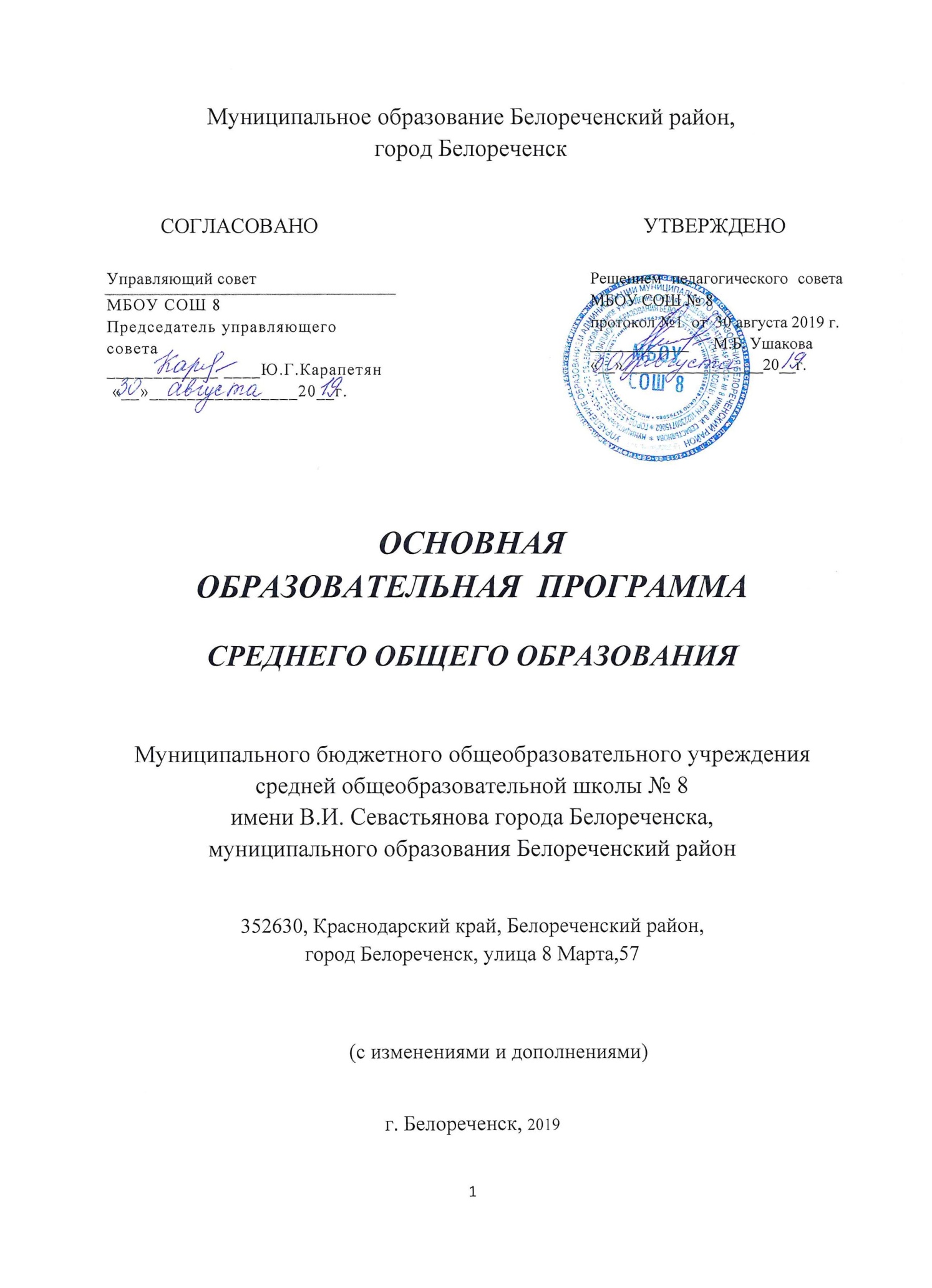 1. ЦЕЛЕВОЙ РАЗДЕЛ1.1. Пояснительная запискаЦели и задачи реализации ООП СОО Основная образовательная программа среднего общего образования разработана в соответствии с требованиями федерального государственного образовательного стандарта среднего общего образования к результатам, структуре и условиям освоения основной образовательной программы. Определяет содержание и организацию образовательного процесса на ступени среднего общего образования и направлена на формирование общей культуры обучающихся, их духовно-нравственное, социальное, личностное и интеллектуальное развитие, на создание основы для самостоятельной реализации учебной деятельности, обеспечивающей социальную успешность, развитие творческих способностей, саморазвитие и самосовершенствование, сохранение и укрепление здоровья обучающихся.        Данная программа будет реализовываться на базе старших классов муниципального бюджетного общеобразовательного учреждения средней общеобразовательной школы № 8 имени В.И. Севастьянова г. Белореченска, МО Белореченский район, Краснодарского края. Образовательная программа разработана на основе:Всеобщей декларации прав человека;Конвенции о правах ребенка;Конституция Российской ФедерацииФедеральный Закон от 29.12.2012 г. № 273 – ФЗ «Об образовании в Российской Федерации» Приказ Минобрнауки России от 17.05.2012 N 413 (ред. от 29.06.2017) "Об утверждении федерального государственного образовательного стандарта среднего общего образования" (Зарегистрировано в Минюсте России 07.06.2012 N 24480) с изменениями и дополнениями  Приказ Министерства образования и науки РФ от 30 августа 2013 г. N 1015 "Об утверждении Порядка организации и осуществления образовательной деятельности по основным общеобразовательным программам - образовательным программам начального общего, основного общего и среднего общего образования" Письмо Минобрнауки РФ от 24.11.2011 № МД-1552/03 «Об оснащении общеобразовательных учреждений учебным и учебно-лабораторным оборудованием» (вместе с «Рекомендациями по оснащению общеобразовательных учреждений учебным и учебно-лабораторным оборудованием, необходимым для реализации федерального государственного образовательного стандарта ФГОС среднего общего образования, организации проектной деятельности, моделирования и технического творчества обучающихся») В ходе контрольно - аналитической работы администрации школы определилась концепция профильного обучения,  ориентированной на индивидуализацию обучения и успешную социализацию обучающихся. При этом существенно расширились возможности ученика выстраивать индивидуальную образовательную траекторию. Школа использовала резерв базисного учебного плана, взаимодействуя с кафедрами высших учебных заведений (АГУ, КубГУ, МГТУ) с учреждениями Белореченского района. Создано открытое образовательное пространство, сетевое взаимодействие в профильной старшей школе. Взаимодействие всех участников открытого образовательного пространства  стало традиционным:• появление новых видов и форм педагогического сообщества, работая в котором, педагог может повышать свой профессионализм (мастер - классы);• формирование творческих групп педагогов, способных предоставить разноуровневые и интегрированные предметные программы, программы общественной и профессиональной направленности («Я- гражданин», «Математика в жизни», «Комплексный анализ текста», «Деловой английский», «Основы финансовой грамотности» , клуб «Юных журналистов»)• обучение специалистов для  работы с учащимися в проектном режиме (мастер-классы);• формирование творческих групп педагогов, реализующих практику формирования социальных компетенций (план - график отслеживания результатов ОУ УН, анкетирование, «Пирамида успехов и неудач»); • создание и апробирование модели управления средней школой, отвечающей требованиям профильности (администрация, молодежное движение «Молодая гвардия», Управляющий Совет); повышение квалификации педагогов школы (кроме традиционных курсов ИРО, посещения мастер – классов, используется обучение на дистанционных и выездных очно - заочных курсах);расширение базы социальной практики обучающихся в профильных классах через заключение договоров с Центром занятости населения, Школой-студией «Дизайн 2Е», филиалом  АГУ в городе Белореченске, колледж «Бизнес и право», медицинский колледж г. Белореченска); работа школьного сайта для своевременного информирования родителей, учащихся, общественности.        Результатом инновационной деятельности школы можно считать следующее:разработка и апробация программы элективных и специальных курсов;создание «Портфолио» учителя;создание универсального «Портфолио» (систематизация личных достижений ученика);участие МБОУ СОШ 8 в конкурсах, марафонах, грантах, форумах, чемпионатах и т.д. создание научного общества «Звезда», сотрудничество с кафедрами экономики и  юриспруденции АГУ;участие учащихся научно- практических конференциях ссузов, вузов.Переход обучающегося в старшую школу совпадает с первым периодом юности, или первым периодом зрелости, который отличается сложностью становления личностных черт. Центральным психологическим новообразованием юношеского возраста является предварительное самоопределение, построение жизненных планов на будущее, формирование идентичности и устойчивого образа «Я». Направленность личности в юношеском возрасте характеризуется ее ценностными ориентациями, интересами, отношениями, установками, мотивами, переходом от подросткового возраста к самостоятельной взрослой жизни. К этому периоду фактически завершается становление основных биологических и психологических функций, необходимых взрослому человеку для полноценного существования. Социальное и личностное самоопределение в данном возрасте предполагает не столько эмансипацию от взрослых, сколько четкую ориентировку и определение своего места во взрослом мире.Основная образовательная программа сформирована с учетом принципа демократизации, который обеспечивает формирование и развитие демократической культуры всех участников образовательных отношений на основе сотрудничества, сотворчества, личной ответственности, в том числе через развитие органов государственно-общественного управления образовательной организацией.Основная образовательная программа формируется в соответствии с требованиями ФГОС СОО и с учетом индивидуальных особенностей, потребностей и запросов обучающихся и их родителей (законных представителей) при получении среднего общего образования, включая образовательные потребности обучающихся с ограниченными возможностями здоровья и инвалидов, а также значимость данного уровня общего образования для продолжения обучения в профессиональной образовательной организации или образовательной организации высшего образования, профессиональной деятельности и успешной социализации.Цели и задачи при реализации ООП СООЦелями реализации ООП СОО являются:достижение выпускниками планируемых результатов: знаний, умений, навыков, компетенций и компетентностей, определяемых личностными, семейными, общественными, государственными потребностями и возможностями обучающегося, индивидуальными особенностями его развития и состояния здоровья;становление и формирование личности обучающегося, развитие интереса к познанию и творческих способностей обучающегося, формирование навыков самостоятельной учебной деятельности на основе индивидуализации и профессиональной ориентации содержания среднего общего образования, подготовку обучающегося к жизни в обществе, самостоятельному жизненному выбору, продолжению образования и началу профессиональной деятельности. Достижение поставленных целей при разработке и реализации образовательной организацией основной образовательной программы среднего общего образования предусматривает решение следующих основных задач: - обеспечение выполнения требований Федерального государственного образовательного стандарта среднего общего образования (ФГОС СОО); - обеспечение преемственности основного общего, среднего общего и профессионального образования;- обеспечение доступности получения качественного среднего общего образования, достижение планируемых результатов освоения основной образовательной программы среднего общего образования всеми обучающимися, в том числе детьми­инвалидами и детьми с ОВЗ; - обеспечение эффективного сочетания урочных и внеурочных форм организации образовательного процесса, взаимодействия участников образовательных отношений;- подготовка учащихся к успешному профессиональному самоопределению;- создание условий для формирования информационной культуры учащихся;- формирование коммуникативной компетентности, способности свободно ориентироваться в различных коммуникативных ситуациях;- воспитание гражданственности, патриотизма, уважения к правам и свободам человека, ответственности перед собой и обществом, как основы гуманистического мировоззрения;- формирование понимания здорового образа жизни и способности противостоять пагубному влиянию негативных явлений;- достижение высокого уровня творческой и научно-практико-исследовательской деятельности в области выбранных для профилизации дисциплин;- установление требований к воспитанию и социализации учащихся и соответствующему усилению воспитательного потенциала школы, обеспечению индивидуализированного психолого-педагогического сопровождения каждого учащегося,- включение учащихся в процессы познания и преобразования внешкольной социальной среды для приобретения опыта реального управления и действия;- социальное и учебно-исследовательское проектирование, профессиональная ориентация учащихся при поддержке педагогов, социальных педагогов, сотрудничестве с предприятиями, учреждениями профессионального образования, центрами профессиональной работы;- взаимодействие образовательной организации при реализации ООП СОО с социальными партнерами;- сохранение и укрепление физического, психологического и социального здоровья обучающихся, обеспечение их безопасности посредством изучения предметов различных предметных областей.Значимые для разработки и реализации Программы характеристики.МБОУ СОШ 8 была создана  в 1996 году как технический лицей (школа- лицей), потом преобразована в МБОУ СОШ 8.МБОУ СОШ 8  реализует программу профильного уровня гуманитарной направленности( 10 класс- социално- педагогический ,11 класс- гуманитарный).Для внедрения в общеобразовательный процесс информационно-комунникационных технологий в школе созданы максимально возможные условия: - обеспечен доступ в сеть Интернет, постоянно фукнционирует электронная почта, созданы условия для реализации дистанционного обучения;- имеется сайт школы;- имеются оборудованный кабинет информатики на 30 рабочих мест. Медиацентр со свободным доступом и выходом в Интернет из каждого учебного кабинета.В целом для организации образовательного процесса имеется возможность использования интерактивных досок, принтеров, копировательных аппаратов, сканеров, мультимедийных проекторов.Культурно-образовательное пространство школы является неотъемлемой составляющей единой целостной системы непрерывного школьного образования, включая среднее образование. МБОУ СОШ 8 является звеном в непрерывной системы образования школы  и осуществляет преемственные связи со среднеспециальным и высшим профессиональным образованием. В настоящее время взаимодействие  школы с социумом разнообразны: учреждения культуры, библиотеки, спортивная школа, центр занятости. МБОУ СОШ 8 выступает как социально-культурный центр микрорайона.1.1.2. Принципы и подходы к формированию ООП СООМетодологической основой ФГОС является системно-деятельностный подход, который предполагает:- самоопределение и развитие качеств личности, отвечающих требованиям информационного общества, инновационной экономики, задачам построения российского гражданского общества на основе принципов толерантности, диалога культур;- формирование соответствующей целям среднего образования социальной среды развития обучающихся в системе образования, переход к стратегии социального проектирования и конструирования на основе разработки содержания и технологий образования, определяющих пути и способы достижения желаемого уровня (результата) личностного и познавательного развития обучающихся; - ориентацию на достижение цели и основного результата образования — развитие на основе освоения универсальных учебных действий, познания и освоения мира личности обучающегося, его активной учебно-познавательной деятельности, формирование его готовности к саморазвитию и непрерывному образованию; - признание решающей роли содержания образования, способов организации образовательной деятельности и учебного сотрудничества в достижении целей личностного и социального развития обучающихся; - учёт индивидуальных возрастных, психологических и физиологических особенностей обучающихся, роли, значения видов деятельности и форм общения при построении образовательного процесса и определении образовательно-воспитательных целей и путей их достижения;- разнообразие индивидуальных образовательных траекторий и индивидуального развития каждого обучающегося, в том числе одарённых детей, детей-инвалидов и детей с ограниченными возможностями здоровья.ООП сформирована с учетом психолого-педагогических особенностей развития школьников 16-17 лет, связанных:- с психологической готовностью к смене социальной позиции, профессиональным и личностным самоопределением;- становлением личностной и гражданской позиции, готовностью к ответственным социальным отношениям;- с умением делать выбор, обозначать и расширять жизненные перспективы.Старший школьный возраст — это возраст формирования собственных взглядов и отношений, поисков самоопределения. Именно в этом выражается самостоятельность юношей. Если подростки видят проявление своей самостоятельности в делах и поступках, то старшие школьники наиболее важной сферой проявления самостоятельности считают собственные взгляды, оценки, мнения. Основная образовательная программа СОО школы формируется с учѐтом особенностей завершающей ступени общего образования как фундамента последующего профессионального образования и обучения или профессиональной деятельности. Старшая школа – это особый этап в жизни юноши, связанный с переходом к системе специализированной подготовки (профильного обучения), ориентированной на индивидуализацию обучения и социализацию обучающихся, в том числе с учетом реальных потребностей рынка труда, и являющейся основой построения индивидуальной образовательной траектории.С учетом особенностей юношеского возраста, успешность и своевременность формирования новообразований познавательной сферы, качеств и свойств личности работа должна быть направленная на снятие страхов перед будущим и на отреагирование чувств, развитие навыков ближнего и перспективного целеполагания, создание условий для проявления самостоятельности в учебной и общественной жизни1.2. Планируемые результаты освоения обучающимися ООП СОО 1.2.1.Общие положенияПланируемые результаты ООП СОО представляют собой систему ведущих целевых установок и ожидаемых результатов освоения всех компонентов, составляющих содержательную основу образовательной программы. Они обеспечивают достижение уровня общекультурной, методологической компетентности и профессионального самоопределения, соответствующего образовательному стандарту средней школы.В соответствии с требованиями ФГОС СОО система планируемых результатов (личностных, метапредметных и предметных) устанавливает и описывает классы учебно-познавательных и учебно-практических задач, которые осваивают учащиеся в ходе обучения, особо выделяя среди них те, которые выносятся на итоговую оценку, в том числе государственную итоговую аттестацию выпускников. Успешное выполнение этих задач требует от учащихся овладения системой учебных действий (универсальных и специфических для каждого учебного предмета: регулятивных, коммуникативных, познавательных) с учебным материалом и, прежде всего, с опорным учебным материалом, служащим основой для последующего обучения.В соответствии с реализуемой ФГОС СОО деятельностной парадигмой образования система планируемых результатов строится на основе уровневого подхода: выделения ожидаемого уровня актуального развития большинства обучающихся и ближайшей перспективы их развития. Такой подход позволяет определять динамическую картину развития обучающихся, поощрять продвижение обучающихся, выстраивать индивидуальные траектории обучения с учетом зоны ближайшего развития ребенка.1.2.2. Структура планируемых результатовОсновная образовательная программа ориентирована на достижение заданных требованиями ФГОС СОО групп результатов: личностных, включающих готовность и способность обучающихся к саморазвитию и личностному самоопределению, сформированность их мотивации к обучению и целенаправленной познавательной деятельности, системы значимых социальных и межличностных отношений, ценностно-смысловых установок, отражающих личностные и гражданские позиции в деятельности, правосознание, экологическую культуру, способность ставить цели и строить жизненные планы, способность к осознанию российской гражданской идентичности в поликультурном социуме; метапредметных, включающих освоенные обучающимися межпредметные понятия и универсальные учебные действия (регулятивные, познавательные, коммуникативные), способность их использования в познавательной и социальной практике, самостоятельность в планировании и осуществлении учебной деятельности и организации учебного сотрудничества с педагогами и сверстниками, способность к построению индивидуальной образовательной траектории, владение навыками учебно-исследовательской, проектной и социальной деятельности; предметных, включающих освоенные обучающимися в ходе изучения учебного предмета умения, специфические для данной предметной области, виды деятельности по получению нового знания в рамках учебного предмета, его преобразованию и применению в учебных, учебнопроектных и социально-проектных ситуациях, формирование научного типа мышления, владение научной терминологией, ключевыми понятиями, методами и приёмами.  Предметные результаты приводятся в блоках «Выпускник научится» и «Выпускник получит возможность научиться», относящихся к каждому учебному предмету.Планируемые результаты, отнесенные к блоку «Выпускник научится», ориентируют пользователя в том, достижение какого уровня освоения учебных действий с изучаемым опорным учебным материалом ожидается от выпускника. Критериями отбора результатов служат их значимость для решения основных задач образования на данном уровне и необходимость для последующего обучения, а также потенциальная возможность их достижения большинством обучающихся. В этот блок включается такой круг учебных задач, построенных на опорном учебном материале, овладение которыми принципиально необходимо для успешного обучения и социализации и которые могут быть освоены всеми обучающихся.Достижение планируемых результатов, отнесенных к блоку «Выпускник научится», выносится на итоговое оценивание.Оценка достижения планируемых результатов этого блока на уровне ведется с помощью заданий базового уровня, а на уровне действий, составляющих зону ближайшего развития большинства обучающихся, – с помощью заданий повышенного уровня. Успешное выполнение обучающимися заданий базового уровня служит единственным основанием для положительного решения вопроса о возможности перехода на следующий уровень обучения.В блоке «Выпускник получит возможность научиться» приводятся планируемые результаты, характеризующие систему учебных действий в отношении знаний, умений, навыков, расширяющих и углубляющих понимание опорного учебного материала или выступающих как пропедевтика для дальнейшего изучения данного предмета. Уровень достижений, соответствующий планируемым результатам этого блока, могут продемонстрировать отдельные мотивированные и способные обучающиеся. В повседневной практике преподавания цели данного блока  не отрабатываются со всеми без исключения обучающимися как в силу повышенной сложности учебных действий, так и в силу повышенной сложности учебного материала и/или его пропедевтического характера на данном уровне обучения. Оценка достижения планируемых результатов  ведется преимущественно в ходе процедур, допускающих предоставление и использование исключительно не персонифицированной информации. Задания, ориентированные на оценку достижения планируемых результатов из блока «Выпускник получит возможность научиться», могут включаться в материалы итогового контроля блока «Выпускник научится». Основные цели такого включения – предоставить возможность обучающимся продемонстрировать овладение более высоким (по сравнению с базовым) уровнем достижений и выявить динамику роста численности наиболее подготовленных обучающихся. При этом невыполнение обучающимися заданий, с помощью которых ведется оценка достижения планируемых результатов данного блока, не является препятствием для перехода на следующий уровень обучения. 1.2.3. Личностные результаты освоения ООП СООЛичностными результаты освоения основной образовательной программы основного общего образования являются:- Ориентация обучающихся на достижение личного счастья, реализацию позитивных жизненных перспектив, инициативность, креативность, готовность и способность личностному самоопределению, способность ставить цели и строить жизненные планы; - Готовность и способность обеспечить себе и своим близким достойную жизнь в процессе самостоятельной, творческой и ответственной деятельности;- Готовность и способность обучающихся к отстаиванию личного достоинства, собственного мнения, готовность и способность вырабатывать собственную позицию по отношению к общественно-политическим событиям прошлого и настоящего  на основе осознания и осмысления истории, духовных ценностей и достижений нашей страны;- Готовность и способность обучающихся к саморазвитию и самовоспитанию в соответствии с общечеловеческими ценностями и идеалами гражданского общества, потребности в физическом самосовершенствовании, занятиях спортивно-оздоровительной деятельностью - Принятие и реализацию ценностей здорового и безопасного образа жизни, бережное, ответственное и компетентное отношение к собственному физическому и психологическому здоровью;- Неприятие вредных привычек: курения, употребления алкоголя, наркотиков;- Российская идентичность, способность к осознанию российской идентичности в поликультурном социуме, чувство причастности к историкокультурной общности российского народа и судьбе России, патриотизм, готовность к служению Отечеству, его защите;- Уважение к своему народу, чувство ответственности перед Родиной, гордости за свой край, свою Родину, прошлое и настоящее многонационального народа России, уважение государственных символов (герб, флаг, гимн);- Формирование уважения к русскому языку как государственному языку Российской Федерации, являющемуся основой российской идентичности и главным фактором национального самоопределения;- Воспитание уважения к культуре, языкам, традициям и обычаям народов, проживающих в Российской Федерации;- Гражданственность,  гражданская позиция активного и ответственного члена российского общества, осознающего свои конституционные права и обязанности, уважающего закон и правопорядок, осознанно принимающего традиционные национальные и общечеловеческие гуманистические и демократические ценности, готового к участию в общественной жизни;- Признание неотчуждаемости основных прав и свобод человека, которые принадлежат каждому от рождения, готовность к осуществлению собственных прав и свобод  без нарушения прав и свобод других лиц, готовность отстаивать собственные права и свободы человека и гражданина согласно общепризнанным принципам и нормам международного права и в соответствии с Конституцией Российской Федерации, правовая и политическая грамотность;- Готовность обучающихся к конструктивному участию в принятии решений, затрагивающих права и интересы, в том числе в различных формах общественной самоорганизации, самоуправления, общественно значимой деятельности;- Приверженность идеям интернационализма, дружбы, равенства, взаимопомощи народов; воспитание уважительного отношения к национальному достоинству людей, их чувствам, религиозным убеждениям, противостоять идеологии экстремизма, национализма, ксенофобии, коррупции, дискриминации по социальным, религиозным, расовым, национальным признакам и другим негативным социальным явлениям;- Нравственное сознание и поведение на основе усвоения общечеловеческих ценностей, толерантного сознания и поведения в поликультурном мире, готовности и способности вести диалог с другими людьми, достигать в нем взаимопонимания, находить общие цели и сотрудничать для их достижения;- Способностей к  сопереживанию и формирования позитивного отношения к людям, в том числе к лицам с ограниченными возможностями здоровья и инвалидам; бережное, ответственное и компетентное отношение к физическому и психологическому здоровью, других людей, умение оказывать первую помощь;- Формирования выраженной в поведении нравственной позиции, в том числе способности к сознательному выбору добра, нравственного сознания и поведения на основе усвоения общечеловеческих ценностей и нравственных чувств (чести, долга, справедливости, милосердия и дружелюбия);- Компетенций сотрудничества со сверстниками, детьми младшего возраста, взрослыми в образовательной, общественно полезной, учебноисследовательской, проектной и других видах деятельности;- Готовность и способность к образованию, в том числе самообразованию, на протяжении всей жизни; сознательное отношение к непрерывному образованию как условию успешной профессиональной и общественной деятельности;- Экологическая культура, бережное отношения к родной земле, природным богатствам России и мира, понимание влияния социальноэкономических процессов на состояние природной и социальной среды, ответственности за состояние природных ресурсов, умений и навыков разумного природопользования, нетерпимого отношения к действиям, приносящим вред экологии; приобретение опыта эколого-направленной деятельности;- Ответственное отношение к созданию семьи на основе осознанного принятия ценностей семейной жизни;- Осознанный выбор будущей профессии как путь и способ реализации собственных жизненных планов;- Готовность обучающихся к трудовой профессиональной деятельности как к возможности участия в решении личных, общественных, государственных, общенациональных проблем;- Потребность трудиться, уважение к труду и людям труда, трудовым достижениям, добросовестное, ответственное и творческое отношение к разным видам трудовой деятельности;- Готовность к самообслуживанию, включая обучение и выполнение домашних обязанностей;- Физическое, эмоционально-психологическое, социальное благополучие обучающихся в жизни образовательной организации, ощущение детьми безопасности и психологического комфорта, информационной безопасности.1.2.4. Метапредметные результаты освоения ООП СООК метапредметным результатам освоения основной образовательной программы среднего общего образования относятся межпредметные понятия и метапредметные образовательные результаты (регулятивные, познавательные и коммуникативные УУД).Межпредметные понятияУсловием формирования межпредметных понятий, например таких как система, факт, закономерность, феномен, анализ, синтез является овладение обучающимися основами читательской компетенции, приобретение навыков работы с информацией, участие в проектной деятельности. В основной школе на всех предметах будет продолжена работа по формированию и развитию основ читательской компетенции. Обучающиеся овладеют чтением как средством осуществления своих дальнейших планов: продолжения образования и самообразования, осознанного планирования своего актуального и перспективного круга чтения, в том числе досугового, подготовки к трудовой и социальной деятельности. У выпускников будет сформирована потребность в систематическом чтении как средстве познания мира и себя в этом мире, гармонизации отношений человека и общества, создании образа «потребного будущего».При изучении учебных предметов обучающиеся усовершенствуют приобретённые на уровне начального общего образования навыки работы с информацией и пополнят их. Они смогут работать с текстами, преобразовывать и интерпретировать содержащуюся в них информацию, в том числе:- систематизировать, сопоставлять, анализировать, обобщать и интерпретировать информацию, содержащуюся в готовых информационных объектах;- выделять главную и избыточную информацию, выполнять смысловое свёртывание выделенных фактов, мыслей; представлять информацию в сжатой словесной форме (в виде плана или тезисов) и в наглядно-символической форме (в виде таблиц, графических схем и диаграмм, карт понятий - концептуальных диаграмм, опорных конспектов);- заполнять и дополнять таблицы, схемы, диаграммы, тексты.Регулятивные универсальные учебные действияРегулятивные УУД включают:- Умение самостоятельно определять цели, ставить и формулировать собственные задачи в образовательной деятельности и жизненных ситуациях;- Оценивать ресурсы, в том числе время и другие нематериальные ресурсы, необходимые для достижения поставленной ранее цели;- Сопоставлять имеющиеся возможности и необходимые для достижения цели ресурсы;- Организовывать эффективный поиск ресурсов, необходимых для достижения поставленной цели;- Определять несколько путей достижения поставленной цели;- Выбирать оптимальный путь достижения цели с учетом эффективности расходования ресурсов и основываясь, на соображениях этики и морали;- Задавать параметры и критерии, по которым можно определить, что цель достигнута;- Сопоставлять полученный результат деятельности с поставленной заранее целью; Оценивать последствия достижения поставленной цели в деятельности, собственной жизни и жизни окружающих людей.Познавательные универсальные учебные действияПознавательные УУД включают:- Умение критически оценивать и интерпретировать информацию с разных позиций;- Распознавать и фиксировать противоречия в информационных источниках;- Использовать различные модельно-схематические средства для представления  выявленных в информационных источниках противоречий; - Осуществлять развернутый информационный поиск и ставить  на его основе новые (учебные и познавательные) задачи;- Искать и находить обобщенные способы решения задач;- Приводить критические аргументы как в отношении собственного суждения, так и в отношении действий и суждений другого;- Анализировать и преобразовывать проблемно-противоречивые ситуации;- Выходить за рамки учебного предмета и осуществлять целенаправленный поиск возможности широкого переноса средств и способов действия;- Выстраивать индивидуальную образовательную траекторию,  учитывая ограничения со стороны других участников и ресурсные ограничения;- Менять и удерживать разные позиции в познавательной деятельности (быть учеником и учителем; формулировать образовательный запрос и выполнять консультативные функции самостоятельно; ставить проблему и работать над ее решением; управлять совместной познавательной деятельностью и подчиняться).Коммуникативные универсальные учебные действияКоммуникативные УУД включают:- Умение осуществлять деловую коммуникацию, как со сверстниками, так и со взрослыми (как внутри образовательной организации, так и за ее пределами);- При осуществлении групповой работы быть как руководителем, так и членом проектной команды в разных ролях (генератором идей, критиком, исполнителем, презентующим и т.д.);- Развернуто, логично и точно излагать свою точку зрения с использованием адекватных (устных и письменных) языковых средств;- Распознавать конфликтогенные ситуации и предотвращать конфликты до их активной фазы;- Координировать и выполнять работу в условиях виртуального взаимодействия (или сочетания реального и виртуального);- Согласовывать позиции членов команды в процессе работы над общим продуктом/решением;- Представлять публично результаты индивидуальной и групповой деятельности, как перед знакомой, так и перед незнакомой аудиторией;- Подбирать партнеров для деловой коммуникации, исходя из соображений результативности взаимодействия, а не личных симпатий;- Воспринимать критические замечания как ресурс собственного развития;- Точно и емко формулировать как критические, так и одобрительные замечания в адрес других людей в рамках деловой и образовательной коммуникации, избегая при этом личностных оценочных суждений.1.2.5. Предметные результатыПредметные результаты на базовом уровне ориентированы на обеспечение преимущественно общеобразовательной и общекультурной подготовки. Предметные результаты на углубленном уровне ориентированы преимущественно на подготовку к последующему профессиональному образованию, развитие индивидуальных способностей обучающихся путем более глубокого, чем это предусматривается базовым курсом, освоением основ наук, систематических знаний и способов действий, присущих данному учебному предмету. Предметные результаты освоения интегрированных учебных предметов ориентированы на формирование целостных представлений о мире и общей культуры обучающихся путем освоения систематических научных знаний и способов действий на метапредметной основе. Предметные результаты освоения ООП СОО обеспечивают возможность дальнейшего успешного профессионального обучения или профессиональной деятельности.1.2.5.1. Русский язык Выпускник на базовом уровне научится:  распознавать уровни и единицы языка в предъявленном тексте;  использовать языковые средства адекватно цели и ситуации речевого общения;  опознавать в предъявленных текстах формы русского языка (литературный язык, просторечие, народные говоры, профессиональные разновидности, жаргон, арго);  различать основные разновидности монологической и диалогической речи;  создавать устные и письменные высказывания, монологические и диалогические тексты определённой функционально-смысловой принадлежности (описание, повествование, рассуждение) и определённых жанров (выступления, лекции, отчеты, сообщения, доклады);  определять признаки и структурные элементы текста;  опознавать типы текстов;  подбирать и использовать языковые средства в зависимости от типа высказывания и в соответствии с типом текста;  определять тему, проблему и основную мысль текста;  определять лексические и грамматические средства связи предложений в тексте в соответствии с видами связи;  выделять основные признаки определённого стиля речи;  различать и анализировать тексты разных жанров в соответствии с функционально-стилевой принадлежностью текста;  создавать тексты разных жанров в соответствии с функционально- стилевой принадлежностью текста;  отмечать отличия языка художественной литературы от других разновидностей современного русского языка;  опознавать в тексте и называть изобразительно-выразительные средства языка, определять их тип (лексические, синтаксические, фонетические);  анализировать текст с точки зрения наличия в нём определённых изобразительно-выразительных средств;  использовать изобразительно-выразительные средства языка в устных и письменных текстах разных жанров и стилей; использовать при работе с текстом разные виды чтения (поисковое, просмотровое, ознакомительное, изучающее, реферативное) и аудирования (с полным пониманием текста, с пониманием основного содержания, с выборочным извлечением информации);  извлекать необходимую информацию из различных источников и переводить ее в текстовый формат;  выделять основные аспекты культуры речи;  выбирать тему, определять цель и подбирать материал для публичного выступления;  соблюдать культуру публичной речи;  опознавать основные виды языковых норм;  соблюдать в речевой практике основные орфоэпические, лексические, грамматические, стилистические, орфографические и пунктуационные нормы русского литературного языка;  оценивать собственную и чужую речь с позиции соответствия языковым нормам;  использовать основные нормативные словари и справочники для оценки устных и письменных высказываний с точки зрения соответствия языковым нормам. Выпускник на базовом уровне получит возможность научиться:  видеть взаимосвязь единиц и уровней языка;  характеризовать единицы языка того или иного уровня;  анализировать языковые единицы с точки зрения правильности, точности и уместности их употребления;  анализировать роль форм русского языка, использованных в предъявленных текстах;  комментировать высказывания о богатстве и выразительности русского языка;  анализировать языковые средства в зависимости от типа и жанра высказывания;  использовать синонимические ресурсы русского языка для более точного выражения мысли и усиления выразительности речи;  иметь представление об истории русского языкознания;  выражать согласие или несогласие с мнением собеседника в соответствии с правилами ведения диалогической речи;  характеризовать языковые средства в соответствии с типом и жанром текста;  опознавать лексические и синтаксические средства языка в текстах определённого стиля речи;  дифференцировать главную и второстепенную информацию, известную и неизвестную информацию прослушанного текста;  проводить самостоятельный поиск текстовой и нетекстовой информации, отбирать и анализировать полученную информацию;  создавать тексты определённого стиля в некоторых жанрах, относящихся к этому стилю;  проводить комплексный анализ текстов разной функционально-стилевой и жанровой принадлежности;  владеть умениями информационной переработки прочитанных и прослушанных текстов и представлять их в виде тезисов, конспектов, аннотаций, рефератов;  создавать отзывы, рецензии, аннотации на предложенный текст;  характеризовать основные аспекты культуры речи;  соблюдать культуру чтения, говорения, аудирования и письма;  соблюдать культуру научного и делового общения в устной и письменной форме, в том числе при обсуждении дискуссионных проблем;  соблюдать нормы речевого поведения в разговорной речи, а также в учебно-научной и официально-деловой сферах общения;  опознавать типичные случаи несоблюдения языковых норм;  осуществлять речевой самоконтроль;  оценивать коммуникативные качества и эффективность собственной и чужой речи;  совершенствовать орфографические и пунктуационные умения и навыки на основе знаний о нормах русского литературного языка;  использовать основные нормативные словари и справочники для расширения словарного запаса и спектра используемых языковых средств;  оценивать эстетическую сторону речевого высказывания при анализе текстов художественной литературы. Выпускник на углублённом уровне научится:  видеть взаимосвязь единиц и уровней языка;  характеризовать единицы языка того или иного уровня;  анализировать языковые единицы с точки зрения правильности, точности и уместности их употребления;  анализировать роль форм русского языка, использованных в предъявленных текстах;  комментировать высказывания о богатстве и выразительности русского языка;  анализировать языковые средства в зависимости от типа и жанра высказывания;  использовать синонимические ресурсы русского языка для более точного выражения мысли и усиления выразительности речи;  иметь представление об истории русского языкознания;  выражать согласие или несогласие с мнением собеседника в соответствии с правилами ведения диалогической речи;  характеризовать языковые средства в соответствии с типом и жанром текста;  опознавать лексические и синтаксические средства языка в текстах определённого стиля речи;  дифференцировать главную и второстепенную информацию, известную и неизвестную информацию прослушанного текста;  проводить самостоятельный поиск текстовой и нетекстовой информации, отбирать и анализировать полученную информацию;  создавать тексты определённого стиля в некоторых жанрах, относящихся к этому стилю;  проводить комплексный анализ текстов разной функционально-стилевой и жанровой принадлежности;  владеть умениями информационной переработки прочитанных и прослушанных текстов и представлять их в виде тезисов, конспектов, аннотаций, рефератов;  создавать отзывы, рецензии, аннотации на предложенный текст;  характеризовать основные аспекты культуры речи;  соблюдать культуру чтения, говорения, аудирования и письма;  соблюдать культуру научного и делового общения в устной и письменной форме, в том числе при обсуждении дискуссионных проблем;  соблюдать нормы речевого поведения в разговорной речи, а также в учебно-научной и официально-деловой сферах общения;  опознавать типичные случаи несоблюдения языковых норм;  осуществлять речевой самоконтроль;  оценивать коммуникативные качества и эффективность собственной и чужой речи;  совершенствовать орфографические и пунктуационные умения и навыки на основе знаний о нормах русского литературного языка;  использовать основные нормативные словари и справочники для расширения словарного запаса и спектра используемых языковых средств;  оценивать эстетическую сторону речевого высказывания при анализе текстов художественной литературы. Выпускник на углублённом уровне получит возможность научиться:  проводить комплексный анализ языковых единиц в тексте;  выделять и описывать социальные функции русского языка;  проводить лингвистические эксперименты, связанные с социальными функциями языка;  характеризовать роль форм русского языка в становлении и развитии русского языка;  проводить лингвистический анализ форм существования русского языка на примере различных текстов;  проводить анализ прочитанных и прослушанных текстов и представлять их в виде доклада, статьи, рецензии, резюме;  проводить комплексный лингвистический анализ языковых средств текста в соответствии с его функционально-стилевой и жанровой принадлежностью;  критически оценивать устный монологический текст и устный диалогический текст;  создавать тексты определённого стиля в различных жанрах;  выступать перед аудиторией с текстами различной жанровой принадлежности;  осуществлять речевой самоконтроль, самооценку, самокоррекцию;  использовать языковые средства с учетом вариативности современного русского языка;  проводить анализ коммуникативных качеств и эффективности речи;  редактировать устные и письменные тексты различных стилей и жанров на основе знаний о нормах русского литературного языка;  определять пути для совершенствования собственных коммуникативных способностей и культуры речи.1.2.5.2. ЛитератураИзучение литературы на базовом уровне среднего (полного) общего образования направлено на достижение следующих целей: - воспитание духовно развитой личности, готовой к самопознанию и самосовершенствованию, способной к созидательной деятельности в современном мире; формирование гуманистического мировоззрения, национального самосознания, гражданской позиции, чувства патриотизма, любви и уважения к литературе и ценностям отечественной культуры; - развитие представлений о специфике литературы в ряду других искусств; культуры читательского восприятия художественного текста, понимания авторской позиции, исторической и эстетической обусловленности литературного процесса; образного и аналитического мышления, эстетических и творческих способностей учащихся, читательских интересов, художественного вкуса; устной и письменной речи учащихся; - освоение текстов художественных произведений в единстве содержания и формы, основных историко-литературных сведений и теоретико-литературных понятий; формирование общего представления об историко-литературном процессе; - совершенствование умений анализа и интерпретации литературного произведения как художественного целого в его историко-литературной обусловленности с использованием теоретико-литературных знаний; написания сочинений различных типов; поиска, систематизации и использования необходимой информации, в том числе в сети Интернет.Литературные произведения, предназначенные для обязательного изучения Основными критериями отбора художественных произведений для изучения в лиее являются их высокая художественная ценность, гуманистическая направленность, позитивное влияние на личность ученика, соответствие задачам его развития и возрастным особенностям, а также культурно-исторические традиции и богатый опыт отечественного образования. Художественные произведения представлены в перечне в хронологической последовательности: от литературы XIX века до новейшего времени. Такое построение перечня определяется задачами курса на историко-литературной основе, опирающегося на сведения, полученные на завершающем этапе основной Школы. Курс литературы в старшей школы направлен на систематизацию представлений учащихся об историческом развитии литературы, что позволяет глубже осознать диалог классической и современной литературы. Перечень произведений представляет собой инвариантную часть любой программы литературного образования, обеспечивающую федеральный компонент общего образования. Перечень допускает расширение списка писательских имен и произведений в авторских программах, что содействует реализации принципа вариативности в изучении литературы. Данный перечень включает три уровня детализации учебного материала: - названо имя писателя с указанием конкретных произведений; - названо имя писателя без указания конкретных произведений (определено только число художественных текстов, выбор которых предоставляется автору программы или учителю); - предложен список имен писателей и указано минимальное число авторов, произведения которых обязательны для изучения (выбор писателей и конкретных произведений из предложенного списка предоставляется автору программы или учителю). Русская литература XIX века А.С. Пушкин Стихотворения: «Погасло дневное светило...», «Свободы сеятель пустынный...», «Подражания Корану» (IX. «И путник усталый на Бога роптал...»), «Элегия» («Безумных лет угасшее веселье...»), «...Вновь я посетил...», а также три стихотворения по выбору. Поэма «Медный всадник». М.Ю. Лермонтов Стихотворения: «Молитва» («Я, Матерь Божия, ныне с молитвою...»), «Как часто, пестрою толпою окружен...», «Валерик», «Сон» («В полдневный жар в долине Дагестана...»), «Выхожу один я на дорогу...», а также три стихотворения по выбору. Н.В. Гоголь Одна из петербургских повестей по выбору. И.А. Гончаров Роман «Обломов». И.С. Тургенев Роман «Отцы и дети». Ф.И. Тютчев Стихотворения: «Silentium!», «He то, что мните вы, природа...», «Умом Россию не понять...», «О, как убийственно мы любим...», «Нам не дано предугадать...», «К. Б.» («Я встретил вас - и все былое...»), а также три стихотворения по выбору. А.А. Фет Стихотворения: "Это утро, радость эта...", "Шепот, робкое дыханье...", "Сияла ночь. Луной был полон сад. Лежали...", "Еще майская ночь", а также три стихотворения по выбору. А.К. Толстой три произведения по выбору. Н.А. Некрасов Стихотворения: "В дороге", "Вчерашний день, часу в шестом...", "Мы с тобой бестолковые люди...", "Поэт и Гражданин", "Элегия" ("Пускай нам говорит изменчивая мода..."), "О Муза! я у двери гроба...", а также три стихотворения по выбору. Поэма "Кому на Руси жить хорошо" (в образовательных учреждениях с родным (нерусским) языком обучения - обзорное изучение с анализом фрагментов). Н.С. Лесков одно произведение по выбору. М.Е. Салтыков-Щедрин "История одного города". Ф.М. Достоевский Роман "Преступление и наказание". Л.Н. Толстой Роман-эпопея "Война и мир". А.П. Чехов Рассказы: "Студент", "Ионыч", а также два рассказа по выбору. Рассказы: "Человек в футляре", "Дама с собачкой". Романы: "Белая гвардия" или "Мастер и Маргарита". А.П. Платонов одно произведение по выбору. М.А. Шолохов Роман-эпопея "Тихий Дон". А.Т. Твардовский Стихотворения: "Вся суть в одном-единственном завете...", "Памяти матери", "Я знаю, никакой моей вины...", а также два стихотворения по выбору. В.Т. Шаламов "Колымские рассказы". А.И. Солженицын Повесть "Один день Ивана Денисовича". Рассказ "Матренин двор". Роман "Архипелаг Гулаг" (фрагменты). Проза второй половины XX века Ф.А. Абрамов, Ч.Т. Айтматов, В.П. Астафьев, В.И. Белов, А.Г. Битов, В.В. Быков, В.С. Гроссман, С.Д. Довлатов, В.Л. Кондратьев, В.П. Некрасов, Е.И. Носов, В.Г. Распутин, В.Ф. Тендряков, Ю.В. Трифонов, В.М. Шукшин. Произведения не менее трех авторов по выбору. Поэзия второй половины XX века Б.А. Ахмадулина, И.А. Бродский, А.А. Вознесенский, B.C. Высоцкий, Е.А. Евтушенко, Ю.П. Кузнецов, Л.Н. Мартынов, Б.Ш. Окуджава, Н.М. Рубцов, Д.С. Самойлов, Б.А. Слуцкий, В.Н. Соколов, В.А. Солоухин, А.А. Тарковский. Стихотворения не менее трех авторов по выбору. Драматургия второй половины XX века А.Н. Арбузов, А.В. Вампилов, А.М. Володин, В.С. Розов, М.М. Рощин. Произведение одного автора по выбору. Литература последнего десятилетия ПРОЗА (ОДНО ПРОИЗВЕДЕНИЕ ПО ВЫБОРУ). ПОЭЗИЯ (ОДНО ПРОИЗВЕДЕНИЕ ПО ВЫБОРУ). Зарубежная литература ПРОЗА О. БАЛЬЗАК, Г. БЕЛЛЬ, О. ГЕНРИ, У. ГОЛДИНГ, Э.Т.А. ГОФМАН, В. ГЮГО, Ч. ДИККЕНС, Г. ИБСЕН, А. КАМЮ, Ф. КАФКА, Г.Г. МАРКЕС, П. МЕРИМЕ, М. МЕТЕРЛИНК, Г. МОПАССАН, У.С. МОЭМ, Д. ОРУЭЛЛ, Э.А. ПО, Э.М. РЕМАРК, Ф. СТЕНДАЛЬ, ДЖ. СЭЛИНДЖЕР, О. УАЙЛЬД, Г. ФЛОБЕР, Э. ХЕМИНГУЭЙ, Б. ШОУ, У. ЭКО. (ПРОИЗВЕДЕНИЯ НЕ МЕНЕЕ ТРЕХ АВТОРОВ ПО ВЫБОРУ).ПОЭЗИЯ Г. АПОЛЛИНЕР, Д.Г. БАЙРОН, У. БЛЕЙК, Ш. БОДЛЕР, П. ВЕРЛЕН, Э. ВЕРХАРН, Г. ГЕЙНЕ, А. РЕМБО, P.M. РИЛЬКЕ, Т.С. ЭЛИОТ. СТИХОТВОРЕНИЯ НЕ МЕНЕЕ ДВУХ АВТОРОВ ПО ВЫБОРУ. В результате изучения литературы на базовом уровне ученик получит возможность научиться: - воспроизводить содержание литературного произведения; - анализировать и интерпретировать художественное произведение, используя сведения по истории и теории литературы (тематика, проблематика, нравственный пафос, система образов, особенности композиции, изобразительно-выразительные средства языка, художественная деталь); анализировать эпизод (сцену) изученного произведения, объяснять его связь с проблематикой произведения; - соотносить художественную литературу с общественной жизнью и культурой; раскрывать конкретно-историческое и общечеловеческое содержание изученных литературных произведений; выявлять "сквозные" темы и ключевые проблемы русской литературы; соотносить произведение с литературным направлением эпохи; - определять род и жанр произведения; - сопоставлять литературные произведения; - выявлять авторскую позицию; - выразительно читать изученные произведения (или их фрагменты), соблюдая нормы литературного произношения; - аргументированно формулировать свое отношение к прочитанному произведению; - писать рецензии на прочитанные произведения и сочинения разных жанров на литературные темы.1.2.5.3. Иностранный язык (английский)Коммуникативные уменияГоворение. Диалогическая речь вести разговор в ситуациях официального и неофициального общения в рамках изученной тематики;  при помощи разнообразных языковых средств без подготовки инициировать, поддерживать и заканчивать беседу на темы, включенные в раздел «Предметное содержание речи»;  выражать и аргументировать личную точку зрения;  использовать оценочные суждения и эмоционально-оценочные средства;  запрашивать и обмениваться информацией в пределах изученной тематики;  обращаться за разъяснениями, уточняя интересующую информацию. Коммуникативные умения Говорение, монологическая речь  формулировать простые связные высказывания с использованием основных коммуникативных типов речи (описание, повествование, рассуждение, характеристика) в рамках тем, включенных в раздел «предметное содержание речи»;  передавать основное содержание прочитанного/увиденного/услышанного;  кратко высказываться с опорой на нелинейный текст (таблицы, графики);  строить высказывание на основе изображения с опорой или без опоры на ключевые слова/ план/ вопросы. Коммуникативные умения Аудирование  понимать основное содержание несложных аутентичных аудио- и видеотекстов различных жанров монологического и диалогического характера с четким, нормативным произношением в рамках изученной тематики;  выборочно понимать детали несложных аутентичных аудио- и видеотекстов различных жанров монологического и диалогического характера, характеризующихся четким, нормативным произношением, в рамках изученной тематики. Коммуникативные умения Чтение  читать и понимать простые аутентичные тексты различных стилей, используя основные виды чтения (ознакомительное, изучающее, поисковое/просмотровое) в зависимости от коммуникативной задачи;  отделять в простых аутентичных текстах различных стилей главную информацию от второстепенной, выявлять наиболее значимые факты, определять свое отношение к прочитанному. Коммуникативные умения Письмо  писать простые связные тексты по изученной тематике;  писать неофициальное электронное письмо, заполнять анкету, письменно излагать сведения о себе в форме, принятой в стране/странах изучаемого языка;  описывать явления, события, излагать факты, выражая свои суждения и чувства;  письменно выражать свою точку зрения в рамках тематики старшей школы в форме рассуждения, приводя ясные аргументы и примеры. Языковые навыки Орфография и пунктуация  правильно писать лексические единицы, включённые в раздел «предметное содержание речи»;  расставлять в тексте знаки препинания в соответствии с орфографическими нормами. Языковые навыки Фонетическая сторона речи  выражать чувства и эмоции с помощью интонации;  четко и естественно произносить слова изучаемого иностранного языка.Языковые навыки Лексическая сторона речи  распознавать и употреблять лексические единицы в рамках тем, включенных в раздел «Предметное содержание речи»;  распознавать и употреблять в речи наиболее распространенные фразовые глаголы;  определять принадлежность слов к частям речи по аффиксам;  догадываться на основе сходства с родным языком, по словообразовательным элементам и по контексту о значении отдельных слов;  распознавать и употреблять в речи различные средства связи в тексте для обеспечения его целостности (firstly, to begin with, however, as for me, finally, at last, etc.). Языковые навыки Грамматическая сторона речи  оперировать в процессе устного и письменного общения основными синтактическими конструкциями в соответствии с коммуникативной задачей;  употреблять в речи различные коммуникативные типы предложений: утвердительные, вопросительные (общий, специальный, альтернативный, разделительный вопросы), отрицательные, побудительные (в утвердительной и отрицательной формах);  употреблять в речи распространенные и нераспространенные простые предложения, в том числе с несколькими обстоятельствами, следующими в определенном порядке (We moved to a new house last year;);  употреблять в речи сложноподчиненные предложения с союзами и союзными словами what, when, why, which, that, who, if, because, that’s why, than, so, for, since, during, so that, unless;  употреблять в речи сложносочиненные предложения с сочинительными союзами and, but, or; because; so/ so that;  употреблять в речи условные предложения реального (Conditional I – If I see Jim, I’ll invite him to our school party;) и нереального характера (Conditional II – If I were you, I would start learning French;)  употреблять в речи предложения с конструкцией I wish (I wish I had my own room;);  употреблять в речи предложения с конструкцией so/such (I was so busy that I forgot to phone my parents;);  употреблять в речи конструкции с герундием: to love/hate doing something; stop talking;  употреблять в речи конструкции с инфинитивом: want to do, learn to speak;  употреблять в речи инфинитив цели (I called to cancel our lesson);  употреблять в речи конструкцию it takes me … to do something;  использовать косвенную речь;  использовать в речи глаголы в наиболее употребляемых временных формах: Present Simple, Present Continuous, Future Simple, Past Simple, Past Continuous, Present Perfect, Present Perfect Continuous, Past Perfect;  употреблять в речи страдательный залог в формах наиболее используемыхвремен: Present Simple, Present Continuous, Past Simple, Past Continuous, Present Perfect, Past Perfect;  употреблять в речи различные грамматические средства для выражения будущего времени - to be going to, Present Continuous; Present Simple;  употреблять в речи модальные глаголы и их эквиваленты (may, can/be able to, must/have to/should; need, shall, could, might, would);  согласовывать времена в рамках сложного предложения в плане настоящего и прошлого;  употреблять в речи имена существительные в единственном числе и во множественном числе, образованные по правилу, и исключения;  употреблять в речи определенный/неопределенный/нулевой артикль;  употреблять в речи личные, притяжательные, указательные, неопределенные, относительные, вопросительные местоимения;  употреблять в речи имена прилагательные в положительной, сравнительной и превосходной степенях, образованные по правилу, и исключения;  употреблять в речи наречия в положительной, сравнительной и превосходной степенях, а также наречия, выражающие количество (many / much, few / a few, little / a little) и наречия, выражающие время;  употреблять предлоги, выражающие направление движения, время и место действия. Выпускник на базовом уровне получит возможность научиться:Коммуникативные умения Говорение, диалогическая речь  справляться с новыми коммуникативными ситуациями и объяснять суть проблемы;  кратко комментировать точку зрения другого человека;  проводить подготовленное интервью, проверяя и получая подтверждение какой-либо информации;  уверенно обмениваться, проверять и подтверждать собранную фактическую информацию. Коммуникативные умения Говорение, монологическая речь  резюмировать прослушанный/прочитанный текст;  обобщать информацию на основе прочитанного/прослушанного текста;  сравнивать и противопоставлять друг другу альтернативы. Коммуникативные умения Аудирование  понимать простую техническую информацию;  понимать лекцию или беседу при условии, что выступление имеет простую и чёткую структуру;  в общих чертах следить за основными моментами дискуссии, при условии, что все произносится на литературном языке. Коммуникативные умения Чтение  читать и понимать простые аутентичные тексты различных стилей и отвечать на ряд уточняющих вопросов. Коммуникативные умения Письмо  писать отзыв на фильм, книгу или пьесу;  делать во время лекции записи при условии, что лекция имеет ясную и четкую структуру в рамках изученной тематики. Языковые навыки Фонетическая сторона речи  произносить звуки английского языка с чётким, естественным произношением, не допуская ярко выраженного акцента. Языковые навыки Орфография и пунктуация  в письменных текстах логично и чётко распределять информацию внутри абзацев. Языковые навыки Лексическая сторона речи  узнавать и употреблять в письменном и звучащем тексте изученные лексические единицы, обслуживающие ситуации в рамках «Предметного содержания речи»;  использовать фразовые глаголы на широкий спектр тем, уместно употребляя их в соответствии со стилем речи;  узнавать и использовать в речи устойчивые выражения и фразы (collocations). Языковые навыки Грамматическая сторона речи  использовать в речи модальные глаголы для выражения возможности или вероятности в прошедшем времеи (could + have done; might + have done);  употреблять в речи структуру have/ get + something + Participle II (causative form) как эквивалент страдательного залога;  употреблять в речи эмфатические конструкции типа It’s him who… It’s time you did smth;  употреблять в речи все формы страдательного залога;  употреблять в речи времена Past Perfect и Past Perfect Continuous;  употреблять в речи условные предложения нереального характера (Conditional 3);  употреблять в речи структуру to be/get + used to + verb;  употреблять в речи структуру used to/ would + verb для обозначения регулярных действий в прошлом;  употреблять в речи предложения с конструкциями as … as; not so … as; either … or; neither … nor;  использовать широкий спектр союзов для выражения противопоставления и различия в сложных предложениях. Выпускник на углублённом уровне научится:Коммуникативные умения Говорение, диалогическая речь  справляться с новыми коммуникативными ситуациями и объяснять суть проблемы;  кратко комментировать точку зрения другого человека;  проводить подготовленное интервью, проверяя и получая подтверждение какой-либо информации;  уверенно обмениваться, проверять и подтверждать собранную фактическую информацию;  выражать различные чувства (радость, удивление, грусть, заинтересованность, безразличие), используя лексические средства языка. Коммуникативные умения Говорение, монологическая речь  резюмировать прослушанный/прочитанный текст;  обобщать информацию на основе прочитанного/прослушанного текста;  сравнивать и противопоставлять друг другу альтернативы;  чётко формулировать вопрос или проблему, объясняя причины, высказывая предположения и возможные последствия;  высказывать свою точку зрения в длительных дискуссиях на широкий спектр тем, поддерживая её аргументами и пояснениями;  комментировать точку зрения собеседника в дискуссиях на широкий спектр тем, приводя аргументы за и против;  строить устное высказывание на основе нескольких прочитанных и/или прослушанных текстов, передавая их содержание, сравнивая и делая выводы.Коммуникативные умения Аудирование  понимать простую техническую информацию;  понимать лекцию или беседу при условии, что выступление имеет простую и чёткую структуру;  в общих чертах следить за основными моментами дискуссии, при условии, что все произносится на литературном языке;  понимать в полной мере несложные звучащие аудио- и видеотексты монологического и диалогического характера характеризующиеся четким, нормативным произношением, в наиболее типичных ситуациях повседневного общения. Коммуникативные умения Чтение  читать и понимать простые аутентичные тексты различных стилей и отвечать на ряд уточняющих вопросов;  уверенно обмениваться накопленной фактической информацией на основе прочитанного текста;  проверять и подтверждать имеющуюся информацию на основе прочитанного текста. Коммуникативные умения Письмо  писать отзыв на фильм, книгу или пьесу;  делать во время лекции записи при условии, что лекция имеет ясную и четкую структуру в рамках изученной тематики;  письменно выражать свою точку зрения в рамках тем, включенных в раздел «Предметное содержание речи», в форме рассуждения, приводя ясные аргументы и примеры;  делать во время лекции записи при условии, что лекция имеет ясную и четкую структуру в рамках изученной тематики;  свободно выражать свое мнение по поводу фактической информации в рамках изученной тематики;  строить письменное высказывание на основе нескольких прочитанных и/или прослушанных текстов, передавая их содержание и делая выводы. Языковые навыки Фонетическая сторона речи  произносить звуки английского языка с чётким, естественным произношением, не допуская ярко выраженного акцента;  четко и естественно произносить слова английского языка, в том числе применительно к новому языковому материалу. Языковые навыки Орфография и пунктуация  В письменных текстах логично и чётко распределять информацию внутри абзацев.  Создавать связные, понятные тексты, соблюдая правила орфографии и пунктуации, а также правила организации абзацев. Языковые навыки Лексическая сторона речи  Узнавать и употреблять в письменном и звучащем тексте изученные лексические единицы, обслуживающие ситуации в рамках «Предметного содержания речи».  Использовать фразовые глаголы на широкий спектр тем, уместно употребляя их в соответствии со стилем речи.  Узнавать и использовать в речи устойчивые выражения и фразы (collocations).  Распознавать и употреблять в речи различные фразы-клише для участия в разговорах в различных ситуациях, в том числе официальных и неофициальных.  Использовать для пересказа различные глаголы речи (reporting verbs — he was asked to…; he ordered them to…). Языковые навыки Грамматическая сторона речи  употреблять в речи артикли для передачи нюансов;  использовать в речи широкий спектр прилагательных и глаголов с управлением;  употреблять в речи все формы страдательного залога;  употреблять в речи сложное дополнение (Complex object);  использовать широкий спектр союзов для выражения противопоставления и различия в сложных предложениях;  использовать в речи местоимения “one” и “ones”;  использовать в речи фразовые глаголы с дополнением, выраженным личным местоимением;  употреблять в речи модальные глаголы для выражения догадки и предположения (might, could, may);  употреблять в речи инверсионные конструкции;  употреблять в речи условные предложения смешанного типа (Mixed Conditionals);  употреблять в речи эллиптические структуры;  использовать степени сравнения прилагательных с наречиями, усиливающими их значение (intesifiers, modifiers);  употреблять в речи формы действительного залога времен Future Perfect и Future Continuous;  употреблять в речи времена Past Perfect и Past Perfect Continuous;  использовать в речи причастные и деепричастные обороты (participle clause);  употреблять в речи времена Past Perfect и Past Perfect Continuous;  использовать в речи модальные глаголы для выражения возможности или вероятности в прошедшем времени (could + have done; might + have done). Выпускник на углублённом уровне получит возможность научиться:Коммуникативные умения Говорение, диалогическая речь  бегло говорить на разнообразные темы, четко обозначая взаимосвязь идей;  общаться без подготовки и в рамках ситуаций официального и неофициального общения;  аргументированно отвечать на ряд доводов собеседника;  беседовать на общие темы, принимая живое участие в разговоре даже при наличии внешних шумовых помех. Коммуникативные умения Говорение, монологическая речь  делать четкие высказывания по широкому кругу вопросов, углубляясь в подтемы, развивая отдельные положения и заканчивая подходящим выводом;  пояснять свою точку зрения по актуальному вопросу, указывая на плюсы и минусы различных вариантов;  делать ясный, логично выстроенный доклад, выделяя важные элементы. Коммуникативные умения Аудирование  следить за ходом длинного доклада или сложной системы доказательств на литературном языке;  понимать разговорную речь в пределах литературной нормы на знакомые и незнакомые темы. Коммуникативные умения Чтение  понимать во всех подробностях сложные тексты, используя элементы анализа текста;  определять временную и причинно-следственную взаимосвязь событий;  прогнозировать развитие/результат излагаемых фактов/событий;  определять замысел автора;  отбирать значимую информацию в тексте/ряде текстов. Коммуникативные умения Письмо  писать четкие, хорошо структурированные тексты по сложной тематике. Языковые навыки Фонетическая сторона речи  передавать нюансы помощью соответствующей интонации и логического ударения. Языковые навыки Орфография и пунктуация  создавать письменные высказывания с четкой, понятной графической организацией без орфографических и пунктуационных ошибок, затрудняющих понимание. Языковые навыки Лексическая сторона речи  узнавать и употреблять в речи широкий спектр названий и имён собственных в рамках интересующей тематики;  использовать термины из области грамматики, лексикологии, синтаксиса;  узнавать и употреблять в письменном и звучащем тексте специальную терминологию по интересующей тематике. Языковые навыки Грамматическая сторона речи  использовать в речи союзы despite/ in spite of для обозначения контраста, а также наречие nevertheless;  использовать в речи союзы despite/ in spite of для обозначения контраста, а также наречие nevertheless;  распознавать в речи и использовать предложения с as if/as though;  распознавать в речи и использовать структуры для выражения сожаления (It’s time you did it/ I’d rather you talked to her/ You’d better…);  использовать в речи широкий спектр глагольных структур с герундиями и с инфинитивами, включая сложные случаи;  использовать в речи широкий спектр придаточных предложений;  использовать в речи инверсию с отрицательными наречиями (Never have I seen.../Barely did I hear what he was saying…).1.2.5.4. История В соответствии с требованиями "Закона об образовании в Российской Федерации", Федерального государственного образовательного стандарта, главной целью школьного исторического образования является формирование у учащегося целостной картины российской и мировой истории, учитывающей взаимосвязь всех ее этапов, их значимость для понимания современного места и роли России в мире, важность вклада каждого народа, его культуры в общую историю страны и мировую историю, формирование личностной позиции по основным этапам развития российского государства и общества, а также современного образа России. В соответствии с Федеральным государственным образовательным стандартом, основными требованиями к результатам освоения основной образовательной программы по истории являются: В курсе «История» (базовый уровень): 1) сформированность представлений о современной исторической науке, её специфике, методах исторического познания и роли в решении задач прогрессивного развития России в глобальном мире; 2) владение комплексом знаний об истории России и человечества в целом, представлениями об общем и особенном в мировом историческом процессе; 3) сформированность умений применять исторические знания в профессиональной и общественной деятельности, поликультурном общении; 4) владение навыками проектной деятельности и исторической реконструкции с привлечением различных источников; 5) сформированность умений вести диалог, обосновывать свою точку зрения в дискуссии по исторической тематике. В курсе «История» (углубленный уровень): 1) сформированность знаний о месте и роли исторической науки в системе научных дисциплин, представлений об историографии; 2) владение системными историческими знаниями, понимание места и роли России в мировой истории; 3) владение приёмами работы с историческими источниками, умениями самостоятельно анализировать документальную базу по исторической тематике; 4) сформированность умений оценивать различные исторические версии.История России. Новейшая история. Выпускник научится: Использовать комплекс знаний об основных этапах, ключевых событиях истории многонационального Российского государства и человечества в новейшее время. Раскрывать историю России как неотъемлемую часть мирового исторического процесса и роль многих поколений россиян в ХХ - начале ХХ1 в. во взаимодействии с другими государствами и народами во всех сферах, в т.ч. в современном глобальном мире. Сравнивать историческое развитие России и других стран в 1914-2015 гг., объяснять, в чем заключались его общие черты и особенности. Использовать навыки проектной деятельности, умения вести диалог, участвовать в дискуссии по исторической тематике в условиях открытого информационного общества. Определять причины и следствия событий истории России 1914-2015 гг. Обосновывать собственную точку зрения по ключевым вопросам истории России новейшего времени. Использовать историческую карту для определения событий и процессов новейшей отечественной истории. Извлекать информацию из исторического источника, определяя место и время его создания. На конкретных примерах демонстрировать умение сравнивать исторические события российской и мировой истории новейшего времени. Раскрывать историко-культурное многообразие народов России, содержание основополагающих общероссийских государственных символов, культурных, религиозных, этно-национальных традиций, нравственных и социальных установок. На конкретных примерах демонстрировать умение обобщать исторические события новейшей отечественной истории. Составлять описание исторических объектов и памятников ХХ в. на основе текста, иллюстраций, макетов, интернет - ресурсов. Излагать круг дискуссионных вопросов российской истории ХХ в. и существующие в науке их современные версии и трактовки. Соотносить историческое время - исторические события, действия и поступки исторических личностей ХХ в. Понимать роль России в мировом сообществе новейшего времени. Применять полученные знания при анализе современной политики России. Извлекать информацию из исторической карты, карто-схем, привязывать исторические события к месту и времени. Работать с историческими документами. Уважительно относиться к историко-культурному наследию народов России, занимать активную позицию по сохранению памятников истории и культуры. Отбирать необходимый материал из разных источников и обосновывать свою точку зрения. Анализировать информацию из различных источников по отечественной истории новейшего времени. Обоснованно оценивать исторический материал из различных источников. Работать с хронологией, картами и заданиями повышенного уровня сложности. Давать собственную оценку политической жизни России в ХХ в. Определять историческое событие местного масштаба (региональный уровень) в контексте общероссийской истории ХХ в. Давать оценку наиболее значительным событиям мировой, российской и региональной истории новейшего времени. Оценивать деятельность исторических личностей на основе изучения явлений, событий, высказывая при этом собственные суждения с использованием в своей речи основных исторических терминов и понятий, относящихся к истории ХХ в. Описывать условия существования, основные занятия, образ жизни россиян в ХХ в. Работать с разными видами исторических источников, а также критически их анализировать. Оценивать роль личности в отечественной истории ХХ в., приводить аргументы и примеры в защиту своей точки зрения. Сравнивать различные исторические документы, давать им характеристику. Читать информацию по исторической карте (схеме), использовать данную информацию в работе с остальными историческими источниками. Работать с иллюстративным материалом, соотносить полученные данные с историческими событиями (явлениями, процессами). Обзорно использовать информацию Интернета, телевидения при изучении политической деятельности современных руководителей России и зарубежных стран и проводить отбор необходимой информации. Иметь собственную точку зрения по ключевым вопросам истории России ХХ в. и обосновывать ее с опорой на знание исторических фактов. Приводить изложенные в учебной литературе оценки российских исторических деятелей, характера и значения социальных реформ и контрреформ, внешнеполитических событий и войн, революций. Использовать знания об истории и культуре своего и других народов в общении с людьми. Различать в исторической информации факты и мнения, описания и объяснения, гипотезы и теории. Раскрывать значение терминов новейшая история, век, исторический источник. Участвовать в обсуждении вопроса о том, для чего нужно знать историю. Отбирать информацию о жизни людей родного края на определённом историческом этапе (региональный компонент). Сравнивать особенности исторического культурного наследия России и других ведущих стран. Устанавливать аналогии. Читать легенду исторической карты. Выпускник получит возможность научиться: Применять приёмы самостоятельного поиска и критического анализа историко-социальной информации, ее систематизации и представления в различных знаковых системах. Раскрывать сущность дискуссионных вопросов истории России ХХ в.Использовать приобретенные знания и умения в практической деятельности и повседневной жизни для: - понимания и критического осмысления общественных процессов и ситуаций; - определения собственной позиции по отношению к явлениям современной жизни, исходя из их исторической обусловленности; - формулирования своих мировоззренческих взглядов и принципов, соотнесения их с исторически возникшими системами, идеологическими теориями; - учета в своих действиях необходимости конструктивного взаимодействия людей с разными убеждениями, культурными ценностями и социальным положением; - осознания себя представителем исторически сложившегося гражданского, этнокультурного, конфессионального сообщества, гражданином России. Владеть системными историческими знаниями, служащими основой для понимания места и роли России в мировой истории ХХ - начала ХХ1 вв., соотнесения (синхронизации) событий и процессов всемирной, национальной и региональной/локальной истории. Сравнивать развитие России и других стран в Новейшее время, объяснять, в чем заключались общие черты и особенности, сравнивать современную Россию с зарубежными странами, аргументированно объясняя сходства, различия и особенности уровня их развития. Применять приёмы самообразования в области общественно-научного (социально-гуманитарного) познания для дальнейшего получения профессионального образования. Самостоятельно анализировать исторические документы новейшей истории. 9 Применять знания о роли современной исторической науки, основных методах исторического познания в решении задач прогрессивного развития России, человечества. Использовать понятийный аппарат исторического знания и приемы исторического анализа, межпредметные связи для осмысления, раскрытия сущности, причинно-следственных связей и значения событий, процессов и явлений прошлого и современности. Применять исторические знания для выявления и сохранения исторических и культурных памятников своей страны и мира. Знать основные концепции в исторической науке, излагать свою позицию в логике выбранного подхода. Объяснять исторически сложившиеся нормы социального поведения людей другой культуры и национальной принадлежности. Целенаправленно применять знания об историческом процессе в познавательной, проектной, учебно-исследовательской деятельности, социальной практике, поликультурном общении, общественных обсуждениях и т.д. Выявлять наиболее очевидные случаи несоответствия исторической действительности в художественном отображении событий прошлого, а также в обыденной или политизированной трактовке вопросов истории. Самостоятельно применять исторические знания на конференциях, круглых столах, исследовательской деятельности; излагать свою позицию. Высказывать и объяснять оценочные суждения о деятельности исторических личностей Выявлять особенности исторического периода на основе достижений культуры. Систематизировать исторический материал, содержащийся в учебной и дополнительной литературе. Высказывать и аргументировать свою оценку событий и личностей. 10 Понимать роль России в контексте мировой политики.История (углубленный уровень) История России. Новейшая история. Выпускник научится: Владеть системными историческими знаниями, служащими основой для понимания места и роли России в мировой истории, соотнесения (синхронизации) событий и процессов всемирной, национальной и региональной/локальной истории. Раскрывать сущность дискуссионных, «трудных» вопросов истории России, определять и аргументировать свое отношение к различным версиям, оценкам исторических событий и деятельности личностей на основе представлений о достижениях историографии. Применять приёмы самостоятельного поиска и критического анализа историко-социальной информации, ее систематизации и представления в различных знаковых системах. Критически оценивать вклад конкретных личностей в развитие человечества. На основе комплексного использования энциклопедий, справочников изучать биографии политических деятелей, дипломатов, полководцев. На основе вещественных данных, полученных в результате исследовательских раскопок, самостоятельно анализировать полученные данные и приходить к конкретным результатам. Объяснять, в чём состояли мотивы, цели и результаты деятельности исторических личностей и политических групп в истории. Давать комплексную оценку периодам Отечественной истории (в соответствии с периодизацией, изложенной в историко-культурном стандарте), проводить временной и пространственный анализ. Выпускник получит возможность научиться: Использовать принципы структурно-функционального, временнóго и пространственного анализа при работе с источниками, интерпретировать и сравнивать содержащуюся в них информацию с целью реконструкции фрагментов исторической действительности, аргументации выводов, вынесения оценочных суждений. Анализировать и сопоставлять как научные, так и вненаучные версии и оценки исторического прошлого, отличать интерпретации, основанные на фактическом материале, от заведомых искажений, фальсификаций. Определять и аргументировать свое отношение к различным версиям, оценкам исторических событий и деятельности личностей на основе представлений о достижениях историографии. Применять элементы источниковедческого анализа при работе с историческими материалами (определение принадлежности и достоверности источника, обстоятельства и цели его создания, позиций авторов и др.), излагать выявленную информацию, раскрывая ее познавательную ценность. Целенаправленно применять элементы методологических знаний об историческом процессе, начальные историографические умения в познавательной, проектной, учебно-исследовательской деятельности, социальной практике, поликультурном общении, общественных обсуждениях и т.д. Знать основные подходы (концепции) в изучении истории, определять себя в логике одной из них. Знакомиться с оценками "трудных" вопросов истории. Приемам работы с историческими источниками, самостоятельно анализировать документальную базу по исторической тематике; оценивать различные исторические версии. Исследовать с помощью исторических источников особенности экономической и политической жизни Российского государства в 18-19 веках. Применять основные методы исследования, используемые исторической наукой.1.2.5.5. ОбществознаниеВыпускник на базовом уровне получит возможность научиться: Человек. Человек в системе общественных отношений  использовать полученные знания о социальных ценностях и нормах в повседневной жизни, прогнозировать последствия принимаемых решений;  прогнозировать последствия ложного понимания понятий «свобода», «ответственность» для личности, общества, государства;  применять знания о методах познания социальных явлений и процессов в учебной деятельности и повседневной жизни;  оценивать разнообразные явления и процессы общественного развития;  объяснять специфику взаимовлияния двух миров  социального и природного в понимании природы человека и его мировоззрения. Общество как сложная динамическая система;  устанавливать причинно-следственные связи между состоянием различных сфер жизни общества и общественным развитием в целом;  выявлять тенденции и перспективы общественного развития;  выявлять причинно-следственные связи в динамике социальных изменений. Основы экономики  выделять и формулировать характерные особенности рыночных структур;  выявлять противоречия рынка;  раскрывать роль и место фондового рынка в рыночных структурах; обосновывать выбор форм бизнеса в конкретных условиях;  моделировать практические ситуации, связанные с расчётом издержек и прибыли производителя;  раскрывать возможности финансирования малых и крупных фирм;  объяснять методы изучения рынка и проникновения на рынок, приводить конкретные примеры;  характеризовать стратегию сбыта товаров и услуг на рынке;  применять полученные знания для выполнения социальных ролей работника и производителя;  оценивать свои возможности трудоустройства в условиях рынка труда;  находить и анализировать социальную информацию о состоянии, тенденциях, перспективах развития российской экономики, направлениях государственной политики из адаптированных источников и высказывать обоснованные суждения по данным проблемам;  объяснять сущность, причины, последствия цикличного развития экономики;  называть и описывать фазы экономического цикла.Социальные отношения  высказывать обоснованное суждение о факторах, обеспечивающих успешность самореализации молодёжи в современных условиях;  анализировать ситуации, связанные с различными способами разрешения социальных конфликтов;  выражать собственное отношение к различным способам разрешения социальных конфликтов;  толерантно вести себя по отношению к людям, относящимся к различным этническим общностям и религиозным конфессиям;  находить и анализировать социальную информацию о тенденциях развития семьи в современном обществе;  выявлять существенные параметры демографической ситуации в России на основе анализа данных переписи населения в Российской Федерации, давать им оценку;  оценивать роль толерантности в современном мире. Политика  находить, анализировать информацию о формировании правового государства и гражданского общества в Российской Федерации, выделять проблемы;  в перспективе осознанно участвовать в избирательных компаниях;  самостоятельно давать аргументированные оценки личных качеств и деятельности политических лидеров;  характеризовать особенности политического процесса в России;  анализировать основные тенденции современного политического процесса. Правовое регулирование общественных отношений  действовать в пределах правовых норм для успешного решения жизненных задач в разных сферах общественных отношений;  разбираться в ситуациях, требующих знаний о способах защиты гражданских прав и принимать оптимальные решения;  применять знание основных норм права в ситуациях повседневной жизни, прогнозировать последствия принимаемых решений;  оценивать происходящие события и поведение людей с точки зрения соответствия закону.         1.2.5.6. ГеографияВыпускник на базовом уровне научится:  понимать значение географии для современной науки и решения важнейших проблем человечества;  определять количественные и качественные характеристики объектов, процессов, явлений в результате измерений, наблюдений, исследований;  применять картографические знаковые системы для получения и передачи информации;  извлекать из геоинформационных систем информацию;  выявлять закономерности и тенденции развития социально-экономических и экологических процессов и явлений на основе картографических и статистических источников информации;  составлять описание географии населения, хозяйства и экологической обстановки отдельных регионов и стран мира;  составлять таблицы, картосхемы, диаграммы, простейшие карты, модели, отражающие географические закономерности различных явлений и процессов, их территориальные взаимодействия;  сопоставлять и анализировать географические карты различных тематик для выявления закономерностей социально-экономических, природных и геоэкологических процессов и явлений;  сравнивать географические объекты между собой по заданным критериям;  раскрывать причинно-следственные связи природных явлений и процессов;  выделять и объяснять существенные признаки географических объектов и явлений;  выявлять и объяснять географические аспекты различных текущих событий и ситуаций;  выделять наиболее важные экологические, социально-экономические проблемы;  описывать изменения геосистем в результате природных и антропогенных воздействий;  оценивать последствия воздействия человека на геосистемы и их компоненты;  решать задачи по определению состояния окружающей среды, её пригодности для жизни человека;  оценивать характер взаимодействия деятельности человека и компонентов природы в разных географических условиях с точки зрения концепции устойчивого развития;  объяснять закономерности размещения населения регионов, стран и их частей;  оценивать демографическую ситуацию, процессы урбанизации, миграции в странах и регионах мира;  объяснять состав и структуру населения мира, регионов, стран и их частей;  характеризовать географию рынка труда;  рассчитывать численность населения с учетом естественного движения и миграций населения регионов, стран мира;  объяснять закономерности размещения отраслей хозяйства отдельных регионов и стран мира;  характеризовать отраслевую структуру отдельных регионов и стран мира;  приводить примеры, объясняющие географическое разделение труда;  анализировать факторы, влияющие на размещение отраслей хозяйства различных стран;  выделять географические аспекты глобализации;  составлять описания крупных регионов и стран мира;  устанавливать принадлежность стран к одному из уровней экономического развития, используя показатель внутреннего валового продукта;  выделять существенные различия стран на современной политической карте мира, сравнивать различные страны мира;  оценивать ресурсообеспеченность стран и регионов при помощи различных источников информации в современных условиях функционирования экономики;  оценивать место отдельных регионов и стран в мировом хозяйстве;  характеризовать место и роль России в мировом хозяйстве, системе международных финансово-экономических и политических отношений;  различать принципы выделения и устанавливать соотношения между государственной территорией и исключительной экономической зоной России;  объяснять влияние глобальных проблем человечества на жизнь населения и развитие мирового хозяйства;  объяснять роль географии в решении глобальных проблем человечества. Выпускник на базовом уровне получит возможность научиться:  характеризовать процессы, происходящие в географической среде; сравнивать процессы между собой, делать выводы на основе сравнения;  переводить один вид информации в другой посредством анализа статистических данных, чтения географических карт, работы с графиками и диаграммами;  делать прогнозы трансформации географических систем и комплексов в результате изменения их компонентов;  давать научное объяснение процессам, явлениям, закономерностям, протекающим в геосфере;  понимать и характеризовать причины возникновения процессов и явлений, влияющих на безопасность окружающей среды;  раскрывать сущность интеграционных процессов мирового сообщества;  прогнозировать и оценивать изменения политической карты мира под влиянием международных отношений;  оценивать социально-экономические последствия изменения современной политической карты мира;  оценивать геополитические риски, вызванные социально-экономическими и геоэкологическими процессами, происходящими в мире;  оценивать изменение отраслевой структуры регионов и отдельных стран мира;  оценивать влияние отдельных стран и регионов на мировое хозяйство;  анализировать региональную политику отдельных регионов и стран;  анализировать основные направления международных исследований малоизученных территорий;  выявлять особенности современного геополитического и геоэкономического положения России, ее роль в международном географическом разделении труда;  давать оценку международной деятельности, направленной на решение глобальных проблем человечества.1.2.5.7. Математика«Математика: алгебра и начала математического анализа, геометрия» (базовый уровень): - сформированность представлений о математике как части мировой культуры и о месте математики в современной цивилизации, о способах описания на математическом языке явлений реального мира;  - сформированность представлений о математических понятиях как о важнейших математических моделях, позволяющих описывать и изучать разные процессы и явления; понимание возможности аксиоматического построения математических теорий;  - владение методами доказательств и алгоритмов решения; умение их применять, проводить доказательные рассуждения в ходе решения задач; - владение стандартными приѐмами решения рациональных и иррациональных, показательных, степенных, тригонометрических уравнений и неравенств, их систем; использование готовых компьютерных программ, в том числе для поиска пути решения и иллюстрации решения уравнений и неравенств; - сформированность представлений об основных понятиях, идеях и методах математического анализа;  - владение основными понятиями о плоских и пространственных геометрических фигурах, их основных свойствах; сформированность умения распознавать на чертежах, моделях и в реальном мире геометрические фигуры; применение изученных свойств геометрических фигур и формул для решения геометрических задач и задач с практическим содержанием; - сформированность представлений о процессах и явлениях, имеющих вероятностный характер, о статистических закономерностях в реальном мире, об основных понятиях элементарной теории вероятностей; умений находить и оценивать вероятности наступления событий в простейших практических ситуациях и основные характеристики случайных величин; - владение навыками использования готовых компьютерных программ при решении задач. «Математика: алгебра и начала математического анализа, геометрия» (углубленный уровень): - сформированность представлений о необходимости доказательств при обосновании математических утверждений и роли аксиоматики в проведении дедуктивных рассуждений;  - сформированность понятийного аппарата по основным разделам курса математики; знаний основных теорем, формул и умения их применять; умения доказывать теоремы и находить нестандартные способы решения задач; - сформированность умений моделировать реальные ситуации, исследовать построенные модели, интерпретировать полученный результат; - сформированность представлений об основных понятиях математического анализа и их свойствах, владение умением характеризовать поведение функций, использование полученных знаний для описания и анализа реальных зависимостей; - владение умениями составления вероятностных моделей по условию задачи и вычисления вероятности наступления событий, в том числе с применением формул комбинаторики и основных теорем теории вероятностей; исследования случайных величин по их распределению. 1.2.5.8. ФизикаВыпускник на базовом уровне научится:  демонстрировать на примерах роль и место физики в формировании современной научной картины мира, в развитии современной техники и технологий, в практической деятельности людей;  демонстрировать на примерах взаимосвязь между физикой и другими естественными науками;  устанавливать взаимосвязь естественнонаучных явлений и применять основные физические модели для их описания и объяснения;  использовать информацию физического содержания при решении учебных, практических, проектных и исследовательских задач, интегрируя информацию из различных источников и критически ее оценивая;  различать и уметь использовать в учебно-исследовательской деятельности методы научного познания (наблюдение, описание, измерение, эксперимент, выдвижение гипотезы, моделирование и т. д.) и формы научного познания (факты, законы, теории), демонстрируя на примерах их роль и место в научном познании;  проводить прямые и косвенные изменения физических величин, выбирая измерительные приборы с учетом необходимой точности измерений, планировать ход измерений, получать значение измеряемой величины и оценивать относительную погрешность по заданным формулам;  проводить исследования зависимостей между физическими величинами: проводить измерения и определять на основе исследования значение параметров, характеризующих данную зависимость между величинами и делать вывод с учетом погрешности измерений;  использовать для описания характера протекания физических процессов физические величины и демонстрировать взаимосвязь между ними;  использовать для описания характера протекания физических процессов физические законы с учетом границ их применимости;  решать качественные задачи (в том числе и межпредметного характера): используя модели, физические величины и законы, выстраивать логически верную цепочку объяснения (доказательства) предложенного в задаче процесса (явления);  решать расчетные задачи с явно заданной физической моделью: на основе анализа условия задачи выделять физическую модель, находить физические величины и законы, необходимые и достаточные для ее решения, проводить расчеты и проверять полученный результат;  учитывать границы применения изученных физических моделей при решении физических и межпредметных задач;  использовать информацию и применять знания о принципах работы и основных характеристиках изученных машин, приборов и других технических устройств для решения практических, учебно-исследовательских и проектных задач;  использовать знания о физических объектах и процессах в повседневной жизни для обеспечения безопасности при обращении с приборами и техническими устройствами, для сохранения здоровья и соблюдения норм экологического поведения в окружающей среде, для принятия решений в повседневной жизни. Выпускник на базовом уровне получит возможность научиться:  понимать и объяснять целостность физической теории, различать границы ее применимости и место в ряду других физических теорий;  владеть приемами построения теоретических доказательств, а также прогнозирования особенностей протекание физических явлений и процессов на основе полученных теоретических выводов и доказательств;  характеризовать системную связь между основополагающими научными понятиями: пространство, время, материя (вещество, поле), движение, сила, энергия;  выдвигать гипотезы на основе знания основополагающих физических закономерностей и законов;  самостоятельно планировать и проводить физические эксперименты;  характеризовать глобальные проблемы, стоящие перед человечеством: энергетические, сырьевые, экологические и роль физики в решении этих проблем;  решать практико-ориентированные качественные и расчётные физические задачи с выбором физической модели, используя несколько физических законов или формул, связывающих известные физические величины, в контексте межпредметных связей;  объяснять принципы работы и характеристики изученных машин, приборов и технических устройств;  объяснять условия применения физических моделей при решении физических задач, находить адекватную предложенной задаче физическую модель, разрешать проблему как на основе имеющихся знаний, так и при помощи методов оценки.Выпускник на углублённом уровне научится:  объяснять и анализировать роль и место физики в формировании современной научной картины мира, в развитии современной техники и технологий, в практической деятельности людей;  характеризовать взаимосвязь между физикой и другими естественными науками;  характеризовать системную связь между основополагающими научными понятиями: пространство, время, материя (вещество, поле), движение, сила, энергия;  понимать и объяснять целостность физической теории, различать границы ее применимости и место в ряду других физических теорий;  владеть приемами построения теоретических доказательств, а также прогнозирования особенностей протекание физических явлений и процессов на основе полученных теоретических выводов и доказательств;  самостоятельно конструировать экспериментальные установки для проверки выдвинутых гипотез, рассчитывать абсолютную и относительную погрешности;  самостоятельно планировать и проводить физические эксперименты;  решать практико-ориентированные качественные и расчётные физические задачи как с опорой на известные физические законы, закономерности и модели, так и с опорой на тексты с избыточной информацией;  объяснять границы применения изученных физических моделей при решении физических и межпредметных задач;  выдвигать гипотезы на основе знания основополагающих физических закономерностей и законов;  характеризовать глобальные проблемы, стоящие перед человечеством: энергетические, сырьевые, экологические и роль физики в решении этих проблем;  объяснять принципы работы и характеристики изученных машин, приборов и технических устройств;  объяснять условия применения физических моделей при решении физических задач, находить адекватную предложенной задаче физическую модель, разрешать проблему как на основе имеющихся знаний, так и при помощи методов оценки.Выпускник на углублённом уровне получит возможность научиться:  проверять экспериментальными средствами выдвинутые гипотезы, формулируя цель исследования, на основе знания основополагающих физических закономерностей и законов;  описывать и анализировать полученную в результате проведенных физических экспериментов информацию, определять ее достоверность;  понимать и объяснять системную связь между основополагающими научными понятиями: пространство, время, материя (вещество, поле), движение, сила, энергия;  решать экспериментальные, качественные и количественные задачи олимпиадного уровня сложности, используя физические законы, а также уравнения, связывающие физические величины;  анализировать границы применимости физических законов, понимать всеобщий характер фундаментальных законов и ограниченность использования частных законов;  формулировать и решать новые задачи, возникающие в ходе учебно- исследовательской и проектной деятельности;  усовершенствовать приборы и методы исследования в соответствии с поставленной задачей;  использовать методы математического моделирования, в том числе, простейшие статистические методы для обработки результатов эксперимента.1.2.5.9. АстрономияПланируемые результаты освоения учебного предмета «Астрономия» Личностные результаты: 1) сформированность основ саморазвития и самовоспитания в соответствии с общечеловеческими ценностями; готовность и способность к самостоятельной, творческой деятельности; 2) навыки сотрудничества со сверстниками, детьми младшего возраста, взрослыми в образовательной, проектной и других видах деятельности; 3) нравственное сознание и поведение на основе усвоения общечеловеческих ценностей; 4) готовность и способность к образованию, в том числе самообразованию, на протяжении всей жизни; сознательное отношение к непрерывному образованию как условию успешной профессиональной и общественной деятельности; 5) эстетическое отношение к миру, включая эстетику быта, научного и технического творчества, спорта, общественных отношений; 6) сформированность экологического мышления, понимания влияния социально-экономических процессов на состояние природной и социальной среды. Метапредметные результаты: 1) умение самостоятельно определять цели деятельности и составлять планы деятельности; самостоятельно осуществлять, контролировать и корректировать деятельность; использовать все возможные ресурсы для достижения поставленных целей и реализации планов деятельности; выбирать успешные стратегии в различных ситуациях; 2) умение продуктивно общаться и взаимодействовать в процессе совместной деятельности, учитывать позиции других участников деятельности, эффективно разрешать конфликты; 3) владение навыками познавательной, проектной деятельности, навыками разрешения проблем; способность и готовность к самостоятельному поиску методов решения практических задач, применению различных методов познания; 4) готовность и способность к самостоятельной информационнопознавательной деятельности, умение ориентироваться в различных источниках информации, критически оценивать и интерпретировать информацию, получаемую из различных источников; 5) умение использовать средства информационных и коммуникационных технологий (далее - ИКТ) в решении когнитивных, коммуникативных и организационных задач с соблюдением требований техники безопасности, ресурсосбережении; 6) владение языковыми средствами - умение ясно, логично и точно излагать свою точку зрения, использовать адекватные языковые средства; 7) владение навыками познавательной рефлексии как осознания совершаемых действий и мыслительных процессов, их результатов и оснований, границ своего знания и незнания, новых познавательных задач и средств их достижения. Метапредметные результаты обучения астрономии в средней школе представлены тремя группами универсальных учебных действий.Регулятивные универсальные учебные действияВыпускник научится:• самостоятельно определять цели, ставить и формулировать собственные задачи в образовательной деятельности и жизненных ситуациях;• оценивать ресурсы, в том числе время и другие нематериальные ресурсы, необходимые для достижения поставленной ранее цели;• сопоставлять имеющиеся возможности и необходимые для достижения цели ресурсы;• организовывать эффективный поиск ресурсов, необходимых для достижения поставленной цели;• определять несколько путей достижения поставленной цели;• выбирать оптимальный путь достижения цели, учитывая эффективность расходования ресурсов и основываясь на соображениях этики и морали;• задавать параметры и критерии, по которым можно определить, что цель достигнута;• сопоставлять полученный результат деятельности с поставленной заранее целью;• оценивать последствия достижения поставленной цели в учебной деятельности, собственной жизни и жизни окружающих людей.Познавательные универсальные учебные действияВыпускник научится:• критически оценивать и интерпретировать информацию с разных позиций;• распознавать и фиксировать противоречия в информационных источниках;• использовать различные модельно-схематические средства для представления выявленных в информационных источниках противоречий;• осуществлять развернутый информационный поиск и ставить на его основе новые (учебные и познавательные) задачи;• искать и находить обобщенные способы решения задач;• приводить критические аргументы как в отношении собственного суждения, так и в отношении действий и суждений другого;• анализировать и преобразовывать проблемно-противоречивые ситуации;• выходить за рамки учебного предмета и осуществлять целенаправленный поиск возможности широкого переноса средств и способов действия;• выстраивать индивидуальную образовательную траекторию, учитывая ограничения со стороны других участников и ресурсные ограничения;• менять и удерживать разные позиции в познавательной деятельности (быть учеником и учителем; формулировать образовательный запрос и выполнять консультативные функции самостоятельно; ставить проблему и работать над ее решением; управлять совместной познавательной деятельностью и подчиняться).Коммуникативные универсальные учебные действияВыпускник научится:• осуществлять деловую коммуникацию как со сверстниками, так и со взрослыми (как внутри образовательной организации, так и за ее пределами);• при осуществлении групповой работы быть как руководителем, так и членом проектной команды в разных ролях (генератором идей, критиком, исполнителем, презентующим и т. д.);• развернуто, логично и точно излагать свою точку зрения с использованием адекватных (устных и письменных) языковых средств;• распознавать конфликтогенные ситуации и предотвращать конфликты до их активной фазы;• координировать и выполнять работу в условиях виртуального взаимодействия (или сочетания реального и виртуального);• согласовывать позиции членов команды в процессе работы над общим продуктом/решением;• представлять публично результаты индивидуальной и групповой деятельности как перед знакомой, так и перед незнакомой аудиторией;• подбирать партнеров для деловой коммуникации, исходя из соображений результативности взаимодействия, а не личных симпатий;• воспринимать критические замечания как ресурс собственного развития;• точно и емко формулировать как критические, так и одобрительные замечания в адрес других людей в рамках деловой и образовательной коммуникации, избегая при этом личностных оценочных суждений. Предметные результаты изучения астрономии в средней школе представлены по темам.Астрономия, ее значение и связь с другими наукамиПредметные результаты освоения темы позволяют:— воспроизводить сведения по истории развития астрономии, о ее связях с физикой и математикой;— использовать полученные ранее знания для объяснения устройства и принципа работы телескопа.Практические основы астрономииПредметные результаты изучения данной темы позволяют:— воспроизводить определения терминов и понятий (созвездие, высота и кульминация звезд и Солнца, эклиптика, местное, поясное, летнее и зимнее время);— объяснять необходимость введения високосных лет и нового календарного стиля;— объяснять наблюдаемые невооруженным глазом движения звезд и Солнца на различных географических широтах, движение и фазы Луны, причины затмений Луны и Солнца;— применять звездную карту для поиска на небе определенных созвездий и звезд.Строение Солнечной системыПредметные результаты освоения данной темы позволяют:— воспроизводить исторические сведения о становлении и развитии гелиоцентрической системы мира;— воспроизводить определения терминов и понятий (конфигурация планет, синодический и сидерический периоды обращения планет, горизонтальный параллакс, угловые размеры объекта, астрономическая единица);— вычислять расстояние до планет по горизонтальному параллаксу, а их размеры — по угловым размерам и расстоянию;— формулировать законы Кеплера, определять массы планет на основе третьего (уточненного) закона Кеплера;— описывать особенности движения тел Солнечной системы под действием сил тяготения по орбитам с различным эксцентриситетом;— объяснять причины возникновения приливов на Земле и возмущений в движении тел Солнечной системы;— характеризовать особенности движения и маневров космических аппаратов для исследования тел Солнечной системы.Природа тел Солнечной системыПредметные результаты изучения темы позволяют:— формулировать и обосновывать основные положения современной гипотезы о формировании всех тел Солнечной системы из единого газопылевого облака;— определять и различать понятия (Солнечная система, планета, ее спутники, планеты земной группы, планеты-гиганты, кольца планет, малые тела, астероиды, планеты-карлики, кометы, метеороиды, метеоры, болиды, метеориты);— описывать природу Луны и объяснять причины ее отличия от Земли;— перечислять существенные различия природы двух групп планет и объяснять причины их возникновения;— проводить сравнение Меркурия, Венеры и Марса с Землей по рельефу поверхности и составу атмосфер, указывать следы эволюционных изменений природы этих планет;— объяснять механизм парникового эффекта и его значение для формирования и сохранения уникальной природы Земли;— описывать характерные особенности природы планет-гигантов, их спутников и колец;— характеризовать природу малых тел Солнечной системы и объяснять причины их значительных различий;— описывать явления метеора и болида, объяснять процессы, которые происходят при движении тел, влетающих в атмосферу планеты с космической скоростью;— описывать последствия падения на Землю крупных метеоритов;— объяснять сущность астероидно-кометной опасности, возможности и способы ее предотвращения.Солнце и звездыПредметные результаты освоения темы позволяют:— определять и различать понятия (звезда, модель звезды, светимость, парсек, световой год);— характеризовать физическое состояние вещества Солнца и звезд и источники их энергии;— описывать внутреннее строение Солнца и способы передачи энергии из центра к поверхности;— объяснять механизм возникновения на Солнце грануляции и пятен;— описывать наблюдаемые проявления солнечной активности и их влияние на Землю;— вычислять расстояние до звезд по годичному параллаксу;— называть основные отличительные особенности звезд различных последовательностей на диаграмме «спектр — светимость»;— сравнивать модели различных типов звездс моделью Солнца;— объяснять причины изменения светимости переменных звезд;— описывать механизм вспышек новых и сверхновых;— оценивать время существования звезд в зависимости от их массы;— описывать этапы формирования и эволюции звезды;— характеризовать физические особенности объектов, возникающих на конечной стадии эволюции звезд: белых карликов, нейтронных звезд и черных дыр.Строение и эволюция ВселеннойПредметные результаты изучения темы позволяют:— объяснять смысл понятий (космология, Вселенная, модель Вселенной, Большой взрыв, реликтовое излучение);— характеризовать основные параметры Галактики (размеры, состав, структура и кинематика);— определять расстояние до звездных скоплений и галактик по цефеидам на основе зависимости «период — светимость»;— распознавать типы галактик (спиральные, эллиптические, неправильные);— сравнивать выводы А. Эйнштейна и А. А. Фридмана относительно модели Вселенной;— обосновывать справедливость модели Фридмана результатами наблюдений «красного смещения» в спектрах галактик;— формулировать закон Хаббла;— определять расстояние до галактик на основе закона Хаббла; по светимости сверхновых;— оценивать возраст Вселенной на основе постоянной Хаббла;— интерпретировать обнаружение реликтового излучения как свидетельство в пользу гипотезы горячей Вселенной;— классифицировать основные периоды эволюции Вселенной с момента начала ее расширения —Большого взрыва;— интерпретировать современные данные об ускорении расширения Вселенной как результата действия антитяготения «темной энергии» — вида материи, природа которой еще неизвестна.Жизнь и разум во ВселеннойПредметные результаты позволяют:— систематизировать знания о методах исследования и современном состоянии проблемы существования жизни во Вселенной.Обеспечить достижение планируемых результатов освоения основной образовательной программы, создать основу для самостоятельного успешного усвоения обучающимися новых знаний, умений, видов и способов деятельности должен системно-деятельностный подход. В соответствии с этим подходом именно активность обучающихся признается основой достижения развивающих целей образования — знания не передаются в готовом виде, а добываются учащимися в процессе познавательной деятельности.Выпускник сможет:• решать задачи, находящиеся на стыке нескольких учебных дисциплин (межпредметные задачи);• использовать основной алгоритм исследования при решении своих учебно-познавательных задач;• использовать основные принципы проектной деятельности при решении своих учебно-познавательных задач и задач, возникающих в культурной и социальной жизни;• использовать элементы математического моделирования при решении исследовательских задач;• использовать элементы математического анализа для интерпретации результатов, полученных в ходе учебно-исследовательской работы. С точки зрения формирования универсальных учебных действий в ходе освоения принципов учебно-исследовательской и проектной деятельности. Выпускник научится:• формулировать научную гипотезу, ставить цель в рамках исследования и проектирования, исходя из культурной нормы и сообразуясь с представлениями об общем благе;• восстанавливать контексты и пути развития того или иного вида научной деятельности, определяя место своего исследования или проекта в общем культурном пространстве;• отслеживать и принимать во внимание тренды и тенденции развития различных видов деятельности, в том числе научных, учитывать их при постановке собственных целей;• оценивать ресурсы, в том числе и нематериальные, такие как время, необходимые для достижения поставленной цели;• находить различные источники материальных и нематериальных ресурсов, предоставляющих средства для проведения исследований и реализации проектов в различных областях деятельности человека;• вступать в коммуникацию с держателями различных типов ресурсов, точно и объективно презентуя свой проект или возможные результаты исследования, с целью обеспечения продуктивного взаимовыгодного сотрудничества;• самостоятельно и совместно с другими авторами разрабатывать систему параметров и критериев оценки эффективности и продуктивности реализации проекта или исследования на каждом этапе реализации и по завершении работы;• адекватно оценивать риски реализации проекта и проведения исследования и предусматривать пути минимизации этих рисков;• адекватно оценивать последствия реализации своего проекта (изменения, которые он повлечет в жизни других людей, сообществ);• адекватно оценивать дальнейшее развитие своего проекта или исследования, видеть возможные варианты применения результатов.1.2.5.10. БиологияВыпускник на базовом уровне научится:  раскрывать на примерах роль биологии в формировании современной научной картины мира и в практической деятельности людей;  понимать и описывать взаимосвязь между естественными науками: биологией, физикой, химией; устанавливать взаимосвязь природных явлений;  понимать смысл, различать и описывать системную связь между основополагающими биологическими понятиями: клетка, организм, вид, экосистема, биосфера;  использовать основные методы научного познания в учебных биологических исследованиях, проводить эксперименты по изучению биологических объектов и явлений, объяснять результаты экспериментов, анализировать их, формулировать выводы;  формулировать гипотезы на основании предложенной биологической информации и предлагать варианты проверки гипотез;  сравнивать биологические объекты между собой по заданным критериям, делать выводы и умозаключения на основе сравнения;  обосновывать единство живой и неживой природы, родство живых организмов, взаимосвязи организмов и окружающей среды на основе биологических теорий;  приводить примеры веществ основных групп органических соединений клетки (белков, жиров, углеводов, нуклеиновых кислот);  решать задачи на построение фрагмента второй цепи ДНК по предложенному фрагменту первой, иРНК (мРНК) по участку ДНК;  решать задачи на подсчет количества хромосом в соматических и половых клетках, а также в клетках перед началом деления (мейоза или митоза) и по его окончании (для многоклеточных организмов);  распознавать клетки (прокариот и эукариот, растений и животных) по описанию, на схематических изображениях; устанавливать связь строения и функций компонентов клетки, обосновывать многообразие клеток;  распознавать популяцию и биологический вид по основным признакам;  сравнивать способы деления клетки (митоз и мейоз);  описывать фенотип многоклеточных растений и животных по морфологическому критерию;  решать генетические задачи на моногибридное скрещивание, составлять схемы моногибридного скрещивания, применяя законы наследственности и используя биологическую терминологию и символику;  устанавливать тип наследования и характер проявления признака по заданной схеме родословной, применяя законы наследственности;  объяснять многообразие организмов, применяя эволюционную теорию;  классифицировать биологические объекты, на основании одного или нескольких существенных признаков (типы питания, способы дыхания и размножения, особенности развития);  выявлять изменчивость у организмов; объяснять проявление видов изменчивости, используя закономерности изменчивости; сравнивать наследственную и ненаследственную изменчивость;  выявлять морфологические, физиологические, поведенческие адаптации организмов к среде обитания и действию экологических факторов;  составлять схемы переноса веществ и энергии в экосистеме (цепи питания);  приводить доказательства необходимости сохранения биоразнообразия для устойчивого развития и охраны окружающей среды;  определять модель экологически правильного поведения в окружающей среде;  оценивать достоверность биологической информации, полученной из разных источников, выделять необходимую информацию для использования ее в учебной деятельности и решении практических задач;  представлять биологическую информацию в виде текста, таблицы, графика, диаграммы и делать выводы на основании представленных данных;  оценивать роль достижений генетики, селекции, биотехнологии в практической деятельности человека и собственной жизни;  объяснять негативное влияние веществ (алкоголя, никотина, наркотических веществ) на зародышевое развитие человека;  объяснять последствия влияния мутагенов;  объяснять возможные причины наследственных заболеваний.Выпускник на базовом уровне получит возможность научиться:  давать научное объяснение биологическим фактам, процессам, явлениям, закономерностям, используя биологические теории (клеточную, эволюционную), учение о биосфере, законы наследственности, закономерности изменчивости;  характеризовать современные направления в развитии биологии; описывать их возможное использование в практической деятельности;  оценивать результаты взаимодействия человека и окружающей среды, прогнозировать возможные последствия деятельности человека для существования отдельных биологических объектов и целых природных сообществ. Выпускник на углублённом уровне научится:  оценивать роль биологических открытий и современных исследований в развитии науки и в практической деятельности людей;  оценивать роль биологии в формировании современной научной картины мира, прогнозировать перспективы развития биологии;  устанавливать и характеризовать связь основополагающих биологических понятий (клетка, организм, вид, экосистема, биосфера) с основополагающими понятиями других естественных наук;  обосновывать систему взглядов на живую природу и место в ней человека, применяя биологические теории, учения, законы, закономерности, понимать границы их применимости;  проводить учебно-исследовательскую деятельность по биологии: выдвигать гипотезы, планировать работу, отбирать и преобразовывать необходимую информацию, проводить эксперименты, интерпретировать результаты, делать выводы на основе полученных результатов.  моделировать биологические объекты и процессы, используя предложенные данные;  анализировать содержание изображения, иллюстрирующего биологический объект или биологическое явление; выявлять особенности объекта или явления;  выявлять и обосновывать существенные особенности разных уровней организации жизни;  устанавливать связь строения и функций основных биологических макромолекул, их роль в процессах клеточного метаболизма;  решать задачи на определение последовательности нуклеотидов ДНК и иРНК (мРНК), антикодонов тРНК, последовательности аминокислот в молекуле белка, применяя знания о реакциях матричного синтеза, генетическом коде, принципе комплементарности;  делать выводы об изменениях, которые произойдут в процессах матричного синтеза, в случае изменения последовательности нуклеотидов ДНК;  сравнивать фазы деления клетки; решать задачи на подсчет и сравнение количества генетического материала (хромосом и ДНК) в клетках многоклеточных организмов в разных фазах клеточного цикла;  выявлять существенные признаки строения клеток организмов разных царств живой природы, устанавливать взаимосвязь строения и функций частей и органоидов клетки;  готовить и описывать микропрепараты клеток организмов разных царств, узнавать клетки организмов разных царств по описанию, на изображениях;  обосновывать взаимосвязь пластического и энергетического обменов; сравнивать процессы пластического и энергетического обменов, происходящих в клетках живых организмов;  определять количество хромосом в клетках растений основных отделов на разных этапах жизненного цикла;  решать генетические задачи на дигибридное скрещивание, сцепленное (в том числе, сцепленное с полом) наследование, анализирующее скрещивание, применяя законы наследственности и закономерности сцепленного наследования;  раскрывать причины наследственных заболеваний, аргументировать необходимость мер предупреждения таких заболеваний;  сравнивать особенности разных способов размножения организмов;  характеризовать основные этапы онтогенеза организмов;  выявлять причины и существенные признаки модификационной и мутационной изменчивости; обосновывать роль изменчивости в естественном и искусственном отборе;  обосновывать значение разных методов селекции в создании сортов растений, пород животных и штаммов микроорганизмов;  характеризовать движущие силы эволюции;  обосновывать причины изменяемости и многообразия видов, применяя синтетическую теорию эволюции;  характеризовать популяцию как единицу эволюции; вид как систематическую категорию и как результат эволюции;  устанавливать связь структуры и свойств экосистемы;  составлять схемы переноса веществ и энергии в экосистеме (сети питания), прогнозировать их изменения в зависимости от изменения факторов среды;  выявлять в процессе исследовательской деятельности последствия антропогенного воздействия на экосистемы своего региона, предлагать способы снижения антропогенного воздействия на экосистемы;  аргументировать собственную позицию по отношению к экологическим проблемам и поведению в природной среде;  обосновывать необходимость устойчивого развития как условия сохранения биосферы;  оценивать практическое и этическое значение современных исследований в биологии, медицине, экологии, биотехнологии; обосновывать собственную оценку;  выявлять в тексте биологического содержания проблему и аргументированно ее объяснять;  представлять биологическую информацию в виде текста, таблицы, схемы, графика, диаграммы и делать выводы на основании представленных данных; преобразовывать график, таблицу, диаграмму, схему в текст биологического содержания. Выпускник на углублённом уровне получит возможность научиться: организовывать и проводить индивидуальную исследовательскую деятельность по биологии (или разрабатывать индивидуальный проект): выдвигать гипотезы, планировать работу, отбирать и преобразовывать необходимую информацию, проводить эксперименты, интерпретировать результаты, делать выводы на основе полученных результатов, представлять продукт своих исследований;  прогнозировать последствия собственных исследований с учетом этических норм и экологических требований;  выделять существенные особенности жизненных циклов представителей разных отделов растений и типов животных; изображать циклы развития в виде схем;  анализировать и использовать в решении учебных и исследовательских задач информацию о современных исследованиях в биологии, медицине и экологии;  аргументировать необходимость синтеза естественнонаучного и социогуманитарного знания в эпоху информационной цивилизации;  моделировать изменение экосистем под влиянием различных групп факторов окружающей среды;  использовать приобретенные компетенции в практической деятельности и повседневной жизни, для приобретения опыта деятельности, предшествующей профессиональной, в основе которой лежит биология как учебный предмет.1.2.5.11. ХимияВыпускник на базовом уровне научится:  раскрывать на примерах роль химии в формировании современной научной картины мира и в практической деятельности человека;  демонстрировать на примерах взаимосвязь между химией и другими естественными науками;  формулировать положения теории химического строения органических соединений А.М. Бутлерова и приводить примеры практического значения органических веществ;  понимать смысл Периодического закона Д.И. Менделеева и на его основе объяснять зависимость свойств химических элементов и образованных ими веществ от электронного строения атома;  давать характеристику s-, p-, d-элементов по их положению в периодической системе Д.И. Менделеева;  объяснять природу и способы образования химической связи: ковалентной (полярной, неполярной), ионной, металлической, водородной;  объяснять причины многообразия веществ, используя явления изомерии, гомологии, аллотропии;  классифицировать химические реакции в неорганической и органической химии (по различным классификационным признакам);  применять правила международной номенклатуры, называя соединения изученных классов неорганических и органических веществ и сопоставляя их с тривиальными названиями;  составлять химические формулы неорганических соединений (оксидов, оснований, кислот, солей), молекулярные и структурные (графические) формулы органических соединений (алканов, алкенов, алкинов, алкадиенов, ароматических углеводородов, спиртов, фенолов, альдегидов, предельных одноосновных карбоновых кислот, сложных эфиров и жиров, углеводов, аминов, аминокислот) по названию в соответствии с международной номенклатурой;  устанавливать принадлежность неорганических веществ по химической формуле и органических веществ по молекулярной и структурной (графической) формуле к определенному классу соединений;  приводить примеры практического использования органических и неорганических веществ изученных классов на основе их химических свойств;  приводить примеры практического использования продуктов переработки нефти и природного газа;  приводить примеры химических реакций, раскрывающих характерные химические свойства неорганических веществ (оксидов, оснований, кислот, солей) и органических веществ (алканов, алкенов, алкинов, алкадиенов, ароматических углеводородов, спиртов, фенолов, альдегидов, предельных одноосновных карбоновых кислот, сложных эфиров и жиров, углеводов, аминов, аминокислот);  приводить примеры химических реакций, раскрывающих характерные химические свойства простых веществ – металлов и неметаллов;  проводить опыты, подтверждающие химические свойства неорганических и органических веществ изученных классов, используя основные методы научного познания;  владеть правилами и приемами безопасной работы при работе с химическими веществами и лабораторным оборудованием;  приводить примеры зависимости скорости химической реакции от различных факторов: природы реагирующих веществ, концентрации реагирующих веществ (для гомогенных систем), температуры, площади реакционной поверхности (для гетерогенной системы), наличия катализатора;  приводить примеры влияния различных факторов на смещение химического равновесия: концентрации реагентов или продуктов реакции, давления, температуры;  характеризовать неорганические и органические вещества по составу, строению и свойствам, устанавливать причинно-следственные связи между данными характеристиками вещества;  давать количественные оценки и проводить расчеты по химическим формулам и уравнениям;  определять модель химически грамотного поведения в окружающей среде. Выпускник на базовом уровне получит возможность научиться: использовать методы научного познания при выполнении проектов и учебно-исследовательских задач по изучению свойств, способов получения и распознавания неорганических и органических веществ;  характеризовать физические свойства неорганических и органических веществ изученных классов;  представлять в виде химических уравнений основные стадии промышленного производства химических веществ: аммиака, серной кислоты;  прогнозировать способность неорганического и органического вещества проявлять окислительные или восстановительные свойства с учетом степеней окисления элементов, входящих в его состав;  подтверждать существование генетической связи между неорганическими и органическими веществами изученных классов путем составления уравнений соответствующих реакций;  понимать границы применимости изученных химических теорий;  критически относиться к псевдонаучной информации, получаемой из разных источников;  понимать глобальные проблемы, стоящие перед человечеством: экологические, энергетические, сырьевые и роль химии в решении этих проблем. Выпускник на углублённом уровне научится:  применять законы химии: закон Гесса и его следствия, закон действующих масс в кинетике для решения практических задач;  понимать границы применимости изученных химических теорий;  определять характер среды в водных растворах солей;  определять продукты электролиза расплавов и растворов;  характеризовать физические свойства неорганических и органических веществ изученных классов, а также простых веществ – металлов и неметаллов;  подтверждать существование генетической связи между неорганическими и органическими веществами изученных классов путем составления уравнений соответствующих реакций;  приводить примеры способов получения неорганических веществ классов: оксидов, оснований, кислот, солей и органических веществ классов: алканов, алкенов, алкинов, алкадиенов, ароматических углеводородов, спиртов, фенолов, альдегидов, предельных одноосновных карбоновых кислот, сложных эфиров, углеводов, аминов, аминокислот;  анализировать состав, строение и свойства веществ, применяя основные положения химических теорий: строения атома, химической связи, электролитической диссоциации, кислот и оснований, химической кинетики и химической термодинамики;  прогнозировать способность неорганического и органического вещества проявлять окислительные или восстановительные свойства с учетом степеней окисления элементов, входящих в его состав;  определять характер взаимного влияния атомов в молекулах;  объяснять зависимость реакционной способности органических соединений от строения их молекул;  различать свободнорадикальный и ионный механизмы реакции;  выполнять химический эксперимент по получению конкретных веществ, относящихся к различным классам соединений;  представлять в виде химических уравнений основные стадии промышленного производства химических веществ: аммиака, серной кислоты;  выполнять эксперименты, подтверждающие качественный состав органических и неорганических веществ и ионов;  использовать методы научного познания при решении учебно-исследовательских задач для анализа химических свойств веществ на основе их состава и строения;  осознавать роль химии в естествознании, ее связь с другими естественными науками;  понимать глобальные проблемы, стоящие перед человечеством: экологические, энергетические, сырьевые и роль химии в решении этих проблем. Выпускник на углублённом уровне получит возможность научиться: формулировать цель исследования, выдвигать и проверять экспериментально гипотезы о химических свойствах веществ на основе их состава и строения, их способности вступать в химические реакции, о характере и продуктах различных химических реакций;  планировать и проводить самостоятельно химические эксперименты с соблюдением правил безопасной работы с веществами и лабораторным оборудованием;  решать практические и учебно-исследовательские задачи в измененной, нестандартной ситуации, создавать модели химических процессов и явлений;  характеризовать современные физико-химические методы установления структуры веществ;  представлять пути решения основных проблем и перспективных направлений развития химических технологий, в том числе – технологий современных материалов с различной функциональностью, возобновляемых источников сырья, получения биодизельного топлива, переработки и утилизации промышленных и бытовых отходов;  анализировать, оценивать и прогнозировать последствия деятельности человека, связанной с переработкой веществ, с позиции экологической безопасности.1.2.5.12. ПравоВыпускник на углубленном уровне научится: проводить сравнительный анализ содержания различных теорий происхождения государства; дифференцировать теории сущности государства по источнику государственной власти; определять и различать теории сущности и происхождения государства; дифференцировать внутренние и внешние функции государства; сравнивать преимущества и недостатки различных форм правления; различать формы государственного устройства; проводить сравнительный анализ политических режимов; приводить примеры различных элементов государственного механизма и их место в общей структуре; соотносить основные черты гражданского общества и правового государства; на практических примерах объяснять признаки и функции права; проводить сравнительный анализ правовых отраслей и институтов; иллюстрировать примерами предмет и метод правового регулирования; классифицировать источники права, по их правовой силе; сравнивать и выделять особенности и достоинства различных правовых систем (семей); характеризовать нормативно-правовой акт как основу законодательства; различать виды социальных норм, классифицировать правовые нормы; проводить сравнительный анализ нормы морали и права, выявлять их общие черты и особенности; различать виды правотворчества; дифференцировать формы реализации права; толковать правовые нормы различными способами; различать субъекты и объекты правоотношений; приводить примеры правоспособности, дееспособности и деликтоспособности; выявлять зависимость уровня правосознания от уровня правовой культуры; иллюстрировать примерами общественную опасность коррупции для гражданина, общества и государства; различать антикоррупционные меры, принимаемые на государственном уровне; соотносить основные виды правонарушений с видами юридической ответственности, приводить примеры; классифицировать виды конституций по форме выражения, по субъектам принятия, по порядку принятия и изменения; описывать структуру Конституции Российской Федерации; характеризовать основы конституционного строя Российской Федерации; характеризовать источники конституционного права Российской Федерации; формулировать особенности гражданства как устойчивой правовой связи между государством и человеком; классифицировать и характеризовать основные права и свободы человека и гражданина Российской Федерации; характеризовать конституционные обязанности гражданина Российской Федерации; различать воинскую обязанность и альтернативную гражданскую службу; устанавливать взаимосвязь прав и обязанностей гражданина Российской Федерации; описывать функции Уполномоченного по правам человека Российской Федерации; характеризовать систему органов государственной власти Российской Федерации в их единстве и системном взаимодействии; дифференцировать основные функции Президента Российской Федерации и объяснять их внутри- и внешнеполитическое значение; описывать этапы становления парламентаризма; разграничивать функции Совета Федерации и Государственной Думы Российской Федерации; классифицировать основные функции Правительства Российской Федерации и описывать порядок его формирования; описывать структуру Правительства Российской Федерации; давать общую характеристику судебной системы Российской Федерации; на примерах объяснять функции Конституционного и Верховного Судов Российской Федерации; соотносить основные функции правоохранительных органов Российской Федерации с различными социальными явлениями; описывать законодательный процесс как целостный государственный механизм; называть субъекты законодательной инициативы в Российской Федерации; описывать этапы становления парламентаризма; описывать стадии избирательного процесса в Российской Федерации; различать виды избирательных систем; описывать систему органов местного самоуправления в Российской Федерации; характеризовать сферы деятельности органов местного самоуправления; определять место международного права в отраслевой системе права; на примерах различать виды международно-правового признания; по конкретной ситуации определять адекватные способы мирного разрешения споров; иллюстрировать примерами основания возникновения международно- правовой ответственности; различать виды международных преступлений; различать виды прав человека; с помощью конкретных примеров характеризовать правовой статус человека и гражданина; указывать специфику прав ребёнка; в конкретных примерах выявлять причины и возможные последствия нарушения прав человека; сравнивать механизмы универсального и регионального сотрудничества и контроля в области международной защиты прав человека; описывать механизм международной защиты прав человека в условиях военного времени; называть источники и принципы международного гуманитарного права; дифференцировать участников вооруженных конфликтов; различать защиту жертв войны и защиту гражданских объектов и культурных ценностей; называть виды запрещенных средств и методов ведения военных действий; выделять структурные элементы системы российского законодательства; описывать гражданское право Российской Федерации, как отрасль права; выявлять особенности гражданских правоотношений и дифференцировать субъекты этих правоотношений; сравнивать гражданскую правоспособность и дееспособность; различать особенности организационно-правовых форм предпринимательской деятельности; иллюстрировать примерами особенности реализации права собственности; иллюстрировать примерами виды обязательств; приводить примеры гражданско-правовых сделок; различать формы наследования; раскрывать на примерах особенности гражданско-правового договора; различать причинение убытков и вреда в гражданском праве; иллюстрировать на примерах действие непреодолимой силы; определять логику защиты прав на результаты интеллектуальной деятельности; называть условия вступления в брак, объяснять порядок и условия регистрации и расторжения брака; различать формы воспитания детей, оставшихся без попечения родителей; различать опеку и попечительство; характеризовать трудовые правоотношения и дифференцировать участников этих правоотношений; раскрывать особенности трудового договора; иллюстрировать примерами виды трудовых споров; называть виды дисциплинарной ответственности; в практических ситуациях определять применимость налогового права Российской Федерации; описывать структуру банковской системы России; различать права и обязанности вкладчиков; проводить сравнительный анализ различных видов судопроизводства; сопоставлять роли участников конституционного, гражданского, уголовного судопроизводства; различать стадии уголовного процесса; выполнять практические задания по анализу ситуаций, связанных с деятельностью органов судебной власти; анализировать значение стадий различных видов судопроизводства; иллюстрировать на примерах особенности процессуальных действий с участием несовершеннолетних; делать выводы об особой роли суда присяжных заседателей; характеризовать профессиональную юридическую деятельность и основные юридические профессии. Выпускник на углубленном уровне получит возможность научиться: самостоятельно анализировать различные теории государства и школы права; оценивать тенденции развития государства и права на современном этапе; правильно толковать государственно-правовые явления и процессы; моделировать возможные последствия правомерного и неправомерного поведения человека, делать выводы; овладеть умениями применять знания о принципах, нормах и институтах права, необходимых для ориентации в российском и мировом нормативно-правовом материале, эффективной реализации своих прав и законных интересов; оценивать роль и значение права как важного социального регулятора и элемента культуры общества; формировать основы правовой культуры, внутренней убежденности в необходимости соблюдения норм права; целостно анализировать принципы и нормы, регулирующие государственное устройство Российской Федерации, конституционный статус государственной власти и систему конституционных прав и свобод в Российской Федерации, механизмы реализации и защиты граждан и юридических лиц; на примерах показывать различия принципов конституционного устройства Российской Федерации и стран различных правовых систем; давать правильную оценку наиболее актуальным явлениям в жизни современного государства и общества; самостоятельно анализировать с точки зрения международного права проблемы, возникающие в современных международных отношениях; оценивать социальную значимость соблюдения прав человека; классифицировать международно-правовые акты с помощью конкретных примеров; проводить сравнительно-правовой анализ различных международно-правовых актов, регулирующих отношения государств в рамках международного гуманитарного права; применять правовые знания для оценивания конкретных правовых норм с точки зрения их соответствия законодательству Российской Федерации, выработки и доказательной аргументации собственной позиции в конкретных правовых ситуациях с использованием нормативных актов; сформировать правовое мышление и различать соответствующие виды правоотношений, правонарушений, юридической ответственности, применяемых санкций, способов восстановления нарушенных прав; анализировать различные гражданско-правовые явления, юридические факты и правоотношения в сфере гражданского права; находить наиболее оптимальные варианты разрешения правовых споров, возникающих в процессе трудовой деятельности; на основе полученных знаний о правовых нормах выбирать в предлагаемых модельных ситуациях и осуществлять на практике модель правомерного социального поведения, основанного на уважении к закону и правопорядку; осознанно содействовать защите правопорядка в обществе правовыми способами и средствами; правильно определять судебную компетенцию, стратегию и тактику ведения процесса; на конкретных примерах демонстрировать оптимальные варианты разрешения правовых споров; давать правильную квалификацию возникающих в сфере процессуального права правоотношений и правильно разрешать правовые казусы; формировать положительное отношение к необходимости соблюдать действующее российское законодательство.1.2.5.13. Физическая культураВыпускник на базовом уровне научится:  определять влияние оздоровительных систем физического воспитания на укрепление здоровья, профилактику профессиональных заболеваний и вредных привычек;  знать способы контроля и оценки физического развития и физической подготовленности;  знать правила и способы планирования системы индивидуальных занятий физическими упражнениями общей, профессионально-прикладной и оздоровительно-корригирующей направленности;  характеризовать индивидуальные особенности физического и психического развития;  характеризовать основные формы организации занятий физической культурой, определять их целевое назначение и знать особенности проведения;  составлять и выполнять индивидуально-ориентированные комплексы оздоровительной и адаптивной физической культуры;  выполнять комплексы упражнений традиционных и современных оздоровительных систем физического воспитания;  выполнять технические действия и тактические приемы базовых видов спорта, применять их в игровой и соревновательной деятельности;  составлять и проводить комплексы физических упражнений различной направленности;  определять уровни индивидуального физического развития и развития физических качеств;  проводить мероприятия по профилактике травматизма во время занятий физическими упражнениями;  владеть техникой выполнения тестовых испытаний Всероссийского физкультурно-спортивного комплекса «Готов к труду и обороне» (ГТО). Выпускник на базовом уровне получит возможность научиться:  самостоятельно организовывать и осуществлять физкультурную деятельность для проведения индивидуального, коллективного и семейного досуга;  выполнять требования физической и спортивной подготовки, определяемые вступительными экзаменами в профильные учреждения профессионального образования;  проводить мероприятия по коррекции индивидуальных показателей здоровья, умственной и физической работоспособности, физического развития и физических качеств по результатам мониторинга;  выполнять нормативные требования испытаний (тестов) Всероссийского физкультурно-спортивного комплекса «Готов к труду и обороне» (ГТО);  осуществлять судейство в избранном виде спорта;  составлять и выполнять комплексы специальной физической подготовки.1.2.5.14. Основы безопасности жизнедеятельностиВыпускник на базовом уровне научится: Основы комплексной безопасности  комментировать основные нормативно-правовые акты, определяющие правила и безопасность дорожного движения;  использовать основные нормативно-правовые акты в области безопасности дорожного движения для определения, обеспечения и соблюдения своих прав, обязанностей и ответственности;  оперировать основными понятиями в области безопасности дорожного движения;  объяснять назначение предметов экипировки для обеспечения безопасности при управлении двухколесным транспортным средством;  действовать согласно указанию на дорожных знаках;  пользоваться официальными источниками для получения информации в области безопасности дорожного движения;  прогнозировать и оценивать последствия своего поведения в качестве пешехода и (или) пассажира, и (или) водителя транспортного средства в различных дорожных ситуациях для сохранения жизни и здоровья (своих и окружающих людей);  составлять модели личного безопасного поведения в повседневной жизнедеятельности и в условиях опасных и ЧС на дороге (в части, касающейся пешеходов, пассажиров и водителей транспортных средств);  комментировать нормативно-правовые акты в области охраны окружающей среды;  использовать основные нормативно-правовые акты в области охраны окружающей среды для определения, обеспечения и соблюдения своих прав, обязанностей и ответственности;  оперировать основными понятиями в области охраны окружающей среды;  распознавать наиболее неблагоприятные территории в районе проживания;  описывать факторы эко-риска;  объяснять, как снизить последствия их воздействия;  определять, какие средства индивидуальной защиты необходимо использовать в зависимости от поражающего фактора при ухудшении экологической обстановки;  опознавать организации, отвечающие за защиту прав потребителей и благополучие человека, природопользование и охрану окружающей среды для обращения в них в случае необходимости;  опознавать для чего применяются и используются экологические знаки;  пользоваться официальными источниками для получения информации об экологической безопасности и охране окружающей среды;  прогнозировать и оценивать свои действия в области охраны окружающей среды;  составлять модель личного безопасного поведения в повседневной жизнедеятельности и при ухудшении экологической обстановки;  распознавать явные и скрытые опасности в современных молодежных увлечениях («зацеперство», «селфи» и т. п.);  соблюдать правила безопасности в увлечениях непротиворечащих законодательству РФ;  избегать опасных увлечений, противоречащих законодательству РФ;  использовать нормативно-правовые акты для определения ответственности за противоправные действия и асоциальное поведение во время современных молодёжных увлечений;  пользоваться официальными источниками для получения информации о рекомендациях по обеспечению безопасности во время современных молодежных увлечений;  прогнозировать и оценивать последствия своего поведения во время современных молодежных увлечений;  применять правила и рекомендации для составления модели личного безопасного поведения во время современных молодежных увлечений;  распознавать опасности, возникающие в различных ситуациях на транспорте и действовать согласно обозначению на знаках безопасности и в соответствии с сигнальной разметкой;  использовать нормативно-правовые акты для определения ответственности за асоциальное поведение на транспорте;  пользоваться официальными источниками для получения информации о правилах и рекомендациях обеспечения безопасности на транспорте;  прогнозировать и оценивать последствия своего поведения на транспорте;  составлять модель личного безопасного поведения в повседневной жизнедеятельности и в условиях опасных и ЧС на транспорте. Защита населения Российской Федерации от опасных и чрезвычайных ситуаций  комментировать основные нормативно-правовые акты в области защиты населения и территорий от опасных и чрезвычайных ситуаций;  использовать основные нормативно-правовые акты в области защиты населения и территорий от опасных и чрезвычайных ситуаций для определения, обеспечения и соблюдения своих прав, обязанностей и ответственности; оперировать основными понятиями в области защиты населения и территорий от опасных и чрезвычайных ситуаций;  раскрывать составляющие государственной системы, направленной на защиту населения от опасных и чрезвычайных ситуаций;  приводить примеры основных направлений деятельности государственных служб по защите населения и территорий от опасных и чрезвычайных ситуаций: прогноз, мониторинг, оповещение, защита, эвакуация, аварийно-спасательные работы, обучение населения;  приводить примеры потенциальных опасностей природного, техногенного и социального характера, характерные для региона проживания и опасностей, и чрезвычайных ситуаций, возникающих при ведении военных действий или вследствие этих действий;  объяснять причины их возникновения, характеристики, поражающие факторы, особенности и последствия;  использовать средства индивидуальной, коллективной защиты и приборы индивидуального дозиметрического контроля;  действовать согласно обозначению на знаках безопасности и плане эвакуации;  вызывать в случае необходимости службы экстренной помощи;  прогнозировать и оценивать свои действия в области обеспечения личной безопасности в опасных и чрезвычайных ситуациях мирного и военного времени;  пользоваться официальными источниками для получения информации о защите населения от опасных и чрезвычайных ситуаций в мирное и военное время;  составлять модель личного безопасного поведения в условиях опасных и чрезвычайных ситуаций мирного и военного времени. Основы противодействия терроризму, экстремизму и наркотизму в Российской Федерации  комментировать основные нормативно-правовые акты в области противодействия терроризму, экстремизму и наркотизму в Российской Федерации;  использовать основные нормативно-правовые акты в области противодействия терроризму, экстремизму и наркотизму в Российской Федерации для определения, обеспечения и соблюдения своих прав, обязанностей и ответственности;  оперировать основными понятиями в области противодействия терроризму, экстремизму и наркотизму в Российской Федерации;  характеризовать особенности явлений терроризм, экстремизм и наркотизм в Российской Федерации;  понимать взаимосвязь явления «наркотизм» с терроризмом и экстремизмом;  объяснять, почему экстремистская, террористическая деятельность явления «наркотизм» является угрозой национальной безопасности Российской Федерации;  определять последствия экстремистской, террористической деятельности и явления «наркотизм» для личности, общества и государства;  приводить примеры основных направлений деятельности государства по противодействию террористической, экстремистской деятельности и явлению «наркотизм»;  распознавать пути и средства вовлечения в экстремистскую и террористическую деятельность;  пользоваться официальными источниками для получения информации о защите населения от экстремизма, терроризма, других действий противоправного характера для обеспечения личной безопасности;  составлять модель личного безопасного поведения при установлении уровней террористической опасности и угрозе совершения террористических актов. Основы здорового образа жизни  комментировать основные нормативно-правовые акты в области здорового образа жизни;  использовать основные нормативно-правовые акты в области здорового образа жизни для определения, обеспечения и соблюдения своих прав;  оперировать основными понятиями в области здорового образа жизни;  объяснять влияние здорового образа жизни на здоровье человека и общества в целом;  раскрывать сущность репродуктивного здоровья;  распознавать факторы, влияющие на репродуктивное здоровье;  распознавать факторы и привычки, пагубно влияющие на здоровье человека для исключения их из своей жизни;  пользоваться официальными источниками для получения информации о здоровом образе жизни;  составлять модели здорового образа жизни. Основы медицинских знаний и оказание первой помощи  комментировать основные нормативно-правовые акты в области оказания первой помощи; использовать основные нормативно-правовые акты в области оказания первой помощи для определения, обеспечения и соблюдения своих прав, обязанностей и ответственности;  оперировать основными понятиями в области оказания первой помощи;  отличать первую помощи от медицинской помощи;  распознавать состояния, при которых оказывается первая помощь, и определять мероприятия по ее оказанию;  оказывать первую помощь при неотложных состояниях;  вызывать в случае необходимости службы экстренной помощи;  выполнять перенос пострадавших различными способами с использованием подручных средств и средств промышленного изготовления;  действовать согласно указанию на знаках безопасности медицинского назначения;  составлять модель личного безопасного поведения при оказании первой помощи пострадавшему;  комментировать основные нормативно-правовые акты в сфере санитарно- эпидемиологическом благополучии населения;  использовать основные нормативно-правовые акты в сфере санитарно- эпидемиологическом благополучии населения для определения, обеспечения и соблюдения своих прав, обязанностей и ответственности;  оперировать понятием «инфекционные болезни» для определения отличия инфекционных заболеваний от неинфекционных заболеваний и особо опасных инфекционных заболеваний;  классифицировать основные инфекционные болезни;  определять меры, направленные на предупреждение возникновения и распространения инфекционных заболеваний;  действовать в порядке и по правилам поведения в случае возникновения эпидемиологического или (бактериологического) очага. Выпускник на базовом уровне получит возможность научиться: Основы комплексной безопасности  объяснять, как экологическая безопасность взаимосвязана и влияет на национальную безопасность. Защита населения Российской Федерации от опасных и чрезвычайных ситуаций  устанавливать и использовать мобильные приложения служб, обеспечивающих защиту населения от опасных и чрезвычайных ситуаций для обеспечения личной безопасности.1.2.5.15.Индивидуальный проектИндивидуальный проект представляет собой особую форму организации деятельности обучающихся (учебное исследование или учебный проект). Индивидуальный проект выполняется обучающимся самостоятельно под руководством учителя  по выбранной теме в рамках одного или нескольких изучаемых учебных предметов, курсов в любой избранной области деятельности (познавательной, практической, учебно-исследовательской, иной). Результаты выполнения индивидуального проекта: - сформированность навыков коммуникативной, учебно-исследовательской деятельности, критического мышления; - способность к инновационной, аналитической, творческой, интеллектуальной деятельности; - сформированность навыков проектной деятельности, а также самостоятельного применения приобретѐнных знаний и способов действий при решении различных задач, используя знания одного или нескольких учебных предметов или предметных областей; - планирования работы, отбора и интерпретации необходимой информации, структурирования аргументации результатов исследования на основе собранных данных, презентации результатов. Индивидуальный проект выполняется обучающимся в течение двух лет в рамках учебного времени, специально отведѐнного учебным планом, и должен быть представлен в виде завершѐнного учебного исследования или разработанного проекта: информационного, творческого, социального, прикладного, инновационного, конструкторского, инженерного.Предметные результаты:- развитие личности обучающихся средствами предлагаемого для изучения учебного предмета,курса: развитие общей культуры обучающихся, их мировоззрения, ценностно -смысловых установок, развитие познавательных, регулятивных и коммуникативных способностей, готовности и способности к саморазвитию и профессиональному самоопределению;- овладение систематическими знаниями и приобретение опыта осуществления целесообразной ирезультативной деятельности;- развитие способности к непрерывному самообразованию, овладению ключевымикомпетентностями, составляющими основу умения: самостоятельному приобретению и интеграции знаний, коммуникации и сотрудничеству, эффективному решению (разрешению) проблем, осознанному использованию информационных и коммуникационных технологий, самоорганизации и саморегуляции;- обеспечение академической мобильности и (или) возможности поддерживать избранное направление образования;- обеспечение профессиональной ориентации обучающихсяЛичностные:-личностное, профессиональное, жизненное самоопределение;-действие   смыслообразования,   т.е.   установление   учащимися   связи  между  целью   учебнойдеятельности и ее мотивом, другими словами, между результатом учения и тем, что побуждает деятельность, ради чего она осуществляется. Учащийся должен задаваться вопросом о том, какое значение, смысл имеет для меня учение, и уметь находить ответ на него;-действие  нравственно  –  этического  оценивания  усваиваемого  содержания,  обеспечивающееличностный моральный выбор на основе социальных и личностных ценностей.Метапредметные: -целеполагание -  как постановка учебной задачи на основе соотнесения того, что уже известно иусвоено учащимся, и того, что еще неизвестно;-планирование  –  определение  последовательности  промежуточных  целей  с  учетом  конечного результата; составление плана и последовательности действий.Регулятивные:-прогнозирование    –    предвосхищение    результата    и    уровня    усвоения;    его    временныххарактеристик;-контроль в форме сличения способа действия и его результата с заданным эталоном с цельюобнаружения отклонений от него;-коррекция – внесение необходимых дополнений и корректив в план, и способ действия в случаерасхождения ожидаемого результата действия и его реального продукта;-оценка – выделение и осознание учащимся того, что уже усвоено и что еще подлежит усвоению,оценивание качества и уровня усвоения;Познавательные:-самостоятельное выделение и формулирование познавательной цели;-поиск и выделение необходимой информации; применение методов информационного поиска, втом числе с помощью компьютерных средств;-знаково-символические:  моделирование  -  преобразование  объекта  из  чувственной  формы  впространственно-графическую или знаково-символическую модель, где выделены существенные характеристики   объекта,   и   преобразование   модели   с   целью   выявления   общих   законов, определяющих данную предметную область;-умение структурировать знания;-умение осознанно и произвольно строить речевое высказывание в устной и письменной формах;-выбор наиболее эффективных способов решения задач в зависимости от конкретных условий;-рефлексия способов и условий действия, контроль и оценка процесса и результатов деятельности;-смысловое чтение как осмысление цели чтения и выбор вида чтения в зависимости от цели;-извлечение необходимой информации из прослушанных текстов, относящихся к различным жанрам;   определение   основной   и   второстепенной   информации;   свободная   ориентация   и восприятие  текстов  художественного,  научного,  публицистического  и  официально -делового стилей; понимание и адекватная оценка языка средств массовой информации;Коммуникативные:-планирование  учебного  сотрудничества  с  учителем  и  сверстниками  –  определение  целей,функций участников, способов взаимодействия;-постановка вопросов – инициативное сотрудничество в поиске и  сборе информации;-разрешение конфликтов – выявление, идентификация проблемы, поиск и оценка альтернативных способов разрешение конфликта, принятие решения и его реализация;-управление поведением партнера – контроль, коррекция, оценка действий партнера;-умение с достаточной полнотой и точностью выражать свои мысли в соответствии с задачами иусловиями коммуникации;-владение монологической и диалогической формами речи в соответствии с грамматическими и синтаксическими нормами родного языка.В процессе обучения выпускники научатся:-планировать и осуществлять проектную и исследовательскую деятельность;-презентовать достигнутые результаты, включая умение определять приоритеты целей с учетом ценностей и жизненных планов; самостоятельно реализовывать, контролировать и осуществлять коррекцию своей деятельности на основе предварительного планирования;- использовать  доступные  ресурсы  для  достижения  целей;  осуществлять  выборконструктивных стратегий в трудных ситуациях;-  создавать  продукты  своей  деятельности,  востребованные  обществом,  обладающиевыраженными потребительскими свойствами;- использовать многообразие информации   и полученных в результатеобучения   знаний,   умений   и   компетенций   для   целеполагания,   планирования   и   выполнения индивидуального проекта.Выпускники получат возможность научиться:- совершенствовать духовно-нравственные качества личности;- самостоятельно задумывать, планировать и выполнять проект;- использовать догадку, озарение, интуицию;-  целенаправленно  и  осознанно  развивать  свои  коммуникативные  способности,  осваивать  новые языковые средства;- формировать мышления, необходимые для адаптации в современном информационном обществе;- способности к самостоятельному приобретению новых знаний и практических умений, умения управлять своей познавательной деятельностью;осознавать свою ответственность за достоверность полученных знаний, за качество выполненного проекта.1.2.5.16. Элективные курсы по выбору обучающихсяИзучение дополнительных учебных предметов, элективных курсов по запросу родителей и обучающихся должно обеспечить: - удовлетворение индивидуальных запросов обучающихся; - общеобразовательную, общекультурную составляющую данной ступени общего образования; - развитие личности обучающихся, их познавательных интересов, интеллектуальной и ценностно-смысловой сферы; - развитие навыков самообразования и самопроектирования; - углубление, расширение и систематизацию знаний в выбранной области научного знания или вида деятельности; - совершенствование имеющегося и приобретение нового опыта познавательной деятельности, профессионального самоопределения обучающихся. Результаты изучения дополнительных учебных предметов, курсов по выбору обучающихся: - развитие личности обучающихся средствами предлагаемого для изучения учебного предмета, курса: развитие общей культуры обучающихся, их мировоззрения, ценностно-смысловых установок, развитие познавательных, регулятивных и коммуникативных способностей, готовности и способности к саморазвитию и профессиональному самоопределению; - овладение систематическими знаниями и приобретение опыта осуществления целесообразной и результативной деятельности; - развитие способности к непрерывному самообразованию, овладению ключевыми компетентностями, составляющими основу умения: самостоятельному приобретению и интеграции знаний, коммуникации и сотрудничеству, эффективному решению (разрешению) проблем, осознанному использованию информационных и коммуникационных технологий, самоорганизации и саморегуляции; - обеспечение академической мобильности и (или) возможности поддерживать избранное направление образования; - обеспечение профессиональной ориентации обучающихся.   1.3. Система оценки достижения планируемых результатов освоения основной образовательной программы среднего общего образования1.3.1. Общие положенияСистема оценки достижения планируемых результатов (далее – система оценки) является частью системы оценки и управления качеством образования в лицеи.Основными направлениями и целями оценочной деятельности в образовательной организации в соответствии с требованиями ФГОС СОО являются:- оценка образовательных достижений обучающихся на различных этапах обучения как основа их промежуточной и итоговой аттестации, а также основа процедур внутреннего мониторинга школы, мониторинговых исследований муниципального, регионального и федерального уровней;- оценка результатов деятельности педагогических кадров как основа аттестационных процедур;- оценка результатов деятельности образовательной организации как основа аккредитационных процедур.Основным объектом системы оценки, ее содержательной и критериальной базой выступают требования ФГОС среднего общего образования, которые конкретизируются в планируемых результатах освоения обучающимися основной образовательной программы.Система оценки включает процедуры внутренней и внешней оценки.Внутренняя оценка включает: стартовую диагностику, текущую и тематическую оценку, портфолио, внутришкольный мониторинг образовательных достижений, промежуточную и итоговую аттестацию обучающихся.К внешним процедурам относятся: государственная итоговая аттестация, независимая оценка качества образования и мониторинговые исследования муниципального, регионального и федерального уровней.В соответствии с ФГОС СОО система оценки школы строится на системно-деятельностном, уровневом и комплексном подходах к оценке образовательных достижений.Системно-деятельностный подход к оценке образовательных достижений проявляется в оценке способности обучающихся к решению учебно-познавательных и учебно-практических задач. Он обеспечивается содержанием и критериями оценки, в качестве которых выступают планируемые результаты обучения, выраженные в деятельностной форме.Уровневый подход служит важнейшей основой для организации индивидуальной работы с обучающимися. Он реализуется как по отношению к содержанию оценки, так и к представлению и интерпретации результатов измерений.Уровневый подход к содержанию оценки обеспечивается структурой планируемых результатов, в которых выделены три блока: общецелевой, «Выпускник научится» и «Выпускник получит возможность научиться». Достижение планируемых результатов, отнесенных к блоку «Выпускник научится», выносится на итоговую оценку. Процедуры внутришкольного мониторинга строятся на планируемых результатах, представленных в блоках «Выпускник научится» и «Выпускник получит возможность научиться». Уровневый подход к представлению и интерпретации результатовреализуется за счет фиксации различных уровней достижения обучающимися планируемых результатов: базового уровня и уровней выше и ниже базового. Достижение базового уровня свидетельствует о способности обучающихся решать типовые учебные задачи, целенаправленно отрабатываемые со всеми учащимися в ходе учебного процесса. Овладение базовым уровнем является достаточным для продолжения обучения и усвоения последующего материала.Комплексный подход к оценке образовательных достижений реализуется путём- оценки трёх групп результатов: предметных, личностных, метапредметных (регулятивных, коммуникативных и познавательных УУД);- использования комплекса оценочных процедур (стартовой, текущей, тематической, промежуточной) как основы для оценки динамики индивидуальных образовательных достижений (индивидуального прогресса) и для итоговой оценки;- использования контекстной информации (об особенностях обучающихся, условиях и процессе обучения и др.) для интерпретации полученных результатов в целях управления качеством образования;- использования разнообразных методов и форм оценки, взаимно дополняющих друг друга (стандартизированных устных и письменных работ, проектов, практических работ, самооценки, наблюдения и др.).1.3.2. Особенности оценки личностных, метапредметных и предметных результатовОсобенности оценки личностных результатовОсновным объектом оценки личностных результатов служит сформированность личностных УУД, включаемых в следующие три основные блока:1) сформированность основ гражданской идентичности личности;2) сформированность индивидуальной учебной самостоятельности, включая умение строить жизненные профессиональные планы с учетом конкретных перспектив социального развития;3) сформированность социальных компетенций, включая ценностно-смысловые установки и моральные нормы, опыт социальных и межличностных отношений, правосознание.Достижение личностных результатов не выносится на итоговую оценку обучающихся, а является предметом оценки эффективности воспитательно-образовательной деятельности школы. Поэтому оценка этих результатов образовательной деятельности осуществляется в ходе внешних неперсонифицированных мониторинговых исследований. Инструментарий для них разрабатывается централизованно на федеральном или региональном уровне и основывается на профессиональных методиках психолого-педагогической диагностики.Во внутришкольном мониторинге в целях оптимизации личностного развития обучающихся осуществляется оценка сформированности отдельных личностных образовательных результатов, проявляющихся в:- соблюдении норм и правил поведения, принятых в лицее;- участии в общественной жизни образовательной организации, ближайшего социального окружения, страны, общественно-полезной деятельности;- ответственности за результаты обучения;- готовности и способности делать осознанный выбор своей образовательной траектории, в том числе выбор профессии;- ценностно-смысловых установках обучающихся, формируемых средствами различных предметов в рамках системы общего образования.Внутришкольный мониторинг организуется администрацией МБОУ СОШ 8 и осуществляется классными руководителями преимущественно на основе ежедневных наблюдений в ходе урочной и внеурочной деятельности, которые обобщаются в конце учебного года и представляются в виде характеристики по установленной форме. Любое использование данных, полученных в ходе мониторинговых исследований, возможно только в соответствии с Федеральным законом от 17.07.2006 №152-ФЗ «О персональных данных». Особенности оценки метапредметных результатовОценка метапредметных результатов представляет собой оценку достижения планируемых результатов освоения основной образовательной программы, которые представлены в междисциплинарной программе формирования универсальных учебных действий (разделы «Регулятивные универсальные учебные действия», «Коммуникативные универсальные учебные действия», «Познавательные универсальные учебные действия»). Формирование метапредметных результатов обеспечивается за счёт всех учебных предметов и внеурочной деятельности.Основным объектом и предметом оценки метапредметных результатов являются:- способность и готовность к освоению систематических знаний, их самостоятельному пополнению, переносу и интеграции;- способность работать с информацией;- способность к сотрудничеству и коммуникации;- способность к решению личностно и социально значимых проблем и воплощению найденных решений в практику;- способность и готовность к использованию ИКТ в целях обучения и развития;- способность к самоорганизации, саморегуляции и рефлексии.Оценка достижения метапредметных результатов осуществляется администрацией лицея образовательной организации в ходе внутришкольного мониторинга. Содержание и периодичность внутришкольного мониторинга устанавливается решением педагогического совета. Инструментарий строится на межпредметной основе и включает диагностические материалы по оценке читательской грамотности, ИКТ-компетентности, сформированности регулятивных, коммуникативных и познавательных учебных действий.Основной процедурой итоговой оценки достижения метапредметных результатов является защита индивидуального проекта.Итоговой проект представляет собой учебный проект, выполняемый обучающимся в рамках одного или нескольких учебных предметов с целью продемонстрировать свои достижения в самостоятельном освоении содержания избранных областей знаний и/или видов деятельности и способность проектировать и осуществлять целесообразную и результативную деятельность (учебно-познавательную, конструкторскую, социальную, художественно-творческую, иную).Результатом (продуктом) проектной деятельности может быть любая из следующих работ:а) письменная работа (эссе, реферат, аналитические материалы, обзорные материалы, отчёты о проведённых исследованиях, стендовый доклад и др.);б) художественная творческая работа (в области литературы, музыки, изобразительного искусства, экранных искусств), представленная в виде прозаического или стихотворного произведения, инсценировки, художественной декламации, исполнения музыкального произведения, компьютерной анимации и др.;в) материальный объект, макет, иное конструкторское изделие;г) отчётные материалы по социальному проекту, которые могут включать как тексты, так и мультимедийные продукты.Защита проекта осуществляется в процессе специально организованной комиссии лицея или на школьной конференции. Результаты выполнения проекта оцениваются по итогам рассмотрения комиссией представленного продукта с краткой пояснительной запиской, презентации обучающегося и отзыва руководителя.В состав материалов, которые должны быть подготовлены по завершению проекта для его защиты, в обязательном порядке включаются: 1) выносимый на защиту продукт проектной деятельности, представленный в одной из описанных выше форм; 2) подготовленный обучающимся паспорт проекта. Общим требованием ко всем работам является необходимость соблюдения норм и правил цитирования, ссылок на различные источники. Защита проекта осуществляется на школьной конференции, что дает возможность публично представить результаты работы над проектами и продемонстрировать уровень овладения обучающимися отдельными элементами проектной деятельности. Результаты выполнения проекта оцениваются по итогам рассмотрения комиссией представленного продукта с паспортом проекта, презентации обучающегося. Индивидуальный проект оценивается по следующим критериям: сформированность познавательных универсальных учебных действий (далее - УУД) как способность к самостоятельному приобретению знаний и решению проблем, проявляющаяся в умении сформулировать тему, обосновать ее актуальность и выбрать адекватные приемы ее решения, включая поиск и обработку информации, формулировку выводов, обоснование и создание модели, объекта, творческого решения; сформированность регулятивных УУД, проявляющаяся в умении самостоятельно ставить цели и задачи, планировать и управлять своей деятельностью во времени, использовать имеющиеся и привлекать недостающие ресурсы, осуществлять выбор оптимальных приемов деятельности; сформированность предметных знаний и способов действий,проявляющаяся в умении раскрыть содержание работы, логично и обоснованно в соответствии с темой использовать имеющиеся знания способы действий; сформированность коммуникативных УУД, проявляющаяся в способности ясно изложить содержание выполненной работы, представить ее результаты, четко и аргументированно ответить на вопросы. Результаты выполненного проекта описываются как на основе интегрального (уровневого) подхода, так и на основе аналитического подхода. При интегральном описании результатов выполнения проекта вывод об уровне сформированности навыков проектной деятельности делается на основе оценки всей совокупности основных элементов проекта (продукта и паспорта, презентации) по каждому из четырѐх названных выше критериев. При этом выделяются уровни сформированности навыков проектной деятельности :базовый, повышенный, высокий. Главное отличие выделенных уровней состоит в степени самостоятельности обучающегося в ходе выполнении проекта, поэтому выявление и фиксация в ходе защиты того, что обучающийся способен выполнять самостоятельно, а что – только с помощью руководителя проекта, является основной задачей оценочной деятельности. Примерное содержательное описание каждого критерия. Полученные баллы переводятся в оценку в соответствии с таблицей.Отметка за выполнение проекта выставляется в графу «Индивидуальный проект» в классном журнале и личном деле. В случае выдающихся проектов комиссия может подготовить особое заключение о достоинствах проекта, которое может быть предъявлено при поступлении в средние специальные и высшие учебные заведения. Таким образом, качество выполненного проекта и предлагаемый подход к описанию его результатов позволяют в целом оценить способность обучающихся школы производить значимый для себя и/или для других людей продукт, наличие творческого потенциала, способность довести дело до конца, ответственность и другие качества, формируемые в МБОУ СОШ 8 г.Белореченска.Особенности оценки предметных результатовОценка предметных результатов представляет собой оценку достижения обучающимся планируемых результатов по отдельным учебным предметам.Формирование этих результатов обеспечивается каждым учебным предметом.Основным предметом оценки в соответствии с требованиями ФГОС СОО является способность к решению учебно-познавательных и учебно-практических задач, основанных на изучаемом учебном материале, с использованием способов действий, релевантных содержанию учебных предметов, в том числе - метапредметных (познавательных, регулятивных, коммуникативных УУД) действий.Оценка предметных результатов ведётся каждым учителем в ходе процедур текущей, тематической, промежуточной и итоговой оценки, а также администрацией лицея в ходе внутришкольного мониторинга.1.3.3. Организация и содержание оценочных процедурСтартовая диагностикаСтартовая диагностика представляет собой процедуру оценки готовности к обучению на данном уровне образования. Проводится администрацией школы в начале учебного года и выступает как точка отсчёта для оценки динамики образовательных достижений обучающихся. Объектом оценки в рамках стартовой диагностики являются: структура мотивации, сформированность учебной деятельности, владение универсальными и специфическими для основных учебных предметов познавательными средствами, в том числе: средствами работы с информацией, знако-символическими средствами, логическими операциями.Стартовая диагностика также проводится учителями с целью оценки готовности к изучению отдельных предметов (разделов). Результаты стартовой диагностики являются основанием для корректировки рабочих программ и индивидуализации учебного процесса.Текущая оценкаТекущая оценка представляет собой процедуру оценки индивидуального продвижения в освоении рабочих программы учебных предметов. Текущая оценка является формирующей (поддерживающей и направляющей усилия обучающегося) и диагностической (способствующей выявлению и осознанию учителем и обучающимся существующих проблем в обучении). Объектом текущей оценки являются тематические планируемые результаты, этапы освоения которых зафиксированы в рабочих программах. Формы и методы текущей оценки: устные и письменные опросы, практические работы, творческие работы, индивидуальные и групповые формы, само- и взаимооценка, рефлексия, листы продвижения и др. Формы и методы текущей оценки определяются с учётом особенностей учебного предмета и особенностей контрольно-оценочной деятельности учителя. Результаты текущей оценки являются основой для индивидуализации учебного процесса; при этом отдельные результаты, свидетельствующие об успешности обучения и достижении тематических результатов в более сжатые (по сравнению с планируемыми учителем) сроки могут включаться в систему накопленной оценки и служить основанием, например, для освобождения ученика от необходимости выполнять тематическую проверочную работу.Тематическая оценкаТематическая оценка представляет собой процедуру оценки уровня достижения тематических планируемых результатов по учебному предмету, зафиксированных в рабочих программах. Тематическая оценка ведется как в ходе изучения темы, так и в конце её изучения. Оценочные процедуры подбираются так, чтобы они предусматривали возможность оценки достижения всей совокупности планируемых результатов и каждого из них. Результаты тематической оценки являются основанием для коррекции учебного процесса и его индивидуализации.ПортфолиоПортфолио представляет собой процедуру оценки динамики учебной и творческой активности обучающихся, направленности, широты или избирательности их интересов, выраженности проявлений творческой инициативы, а также уровнявысших достижений. В портфолио включаются достижениея в интеллектуальной, учебной, творческой, спортивной, общественной, физкультурно-оздоровитлеьной, трудовой деятельности, а так же результат участия в олимпиадах, конкурсах, сморах, выставках, спортивных мероприятиях. Отбор матеалов для портфолио ведётся самим обучающимся совместно с классным руководителем и при участии семьи. Включение каких-либо материалов в портфолио без согласия обучающегося не допускается. Портфолио в части подборки документов формируется в электронном виде в течение всех лет обучения в основной школе. Результаты, представленные в портфолио, используются при выработке рекомендаций по выбору индивидуальной образовательной траектории на уровне среднего общего образования и могут отражаться в характеристике.Внутришкольный мониторингВнутришкольный мониторинг представляет собой процедуры:- оценки уровня достижения предметных и метапредметных результатов;- оценки уровня достижения той части личностных результатов, которые связаны с оценкой поведения, прилежания, а также с оценкой учебной самостоятельности;- оценки уровня профессионального мастерства учителей, осуществляемого на основе административных проверочных работ, анализа посещенных уроков, анализа качества учебных заданий, предлагаемых учителем обучающимся.Содержание и периодичность внутришкольного мониторинга устанавливается решением педагогического совета школы. Результаты внутришкольного мониторинга являются основанием для рекомендаций как для текущей коррекции учебного процесса и его индивидуализации, так и для повышения квалификации учителя. Результаты внутришкольного мониторинга в части оценки уровня достижений учащихся обобщаются и отражаются в их характеристиках.Внутришкольный мониторинг образовательных достижений ведется каждым учителем предметником и фиксируется с помощью классных журналов, девников учащихся, на бумажных и электронных носителях. Отдельные элементы из внутришкольного мониторинга могут быть включены в портфолио ученика.Промежуточная аттестацияПромежуточная аттестация – это установление уровня достижения результатов освоения учебных предметов, курсов, дисциплин (модулей), предусмотренных образовательной программой. Промежуточная аттестация подразделяется на полугодовую промежуточную аттестацию, которая проводится по каждому учебному предмету, курсу, дисциплине, модулю по итогам полугодия, а также готовую промежуточную аттестацию, которая проводится по каждому учебному предмету, курсу, дисциплине, модулю по итогам учебного года.Сроки проведения промежуточной аттестации определяются образовательной программой. Годовая промежуточная аттестация проводится на основе результатов полугодовых промежуточных аттестаций, и представляет собой результат полугодовой аттестации в случае, если учебный предмет, курс, дисциплина, модуль осваивался обучающимся в срок одного полугодия, либо среднее арифметическое результатов полугодовых аттестаций в случае, если учебный предмет, курс, дисциплина, модуль осваивался обучающимся в срок более одного полугодия. Округление результата проводится с учетом  результатов промежуточной аттестации за второе полугодие.Для учащихся 11 классов в качестве промежуточной аттестация в декабре последнего года обучения проводится итоговое сочинение (изложение), срок проведения которого устанавливается Рособрнадзором.Оценивание итогового сочинения (изложения) осуществляется по системе «зачет», «незачет».Положительный результат за итоговое сочинение (изложение) является условием допуска к государственной итоговой аттестации.Учащихся 11 классов, получивших за итоговое сочинение (изложение) неудовлетворительный результат допускаются повторно к проведению итогового сочинения (изложения) в дополнительные сроки (в феврале и апреле-мае текущего учебного года).Порядок проведения промежуточной аттестации регламентируется Федеральным законом «Об образовании в Российской Федерации» (ст.58) и «Положением о текущей и промежуточной аттестации обучающихся МАОУ лицей пгт Афипского МО Северский район».Государственная итоговая аттестацияВ соответствии со ст. 59 Федерального закона «Об образовании в Российской Федерации» государственная итоговая аттестация (далее - ГИА) является обязательной процедурой, завершающей освоение основной образовательной программы среднего общего образования. Порядок проведения ГИА регламентируется Законом и иными нормативными актами.Целью ГИА является установление уровня образовательных достижений выпускников. ГИА включает в себя два обязательных экзамена (русский язык и математика). Экзамены по другим учебным предметам обучающиеся сдают на добровольной основе по своему выбору. ГИА проводится в форме единого государственного экзамена (ЕГЭ) и в форме государственного выпускного экзамена (ГВЭ) с использованием контрольных измерительных материалов, представляющих собой комплексы заданий в стандартизированной форме. Итоговая оценкаИтоговая оценка по учебному предмету является средним арифметическим результатов полугодовых и годовых оценок за 10 и 11 класс. Таким образом, итоговая оценка ставится на основе результатов только внутренней оценки. Итоговая оценка по учебному предмету фиксируется в документе об уровне образования государственного образца - аттестате о среднем общем образовании.Итоговая оценка по междисциплинарным программам ставится на основе результатов внутришкольного мониторинга и фиксируется в характеристике учащегося.Характеристика готовится на основании:- объективных показателей образовательных достижений обучающегося на уровне основного образования;- портфолио выпускника;- экспертных оценок классного руководителя и учителей, обучавших данного выпускника на уровне среднего общего образования.В характеристике выпускника:- отмечаются образовательные достижения обучающегося по освоению личностных, метапредметных и предметных результатов;- даются педагогические рекомендации к выбору индивидуальной образовательной траектории с учётом выбора учащимся направлений профильного образования, выявленных проблем и отмеченных образовательных достижений. Рекомендации педагогического коллектива к выбору индивидуальной образовательной траектории доводятся до сведения выпускника и его родителей (законных представителей).2. СОДЕРЖАТЕЛЬНЫЙ РАЗДЕЛ2.1. ПРОГРАММА РАЗВИТИЯ УНИВЕРСАЛЬНЫХ УЧЕБНЫХ ДЕЙСТВИЙ, ВКЛЮЧАЮЩАЯ ФОРМИРОВАНИЕ КОМПЕТЕНЦИЙ ОБУЧАЮЩИХСЯ В ОБЛАСТИ ИСПОЛЬЗОВАНИЯ ИНФОРМАЦИОННО-КОММУНИКАЦИОННЫХ ТЕХНОЛОГИЙ, УЧЕБНО-ИССЛЕДОВАТЕЛЬСКОЙ И ПРОЕКТНОЙ ДЕЯТЕЛЬНОСТИ2.1.1. Цели и задачи программы, описание ее места и роли в реализации требований стандартаЦель программы развития УДД – обеспечение организационно-методических условий для реализации системно-деятельностного подхода с тем, чтобы приобретенные компетенции могли самостоятельно использоваться обучающимися в разных видах деятельности за пределами образовательной организации, в том числе в профессиональных и социальных пробах..Задачи программы развития УУД:- организация взаимодействия педагогов, обучающихся и их родителей по совершенствованию навыков проектной и исследовательской деятельности, сформированных на предыдущих этапах обучения, таким образом, чтобы стало возможным максимально широкое и разнообразное применение универсальных учебных действий в новых для обучающихся ситуациях; - обеспечение взаимосвязи способов организации урочной и внеурочной деятельности обучающихся по совершенствованию владения УУД, в том числе на материале содержания учебных предметов; - включение развивающих задач, способствующих совершенствованию универсальных учебных действий, как в урочную, так и во внеурочную деятельность обучающихся; - обеспечение преемственности программы развития универсальных учебных действий при переходе от основного общего к среднему общему образованию. Формирование системы универсальных учебных действий осуществляется с учетом возрастных особенностей развития личностной и познавательной сфер обучающихся. УУД представляют собой целостную взаимосвязанную систему, определяемую общей логикой возрастного развития. Отличительными особенностями старшего школьного возраста являются: активное формирование чувства взрослости, выработка мировоззрения, убеждений, характера и жизненного самоопределения. Среднее общее образование — этап, когда все приобретенные ранее компетенции должны использоваться в полной мере и приобрести характер универсальных. Компетенции, сформированные в основной школе на предметном содержании, теперь могут быть перенесены на любые жизненные ситуации, не относящиеся к учебе в школе.2.1.2. Описание понятий, функций, состава и характеристик универсальных учебных действий (личностных, регулятивных, познавательных и коммуникативных) и их связи с содержанием отдельных учебных предметов, внеурочной и внешкольной деятельностью, а также места отдельных компонентов УУД в структуре образовательной деятельностиУниверсальные учебные действия целенаправленно формируются в дошкольном, младшем школьном, подростковом возрастах и достигают высокого уровня развития к моменту перехода обучающихся на уровень среднего общего образования. Помимо полноты структуры и сложности выполняемых действий, выделяются и другие характеристики, важнейшей из которых является уровень рефлексивности (осознанности) выполняемых действий. Именно переход на качественно новый уровень рефлексии выделяет старший школьный возраст как особенный этап в становлении УУД. Универсальные учебные действия условно разделяют на регулятивные, коммуникативные, познавательные. В целостном акте человеческой деятельности одновременно присутствуют все названные виды универсальных учебных действий. Они проявляются, становятся, формируются в процессе освоения культуры во всех ее аспектах. Процесс индивидуального присвоения умения учиться сопровождается усилением осознанности самого процесса учения, что позволяет подросткам обращаться не только к предметным, но и к метапредметным основаниям деятельности. Универсальные учебные действия в процессе взросления из средства (того, что самим процессом своего становления обеспечивает успешность решения предметных задач) постепенно превращаются в объект (в то, что может учеником рассматриваться, анализироваться, формироваться как бы непосредственно). Этот процесс, с одной стороны, обусловлен спецификой возраста, а с другой, глубоко индивидуален. На уровне среднего общего образования, в соответствии с цикличностью возрастного развития, происходит возврат к универсальным учебным действиям как средству, но уже в достаточной степени отрефлексированному, используемому для успешной постановки и решения новых задач (учебных, познавательных, личностных). На этом базируется начальная профессионализация: в процессе профессиональных проб сформированные универсальные учебные действия позволяют старшекласснику понять свои дефициты с точки зрения компетентностного развития, поставить задачу доращивания компетенций. Другим принципиальным отличием старшего школьного возраста от подросткового является широкий перенос сформированных универсальных учебных действий на внеучебные ситуации. Выращенные на базе предметного обучения и отрефлексированные, универсальные учебные действия начинают испытываться на универсальность в процессе пробных действий в различных жизненных контекстах. К среднему общему уровню образования в еще большей степени, чем к основному общему, предъявляется требование открытости: обучающимся целесообразно предоставить возможность участвовать в различных дистанционных учебных курсах (и это участие должно быть объективировано на школьном уровне), осуществить управленческие или предпринимательские пробы, проверить себя в гражданских и социальных проектах, принять участие в волонтерском движении и т. п. Динамика формирования универсальных учебных действий учитывает возрастные особенности и социальную ситуацию, в которых действуют и будут действовать обучающиеся, специфику образовательных стратегий разного уровня (государства, региона, школы, семьи). При переходе на уровень среднего общего образования важнейшее значение приобретает начинающееся профессиональное самоопределение обучающихся (при том, что по-прежнему важное место остается за личностным самоопределением). Продолжается, но уже не столь ярко, как у подростков, учебное смыслообразование, связанное с осознанием связи между осуществляемой деятельностью и жизненными перспективами. В этом возрасте усиливается полимотивированность деятельности, что, с одной стороны, помогает школе и обществу решать свои задачи в отношении обучения и развития старшеклассников, но, с другой, создает кризисную ситуацию бесконечных проб, трудностей в самоопределении, остановки в поиске, осуществлении окончательного выбора целей. Недостаточный уровень сформированности регулятивных универсальных учебных действий к началу среднего общего образования существенно сказывается на успешности обучающихся. Переход на индивидуальные образовательные траектории, сложное планирование и проектирование своего будущего, согласование интересов многих субъектов, оказывающихся в поле действия старшеклассников, невозможны без базовых управленческих умений (целеполагания, планирования, руководства, контроля, коррекции). На уровне среднего общего образования регулятивные действия должны прирасти за счет развернутого управления ресурсами, умения выбирать успешные стратегии в трудных ситуациях, в конечном счете, управлять своей деятельностью в открытом образовательном пространстве. Развитие регулятивных действий тесно переплетается с развитием коммуникативных универсальных учебных действий. Старшеклассники при нормальном развитии осознанно используют коллективно-распределенную деятельность для решения разноплановых задач: учебных, познавательных, исследовательских, проектных, профессиональных. Развитые коммуникативные учебные действия позволяют старшеклассникам эффективно разрешать конфликты, выходить на новый уровень рефлексии в учете разных позиций. Последнее тесно связано с познавательной рефлексией. Старший школьный возраст является ключевым для развития познавательных универсальных учебных действий и формирования собственной образовательной стратегии. Центральным новообразованием для старшеклассника становится сознательное и развернутое формирование образовательного запроса. Открытое образовательное пространство на уровне среднего общего образования является залогом успешного формирования УУД. В открытом образовательном пространстве происходит испытание сформированных компетенций, обнаруживаются дефициты и выстраивается индивидуальная программа личностного роста. Команда педагогов, принимающая выпускников из девятых классов, разрабатывает содержание и технологию деятельностной экспертизы. Экспертиза может проходить в различных формах: деловой игры, дебатов, погружения. Примером эффективной экспертизы является проектирование индивидуальных образовательных программ, сопровождающееся решением открытых задач из разных областей знаний, разработкой социокультурных или политических проектов. Эта работа имеет две равнозначные целевые аудитории. Учителя получают необходимую информацию для проектирования образовательного пространства среднего общего образования с учетом запросов и возможностей обучающихся. Старшеклассники обнаруживают и анализируют свои дефициты — как в предметном, так и в метапредметном плане. Важной характеристикой среднего общего образования является повышение вариативности и открытости. Старшеклассник оказывается в сложной ситуации выбора набора предметов, которые изучаются на базовом и профильном уровне, выбора специализации и подготовки к выбору будущей профессии. При сложившейся в отечественном образовании системе концентров, обучение многим предметам на базовом уровне может быть завершено на уровне основного общего образования. Это предъявляет повышенные требования к построению учебных дисциплин базового уровня в старшей школе. Учителя и старшеклассники нацеливаются на то, чтобы решить две задачи: во-первых, построить системное видение самого учебного предмета и его связей с другими предметами (сферами деятельности); во-вторых, осознать учебный предмет как набор средств решения широкого класса предметных и межпредметных задач. При таком построении содержания образования создаются необходимые условия для завершающего этапа формирования универсальных учебных действий в школе.2.1.3. Типовые задачи применения универсальных учебных действийЗадачи на применение УУД строятся как на материале учебных предметов и на практических ситуациях, встречающихся в жизни обучающегося и имеющих для него значение (экология, молодежные субкультуры, бытовые практико-ориентированные ситуации, логистика и др.).Основные требования ко всем форматам урочной и внеурочной работы, направленной на формирование универсальных учебных действий на ступени среднего общего образования: - обеспечение возможности самостоятельной постановки целей и задач в предметном обучении, проектной и учебно-исследовательской деятельности обучающихся; - обеспечение возможности самостоятельного выбора обучающимися темпа, режимов и форм освоения предметного материала; - обеспечение возможности конвертировать все образовательные достижения обучающихся, полученные вне рамок образовательной организации, в результаты в форматах, принятых в данной образовательной организации (оценки, портфолио и т. п.); - обеспечение наличия образовательных событий, в рамках которых решаются задачи, носящие межпредметный, внепредметный и метапредметный характер; - обеспечение наличия в образовательном процессе образовательных событий, в рамках которых решаются задачи, требующие от учащихся самостоятельного выбора партнеров для коммуникации, форм и методов ведения коммуникации; - обеспечение наличия в образовательном процессе событий, требующих от обучающихся предъявления продуктов своей деятельности.Формирование познавательных универсальных учебных действий при решении практико-ориентированных комплексных задач и заданийДля обеспечения формирования познавательных универсальных учебных действий используются практико-ориентированные комплексные задачи и задания. Задачи должны быть сконструированы таким образом, чтобы формировать у обучающихся: а) умение объяснять явления с научной точки зрения; б) способность давать оценку и удерживать дизайн научного исследования; в) умение интерпретировать данные и доказательства (анализ и оценка научной информации, умение понимать аргументы различных представлений и делать соответствующие выводы). При решении заданий на формирование читательской грамотности формируются умения, овладение которыми свидетельствует о полном понимании текста: нахождение информации, интерпретация текста, рефлексия на содержание текста или его форму и их оценка. При решении заданий на формирование математической грамотности формируются следующие компетентности: - распознавать проблемы, возникающие в окружающей действительности, которые могут быть решены средствами математики; - формулировать эти проблемы на языке математики; - решать эти проблемы, используя математические факты и методы; - анализировать использованные методы решения; - интерпретировать полученные результаты с учетом поставленной проблемы; - формулировать и записывать результаты решения.Обеспечение формирования коммуникативных универсальных учебных действий. Организация ситуаций коммуникации в ситуации открытой образовательной организацииПринципиальное отличие образовательной среды среднего общего образования — открытость. Это предоставляет дополнительные возможности для организации и обеспечения ситуаций, в которых учащийся сможет самостоятельно ставить цель продуктивного взаимодействия с другими людьми, сообществами и организациями и достигать ее. Открытость образовательной среды позволяет обеспечивать возможность коммуникации обучающихся с: - обучающимися других образовательных организаций региона, как с ровесниками, так и детьми иных возрастов; - представителями местного сообщества, бизнес-структур, культурной и научной общественности для выполнения учебно-исследовательских работ и реализации проектов; - представителями власти, местного самоуправления, фондов, спонсорами и т. п. Такое разнообразие выстраиваемых связей позволяет обучающимся самостоятельно ставить цели на коммуникацию, выбор объекта коммуникации, вариативность поведения во время коммуникации, освоение культурных и социальных норм коммуникации с представителями различных сообществ и страт. К типичным образовательным событиям и форматам, позволяющим обеспечивать использование всех возможностей коммуникации, относятся: - межшкольные (межрегиональные) конференции и семинары обучающихся. Материал, используемый для постановки задачи на ассамблеях, носит принципиально внепредметный характер и касается ближайшего будущего; - комплексные задачи, направленные на решение актуальных проблем, лежащих в ближайшем будущем обучающихся: выбор дальнейшей образовательной или рабочей траектории, определение жизненных стратегий и т. п.; - комплексные задачи, направленные на решение проблем местного сообщества; - комплексные задачи, направленные на изменение и улучшение реально существующих бизнесов; - социальные проекты, то есть проекты, направленные на улучшение жизни местного сообщества. К таким проектам относятся: а) участие в волонтерских акциях и движениях, самостоятельная организация волонтерских акций; б) участие в благотворительных акциях и движениях, самостоятельная организация благотворительных акций; в) создание и реализация социальных проектов разного масштаба и направленности, выходящих за рамки образовательной организации. - получение предметных знаний в структурах, альтернативных образовательной организации: а) в заочных и дистанционных школах и университетах; б) участие в дистанционных конкурсах и олимпиадах; в) самостоятельное освоение отдельных предметов и курсов; г) самостоятельное освоение дополнительных иностранных языков.Обеспечение формирования регулятивных универсальных учебных действийНа ступени среднего общего образования формирование регулятивных универсальных учебных действий обеспечивается созданием условий для самостоятельного целевого действия обучающегося. Для формирования регулятивных учебных действий целесообразно использовать возможности самостоятельного формирования элементов индивидуальной образовательной траектории. Например: а) самостоятельное изучение дополнительных иностранных языков с последующей сертификацией; б) самостоятельное освоение глав, разделов и тем учебных предметов; в) самостоятельное обучение в заочных и дистанционных школах и университетах; г) самостоятельное определение темы проекта, методов и способов его реализации, источников ресурсов, необходимых для реализации проекта; д) самостоятельное взаимодействие с источниками ресурсов: информационными источниками, фондами, представителями власти и т. п.; е) самостоятельное управление ресурсами, в том числе нематериальными. ж) презентация результатов проектной работы на различных этапах его реализации. Обеспечение формирования познавательных универсальных учебных действийНа уровне среднего общего образования формирование познавательных универсальных учебных действий обеспечивается созданием условий для восстановления межпредметных связей, формирования рефлексии обучающегося и формирования метапредметных понятий и представлений. Для обеспечения познавательных универсальных учебных действий, на ступени среднего общего образования рекомендуется организовывать образовательные события, выводящие учащихся на восстановление межпредметных связей, целостной картины мира. Например: а) межпредметные и метапредметные погружения и интенсивы; б) методологические и философские семинары; в) образовательные экспедиции и экскурсии; г) учебно-исследовательскую работу обучающихся, которая предполагает: - выбор тематики исследования, связанной с новейшими достижениями в области науки и технологий; - выбор тематики исследований, связанных с предметами, не изучаемыми в школе: психологией, социологией, бизнесом и т. п.; - выбор тематики исследований, направленных на изучение проблем местного сообщества, региона, мира в целом. 2.1.4. Описание особенностей исследовательской и проектной деятельности обучающихся Особенности учебно-исследовательской деятельности и проектной работы старшеклассников, обусловлены, в первую очередь, открытостью образовательной организации на этапе среднего общего образования. На уровне основного общего образования делается акцент на освоение учебно-исследовательской и проектной работы как типа деятельности, и материалом для этих видов деятельности является, в первую очередь, материал учебных предметов. На уровне среднего общего образования исследование и проект приобретают статус инструментов учебной деятельности и внепредметных способов освоения социальной жизни и культуры. На уровне основного общего образования процесс становления проектной деятельности предполагает и допускает наличие проб учащегося, совместную проектную деятельность учащихся и учителя. На уровне среднего общего образования проект реализуется, в первую очередь, самим учеником или группой учащихся. Они самостоятельно формулируют предпроектную идею, ставят цели, описывают необходимые ресурсы и т. д. На уровне среднего общего образования начинают использоваться элементы математического моделирования и анализа как инструмента интерпретации результатов исследования. На уровне среднего общего образования сам обучающийся определяет параметры и критерии успешности реализации проекта. Кроме того, он формирует навык принятия параметров и критериев успешности проекта, предлагаемых другими, внешними по отношению к школе социальными и культурными сообществами, стратами. Презентация результатов проектной работы может проводиться не только в школе, а, в том социальном и культурном пространстве, где проект разворачивался. Если это социальный проект, то его результаты должны быть представлены местному сообществу или сообществу благотворительных и волонтерских организаций. Если бизнес-проект — то сообществу бизнесменов, деловых людей. 2.1.5. Описание основных направлений учебно-исследовательской и проектной деятельности обучающихся Направлениями проектной и учебно-исследовательской деятельности являются: - исследовательское; - инженерное; - прикладное; - информационное; - социальное; - игровое; - творческое. На этапе среднего общего образования приоритетными направлениями являются: - социальное; - бизнес-проектирование; - исследовательское; - инженерное; - информационное. 2.1.6. Планируемые результаты учебно-исследовательской и проектной деятельности обучающихся в рамках урочной и внеурочной деятельностиВ результате учебно-исследовательской и проектной деятельности обучающиеся получат представление: - о философских и методологических основаниях научной деятельности и научных методах, применяемых в исследовательской и проектной деятельности; - о таких понятиях, как концепция, научная гипотеза, метод, эксперимент, надежность гипотезы, модель, метод сбора и метод анализа данных; - о том, чем отличаются исследования в гуманитарных областях от исследований в естественных науках; - об истории науки; - о новейших разработках в области науки и технологий; - о правилах и законах, регулирующих отношения в научной, изобретательской и исследовательских областях деятельности (патентное право, защита авторского права и т. п.); - о деятельности организаций, сообществ и структур, заинтересованных в результатах исследований и предоставляющих ресурсы для проведения исследований и реализации проектов (фонды, государственные структуры, краудфандинговые структуры и т. п.); Учащийся сможет: - решать задачи, находящиеся на стыке нескольких учебных дисциплин (межпредметные задачи); - использовать основной алгоритм исследования при решении своих учебно-познавательных задач; - использовать основные принципы проектной деятельности при решении своих учебно-познавательных задач и задач, возникающих в культурной и социальной жизни; - использовать элементы математического моделирования при решении исследовательских задач; - использовать элементы математического анализа для интерпретации результатов, полученных в ходе учебно-исследовательской работы. С точки зрения формирования универсальных учебных действий, в ходе освоения принципов учебно-исследовательской и проектной деятельностей обучающиеся научатся: - формулировать научную гипотезу, ставить цель в рамках исследования и проектирования, исходя из культурной нормы и сообразуясь с представлениями об общем благе; - восстанавливать контексты и пути развития того или иного вида научной деятельности, определяя место своего исследования или проекта в общем культурном пространстве; - отслеживать и принимать во внимание тренды и тенденции развития различных видов деятельности, в том числе научных, учитывать их при постановке собственных целей; - оценивать ресурсы, в том числе и нематериальные, такие, как время, необходимые для достижения поставленной цели; - находить различные источники материальных и нематериальных ресурсов, предоставляющих средства для проведения исследований и реализации проектов в различных областях деятельности человека; - вступать в коммуникацию с держателями различных типов ресурсов, точно и объективно презентуя свой проект или возможные результаты исследования, с целью обеспечения продуктивного взаимовыгодного сотрудничества; - самостоятельно и совместно с другими авторами разрабатывать систему параметров и критериев оценки эффективности и продуктивности реализации проекта или исследования на каждом этапе реализации и по завершении работы; - адекватно оценивать риски реализации проекта и проведения исследования и предусматривать пути минимизации этих рисков; - адекватно оценивать последствия реализации своего проекта (изменения, которые он повлечет в жизни других людей, сообществ); - адекватно оценивать дальнейшее развитие своего проекта или исследования, видеть возможные варианты применения результатов. 2.1.7. Описание условий, обеспечивающих развитие универсальных учебных действий у обучающихся, в том числе системы организационно- методического и ресурсного обеспечения учебно-исследовательской и проектной деятельности обучающихся Условия реализации основной образовательной программы, в том числе программы развития УУД, должны обеспечить совершенствование компетенций проектной и учебноисследовательской деятельности обучающихся. Условия включают: – укомплектованность МБОУ СОШ 8 г.Белореченска педагогическими, руководящими и иными работниками; – уровень квалификации педагогических и иных работников школы; – непрерывность профессионального развития педагогических работников МБОУ СОШ 8 г.Белореченска, реализующей образовательную программу среднего общего образования. Педагогические кадры МБОУ СОШ 8 г.Белореченскп должны иметь необходимый уровень подготовки для реализации программы УУД, что может включать следующее: – педагоги владеют представлениями о возрастных особенностях обучающихся начальной, основной и старшей школы; – педагоги прошли курсы повышения квалификации, посвященные ФГОС; – педагоги участвовали в разработке программы по формированию УУД или участвовали во внутришкольном семинаре, посвященном особенностям применения выбранной программы по УУД;– педагоги строят образовательную деятельность в рамках учебного предмета в соответствии с особенностями формирования конкретных УУД;– педагоги осуществляют формирование УУД в рамках проектной, исследовательской деятельности; – характер взаимодействия педагога и обучающегося не противоречит представлениям об условиях формирования УУД; – педагоги владеют методиками формирующего оценивания; наличие позиции тьютора или педагога, владеющего навыками тьюторского сопровождения обучающихся; – педагоги умеют применять инструментарий для оценки качества формирования УУД в рамках одного или нескольких предметов. Наряду с общими можно выделить ряд специфических требований, выполнение которых необходимо для того, чтобы обучающиеся имели возможность осуществлять профессиональные, социальные и другие пробы вне образовательной организации (совершить предпринимательское действие; поучаствовать в волонтерском движении или других социальных проектах, но не тех, что запланировала школа), а именно: - сетевое взаимодействие образовательной организации с другими организациями общего и дополнительного образования, учреждениями культуры; - обеспечение возможности реализации индивидуальной образовательной траектории обучающихся, а именно: разнообразие форм получения образования в данной образовательной организации, - обеспечение возможности выбора учащимся формы получения образования, уровня освоения предметного материала, учителя, учебной группы, обеспечения тьюторского сопровождения образовательной траектории учащегося; - обеспечение возможности «конвертации» образовательных достижений обучающихся, полученных ими в иных образовательных структурах, организациях и событиях, в учебные результаты основного образования; - привлечение дистанционных форм получения образования (курсов, , дистанционных университетов) как элемента индивидуальной образовательной траектории учащихся; - привлечение сети Интернет в качестве образовательного ресурса: интерактивные конференции и образовательные события с ровесниками из других городов России и других стран, культурно-исторические и языковые погружения с носителями иностранных языков и представителями иных культур; - обеспечение возможности вовлечения обучающихся в проектную деятельность, в том числе в деятельность социального проектирования и социального предпринимательства; - обеспечение возможности вовлечения обучающихся в разнообразную исследовательскую деятельность; - обеспечение широкой социализации обучающихся как через реализацию социальных проектов, так и через организованную разнообразную социальную практику: работу в волонтерских и благотворительных организациях, участие в благотворительных акциях, марафонах и проектах. Одно из основных направлений проектной работы на ступени среднего общего образования - социальное проектирование, которое можно реализовать в случае наличия у образовательной организации широкого спектра связей с другими образовательными организациями, учреждениями культуры, местным сообществом. К обязательным условиям успешного формирования УУД относится создание методически единого пространства внутри образовательной организации, как во время уроков, так и вне их. Создание условий для развития УУД — это кардинальное изменение содержания, форм и методов, при которых успешное обучение невозможно без одновременного наращивания компетенций. Перед обучающимися ставятся такие учебные задачи, решение которых невозможно без учебного сотрудничества со сверстниками и взрослыми (а также, с младшими, если речь идет о разновозрастных задачах), без соответствующих управленческих умений, без определенного уровня владения информационно-коммуникативными технологиями. Все перечисленные элементы образовательной инфраструктуры, призваны обеспечить возможность самостоятельного действия обучающихся, высокую степень свободы выбора элементов образовательной траектории, возможность самостоятельного принятия решения, самостоятельной постановки задачи и достижения поставленной цели. 2.1.8. Методика и инструментарий оценки успешности освоения и применения обучающимися универсальных учебных действий Методика и инструментарий оценки успешности освоения и применения обучающимися универсальных учебных действий включает три основных формы: - образовательное событие; - защита реализации проекта; - защита (представление) учебно-исследовательской работы. Образовательное событие как формат оценки успешности освоения и применения обучающимися универсальных учебных действий Основные требования к оценочному образовательному событию: - образовательной организацией разрабатывается подробное положение об образовательном оценочном событии, которое должно включать разделы, описывающие общие положения, процедуры, режимы и регламенты, инструменты оценки сформированности универсальных учебных действий, параметры и критерии, по которым будут оцениваться действия; - материал образовательного события принципиально должен носить внепредметный характер. (Примеры задач и заданий, которые можно использовать в оценочном образовательном событии: создать проектную идею, меняющую жизнь местного сообщества к лучшему, создать бизнес-идею для продвижения бренда реально существующей фирмы или организации, и т. п.); - в событии целесообразно обеспечить участие обучающихся разных возрастов и разных типов образовательных учреждений (техникумов, колледжей, младших курсов вузов и т. п.). - в событии могут принимать участие (в роли ведущих, экспертов, экспертов-оценщиков) представители бизнеса, государственных структур, педагоги вузов, педагоги образовательных организаций, чьи выпускники принимают участие в образовательном событии; - во время проведения образовательного события могут быть использованы различные форматы работы участников: индивидуальная и групповая работа, презентации промежуточных и итоговых результатов работы, стендовые доклады, дебаты и т. п. Основные требования к инструментарию оценки универсальных учебных действий во время реализации оценочного образовательного события: - для каждого из форматов работы, реализуемых в ходе оценочного образовательного события разработан самостоятельный инструмент оценки. В качестве инструментов оценки могут быть использованы оценочные листы; - режимы и регламенты проведения образовательного события, параметры и критерии оценки каждой формы работы в рамках образовательного оценочного события отображены «Положении об индивидуальном проекте»;- каждому параметру оценки (оцениваемому универсальному учебному действию), занесенному в оценочный лист сопоставлены точные критерии оценки: за что, при каких условиях, исходя из каких принципов, ставится то или иное количество баллов; - на каждом этапе реализации образовательного события при использовании оценочных листов в качестве инструмента оценки результаты одних и тех же учащихся оценивают не менее трех экспертов одновременно. Оценки, выставленные экспертами усредняются; - оценок, полученные учащимися в ходе оценочного образовательного события, вносятся в портфолио обучающегося. Защита реализации проекта как формат оценки успешности освоения и применения обучающимися универсальных учебных действий Основные требования к защите (представлению) реализации проекта, как процедуре оценки сформированности универсальных учебных действий: - разработано положение о защите проектов обучающихся как оценочной процедуре, которое включает разделы, общие положения, режим и регламент, инструменты оценки сформированности универсальных учебных действий, параметры и критерии, по которым будут оцениваться действия обучающихся; - публичному представлению представлены два элемента проектной работы: - защита темы проекта (проектной идеи); - защита реализации проекта; - на защите темы проекта (проектной идеи) обсуждаются с учащимся следующие моменты: - актуальность проекта; - благо, которое получит сам автор проекта и другие люди от реализации проекта; - ресурсы (как материальные, так и нематериальные), необходимые для реализации проекта, возможные источники ресурсов; - риски реализации проекта и сложности, которые ожидают учащегося при реализации данного проекта; - в результате защиты темы проекта может произойти такая корректировка, что проект станет реализуемым и позволил обучающемуся предпринять реальное проектное действие; - на защите реализации проекта обучающийся представляет свой реализованный проект по следующему плану: 1) Тема и краткое описание сути проекта. 2) Актуальность проекта. 3) Благо, которое получили (получают, получат) сам автор проекта и другие люди от реализации проекта. 4) Ресурсы (материальные и нематериальные), которые были привлечены для реализации проекта; источники ресурсов, которые были использованы обучающимися для реализации проекта. 5) Ход реализации проекта. 6) Риски реализации проекта и сложности, которые учащемуся удалось преодолеть в ходе его реализации; - проектная работа обеспечена сопровождением учителя. В его функцию входит: обсуждение с учащимся проектной идеи и помощь в подготовке к ее защите и реализации, посредничество между обучающимися и экспертной комиссией (при необходимости), другая помощь; - режимы и регламенты проведения защит проектной идеи и реализации проекта, параметры и критерии оценки проектной деятельности учащегося известны учащимся заранее. Основные требования к инструментарию оценки сформированности универсальных учебных действий при процедуре защиты реализации проекта: - оценке подвергается не только защита реализации проекта, но и динамика изменений, внесенных в проект от момента замысла (процедуры защиты проектной идеи) до воплощения. При этом учитывается целесообразность, уместность, полнота этих изменений, соотнесенные с сохранением исходного замысла проекта; - для оценки проектной работы создается экспертная комиссия, в которую входят педагоги и администрация лице, представители местного сообщества и тех сфер деятельности, в рамках которых выполняются проектные работы; - каждому параметру оценки (оцениваемому универсальному учебному действию), занесенному в оценочный лист соответствуют точные критерии оценки: за что, при каких условиях, исходя из каких принципов ставится то или иное количество баллов; - оценки, выставленные экспертами во время защиты реализованного проекта усредняются; - для обработки всего массива оценок должен быть предусмотрен электронный инструмент. - итоговые оценки универсальных учебных действий, в формате, разработанном лицеем (единая интегральная оценка, оценка каждого из направлений универсальных учебных действий, качественная характеристика сформированности универсальных учебных действий и т. п.) предоставляются в единой форме (сертификат) и доводятся до сведения всех обучающихся.2.2. ПРОГРАММЫ ОТДЕЛЬНЫХ УЧЕБНЫХ ПРЕДМЕТОВ, КУРСОВ2.2.1 Общие положенияВ данном разделе основной образовательной программы среднего общего образования приводится основное содержание по всем обязательным предметам на уровне среднего  общего образования.  Программы разработаны с учетом актуальных задач воспитания, обучения и развития обучающихся, их возрастных и иных особенностей, а также условий, необходимых для развития их личностных и познавательных качеств.Каждый учебный предмет в зависимости от предметного содержания и релевантных способов организации учебной деятельности обучающихся раскрывает определённые возможности для формирования универсальных учебных действий и получения личностных результатов.В процессе изучения всех учебных предметов обеспечиваются условия для достижения планируемых результатов освоения основной образовательной программы среднего общего образования всеми обучающимися, в том числе обучающимися с ОВЗ и инвалидами.Каждый учебный предмет в зависимости от предметного содержания и релевантных способов организации учебной деятельности обучающихся раскрывает определённые возможности для формирования универсальных учебных действий и получения личностных результатов.В процессе изучения всех учебных предметов обеспечиваются условия для достижения планируемых результатов освоения основной образовательной программы среднего  общего образования всеми обучающимися, в том числе обучающимися с ОВЗ и инвалидами.Рабочие программы учебных предметов построены таким образом, чтобы обеспечить достижение планируемых образовательных результатов. Курсивом в программах учебных предметов обозначены дидактические единицы, соответствующие блоку результатов «Выпускник получит возможность научиться».2.2. Основное содержание учебных предметовна уровне среднего общего образования2.2.1. Русский языкБазовый уровень Язык. Общие сведения о языке. Основные разделы науки о языке Язык как система. Основные уровни языка. Взаимосвязь различных единиц и уровней языка. Язык и общество. Язык и культура. Язык и история народа. Русский язык в Российской Федерации и в современном мире: в международном общении, в межнациональном общении. Формы существования русского национального языка (литературный язык, просторечие, народные говоры, профессиональные разновидности, жаргон, арго). Активные процессы в русском языке на современном этапе. Взаимообогащение языков как результат взаимодействия национальных культур. Проблемы экологии языка. Выдающиеся отечественные лингвисты. Речь. Речевое общение Речь как деятельность. Виды речевой деятельности: чтение, аудирование, говорение, письмо. Речевое общение и его основные элементы. Виды речевого общения. Сферы и ситуации речевого общения. Компоненты речевой ситуации. Монологическая и диалогическая речь. Развитие навыков монологической и диалогической речи. Создание устных и письменных монологических и диалогических высказываний различных типов и жанров в научной, социально-культурной и деловой сферах общения. Овладение опытом речевого поведения в официальных и неофициальных ситуациях общения, ситуациях межкультурного общения. Функциональная стилистика как учение о функционально-стилистической дифференциации языка. Функциональные стили (научный, официально-деловой, публицистический), разговорная речь и язык художественной литературы как разновидности современного русского языка. Сфера употребления, типичные ситуации речевого общения, задачи речи, языковые средства, характерные для разговорного языка, научного, публицистического, официально-делового стилей. Основные жанры научного (доклад, аннотация, статья, тезисы, конспект, рецензия, выписки, реферат и др.), публицистического (выступление, статья, интервью, очерк и др.), официально-делового (резюме, характеристика, расписка, доверенность и др.) стилей, разговорной речи (рассказ, беседа, спор). Совершенствование умений и навыков создания текстов разных функционально-смысловых типов, стилей и жанров. Литературный язык и язык художественной литературы. Отличия языка художественной литературы от других разновидностей современного русского языка. Основные признаки художественной речи. Основные изобразительно-выразительные средства языка. Текст. Признаки текста. Виды чтения. Использование различных видов чтения в зависимости от коммуникативной задачи и характера текста. Информационная переработка текста. Виды преобразования текста. Лингвистический анализ текстов различных функциональных разновидностей языка. Культура речи Культура речи как раздел лингвистики. Основные аспекты культуры речи: нормативный, коммуникативный и этический. Коммуникативная целесообразность, уместность, точность, ясность, выразительность речи. Оценка коммуникативных качеств и эффективности речи. Культура видов речевой деятельности – чтения, аудирования, говорения и письма. Культура публичной речи. Публичное выступление: выбор темы, определение цели, поиск материала. Композиция публичного выступления. Культура научного и делового общения (устная и письменная формы). Особенности речевого этикета в официально-деловой, научной и публицистической сферах общения. Культура разговорной речи. Языковая норма и ее функции. Основные виды языковых норм: орфоэпические (произносительные и акцентологические), лексические, грамматические (морфологические и синтаксические), стилистические нормы русского литературного языка. Орфографические нормы, пунктуационные нормы. Совершенствование орфографических и пунктуационных умений и навыков. Соблюдение норм литературного языка в речевой практике. Уместность использования языковых средств в речевом высказывании. Нормативные словари современного русского языка и лингвистические справочники; их использование.Углублённый уровень Язык. Общие сведения о языке. Основные разделы науки о языке Язык как знаковая система и общественное явление. Языки естественные и искусственные. Языки государственные, мировые, межнационального общения. Основные функции языка. Социальные функции русского языка. Русский язык в современном мире. Русский язык как один из индоевропейских языков. Русский язык в кругу других славянских языков. Роль старославянского языка в развитии русского языка. Язык и общество. Язык и культура. Язык и история народа. Русский язык в Российской Федерации и в современном мире: в международном общении, в межнациональном общении. Формы существования русского национального языка (литературный язык, просторечие, народные говоры, профессиональные разновидности, жаргон, арго). Роль форм русского языка в становлении и развитии русского языка. Активные процессы в русском языке на современном этапе. Взаимообогащение языков как результат взаимодействия национальных культур. Проблемы экологии языка. Русский язык как объект научного изучения. Русистика и ее разделы. Виднейшие ученые-лингвисты и их работы. Основные направления развития русистики в наши дни. Речь. Речевое общение Речевое общение как форма взаимодействия людей в процессе их познавательно-трудовой деятельности. Основные сферы речевого общения, их соотнесенность с функциональными разновидностями языка. Речь как деятельность. Виды речевой деятельности: продуктивные (говорение, письмо) и рецептивные (аудирование, чтение), их особенности. Особенности восприятия чужого высказывания (устного и письменного) и создания собственного высказывания в устной и письменной форме. Овладение речевыми стратегиями и тактиками, обеспечивающими успешность общения в различных жизненных ситуациях. Выбор речевой тактики и языковых средств, адекватных характеру речевой ситуации. Речевое общение и его основные элементы. Виды речевого общения. Сферы и ситуации речевого общения. Компоненты речевой ситуации. Осознанное использование разных видов чтения и аудирования в зависимости от коммуникативной установки. Способность извлекать необходимую информацию из различных источников: учебно-научных текстов, средств массовой информации, в том числе представленных в электронном виде на различных информационных носителях, официально-деловых текстов, справочной литературы. Владение умениями информационной переработки прочитанных и прослушанных текстов и представление их в виде тезисов, конспектов, аннотаций, рефератов. Комплексный лингвистический анализ языковых средств текста в соответствии с его функционально-стилевой и жанровой принадлежностью. Монологическая и диалогическая речь. Развитие навыков монологической и диалогической речи. Создание устных и письменных монологических и диалогических высказываний различных типов и жанров в научной, социально-культурной и деловой сферах общения. Овладение опытом речевого поведения в официальных и неофициальных ситуациях общения, ситуациях межкультурного общения. Выступление перед аудиторией с докладом; представление реферата, проекта на лингвистическую тему. Функциональная стилистика как учение о функционально-стилистической дифференциации языка. Функциональные стили (научный, официально-деловой, публицистический), разговорная речь и язык художественной литературы как разновидности современного русского языка. Сфера употребления, типичные ситуации речевого общения, задачи речи, языковые средства, характерные для разговорного языка, научного, публицистического, официально-делового стилей. Культура публичной речи. Публичное выступление: выбор темы, определение цели, поиск материала. Композиция публичного выступления. Культура публичного выступления с текстами различной жанровой принадлежности. Речевой самоконтроль, самооценка, самокоррекция. Основные жанры научного (доклад, аннотация, статья, тезисы, конспект, рецензия, выписки, реферат и др.), публицистического (выступление, статья, интервью, очерк и др.), официально-делового (резюме, характеристика, расписка, доверенность и др.) стилей, разговорной речи (рассказ, беседа, спор). Совершенствование умений и навыков создания текстов разных функционально-смысловых типов, стилей и жанров. Литературный язык и язык художественной литературы. Отличия языка художественной литературы от других разновидностей современного русского языка. Основные признаки художественной речи. Основные изобразительно-выразительные средства языка. Текст. Признаки текста. Виды чтения. Использование различных видов чтения в зависимости от коммуникативной задачи и характера текста. Информационная переработка текста. Виды преобразования текста. Лингвистический анализ текстов различных функциональных разновидностей языка. Проведение стилистического анализа текстов разных стилей и функциональных разновидностей языка. Культура речи Культура речи как раздел лингвистики. Основные аспекты культуры речи: нормативный, коммуникативный и этический. Взаимосвязь языка и культуры. Лексика, обозначающая предметы и явления традиционного русского быта; историзмы; фольклорная лексика и фразеология; русские имена. Взаимообогащение языков как результат взаимодействия национальных культур. Коммуникативная целесообразность, уместность, точность, ясность, выразительность речи. Оценка коммуникативных качеств и эффективности речи. Причины коммуникативных неудач, их предупреждение и преодоление. Культура видов речевой деятельности – чтения, аудирования, говорения и письма. Культура публичной речи. Публичное выступление: выбор темы, определение цели, поиск материала. Композиция публичного выступления. Культура научного и делового общения (устная и письменная формы). Особенности речевого этикета в официально-деловой, научной и публицистической сферах общения. Культура разговорной речи. Языковая норма и ее функции. Основные виды языковых норм: орфоэпические (произносительные и акцентологические), лексические, грамматические (морфологические и синтаксические), стилистические нормы русского литературного языка. Орфографические нормы, пунктуационные нормы. Совершенствование орфографических и пунктуационных умений и навыков. Совершенствование собственных коммуникативных способностей и культуры речи. Соблюдение норм литературного языка в речевой практике. Уместность использования языковых средств в речевом высказывании. Осуществление выбора наиболее точных языковых средств в соответствии со сферами и ситуациями речевого общения. Способность осуществлять речевой самоконтроль, анализировать речь с точки зрения ее эффективности в достижении поставленных коммуникативных задач. Разные способы редактирования текстов. Анализ коммуникативных качеств и эффективности речи. Редактирование текстов различных стилей и жанров на основе знаний о нормах русского литературного языка. Нормативные словари современного русского языка и лингвистические справочники; их использование. Использование этимологических словарей и справочников для подготовки сообщений об истории происхождения некоторых слов и выражений, отражающих исторические и культурные традиции страны.2.2.2. ЛитератураЦели и задачи литературного образованияЦель предмета «Литература» - формирование культуры читательского восприятия и понимания литературных текстов, читательской самостоятельности и речевых компетенций. Задачи предмета «Литература» - опыт медленного чтения конкретных произведений отечественной и зарубежной1 литературы; - овладение необходимым понятийным и терминологическим аппаратом, позволяющим обобщать и осмыслять читательский опыт; - овладение навыком анализа текста художественного произведения (основные темы произведения, его проблематика, жанровые и родовые, сюжетные и композиционные решения автора, место и время, способ изображения действия, стилистическое и речевое своеобразие текста, умение различать прямой и переносные планы текста, умение «видеть» подтексты) - знакомство с историей литературы: русской и зарубежной, литературной классикой и современным литературным процессом; - формирование умения анализировать в устной и письменной форме самостоятельно прочитанные произведения; - формирование умения самостоятельно создавать тексты различных жанров (ответы на вопросы, рецензии, аннотации, комментарии и др.) и природы (иные проектные и исследовательские работы о литературе и искусстве); - формирование умения использовать в читательской, учебной и исследовательской деятельности ресурсов библиотек, музеев, архивов, в том числе цифровых, виртуальных. Содержание программы. В основу формирования содержания программы по литературе положен проблемно-тематический принцип. Данный принцип предполагает, что содержание рабочей программы должно формироваться вокруг основных проблемно-тематических блоков, традиционно сложившихся в практике российского литературного образования, а также обусловленных историей России, ее культурой и традициями (проблемно-тематический подход к изучению конкретных произведений, а также их сравнительно-сопоставительному рассмотрению).Принцип проблемно-тематического построения программы нацелен на развитие продуктивной деятельности, связанной с восприятием литературы как саморазвивающейся эстетической системы, получением знаний об основных произведениях отечественной и зарубежной литературы в их взаимосвязях, контексте личного восприятия, общественной и культурно-исторической значимости. Составитель рабочей программы выбирает одно или несколько ключевых произведений проблемно-тематического блока (перечень блоков см. ниже), определяя таким образом список конкретных произведений для медленного чтения на уроке, а также составляет рекомендательный список произведений для самостоятельного чтения обучающихся по теме блока. Именно эти произведения должны упоминаться в обзорных лекциях и учебных материалах, станут основой для уроков-семинаров (обсуждение самостоятельно прочитанных произведений), письменных работ различных жанров и подготовки проектов (самостоятельная аналитическая и интерпретационная деятельность). Такой подход к формированию содержания предполагает, что одно и то же произведение может быть включено в разные проблемно-тематические или теоретико-литературные и историко-литературные блоки, но в разных статусах: в одном оно предлагается как произведение для медленного чтения, в другом блоке может использоваться в качестве материала для сопоставительного анализа, исторического комментария или историко-литературного контекста и т.п. Принцип формирования историзма в восприятии литературы может быть осуществлен следующими способами:  историко-хроногическим изучением – тематические блоки изучаются на произведениях отдельного исторического периода;  проблемно-тематическим изучением, когда для раскрытия темы берется несколько произведений, принадлежащих разным историко-литературным периодам. В таком случае различия, сходства и различия подхода к проблеме или теме в разные эпохи может быть освоено обучающимися в процессе сопоставительного анализа разных произведений. Порядок изучения проблемно-тематических и историко- и теоретико-литературных блоков определяется составителем рабочей программы: они могут чередоваться; их изучение может делиться по классам, полугодиям или четвертям; наконец, возможен вариант их совместного изучения. 1. Проблемно-тематические блоки.  Личность (индивидуальность и «человек толпы», психологизм в литературе, человек-мыслитель и человек-деятель, я и другой, становление личности: детство, отрочество, первая любовь, я и мир, я и Высшие начала)  Личность и семья (место человека в семье и обществе, различные модели семьи, влияние среды на личность человека; мужчина, женщина, ребенок – старик в семье; любовь и доверие в жизни человека, их ценность)  Личность – общество – государство (человек и государственная система; гражданственность и патриотизм; интересы личности, интересны большинства/меньшинства и интересы государства; законы морали и государственные законы; жизнь и идеология)  Личность – природа – цивилизация (человек и природа; проблемы освоения и покорения природы; проблемы болезни и смерти; комфорт и духовность; современная цивилизация, ее проблемы и вызовы)  Личность – история – современность (время природное и историческое; роль личности в истории; вечное и исторически обусловленное в жизни человека и в культуре; свобода человека в условиях абсолютной несвободы). 2. Историко- и теоретико-литературные блоки.  Литература реализма (природное и социальное в человеке; объективная истина и субъективная правда; проблема идеала, социального обустройства и нравственного самосовершенствования человека в литературе реализма),  Литература модернизма - классическая и неклассическая, отечественная и зарубежная (проблема традиции и новизны в искусстве; серебряный век русской культуры: символизм, акмеизм, футуризм, неореализм, их представители),  Литература советского времени (литература советская, русского зарубежья, неподцензурная - их представители; проблема свободы творчества и миссии писателя; литература отечественная и зарубежная, переводы),  Современный литературный процесс (литература жанровая и нежанровая; современные литературные институции – писательские объединения, литературные премии, литературные издания и ресурсы; литературные события последних лет),  Литература и другие виды искусства (судьба художника в литературе и тема творчества в литературе, литература и театр, кино, живопись, музыка и другие интерпритации литературных произведений.Деятельность обучающихся на уроках литературы направлена на достижение следующих результатов:Чтение и анализ текста. Чтение и анализ конкретных произведений на уроке: медленное чтение с элементами комментирования; компаративное (сопоставительное) чтение. В процессе данного вида деятельности осваиваются основные приемы и методы работы с текстом. Произведения для работы на уроке определяются составителем рабочей программы (рекомендовано, что во время изучения одного проблемно-тематического блока для чтения и анализа на уроке выбирается 1 – 2 произведения) Самостоятельное чтение. Произведения для самостоятельного чтения предлагаются обучающимся в рамках списка литературы к проблемно-тематическому блоку, освещаются учителем в ходе обсуждения основного произведения. На материале произведений из этого списка учащиеся выполняют итоговую письменную работу по одной из тем на выбор в рамках изучавшегося проблемно-тематического блока (демонстрируют уровень владения основными приемами и методами анализа текста). Анализ художественного текста: определение темы (тем) и проблемы (проблем) произведения. Определение жанрово-родовой принадлежности. Субъектная организация. Пространство и время в художественном произведении. Роль сюжета, своеобразие конфликта (конфликтов), его составляющих (вступление, завязка, развитие, кульминация, развязка, эпилог). Предметный мир произведения. Система образов персонажей. Методы анализа. Мотивный анализ. Поуровневый анализ. Компаративный анализ. Структурный анализ (метод анализа бинарных оппозиций). Стиховедческий анализ.Работа с интерпретациями и смежными видами искусств и областями знания Анализ и интерпретация: на базовом уровне обучающиеся понимают разницу между аналитической работой с текстом и его составляющими – и интерпретационной деятельностью, ее разновидностями. Интерпретация научная и творческая (рецензия, сочинение и стилизация, пародия, иллюстрация, другой способ визуализации); индивидуальная и коллективная (исполнение чтеца и спектакль, экранизация). Интерпретация литературного произведения другими видами искусства (знакомство с отдельными театральными поставками, экранизациями; с пластическими интерпретациями образов и сюжетов литературы). Связи литературы с историей; психологией; философией; мифологией и религией; естественными науками (основы историко-культурного комментирования, привлечения научных знаний для интерпретации художественного произведения). Создание собственного текстаВ устной и письменной форме обучающийся способен обобщать и анализировать свой читательский опыт. Устные жанры: краткий ответ на вопрос, сообщение (о произведении, об авторе, об интерпретации произведения), мини-экскурсия, устная защита проекта. Письменные жанры: краткий ответ на вопрос, мини-сочинение, сочинение-размышление, эссе, аннотация, рецензия, обзор (литературы по теме, книжных новинок, критических статей), научное сообщение, проект и презентация проекта. Критерии оценки письменных работ, предполагающих анализ самостоятельно прочитанных произведений, приведены в разделе «Результаты». Использование ресурсаИспользование библиотечных, архивных, электронных ресурсов при работе с произведением, изучаемым в классе. Развитие навыков обращения к справочно-информационным ресурсам, в том числе и виртуальным. Самостоятельная деятельность, связанная с поиском информации о писателе, произведении, его интерпретациях. Формирование навыка ориентации в периодических изданиях, других информационных ресурсах, освещающих литературные новинки, рецензии современных критиков, события литературной жизни (премии, мероприятия, фестивали и т.п.).Для формирования рабочей программы углубленного изучения предмета «Литература» список тематических блоков может быть расширен за счет дополнительных историко-литературных или теоретико-литературных блоков или за счет углубления и более детального рассмотрения предлагаемых.Список рекомендуемых произведений и авторов к примерной программе по литературе для 10–11-х классов Рабочая программа учебного курса строится на произведениях из трех списков: А, В и С (см. таблицу ниже). Эти три списка равноправны по статусу.Список А представляет собой перечень конкретных произведений, занявших в силу традиции особое место в школьном преподавании русской литературы. Список В представляет собой перечень авторов, чьи произведения и творческие биографии имеют давнюю историю изучения в школьном курсе литературы. Список содержит примеры тех произведений, которые могут изучаться – конкретное произведение каждого автора выбирается составителем программы. Список С представляет собой перечень тем и литературных явлений, выделенных по определенному принципу (теоретико- или историко-литературному). Конкретного автора и произведение, на материале которого может быть изучено данное литературное явление, выбирает составитель программы. Данный список определяет содержание модулей, которые строятся вокруг важных смысловых точек литературного процесса. Те авторы, произведения которых попали также в Список В, здесь снабжены дополнительным списком рекомендуемых к изучению произведений, не повторяющим произведения из списка В.Для удобства работы со списком С материал в нем разделен на 7 блоков: Поэзия середины и второй половины XIX векаРеализм XIX–ХХ века Модернизм конца XIX – ХХ века Литература советского времени Современный литературный процессМировая литература XIX–ХХ векаРодная (региональная) литератураТакое деление, не совпадающее в полной мере с традиционным делением на историко-литературные периоды, предложено для того, чтобы в рамках изучения каждого из блоков можно было создавать условия для формирования историзма восприятия литературного процесса, проводя сопоставительное рассмотрение произведений, созданных в разные периоды, но объединенных близостью творческого метода (например, «реализм»), литературного направления (например, «модернизм»), культурно-исторической эпохи (например, «советское время») и т.п. Если творчество того или иного автора может быть рассмотрено сразу в нескольких блоках, рекомендуемые к изучению его произведения указываются лишь в одном из них, а в остальных имя автора помечено астериском*. 2.2.3. Иностранный язык (английский)Базовый уровень КОММУНИКАТИВНЫЕ УМЕНИЯ Говорение Диалогическая речь Совершенствование диалогической речи в рамках изучаемого предметного содержания речи в ситуациях официального и неофициального общения. Умение без подготовки инициировать, поддерживать и заканчивать беседу на темы, включенные в раздел «Предметное содержание речи». Умение выражать и аргументировать личную точку зрения, давать оценку. Умение спросить и предложить информацию в пределах изученной тематики. Умение обращаться за разъяснениями и уточнять необходимую информацию. Умение справляться с новыми коммуникативными ситуациями и объяснять суть проблемы, выражать и реагировать на различные чувства и эмоции. Умение кратко комментировать точку зрения другого человека. Умение проверять информацию. Говорение Монологическая речь Совершенствование умения формулировать простые связные высказывания в рамках тем, включенных в раздел «Предметное содержание речи». Использование основных коммуникативных типов речи (описание, повествование, рассуждение, характеристика). Умение передавать основное содержание текстов. Умение кратко высказываться с опорой на нелинейный текст (таблицы, диаграммы, расписание и т.п.). Умение описывать изображение без опоры и с опорой на ключевые слова/план/вопросы. Умение предоставлять фактическую информацию. Умение сравнивать и противопоставлять друг другу альтернативы. Аудирование Совершенствование умения понимать на слух основное содержание несложно звучащих аудио- и видеотекстов различных жанров монологического и диалогического характера с чётким нормативным произношением в рамках изученной тематики. Выборочное понимание деталей несложно звучащих аудио- и видеотекстов различных жанров монологического и диалогического характера. Понимание простой технической информации в лекциях и беседах по профессиональной тематике. Умение в общих чертах следить за основными моментами долгой дискуссии. Умение делать во время прослушивая звучащего текста опорные записи.ЧтениеСовершенствование умений читать (вслух и про себя) и понимать простые аутентичные тексты различных стилей. Использование различных видов чтения (ознакомительное, изучающее, поисковое, просмотровое) в зависимости от коммуникативной задачи. Умение отделять в прочитанных текстах главную информацию от второстепенной, выявлять наиболее значимые факты, выражать своё отношение к прочитанному. Умение читать и достаточно хорошо понимать простые аутентичные тексты различных стилей и отвечать на ряд уточняющих вопросов. Письмо Составление простых связных текстов в рамках изученной тематики. Умение писать неофициальное (электронное) письмо, заполнять анкету, письменно излагать сведения о себе. Умение описывать явления, события. Умение излагать факты, выражать свои суждения и чувства. Умение письменно выражать свою точку зрения в форме рассуждения, приводя ясные аргументы и примеры. Логичное распределение информации внутри абзацев согласно правилам. Написание отзыва на фильм или книгу. Умение письменно сообщать свое мнение по поводу фактической информации в рамках изученной тематики. ЯЗЫКОВЫЕ НАВЫКИ Орфография и пунктуация Умение расставлять в тексте знаки препинания в соответствии с нормами, принятыми в стране изучаемого языка. Умение правильно писать слова, в том числе относящиеся к новому языковому материалу. Умение создавать тексты без орфографических и пунктуационных ошибок, затрудняющих понимание. Фонетическая сторона речи Умение выражать модальные значения, чувства и эмоции с помощью интонации, в том числе интонации в общих, специальных и разделительных вопросах. Умение четко произносить отдельные фонемы, слова, словосочетания, предложения и связные тексты. Правильное произношение ударных и безударных слогов и слов в предложениях. Произношение звуков английского языка без выраженного акцента. Грамматическая сторона речи Распознавание и употребление в речи основных синтаксических и конструкций в соответствии с коммуникативной задачей. Распознавание и употребление в речи коммуникативных типов предложений, как сложных (сложносочинённых, сложноподчинённых), так и простых. Распознавание и употребление в устной и письменной коммуникации различных частей речи. Употребление в речи эмфатических конструкций (например, „It’s him who took the money”, “It’s time you talked to her”). Употребление в речи предложений с конструкциями … as; not so … as; either … or; neither … nor.Лексическая сторона речи Распознавание и употребление в речи лексических единиц в рамках тем, включённых в раздел «Предметное содержание речи», в том числе в ситуациях формального и неформального общения. Распознавание и употребление в речи наиболее распространенных устойчивых словосочетаний, оценочной лексики, реплик-клише речевого этикета. Распознавание и употребление в речи наиболее распространённых фразовых глаголов. Определение части речи по аффиксу. Распознавание и употребление в речи различных средств связи для обеспечения целостности высказывания. Распознавание и использование в речи устойчивых выражений и фраз (collocations) в рамках тем, включённых в раздел «Предметное содержание речи». Распознавание и употребление широкого спектра лексических единиц, связанных с выбранным профилем. ПРЕДМЕТНОЕ СОДЕРЖАНИЕ РЕЧИ Повседневная жизнь Домашние обязанности. Деньги, покупки. Общение Общение в семье и в школе. Семейные традиции. Общение с друзьями и знакомыми. Переписка с друзьями. Официальный стиль общения. Здоровье Болезни и симптомы. Поход к врачу. Здоровый образ жизни. Спорт Активный отдых. Экстремальные виды спорта. Городская и сельская жизнь Особенности жизни в городе. Городская инфраструктура. Особенности жизни в сельской местности. Сельское хозяйство. Научно-технический прогрессПрогресс в науке. Космос. Новые технологии в медицине. Новые информационные технологии. Природа и экология Природные ресурсы. Возобновляемые источники энергии. Изменение климата и глобальное потепление. Знаменитые природные заповедники России и мира. Современная молодёжь Увлечения и интересы. Связь с предыдущими поколениями. Образовательные поездки. Профессии Современные профессии. Планы на будущее, проблемы выбора профессии. Образование и профессии. Страны изучаемого языка Географическое положение, климат, население, крупные города, достопримечательности. Путешествие по своей стране и за рубежом. Праздники и знаменательные даты в различных странах мира. Иностранные языки Изучение иностранных языков. Иностранные языки в профессиональной деятельности и для повседневного общения.Углублённый уровень КОММУНИКАТИВНЫЕ УМЕНИЯ Говорение Диалогическая речь Умение справляться с новыми коммуникативными ситуациями и объяснять суть проблемы, выражать и реагировать на различные чувства и эмоции. Умение кратко комментировать точку зрения другого человека. Умение проверять информацию. Умение бегло говорить на различные темы в ситуациях официального и неофициального общения, в том числе и в рамках выбранного профиля, в том числе при наличии шумовых помех. Аргументированно отвечать на ряд доводов собеседника. Говорение Монологическая речь Умение предоставлять фактическую информацию. Умение сравнивать и противопоставлять друг другу альтернативы. Умениедетально высказываться по широкому кругу вопросов, в том числе, поясняя свою точку зрения. Умение делать ясный, логично выстроенный доклад. Аудирование Понимание простой технической информации в лекциях и беседах по профессиональной тематике. Умение в общих чертах следить за основными моментами долгой дискуссии или доклада. Умение делать во время прослушивая звучащего текста опорные записи. Понимание разговорной речи не только в рамках литературной нормы. Чтение Умение читать и достаточно хорошо понимать простые аутентичные тексты различных стилей и отвечать на ряд уточняющих вопросов. Детальное понимание сложных текстов. Анализ текстов с точки зрения содержания, позиции автора и организации текста. Письмо Написание отзыва на фильм или книгу. Умение письменно сообщать свое мнение по поводу фактической информации в рамках изученной тематики. Написание текстов с чёткой структурой, включающих аргументы, развёрнутые рассуждения, примеры и выводы, на широкий спектр тем. ЯЗЫКОВЫЕ НАВЫКИФонетическая сторона речи Произношение звуков английского языка без выраженного акцента. Передавать нюансы значения с помощью соответствующей интонации и логического ударения. Орфография и пунктуация Умение правильно писать слова, в том числе относящиеся к новому языковому материалу. Умение создавать тексты без орфографических и пунктуационных ошибок, затрудняющих понимание. Грамматическая сторона речи Распознавание и употребление в речи основных синтаксических конструкций в соответствии с коммуникативной задачей. Распознавание и употребление в речи коммуникативных типов предложений, как сложных (сложносочинённых, сложноподчинённых), так и простых. Распознавание и использование в речи различных союзов и средств связи. Распознавание и употребление в устной и письменной коммуникации различных частейречи. Употребление в речи эмфатических конструкций. Употребление в речи предложений с конструкциями … as; not so … as; either … or; neither … nor. Распознавание и употребление в речи инверсии. Распознавание и употребление в речи широкого спектра глагольных структур.Лексическая сторона речи Распознавание и использование в речи устойчивых выражений и фраз (collocations) в рамках тем, включённых в раздел «Предметное содержание речи». Распознавание и употребление широкого спектра лексических единиц, связанных с выбранным профилем. Распознавание и употребление в речи пословиц, идиом, крылатых выражений. ПРЕДМЕТНОЕ СОДЕРЖАНИЕ РЕЧИ Повседневная жизнь Общество потребления. Деньги. Самостоятельная жизнь. Общение Отношения поколений в семье. Семейные истории. Круг друзей. Дружба и любовь. Здоровье Здоровый образ жизни и правильное питание. Современные тенденции взаботе о здоровье: йога, вегетарианство, фитнес. Городская и сельская жизнь Развитие города и регионов. Современное фермерство. Научно-технический прогресс Дистанционное образование. Робототехника. Природа и экология Заповедники России. Энергосбережение. Последствия изменения климата. Деятельность различных организаций по защите окружающей среды. Экотуризм. Современная молодёжь Молодёжные субкультуры. Молодёжные организации. Система ценностей. Волонтёрство.Страны изучаемого языка Политические и экономические системы. Выдающиеся личности в истории стран изучаемого языка. Искусство. Современные профессии Профессии будущего. Карьера и семья. Успех в профессии. Иностранные языки Развитие языка. Диалекты. Молодёжный сленг. Профессиональный язык.2.2.4. ИсторияВ соответствии с требованиями "Закона об образовании в Российской Федерации", Федерального государственного образовательного стандарта, главной целью школьного исторического образования является формирование у учащегося целостной картины российской и мировой истории, учитывающей взаимосвязь всех ее этапов, их значимость для понимания современного места и роли России в мире, важность вклада каждого народа, его культуры в общую историю страны и мировую историю, формирование личностной позиции по основным этапам развития российского государства и общества, а также современного образа России. В соответствии с Федеральным государственным образовательным стандартом, основными требованиями к результатам освоения основной образовательной программы по истории являются: В курсе «История» (базовый уровень): 1) сформированность представлений о современной исторической науке, её специфике, методах исторического познания и роли в решении задач прогрессивного развития России в глобальном мире;2) владение комплексом знаний об истории России и человечества в целом, представлениями об общем и особенном в мировом историческом процессе; 3) сформированность умений применять исторические знания в профессиональной и общественной деятельности, поликультурном общении; 4) владение навыками проектной деятельности и исторической реконструкции с привлечением различных источников; 5) сформированность умений вести диалог, обосновывать свою точку зрения в дискуссии по исторической тематике. В курсе «История» (углубленный уровень):1) сформированность знаний о месте и роли исторической науки в системе научных дисциплин, представлений об историографии; 2) владение системными историческими знаниями, понимание места и роли России в мировой истории; 3) владение приёмами работы с историческими источниками, умениями самостоятельно анализировать документальную базу по исторической тематике; 4) сформированность умений оценивать различные исторические версии.Место учебных предметов «История» и "Россия в мире" в Примерном учебном плане среднего общего образования. Предмет «История» изучается на уровне среднего общего образования в качестве учебного предмета в 10-11 классах, в общем объеме 140 часов (при 34 неделях учебного года) на базовом уровне и 280 часов на углубленном уровне: в 10 классе по 2 часа в неделю на базовом уровне и 4 часа на углубленном уровне, в 11 классе – 2 часа в неделю на базовом и 4 часа на углубленном уровне.Изучение предмета «История» как части предметной области «Общественно-научные предметы» основано на межпредметных связях спредметами: «Обществознание», «География», «Литература», «Русский язык», «Иностранный язык» и др. Структурно предмет «История» включает учебные курсы по всеобщей (Новейшей) истории и отечественной истории периода 1914-2015 гг. (курс "История России") в 10 классе (базовый и углубленный)1. Курсы "Россия в мире" (базовый) и "История" (базовый и углубленный) в 11 классе построены по проблемно-хронологическому принципу и содержат сравнительно-исторический анализ основных этапов развития России, ее территорий и народов в контексте мировой истории. Знакомство обучающихся при получении среднего общего образования с предметом «История» начинается с курса всеобщей истории в 10 классе. Изучение всеобщей истории способствует формированию у учащихся общей картины мирового исторического процесса в 1914-2014 гг., преемственности исторических эпох и непрерывности исторических процессов. Преподавание курса должно давать обучающимся представление о процессах, явлениях и понятиях мировой истории ХХ - начала ХХI вв., сформировать знания о месте и роли России в мировом историческом процессе в новейшей истории. В основу курса всеобщей истории положены подходы и содержательные особенности, изложенные в проекте Концепции нового УМК по всеобщей истории, разработанной в 2015 г. Курс «История России» в 10 классе является важнейшим слагаемым учебного предмета «История». Он призван соединить знания по истории Российского государства и населяющих его народов, истории регионов и локальной истории (прошлое родного города, села) в ХХ веке. В основу этого курса положены подходы и содержательные особенности, изложенные в Концепции нового УМК по отечественной истории и Историко-культурного стандарта, принятых Российским историческим обществом в 2014 г.Курс "История России" должен ориентировать учащихся на знакомство с различными научными версиями истории России в ХХ веке, показ, наряду с подвигами и свершениями нашего народа, трудных и трагических событий отечественной истории. Курс всеобщей и отечественной истории призван сформировать у учащихся представление о процессе исторического развития как многофакторном явлении, наиболее наглядно и остро проявившемся в ХХ-начале ХХI вв. Концепции новых учебно-методических комплексов по всеобщей и отечественной истории исходят из сочетания в старшей школе линейной системы в 10 классе с реализацией идеи профильной школы в 11 классе. На первом этапе (10 класс) учащиеся смогут освоить базовые исторические категории, персоналии, основные события и даты мировой и отечественной истории, закономерности исторического развития в ХХ - начале ХХI вв.На втором (11 класс) они получат представление об основных этапах развития мировой и отечественной истории (на базовом уровне), а также освоят навыки историографического анализа, глубокого проблемного осмысления материалов, сравнительного анализа (на углубленном уровне). Историческое образование в выпускном классе средней школы может иметь дифференцированный характер. В соответствии с запросами школьников, возможностями образовательной организации изучение истории осуществляется на базовом и/или углубленном уровнях. Образовательной организации предоставляется возможность формирования индивидуального учебного плана, реализации одного или нескольких профилей обучения. В перечне представленных дидактических единиц курсивом выделены дидактические единицы, предлагаемые для изучения на углубленном уровне.ИСТОРИЯ. История России. 10 класс Россия в годы «великих потрясений». 1914–1921 гг. Россия в Первой мировой войне. Россия и мир накануне Первой мировой войны. Вступление России в войну. Геополитические и военно-стратегические планы командования. Боевые действия на австро-германском и Кавказском фронтах, взаимодействие с союзниками по Антанте. Брусиловский прорыв и его значение. Массовый героизм воинов. Национальные подразделения и женские батальоны в составе русской армии. Людские потери. Плен. Тяготы окопной жизни и изменения в настроениях солдат. Политизация и начало морального разложения армии. Власть, экономика и общество в условиях войны. Милитаризация экономики. Формирование военно-промышленных комитетов. Пропаганда патриотизма и восприятие войны обществом. Содействие гражданского населения армии и создание общественных организаций помощи фронту. Благотворительность. Введение государством карточной системы снабжения в городе и разверстки в деревне. Война и реформы: несбывшиеся ожидания. Нарастание экономического кризиса и смена общественных настроений: от патриотического подъема к усталости и отчаянию от войны. Кадровая чехарда в правительстве. Взаимоотношения представительной и исполнительной ветвей власти. «Прогрессивный блок» и его программа. Распутинщина и десакрализация власти. Эхо войны на окраинах империи: восстание в Средней Азии и Казахстане. Политические партии и война: оборонцы, интернационалисты и «пораженцы». Влияние большевистской пропаганды. Возрастание роли армии в жизни общества.Великая российская революция 1917 г.империя накануне революции. Территория и население. Объективные и субъективные причины обострения экономического и политического кризиса. Война как революционизирующий фактор. Национальные и конфессиональные проблемы. Незавершенность и противоречия модернизации. Основные социальные слои, политические партии и их лидеры накануне революции. Основные этапы и хронология революции 1917 г. Февраль – март: восстание в Петрограде и падение монархии. Конец российской империи. Реакция за рубежом. Отклики внутри страны: Москва, периферия, фронт, национальные регионы. Революционная эйфория. Формирование Временного правительства и программа его деятельности. Петроградский Совет рабочих и солдатских депутатов и его декреты. Весна – лето: «зыбкое равновесие» политических сил при росте влияния большевиков во главе с В.И. Лениным. Июльский кризис и конец «двоевластия». Православная Церковь. Собор и восстановление патриаршества. Выступление Корнилова против Временного правительства. 1 сентября 1917 г.: провозглашение России республикой. 25 октября (7 ноября по новому стилю): свержение Временного правительства и взятие власти большевиками («октябрьская революция»). Создание коалиционного правительства большевиков и левых эсеров. В.И. Ленин как политический деятель. Первые революционные преобразования большевиков. Диктатура пролетариата как главное условие социалистических преобразований. Первые мероприятия большевиков в политической и экономической сферах. Борьба за армию. Декрет о мире и заключение Брестского мира. Отказ новой власти от финансовых обязательств Российской империи. Национализация промышленности. «Декрет о земле» и принципы наделения крестьян землей. Отделение церкви от государства и школы от церкви. Созыв и разгон Учредительного собрания. Слом старого и создание нового госаппарата. Советы как форма власти. Слабость центра и формирование «многовластия» на местах. ВЦИК Советов. Совнарком. ВЧК по борьбе с контрреволюцией и саботажем. Создание Высшего совета народного хозяйства (ВСНХ) и территориальных совнархозов. Первая Конституция России 1918 г.Гражданская война и ее последствия. Установление советской власти в центре и на местах осенью 1917 – весной 1918 гг.: Центр, Украина, Поволжье, Урал, Сибирь, Дальний Восток, Северный Кавказ и Закавказье, Средняя Азия. Начало формирования основных очагов сопротивления большевикам. Ситуация на Дону. Позиция Украинской Центральной рады. Восстание чехословацкого корпуса. Гражданская война как общенациональная катастрофа. Человеческие потери. Причины, этапы и основные события Гражданской войны. Военная интервенция. Палитра антибольшевистских сил: их характеристика и взаимоотношения. Идеология Белого движения. Комуч, Директория, правительства А.В. Колчака, А.И. Деникина и П.Н. Врангеля. Положение населения на территориях антибольшевистских сил. Повстанчество в Гражданской войне. Будни села: «красные» продотряды и «белые» реквизиции. Политика «военного коммунизма». Продразверстка, принудительная трудовая повинность, сокращение роли денежных расчетов и административное распределение товаров и услуг. «Главкизм». Разработка плана ГОЭЛРО. Создание регулярной Красной Армии. Использование военспецов. Выступление левых эсеров. Террор «красный» и «белый» и его масштабы. Убийство царской семьи. Ущемление прав Советов в пользу чрезвычайных органов – ЧК, комбедов и ревкомов. Особенности Гражданской войны на Украине, в Закавказье и Средней Азии, в Сибири и на Дальнем Востоке. Польско-советская война. Поражение армии Врангеля в Крыму.Причины победы Красной Армии в Гражданской войне. Вопрос о земле. Национальный фактор в Гражданской войне. Декларация прав народов России и ее значение. Эмиграция и формирование Русского зарубежья. Последние отголоски Гражданской войны в регионах в конце 1921–1922 гг. Идеология и культура периода Гражданской войны и «военного коммунизма». «Несвоевременные мысли» М. Горького. Создание Государственной комиссии по просвещению и Пролеткульта. Наглядная агитация и массовая пропаганда коммунистических идей. «Окна сатиры РОСТА». План монументальной пропаганды. Национализация театров и кинематографа. Издание «Народной библиотеки». Пролетаризация вузов, организация рабфаков. Антирелигиозная пропаганда и секуляризация жизни общества. Ликвидация сословных привилегий. Законодательное закрепление равноправия полов. Повседневная жизнь и общественные настроения. Городской быт: бесплатный транспорт, товары по карточкам, субботники и трудовые мобилизации. Деятельность Трудовых армий. Комитеты бедноты и рост социальной напряженности в деревне Кустарные промыслы как средство выживания. Голод, «черный рынок» и спекуляция. Проблема массовой детской беспризорности. Влияние военной обстановки на психологию населения.Советский Союз в 1920–1930-е гг. СССР в годы нэпа. 1921–1928 гг. Катастрофические последствия Первой мировой и Гражданской войн. Демографическая ситуация в начале 1920-х гг. Экономическая разруха. Голод 1921–1922 г. и его преодоление. Реквизиция церковного имущества, сопротивление верующих и преследование священнослужителей. Крестьянские восстания в Сибири, на Тамбовщине, в Поволжье и др. Кронштадтское восстание. Отказ большевиков от «военного коммунизма» и переход к новой экономической политике (нэп). Использование рыночных механизмов и товарно-денежных отношений для улучшения экономической ситуации. Замена продразверстки в деревне единым продналогом. Иностранные концессии. Стимулирование кооперации. Финансовая реформа 1922–1924 гг. Создание Госплана и разработка годовых и пятилетних планов развития народного хозяйства. Попытки внедрения научной организации труда (НОТ) на производстве. Учреждение в СССР звания «Герой Труда» (1927 г., с 1938 г. – Герой социалистического труда).Предпосылки и значение образования СССР. Принятие Конституции СССР 1924 г. Ситуация в Закавказье и Средней Азии. Создание новых национальных образований в 1920-е гг. Политика «коренизации» и борьба по вопросу о национальном строительстве. Административно-территориальные реформы 1920х гг. Ликвидация небольшевистских партий и установление в СССР однопартийной политической системы. Смерть В.И. Ленина и борьба за власть. Ситуация в партии и возрастание роли партийного аппарата. Роль И.В. Сталина в создании номенклатуры. Ликвидация оппозиции внутри ВКП (б) к концу 1920-х гг. Социальная политика большевиков. Положение рабочих и крестьян. Эмансипация женщин. Молодежная политика. Социальные «лифты». Становление системы здравоохранения. Охрана материнства и детства. Борьба с беспризорностью и преступностью. Организация детского досуга. Меры по сокращению безработицы. Положение бывших представителей «эксплуататорских классов». Лишенцы. Деревенский социум: кулаки, середняки и бедняки. Сельскохозяйственные коммуны, артели и ТОЗы. Отходничество. Сдача земли в аренду.Советский Союз в 1929–1941 гг. «Великий перелом». Перестройка экономики на основе командного администрирования. Форсированная индустриализация: региональная и национальная специфика. Создание рабочих и инженерных кадров.Социалистическое соревнование. Ударники и стахановцы. Ликвидация частной торговли и предпринимательства. Кризис снабжения и введение карточной системы. Коллективизация сельского хозяйства и ее трагические последствия. «Раскулачивание». Сопротивление крестьян. Становление колхозного строя. Создание МТС. Национальные и региональные особенности коллективизации. Голод в СССР в 1932–1933 гг. как следствие коллективизации. Крупнейшие стройки первых пятилеток в центре и национальных республиках. Днепрострой. Горьковский автозавод. Сталинградский и Харьковский тракторные заводы, Турксиб. Строительство московского метрополитена. Создание новых отраслей промышленности. Иностранные специалисты и технологии на стройках СССР. Милитаризация народного хозяйства, ускоренное развитие военной промышленности. Результаты, цена и издержки модернизации. Превращение СССР в аграрно-индустриальную державу. Ликвидация безработицы. Успехи и противоречия урбанизации. Утверждение «культа личности» Сталина. Малые «культы» представителей советской элиты и региональных руководителей. Партийные органы как инструмент сталинской политики. Органы госбезопасности и их роль в поддержании диктатуры. Ужесточение цензуры. Издание «Краткого курса» истории ВКП(б) и усиление идеологического контроля над обществом. Введение паспортной системы. Массовые политические репрессии 1937–1938 гг. «Национальные операции» НКВД. Результаты репрессий на уровне регионов и национальных республик. Репрессии против священнослужителей. ГУЛАГ: социально-политические и национальные характеристики его контингента. Роль принудительного труда в осуществлении индустриализации и в освоении труднодоступных территорий. Советская социальная и национальная политика 1930-х гг. Пропаганда и реальные достижения. Конституция СССР 1936 г.Культурное пространство советского общества в 1920–1930-е гг. Повседневная жизнь и общественные настроения в годы нэпа. Повышение общего уровня жизни. Нэпманы и отношение к ним в обществе. «Коммунистическое чванство». Падение трудовой дисциплины. Разрушение традиционной морали. Отношение к семье, браку, воспитанию детей. Советские обряды и праздники. Наступление на религию. «Союз воинствующих безбожников». Обновленческое движение в церкви. Положение нехристианских конфессий. Культура периода нэпа. Пролеткульт и нэпманская культура. Борьба с безграмотностью. Сельские избы-читальни. Основные направления в литературе (футуризм) и архитектуре (конструктивизм). Достижения в области киноискусства. Культурная революция и ее особенности в национальных регионах. Советский авангард. Создание национальной письменности и смена алфавитов. Деятельность Наркомпроса. Рабфаки. Культура и идеология. Академия наук и Коммунистическая академия, Институты красной профессуры. Создание «нового человека». Пропаганда коллективистских ценностей. Воспитание интернационализма и советского патриотизма. Общественный энтузиазм периода первых пятилеток. Рабселькоры. Развитие спорта. Освоение Арктики. Рекорды летчиков. Эпопея «челюскинцев». Престижность военной профессии и научно-инженерного труда. Учреждение звания Герой Советского Союза (1934 г.) и первые награждения. Культурная революция. От обязательного начального образования – к массовой средней школе. Установление жесткого государственного контроля над сферой литературы и искусства. Создание творческих союзов и их роль в пропаганде советской культуры. Социалистический реализм как художественный метод. Литература и кинематограф 1930-х годов. Культура русского зарубежья. Наука в 1930-е гг. Академия наук СССР. Создание новых научных центров: ВАСХНИЛ, ФИАН, РНИИ и др. Выдающиеся ученые и конструкторы гражданской и военной техники. Формирование национальной интеллигенции. Общественные настроения. Повседневность 1930-х годов. Снижение уровня доходов населения по сравнению с периодом нэпа. Потребление и рынок. Деньги, карточки и очереди. Из деревни в город: последствия вынужденного переселения и миграции населения. Жилищная проблема. Условия труда и быта на стройках пятилеток. Коллективные формы быта. Возвращение к «традиционным ценностям» в середине 1930-х гг. Досуг в городе. Парки культуры и отдыха. ВСХВ в Москве. Образцовые универмаги. Пионерия и комсомол. Военно-спортивные организации. Материнство и детство в СССР. Жизнь в деревне. Трудодни. Единоличники. Личные подсобные хозяйства колхозников. Внешняя политика СССР в 1920–1930-е годы. Внешняя политика: от курса на мировую революцию к концепции «построения социализма в одной стране». Деятельность Коминтерна как инструмента мировой революции. Проблема «царских долгов». Договор в Рапалло. Выход СССР из международной изоляции. «Военная тревога» 1927 г. Вступление СССР в Лигу Наций. Возрастание угрозы мировой войны. Попытки организовать систему коллективной безопасности в Европе. Советские добровольцы в Испании и в Китае. Вооруженные конфликты на озере Хасан, реке Халхин-Гол и ситуация на Дальнем Востоке в конце 1930-х гг. СССР накануне Великой Отечественной войны. Форсирование военного производства и освоения новой техники. Ужесточение трудового законодательства. Нарастание негативных тенденций в экономике. Мюнхенский договор 1938 г. и угроза международной изоляции СССР. Заключение договора о ненападении между СССР и Германией в 1939 г. Включение в состав СССР Латвии, Литвы и Эстонии; Бессарабии, Северной Буковины, Западной Украины и Западной Белоруссии. Катынская трагедия. «Зимняя война» с Финляндией. Великая Отечественная Война. 1941–1945 гг. Первый период войны (июнь 1941 – осень 1942 гг.). Вторжение. План «Барбаросса». Соотношение сил сторон на 22 июня 1941 г. Вторжение Германии и ее сателлитов на территорию СССР. Брестская крепость. Массовый героизм воинов – всех народов СССР. Причины поражений Красной Армии на начальном этапе войны. Чрезвычайные меры руководства страны, образование Государственного комитета обороны. И.В. Сталин – Верховный главнокомандующий. Роль партии в мобилизации сил на отпор врагу. Создание дивизий народного ополчения. Смоленское сражение. Наступление советских войск под Ельней. Начало блокады Ленинграда. Оборона Одессы и Севастополя. Срыв гитлеровских планов «молниеносной войны».Битва за Москву. Наступление гитлеровских войск: Москва на осадном положении. Парад 7 ноября на Красной площади. Переход в контрнаступление и разгром немецкой группировки под Москвой. Наступательные операции Красной Армии зимой-весной 1942 г. Неудача Ржевско-Вяземской операции. Битва за Воронеж. Итоги Московской битвы. Блокада Ленинграда. Героизм и трагедия гражданского населения. Эвакуация ленинградцев. «Дорога жизни». Перестройка экономики на военный лад. Эвакуация предприятий, населения и ресурсов. Введение норм военной дисциплины на производстве и транспорте. Нацистский оккупационный режим. «Генеральный план Ост». Массовые преступления гитлеровцев против советских граждан. Лагеря уничтожения. Холокост. Этнические чистки на оккупированной территории СССР. Нацистский плен. Уничтожение военнопленных и медицинские эксперименты над заключенными. Угон советских людей в Германию. Разграбление и уничтожение культурных ценностей. Начало массового сопротивления врагу. Восстания в нацистских лагерях. Развертывание партизанского движения. Коренной перелом в ходе войны (осень 1942 – 1943 гг.). Сталинградская битва. Германское наступление весной-летом 1942 г. Поражение советских войск в Крыму. Битва за Кавказ. Оборона Сталинграда. «Дом Павлова». Окружение неприятельской группировки под Сталинградом и наступление на Ржевском направлении. Разгром окруженных под Сталинградом гитлеровцев. Итоги и значение победы Красной Армии под Сталинградом. Битва на Курской дуге. Соотношение сил. Провал немецкого наступления. Танковые сражения под Прохоровкой и Обоянью. Переход советских войск в наступление. Итоги и значение Курской битвы. Битва за Днепр. Освобождение Левобережной Украины и форсирование Днепра. Освобождение Киева. Итоги наступления Красной армии летом-осенью 1943 г.Прорыв блокады Ленинграда в январе 1943 г. Значение героического сопротивления Ленинграда. За линией фронта. Развертывание массового партизанского движения. Антифашистское подполье в крупных городах. Значение партизанской и подпольной борьбы для победы над врагом. Сотрудничество с врагом: формы, причины, масштабы. Создание гитлеровцами воинских формирований из советских военнопленных. Генерал Власов и Русская освободительная армия. Судебные процессы на территории СССР над военными преступниками и пособниками оккупантам в 1943–1946 гг. Человек и война: единство фронта и тыла. «Все для фронта, все для победы!». Трудовой подвиг народа. Роль женщин и подростков в промышленном и сельскохозяйственном производстве. Самоотверженный труд ученых. Помощь населения фронту. Добровольные взносы в фонд обороны. Помощь эвакуированным. Повседневность военного времени. Фронтовая повседневность. Боевое братство. Женщины на войне. Письма с фронта и на фронт. Повседневность в советском тылу. Военная дисциплина на производстве. Карточная система и нормы снабжения в городах. Положение в деревне. Стратегии выживания в городе и на селе. Государственные меры и общественные инициативы по спасению детей. Создание Суворовских и Нахимовских училищ. Культурное пространство войны. Песня «Священная война» - призыв к сопротивлению врагу. Советские писатели, композиторы, художники, ученые в условиях войны. Фронтовые корреспонденты. Выступления фронтовых концертных бригад. Песенное творчество и фольклор. Кино военных лет. Государство и церковь в годы войны. Избрание на патриарший престол митрополита Сергия (Страгородского) в 1943 г. Патриотическое служение представителей религиозных конфессий. Культурные и научные связи с союзниками. СССР и союзники. Проблема второго фронта. Ленд-лиз. Тегеранская конференция 1943 г. Французский авиационный полк «Нормандия-Неман», а также польские и чехословацкие воинские части на советско-германском фронте. Победа СССР в Великой Отечественной войне. Окончание Второй мировой войны (1944 – сентябрь 1945 гг.). Завершение освобождения территории СССР. Освобождение правобережной Украины и Крыма. Наступление советских войск в Белоруссии и Прибалтике. Боевые действия в Восточной и Центральной Европе и освободительная миссия Красной Армии. Боевое содружество советской армии и войск стран антигитлеровской коалиции. Встреча на Эльбе. Битва за Берлин и окончание войны в Европе. Висло-Одерская операция. Битва за Берлин. Капитуляция Германии. Репатриация советских граждан в ходе войны и после ее окончания. Война и общество. Военно-экономическое превосходство СССР над Германией в 1944–1945 гг. Восстановление хозяйства в освобожденных районах. Начало советского «Атомного проекта». Реэвакуация и нормализация повседневной жизни. ГУЛАГ. Депортации «репрессированныхнародов». Взаимоотношения государства и церкви. Поместный собор 1945 г. Антигитлеровская коалиция. Открытие Второго фронта в Европе. Ялтинская конференция 1945 г.: основные решения и дискуссии. Обязательство Советского Союза выступить против Японии. Потсдамская конференция. Судьба послевоенной Германии. Политика денацификации, демилитаризации, демонополизации, демократизации (четыре «Д»). Решение проблемы репараций. Советско-японская война 1945 г. Разгром Квантунской армии. Боевые действия в Маньчжурии, на Сахалине и Курильских островах. Освобождение Курил. Ядерные бомбардировки японских городов американской авиацией и их последствия. Создание ООН. Конференция в Сан-Франциско в июне 1945 г. Устав ООН. Истоки «холодной войны». Нюрнбергский и Токийский судебные процессы. Осуждение главных военных преступников. Итоги Великой Отечественной и Второй мировой войны. Решающий вклад СССР в победу антигитлеровской коалиции. Людские и материальные потери. Изменения политической карты Европы. Апогей и кризис советской системы. 1945–1991 гг. «Поздний сталинизм» (1945–1953 гг.). Влияние последствий войны на советскую систему и общество. Послевоенные ожидания и настроения. Представления власти и народа о послевоенном развитии страны. Эйфория Победы. Разруха. Обострение жилищной проблемы. Демобилизация армии. Социальная адаптация фронтовиков. Положение семей «пропавших без вести» фронтовиков. Репатриация. Рост беспризорности и решение проблем послевоенного детства. Рост преступности. Ресурсы и приоритеты восстановления. Демилитаризация экономики и переориентация на выпуск гражданской продукции. Восстановление индустриального потенциала страны. Сельское хозяйство и положение деревни. Помощь не затронутых войнойнациональных республик в восстановлении западных регионов СССР. Репарации, их размеры и значение для экономики. Советский «атомный проект», его успехи и его значение. Начало гонки вооружений. Положение на послевоенном потребительском рынке. Колхозный рынок. Государственная и коммерческая торговля. Голод 1946–1947 гг. Денежная реформа и отмена карточной системы (1947 г.). Сталин и его окружение. Ужесточение административно-командной системы. Соперничество в верхних эшелонах власти. Усиление идеологического контроля. Послевоенные репрессии. «Ленинградское дело». Борьба с «космополитизмом». «Дело врачей». Дело Еврейского антифашистского комитета. Т. Лысенко и «лысенковщина». Сохранение на период восстановления разрушенного хозяйства трудового законодательства военного времени. Союзный центр и национальные регионы: проблемы взаимоотношений. Положение в «старых» и «новых» республиках. Рост влияния СССР на международной арене. Первые шаги ООН. Начало «холодной войны». «Доктрина Трумэна» и «План Маршалла». Формирование биполярного мира. Советизация Восточной и Центральной Европы. Взаимоотношения со странами «народной демократии». Создание Совета экономической взаимопомощи. Конфликт с Югославией. Коминформбюро. Организация Североатлантического договора (НАТО). Создание Организации Варшавского договора. Война в Корее. «Оттепель»: середина 1950-х – первая половина 1960-х гг. Смена политического курса. Смерть Сталина и настроения в обществе. Борьба за власть в советском руководстве. Переход политического лидерства к Н.С. Хрущеву. Первые признаки наступления «оттепели» в политике, экономике, культурной сфере. Начало критики сталинизма. XX съезд партии и разоблачение «культа личности» Сталина. Реакция на доклад Хрущева в стране и мире. Частичная десталинизация: содержание и противоречияВнутрипартийная демократизация. Начало реабилитации жертв массовых политических репрессий и смягчение политической цензуры. Возвращение депортированных народов. Особенности национальной политики. Попытка отстранения Н.С. Хрущева от власти в 1957 г. «Антипартийная группа». Утверждение единоличной власти Хрущева. Культурное пространство и повседневная жизнь. Изменение общественной атмосферы. «Шестидесятники». Литература, кинематограф, театр, живопись: новые тенденции. Поэтические вечера в Политехническом музее. Образование и наука. Приоткрытие «железного занавеса». Всемирный фестиваль молодежи и студентов 1957 г. Популярные формы досуга. Развитие внутреннего и международного туризма. Начало Московских кинофестивалей. Роль телевидения в жизни общества. Легитимация моды и попытки создания «советской моды». Неофициальная культура. Неформальные формы общественной жизни: «кафе» и «кухни». Стиляги. Хрущев и интеллигенция. Антирелигиозные кампании. Гонения на церковь. Диссиденты. Самиздат и «тамиздат». Социально-экономическое развитие. Экономическое развитие СССР. «Догнать и перегнать Америку». Попытки решения продовольственной проблемы. Освоение целинных земель. Научно-техническая революция в СССР. Перемены в научно-технической политике. Военный и гражданский секторы экономики. Создание ракетно-ядерного щита. Начало освоения космоса. Запуск первого спутника Земли. Исторические полеты Ю.А. Гагарина и первой в мире женщины-космонавта В.В. Терешковой. Первые советские ЭВМ. Появление гражданской реактивной авиации. Влияние НТР на перемены в повседневной жизни людей. Реформы в промышленности. Переход от отраслевой системы управления к совнархозам. Расширение прав союзных республик. Изменения в социальной и профессиональной структуре советского общества к началу 1960-х гг. Преобладание горожан над сельским населением. Положение и проблемы рабочего класса, колхозного крестьянства и интеллигенции. Востребованность научного и инженерного труда. Расширение системы ведомственных НИИ. ХХII Съезд КПСС и программа построения коммунизма в СССР. Воспитание «нового человека». Бригады коммунистического труда. Общественные формы управления. Социальные программы. Реформа системы образования. Движение к «государству благосостояния»: мировой тренд и специфика советского «социального государства». Общественные фонды потребления. Пенсионная реформа. Массовое жилищное строительство. «Хрущевки». Рост доходов населения и дефицит товаров народного потребления. Внешняя политика. Новый курс советской внешней политики: от конфронтации к диалогу. Поиски нового международного имиджа страны. СССР и страны Запада. Международные военно-политические кризисы, позиция СССР и стратегия ядерного сдерживания (Суэцкий кризис 1956 г., Берлинский кризис 1961 г., Карибский кризис 1962 г.). СССР и мировая социалистическая система. Венгерские события 1956 г. Распад колониальных систем и борьба за влияние в «третьем мире». Конец «оттепели». Нарастание негативных тенденций в обществе. Кризис доверия власти. Новочеркасские события. Смещение Н.С. Хрущева и приход к власти Л.И.Брежнева. Оценка Хрущева и его реформ современниками и историками. Советское общество в середине 1960-х – начале 1980-х гг. Приход к власти Л.И. Брежнева: его окружение и смена политического курса. Поиски идеологических ориентиров. Десталинизация и ресталинизация. Экономические реформы 1960-х гг. Новые ориентиры аграрной политики. «Косыгинская реформа». Конституция СССР 1977 г. Концепция «развитого социализма». Попытки изменения вектора социальной политики. Уровень жизни: достижения и проблемы. Нарастание застойных тенденций в экономике и кризис идеологии. Рост теневой экономики. Ведомственный монополизм. Замедление темпов развития. Исчерпание потенциала экстенсивной индустриальной модели. Новые попытки реформирования экономики. Цена сохранения СССР статуса сверхдержавы. Рост масштабов и роли ВПК. Трудности развития агропромышленного комплекса. Советские научные и технические приоритеты. МГУ им М.В. Ломоносова. Академия наук СССР. Новосибирский Академгородок. Замедление научно-технического прогресса в СССР. Отставание от Запада в производительности труда. «Лунная гонка» с США. Успехи в математике. Создание топливно-энергетического комплекса (ТЭК). Культурное пространство и повседневная жизнь. Повседневность в городе и в деревне. Рост социальной мобильности. Миграция населения в крупные города и проблема «неперспективных деревень». Популярные формы досуга населения. Уровень жизни разных социальных слоев. Социальное и экономическое развитие союзных республик. Общественные настроения. Трудовые конфликты и проблема поиска эффективной системы производственной мотивации. Отношение к общественной собственности. «Несуны». Потребительские тенденции в советском обществе. Дефициты и очереди. Идейная и духовная жизнь советского общества. Развитие физкультуры и спорта в СССР. Олимпийские игры 1980 г. в Москве. Литература и искусство: поиски новых путей. Авторское кино. Авангардное искусство. Неформалы (КСП, движение КВН и др.). Диссидентский вызов. Первые правозащитные выступления. А.Д. Сахаров и А.И. Солженицын. Религиозные искания. Национальные движения. Борьба с инакомыслием. Судебные процессы. Цензура и самиздат. Внешняя политика. Новые вызовы внешнего мира. Между разрядкой и конфронтацией. Возрастание международной напряженности. «Холодная война» и мировые конфликты. «Доктрина Брежнева». «Пражская весна» иснижение международного авторитета СССР. Конфликт с Китаем. Достижение военно-стратегического паритета с США. Политика разрядки. Сотрудничество с США в области освоения космоса. Совещание по безопасности и сотрудничеству в Европе (СБСЕ) в Хельсинки. Ввод войск в Афганистан. Подъем антикоммунистических настроений в Восточной Европе. Кризис просоветских режимов. Л.И. Брежнев в оценках современников и историков. Политика «перестройки». Распад СССР (1985–1991 гг.). Нарастание кризисных явлений в социально-экономической и идейно-политических сферах. Резкое падение мировых цен на нефть и его негативные последствия для советской экономики. М.С. Горбачев и его окружение: курс на реформы. Антиалкогольная кампания 1985 г. и ее противоречивые результаты. Чернобыльская трагедия. Реформы в экономике, в политической и государственной сферах. Законы о госпредприятии и об индивидуальной трудовой деятельности. Появление коммерческих банков. Принятие закона о приватизации государственных предприятий. Гласность и плюрализм мнений. Политизация жизни и подъем гражданской активности населения. Массовые митинги, собрания. Либерализация цензуры. Общественные настроения и дискуссии в обществе. Отказ от догматизма в идеологии. Концепция социализма «с человеческим лицом». Вторая волна десталинизации. История страны как фактор политической жизни. Отношение к войне в Афганистане. Неформальные политические объединения. «Новое мышление» Горбачева. Отказ от идеологической конфронтации двух систем и провозглашение руководством СССР приоритета общечеловеческих ценностей над классовым подходом. Изменения в советской внешней политике. Односторонние уступки Западу. Роспуск СЭВ и организации Варшавского договора. Объединение Германии. Начало вывода советских войск из Центральной и Восточной Европы. Завершение «холодной войны». Отношение к М.С. Горбачеву и его внешнеполитическим инициативам внутри СССР и в мире. Демократизация советской политической системы. XIX конференция КПСС и ее решения. Альтернативные выборы народных депутатов. Съезды народных депутатов – высший орган государственной власти. Первый съезд народных депутатов СССР и его значение. Образование оппозиционной Межрегиональной депутатской группы. Демократы «первой волны», их лидеры и программы. Раскол в КПСС и создание Компартии РСФСР. Подъем национальных движений, нагнетание националистических и сепаратистских настроений. Проблема Нагорного Карабаха и попытки ее решения руководством СССР. Обострение межнационального противостояния: Закавказье, Прибалтика, Украина, Молдавия. Позиция республиканских лидеров и национальных элит. Последний этап «перестройки»: 1990–1991 гг. Отмена 6-й статьи Конституции СССР о руководящей роли КПСС. Становление многопартийности. Кризис в КПСС и создание Коммунистической партии РСФСР. Первый съезд народных депутатов РСФСР и его решения. Превращение Б.Н. Ельцина в единого лидера демократических сил. Противостояние союзной (Горбачев) и российской (Ельцин) власти. Введение поста президента и избрание М.С. Горбачева Президентом СССР. Избрание Б.Н. Ельцина президентом РСФСР. Учреждение в РСФСР Конституционного суда и складывание системы разделения властей. Дестабилизирующая роль «войны законов» (союзного и республиканского законодательства). Углубление политического кризиса. Усиление центробежных тенденций и угрозы распада СССР. Провозглашение независимости Литвой, Эстонией и Латвией. Ситуация на Северном Кавказе. Декларация о государственном суверенитете РСФСР. Дискуссии о путях обновлении Союза ССР. План «автономизации» - предоставления автономиям статуса союзных республик. Ново-Огаревский процесс и попытки подписания нового Союзного договора. «Парад суверенитетов». Референдум о сохранении СССР и введении поста Президента РСФСР. Превращение экономического кризиса в стране в ведущий политический фактор. Нарастание разбалансированности в экономике. Государственный и коммерческий секторы. Конверсия оборонных предприятий. Введение карточной системы снабжения. Реалии 1991 г.: конфискационная денежная реформа, трехкратное повышение государственных цен, пустые полки магазинов и усталость населения от усугубляющихся проблем на потребительском рынке. Принятие принципиального решения об отказе от планово-директивной экономики и переходе к рынку. Разработка союзным и российским руководством программ перехода к рыночной экономике. Радикализация общественных настроений. Забастовочное движение. Новый этап в государственно-конфессиональных отношениях. Попытка государственного переворота в августе 1991 г. Планы ГКЧП и защитники Белого дома. Победа Ельцина. Ослабление союзной власти и влияния Горбачева. Распад структур КПСС. Ликвидация союзного правительства и центральных органов управления, включая КГБ СССР. Референдум о независимости Украины. Оформление фактического распада СССР и создание СНГ (Беловежское и Алма-Атинские соглашения). Реакция мирового сообщества на распад СССР. Решение проблемы советского ядерного оружия. Россия как преемник СССР на международной арене. Горбачев, Ельцин и «перестройка» в общественном сознании. Российская Федерация в 1992–2012 гг. Становление новой России (1992–1999 гг.). Б.Н. Ельцин и его окружение. Общественная поддержка курса реформ. Взаимодействие ветвей власти на первом этапе преобразований. Предоставление Б.Н. Ельцину дополнительных полномочий для успешного проведения реформ. Правительство реформаторов во главе с Е.Т. Гайдаром. Начало радикальных экономических преобразований. Либерализация цен. «Шоковая терапия». Ваучерная приватизация. Долларизация экономики. Гиперинфляция, рост цен и падение жизненного уровня населения. Безработица. «Черный» рынок и криминализация жизни. Рост недовольства граждан первыми результатами экономических реформ. Особенности осуществления реформ в регионах России. От сотрудничества к противостоянию исполнительной и законодательной власти в 1992–1993 гг. Решение Конституционного суда РФ по «делу КПСС». Нарастание политико-конституционного кризиса в условиях ухудшения экономической ситуации. Апрельский референдум 1993 г. – попытка правового разрешения политического кризиса. Указ Б.Н. Ельцина № 1400 и его оценка Конституционным судом. Возможность мирного выхода из политического кризиса. «Нулевой вариант». Позиция регионов. Посреднические усилия Русской православной церкви. Трагические события осени 1993 г. в Москве. Обстрел Белого дома. Последующее решение об амнистии участников октябрьских событий 1993 г. Всенародное голосование (плебисцит) по проекту Конституции России 1993 года. Ликвидация Советов и создание новой системы государственного устройства. Принятие Конституции России 1993 года и ее значение. Полномочия Президента как главы государства и гаранта Конституции. Становление российского парламентаризма. Разделение властей. Проблемы построения федеративного государства. Утверждение государственной символики. Итоги радикальных преобразований 1992–1993 гг. Обострение межнациональных и межконфессиональных отношений в 1990е гг. Подписание Федеративного договора (1992) и отдельных соглашений центра с республиками. Договор с Татарстаном как способ восстановления федеративных отношений с республикой и восстановления территориальной целостности страны. Взаимоотношения Центра и субъектов Федерации. Опасность исламского фундаментализма. Восстановление конституционного порядка в Чеченской Республике. Корректировка курса реформ и попытки стабилизации экономики. Роль иностранных займов. Проблема сбора налогов и стимулирования инвестиций. Тенденции деиндустриализации и увеличения зависимости экономики от мировых цен на энергоносители. Сегментация экономики на производственный и энергетический секторы. Положение крупного бизнеса и мелкого предпринимательства. Ситуация в российском сельском хозяйстве и увеличение зависимости от экспорта продовольствия. Финансовые пирамиды и залоговые аукционы. Вывод денежных активов из страны. Дефолт 1998 г. и его последствия. Повседневная жизнь и общественные настроения россиян в условиях реформ. Общественные настроения в зеркале социологических исследований. Представления о либерализме и демократии. Проблемы формирования гражданского общества. Свобода СМИ. Свобода предпринимательской деятельности. Возможность выезда за рубеж. Безработица и деятельность профсоюзов. Кризис образования и науки. Социальная поляризация общества и смена ценностных ориентиров. Безработица и детская беспризорность. «Новые русские» и их образ жизни. Решение проблем социально-незащищенных слоев. Проблемы русскоязычного населения в бывших республиках СССР. Новые приоритеты внешней политики. Мировое признание новой России суверенным государством. Россия – правопреемник СССР на международной арене. Значение сохранения Россией статуса ядерной державы. Взаимоотношения с США и странами Запада. Подписание Договора СНВ-2 (1993). Присоединение России к «большой семерке». Усиление антизападных настроений как результат бомбежек Югославии и расширения НАТО на Восток. Россия на постсоветском пространстве. СНГ и союз с Белоруссией. Военно-политическое сотрудничество в рамках СНГ. Восточный вектор российской внешней политики в 1990-е гг. Российская многопартийность и строительство гражданского общества. Основные политические партии и движения 1990-х гг., их лидеры и платформы. Кризис центральной власти. Президентские выборы 1996 г. Политтехнологии. «Семибанкирщина». «Олигархический» капитализм. Правительства В.С. Черномырдина и Е.М. Примакова. Обострение ситуации на Северном Кавказе. Вторжение террористических группировок с территории Чечни в Дагестан. Выборы в Государственную Думу 1999 г. Добровольная отставка Б.Н. Ельцина. Россия в 2000-е гг.: вызовы времени и задачи модернизации. Политические и экономические приоритеты. Первое и второе президентства В.В. Путина. Президентство Д.А. Медведева. Президентские выборы 2012 г. Избрание В.В. Путина президентом. Государственная Дума. Многопартийность. Политические партии и электорат. Федерализм и сепаратизм. Восстановление единого правового пространства страны. Разграничение властных полномочий центра и регионов. Террористическая угроза. Построение вертикали власти и гражданское общество. Стратегия развития страны. Экономическое развитие в 2000-е годы. Финансовое положение. Рыночная экономика и монополии. Экономический подъем 1999-2007 гг. и кризис 2008 г. Структура экономики, роль нефтегазового сектора и задачи инновационного развития. Сельское хозяйство. Россия в системе мировой рыночной экономики. Человек и общество в конце XX – начале XXI вв. Новый облик российского общества после распада СССР. Социальная и профессиональная структура. Занятость и трудовая миграция. Миграционная политика. Основные принципы и направления государственной социальной политики. Реформы здравоохранения. Пенсионные реформы. Реформирование образования и науки и его результаты. Особенности развития культуры. Демографическая статистика. Снижение средней продолжительности жизни и тенденции депопуляции. Государственные программы демографического возрождения России. Разработка семейной политики и меры по поощрению рождаемости. Пропаганда спорта и здорового образа жизни. Олимпийские и паралимпийские зимние игры 2014 г. в Сочи. Повседневная жизнь. Качество, уровень жизни и размеры доходов разных слоев населения. Общественные представления и ожидания в зеркале социологии. Постановка государством вопроса о социальной ответственности бизнеса. Модернизация бытовой сферы. Досуг. Россиянин в глобальном информационном пространстве: СМИ, компьютеризация, Интернет. Массовая автомобилизация. Внешняя политика в конце XX – начале XXI вв. Внешнеполитический курс В.В. Путина. Постепенное восстановление лидирующих позиций России в международных отношениях. Современная концепция российской внешней политики в условиях многополярного мира. Участие в международной борьбе с терроризмом и в урегулировании локальных конфликтов. Центробежные и партнерские тенденции в СНГ. СНГ и ЕврАзЭС. Отношения с США и Евросоюзом. Вступление России в Совет Европы. Деятельность «большой двадцатки». Переговоры о вступлении в ВТО. Дальневосточное и другие направления политики России. Культура и наука России в конце XX – начале XXI вв. Повышение общественной роли СМИ как «четвертой власти». Коммерциализация культуры. Ведущие тенденции в развитии образования и науки. Система платного образования. Сокращение финансирования науки, падениепрестижа научного труда. «Утечка мозгов» за рубеж. Основные достижения российских ученых и невостребованность результатов их открытий. Религиозные конфессии и повышение их роли в жизни страны. Предоставление церкви налоговых льгот. Передача государством зданий и предметов культа для религиозных нужд. Особенности развития современной художественной культуры: литературы, киноискусства, театра, изобразительного искусства. Процессы глобализации и массовая культура. ИСТОРИЯ. Новейшая история. ХХ – начало XXI в. 10 класс Новейшая история: понятие, периодизация. Мир в 1900–1914 гг. Страны Европы и США в 1900–1914 гг.: технический прогресс, экономическое развитие. Урбанизация, миграция. Положение основных групп населения. Социальные движения. Социальные и политические реформы; Д. Ллойд Джордж. Страны Азии и Латинской Америки в 1900-1917 гг.: традиционные общественные отношения и проблемы модернизации. Подъем освободительных движений в колониальных и зависимых странах. Революции первых десятилетий ХХ в. в странах Азии (Турция, Иран, Китай). Мексиканская революция 1910– 1917 гг. Руководители освободительной борьбы (Сунь Ятсен, Э. Сапата, Ф. Вилья). Первая мировая война (1914–1918 гг.). Причины, участники, театры военных действий и ключевые события Первой мировой войны. Западный и Восточный фронт. Человек на фронте и в тылу. Итоги и последствия войны. Мир в 1918–1939 гг. От войны к миру. Крушение империй и образование новых государств в Европе. Парижская мирная конференция. Создание Лиги Наций. Урегулирование на Дальнем Востоке и на Тихом океане. Версальско-Вашингтонская система. Революционные события 1918 – начала 1920-х гг. в Европе. Революция в Германии: причины, участники, итоги. Раскол социал-демократического движения. Установление авторитарных режимов в ряде европейских стран в начале 1920-х гг. Приход фашистов к власти в Италии; Б. Муссолини. Страны Европы и США в 1924–1939 гг. Экономическое развитие: от процветания к кризису 1929–1933 гг. Опыт социальных компромиссов: первые лейбористские правительства в Великобритании. Великая депрессия. «Новый курс» Ф. Д. Рузвельта. Утверждение авторитарных и тоталитарных режимов в 1930-е гг. в странах Центральной и Восточной Европы. Приход нацистов к власти в Германии; А. Гитлер. Внутренняя и внешняя политика гитлеровского режима. Создание и победа Народного фронта во Франции. Революция и приход к власти правительства Народного фронта в Испании. Гражданская война 1936– 1939 гг. в Испании. Страны Азии в 1920–1930-е гг. Опыт модернизации в Турции; М. Кемаль Ататюрк. Революция 1920-х гг. в Китае. Движение народов Индии против колониального гнета; М. К. Ганди. Развитие культуры в первой трети XX в. Социальные потрясения начала XX в. и духовная культура. Отход от традиций классического искусства. Модернизм. Авангардизм. Течения в литературе и искусстве 1920–1930-х гг. Тоталитаризм и культура. Деятели культуры: творчество и судьбы. Международные отношения в 1920–1930-е гг. Лига Наций и ее деятельность в 1920-е гг. Обострение международных отношений в 1930-е гг. Ось «Берлин – Рим – Токио». Агрессия на Дальнем Востоке, в Европе. Политика невмешательства и умиротворения. Дипломатические переговоры 1939 г., их результаты. Вторая мировая война (1939–1945 гг.). Причины и начало войны. Этапы, театры боевых действий, основные участники войны. Установление «нового порядка» на оккупированных территориях; геноцид, Холокост. Движение Сопротивления, его руководители и герои. Создание и деятельность антигитлеровской коалиции. Главные события войны в Европе, на Тихом океане, в Северной Африке. Конференции руководителей СССР, США и Великобритании. Капитуляция Германии. Завершение войны на Дальнем Востоке. Итоги и уроки войны. Мир во второй половине XX – начале XXI в. Изменения на политической карте мира после Второй мировой войны. Отношения между державами-победительницами. Формирование биполярного мира. Начало «холодной войны». Новые явления в экономике и социальной жизни послевоенного мира (1946-2012 гг.). Научно-техническая революция второй половины XX в. Переход от индустриального общества к постиндустриальному, информационному обществу. Эволюция социальной структуры общества. Соединенные Штаты Америки во второй половине ХХ – начале XXI в. Путь к лидерству. Политическое развитие: демократы и республиканцы у власти, президенты США. Социальные движения, борьба против расовой дискриминации. Внешняя политика. Страны Западной Европы во второй половине XX – начале XXI в. Экономическое развитие, «государство благосостояния». Внутренняя и внешняя политика консерваторов и социалистов. Политические лидеры. Социальные выступления. Эволюция католической церкви. Установление демократических режимов в 1970-е гг. в Португалии, Испании, Греции. Европейская интеграция: цели, этапы, результаты. Страны Восточной Европы во второй половине ХХ – начале XXI в. Революции середины 1940-х гг. Социалистический эксперимент: достижения и противоречия. События конца 1980-х – начала 1990-х гг., падение коммунистических режимов. Политические и экономические преобразования 1990х гг. Социальные отношения. Внешнеполитические позиции восточноевропейских государств. Проблемы интеграции в единой Европе. Страны Азии и Африки во второй половине XX – начале XXI в. Япония: от поражения к лидерству; научно-технический прогресс и традиции; внешняя политика. Освобождение стран Азии и Африки и крушение колониальной системы во второй половине ХХ в.: этапы, основные движущие силы и лидеры освободительной борьбы. Проблемы модернизации и выбор путей развития (Китай, Индия, «новые индустриальные страны», страны Юго-Западной Азии и Северной Африки). Место государств Азии и Африки в современном мире. Страны Латинской Америки во второй половине ХХ – начале XXI в. Экономические отношения (неравномерность развития стран региона, проблемы модернизации). Политические режимы: демократия и диктатура. Реформизм и революции как пути преодоления социально-экономических противоречий. Роль лидеров и народных масс в Новейшей истории региона. Культура зарубежных стран во второй половине XX – начале XXI в. Новый виток научно-технического прогресса. Информационная революция. Развитие средств коммуникации и массовой информации. Изменения в образе жизни людей. Многообразие стилей и течений в художественной культуре второй половины XX – начала XXI в. Массовая культура. Расширение контактов и взаимовлияний в мировой культуре. Международные отношения во второй половине ХХ – начале XXI в. Расстановка сил в Европе и мире в первые послевоенные годы. «Холодная война», гонка вооружений, региональные конфликты. Движение за мир и разоружение. Хельсинкский процесс. Новое политическое мышление в международных отношениях. Изменение ситуации в Европе и мире в конце 1980-х – начале 1990х гг. Распад СССР и биполярной системы международных отношений. ООН, ее роль в современном мире. Страны Ближнего Зарубежья в 1991-2015 ггОсновное содержание и противоречия современной эпохи. Глобальные проблемы человечества. Мировое сообщество в начале XXI в.ИСТОРИЯ. 11 класс История как наука. История в системе гуманитарных наук. История как область знания. Этапы становления и развития исторической науки. Методология познания прошлого. Исторический факт. Исторический источник. Интерпретации и фальсификации истории. Дискуссионные проблемы в познании прошлого. Историческое время и историческое пространство. Цивилизационные, формационные и цикличные теории исторического развития. Циклы исторического развития и особенности их проявления в различных цивилизационных пространствах. История и исторический процесс. История и познание истории. Для чего мы изучаем историю. Как пишется история. Методы работы историка. Исторические знания в античном мире. История в европейском Средневековье. Исторические концепции Нового времени. Философия истории XIX в. История и философия ХХ в. Личность в истории. Историческая память и счет времени. Периодизация истории. Политическая история. Экономическая история и количественные методы. Школа «Анналов» и социальная история. История науки и культуры. История в информационном обществе. Образы прошлого в средствах массовой информации и массовом сознании. Россия во всемирной истории. Особенности российской истории. Синхронность и асинхронность мирового исторического развития, регионов мира и стран. Трансформация образа России в истории. Социокультурный российский универсум и его влияние на мир.Предцивилизационная стадия истории человечества. Новые данные археологических раскопок и исторических исследований о ранней истории человечества. Археологические открытия на территории России. Неолитическая революция и ее место в мировой истории. Европейская цивилизация и ее вклад в мировое развитие. Греко-эллинское наследие и его значение для современной Европы. Правовые и имперские традиции Древнего Рима, их влияние на развитие народов Западной Европы. Духовный мир древних обществ. Историческое наследие древних цивилизаций. Иудаизм и христианство. Цивилизации Востока. Восточные деспотии и их роль в истории. Китайская цивилизация и ее особенности. Индийская цивилизация. Япония в доиндустриальную эпоху. Кочевые и оседлые цивилизации Азии. Религиозные учения Древнего Востока и их значение. Византийская цивилизация и ее специфика. Ислам и его роль в мировой истории. Арабский халифат. Монгольская империя и ее наследие. Османская империя и ее место в мировой истории. Культура древнего Востока и ее общецивилизационное значение. Повседневная жизнь древних народов. "Средние века": понятие, хронология, особенности для истории Запада, Востока, России. Дискуссии о феодализме. Дискуссия о специфике "русского средневековья" и "русского феодализма". Процесс политогенеза в Европе в раннее средневековье. Образование варварских королевств. Образование государства Русь. Роль норманнов в раннесредневековом политогенезе в Европе. Средневековая цивилизация Европы: особенности политической и экономической системы, социальной организации. Нормы жизни раннефеодального общества. Церковь и ее воздействие на развитие Западной и Центральной Европы. Города и их роль в средневековой Европе. Эпоха Возрождения и ее роль вмировой истории. Дискуссии об особенностях российского Средневековья. Формирование различных социально-политических моделей развития на ранних этапах истории государства Русь. Россия в средневековом мире. Человек в древности и Средневековье. Раннее Новое время: начало перехода от традиционного общества к индустриальному. Великие географические открытия. Встреча миров, народов и культур. Рождение современного мира. Модернизация. Начало движения от аграрно-ремесленной цивилизации к индустриальному обществу. Историческое лидерство Европы. Политическая карта мира в начале нового времени. Новый характер отношений Запада и Востока. Развитие колониализма. Особенности перехода России к Новому времени. Социально-экономическое развитие Европы и России в XVII-XVIII вв. Церковь, общество, государство в Новое время. Реформация и Контрреформация. Особенности социальных движений в России в Новое время. Первые буржуазные революции и их роль в мировой истории. Эпоха Просвещения и просвещенные монархии в Европе. Просвещенный абсолютизм в России. Великая Французская революция и пробуждение национального самосознания в европейских странах. Промышленный переворот и начало формирования индустриального общества в европейских странах во второй половине XVIII-XIX вв. Начало становления индустриального общества в России. Утверждение основ либеральной демократии. Реформы и революции XIX века в Европе. Реформы и революционное движение в России в XIX в.: причины, цели, противоречия. Восстание декабристов в России, конституционные требования.Венская система международных отношений. Рождение современных идеологий. Национальный вопрос в Европе и в России. Объединение Италии. Формирование Германской империи. Политическая перегруппировка европейских держав. Человек в эпоху становления и развития индустриального общества. Новое соотношение политических сил в Европе. Образование Тройст-венного союза. Русско-французский союз. Колониальные конфликты и компромиссы конца XIX - начала XX вв. Место России в международных отношениях. Россия и Дальний Восток. Экономическое развитие Европы, мира, России в начале XX века. Влияние русской культуры на мир в Новое время. Истоки мирового кризиса. Первая мировая война. Россия в Первой мировой войне. Геополитические последствия войны. Создание Версальско-Вашингтонской системы и территориальные изменения в Европе и колониях. Противоречия Версальской системы (1919-1929). Великая Российская революция 1917 г. и ее влияние на мировое развитие. Мир и Россия в межвоенный период. Демографические, экономические и социальные последствия мировой войны. Итоги и последствия общенационального кризиса в России. Трансформация общественного сознания. Революции и социальные выступления в Европе. "Пробуждение Азии". Коминтерн и курс на мировую революцию. Политическая стабилизация и общественные трансформации в Европе и США: либеральные демократии и авторитарные режимы (1925-1929). Европа и мир на пути к новой мировой войне (1929-1939).Мировой экономический кризис 1929 г. и Великая депрессия. Индустриализация и коллективизация в СССР. Кризис либеральных демократий, наступление фашизма. Ужесточение политического режима в СССР. Крушение Версальской системы. СССР и идея коллективной безопасности в Европе. Вторая мировая война (1939-1945). Великая Отечественная война (1941-1945). Решающий вклад СССР в разгром Германии и ее союзников. Итоги и последствия Второй мировой войны. Ялтинско-Потсдамская система международных отношений. СССР в послевоенном мире: рождение сверхдержавы. Формирование мирового сообщества и роль ООН в создании международно-правовой системы. Интеграционные процессы в Европе. Становление биполярной системы международных отношений в период «холодной войны». Мировая социалистическая система и СССР. Китай в борьбе против гегемонии двух сверхдержав. Распад мировой колониальной системы и формирование «третьего мира». Основные этапы и содержание деколонизации: национализм и коммунизм. Движение неприсоединения. Ведущие мировые державы и СССР в 1953-1991 гг.: особенности социально-экономического и политического развития. Возвращение к диалогу западных демократий и СССР (советская доктрина мирного сосуществования) и международные кризисы начала 1960-х годов (Берлинский и Карибский кризисы).Процесс разрядки в Европе и советско-американский диалог (конец 1960-х- конец 1970-х гг.). Новый виток конфронтации (1980-1985): доктрина неоглобализма - американский вызов СССР. "Перестройка" в СССР и распад биполярной системы мира. Постбиполярный мир: поиски инструментов глобального управления и проблема национального суверенитета. Россия в постбиполярном мире.2.2.5. ОбществознаниеБазовый уровень Человек. Человек в системе общественных отношений Человек как результат биологической и социокультурной эволюции. Понятие культуры. Материальная и духовная культура, их взаимосвязь. Формы и разновидности культуры: народная, массовая, элитарная; молодёжная субкультура, контркультура. Многообразие и диалог культур. Мораль. Нравственная культура. Искусство, его основные функции. Религия. Мировые религии. Роль религии в жизни общества. Социализация индивида, агенты (институты) социализации. Мышление, формы и методы мышления. Мышление и деятельность. Мотивация деятельности, потребности и интересы. Свобода и необходимость в человеческой деятельности. Познание мира. Формы познания. Понятие истины, ее критерии. Абсолютная, относительная истина. Виды человеческих знаний. Естественные и социально-гуманитарные науки. Особенности научного познания. Уровни научного познания. Способы и методы научного познания. Особенности социального познания. Духовная жизнь и духовный мир человека. Общественное и индивидуальное сознание. Мировоззрение, его типы. Самосознание индивида и социальное поведение. Социальные ценности и нормы. Мотивы и предпочтения. Свобода и ответственность. Основные направления развития образования. Функции образования как социального института. Общественная значимость и личностный смысл образования. Знания, умения и навыки людей в условиях информационного общества. Рациональное экономическое поведение собственника, работника, потребителя, семьянина, гражданина. Человек в политической жизни. Политическая психология и политическое поведение. Политическое участие. Абсентеизм, его причины и опасность. Политическое лидерство. Типология лидерства. Общество как сложная динамическая система Системное строение общества: элементы и подсистемы. Социальное взаимодействие и общественные отношения. Основные институты общества. Многовариантность общественного развития. Эволюция и революция как формы социального изменения. Основные направления общественного развития: общественный прогресс, общественный регресс. Формы социального прогресса: реформа, революция. Процессы глобализации. Основные направления глобализации. Последствия глобализации. Общество и человек перед лицом угроз и вызовов XXI века. Основы экономики Экономика, экономическая наука. Уровни экономики: микроэкономика, макроэкономика. Факторы производства и факторные доходы. Спрос, закон спроса, факторы, влияющие на формирование спроса. Предложение, закон предложения. Формирование рыночных цен. Равновесная цена. Виды и функции рынков. Фондовый рынок, его инструменты. Рыночные структуры: понятие, основные типы: рынок совершенной конкуренции, монополия, монополистическая конкуренция, олигополия. Политика защиты конкуренции и антимонопольное законодательство. Рыночные отношения в современной экономике. Основные типы фирм. Предприятие. Акции, облигации и другие ценные бумаги. Финансовый рынок. Экономические и бухгалтерские издержки и прибыль. Постоянные и переменные затраты (издержки). Основные источники финансирования бизнеса. Основные принципы менеджмента. Основы маркетинга. Банковская система. Центральный банк РФ, его задачи, функции и роль в банковской системе России. Финансовые институты. Виды, причины и последствия инфляции. Рынок труда. Занятость и безработица, виды безработицы. Государственная политика в области занятости. Роль государства в экономике. Общественные блага. Внешние эффекты. Налоговая система в РФ. Виды налогов. Функции налогов. Налоги, уплачиваемые предприятиями. Основы денежной и бюджетной политики государства. Кредитно-финансовая политика. Государственный бюджет. Государственный долг. Экономическая деятельность и ее измерители. ВВП и ВНП – основные макроэкономические показатели. Экономический рост и развитие. Экономические циклы. Мировая экономика. Международная специализация, международное разделение труда, международная торговля, экономическая интеграция, мировой рынок. Государственная политика в области международной торговли. Глобальные экономические проблемы. Особенности современной экономики России. Экономическая политика Российской Федерации. Социальные отношения Социальная структура общества и социальные отношения. Социальная стратификация, неравенство. Социальные группы, их типы. Молодёжь как социальная группа. Социальный конфликт. Виды социальных конфликтов, их причины. Пути и средства их разрешения. Виды социальных норм. Отклоняющееся поведение. Социальный контроль и самоконтроль. Социальная мобильность, ее формы и каналы в современном обществе. Этнические общности. Межнациональные отношения, этносоциальные конфликты, пути их разрешения. Конституционные принципы национальной политики в Российской Федерации. Семья и брак. Тенденции развития семьи в современном мире. Проблема неполных семей. Современная демографическая ситуация в Российской Федерации. Религиозные объединения и организации в Российской Федерации. Политика Политика и власть. Политическая деятельность. Политические институты. Политические отношения. Политическая власть. Политическая система, ее структура и функции. Государство как основной институт политической системы. Государство, его функции. Политический режим. Типология политических режимов. Демократия, ее основные ценности и признаки. Избирательная система. Типы избирательных систем: мажоритарная, пропорциональная, смешанная. Избирательная кампания. Основные принципы демократического избирательного права. Избирательная кампания в Российской Федерации. Гражданское общество и правовое государство. Проблемы формирования правового государства и гражданского общества в Российской Федерации. Политическая элита и политическое лидерство. Политическая идеология, её роль в обществе. Основные идейно-политические течения современности. Политические партии, их признаки, функции, классификация, виды. Типы партийных систем. Понятие, признаки, типология общественно-политических движений. Роль средств массовой информации в политической жизни общества. Политический процесс. Особенности политического процесса в России. Правовое регулирование общественных отношений Право в системе социальных норм. Система российского права: элементы системы права; частное и публичное право; материальное и процессуальное право. Законотворческий процесс в Российской Федерации. Гражданство в Российской Федерации. Законодательство Российской Федерации о выборах. Воинская обязанность. Военная служба по контракту. Альтернативная гражданская служба. Права и обязанности налогоплательщиков. Юридическая ответственность за налоговые правонарушения. Право на благоприятную окружающую среду и способы его защиты. Экологические правонарушения. Субъекты гражданского права. Организационно-правовые формы и правовой режим предпринимательской деятельности. Имущественные права. Право собственности. Основания приобретения права собственности. Право на интеллектуальную собственность. Наследование. Неимущественные права: честь, достоинство, имя. Способы защиты имущественных и неимущественных прав. Порядок и условия заключения и расторжения брака. Правовое регулирование отношений супругов. Права и обязанности родителей и детей. Правила приема в образовательные учреждения профессионального образования. Порядок оказания платных образовательных услуг. Занятость и трудоустройство. Порядок приема на работу, заключения и расторжения трудового договора. Правовые основы социальной защиты и социального обеспечения. Гражданские споры, порядок их рассмотрения. Основные правила и принципы гражданского процесса. Особенности административной юрисдикции. Особенности уголовного процесса. Стадии уголовного процесса. Конституционное судопроизводство. Понятие и предмет международного права. Международная защита прав человека в условиях мирного и военного времени.2.2.6. ГеографияБазовый уровень Человек и окружающая среда Окружающая среда как геосистема. Важнейшие процессы и явления в окружающей среде. Ноосфера. Взаимодействие человека и природы. Природные ресурсы и их виды. Закономерности размещения природных ресурсов. Ресурсообеспеченность. Рациональное и нерациональное природопользование. Геоэкология. Техногенные и иные изменения окружающей среды. Пути решения экологических проблем. Особо охраняемые природные территории и объекты Всемирного природного и культурного наследия. Мировое сообщество и его территориальная организация Мировое сообщество — общая картина мира. Современная политическая карта и её изменения. Разнообразие стран мира. Геополитика. «Горячие точки» на карте мира. Население мира. Численность, воспроизводство, динамика населения. Демографическая политика. Размещение и плотность населения. Состав и структура населения (половозрастной, этнический, религиозный состав, городское и сельское население). Основные очаги этнических и конфессиональных конфликтов. Урбанизация. Миграция. География рынка труда и занятости. Мировое хозяйство. Географическое разделение труда. Отраслевая и территориальная структура мирового хозяйства. Изменение отраслевой структуры. География основных отраслей производственной и непроизводственной сфер. Развитие сферы услуг. География мировых валютно-финансовых отношений. Географические аспекты глобализации. Региональная география и страноведение Комплексная географическая характеристика крупнейших регионов и стран мира. Особенности экономико-географического положения, природно-ресурсного потенциала, населения, хозяйства, культуры, современных проблем развития крупных регионов и стран Европы, Азии, Африки, Северной и Латинской Америки, Австралии. Перспективы освоения и развития Арктики и Антарктики. Международная специализация крупнейших стран и регионов мира. Ведущие страны-экспортеры основных видов продукции. Влияние отдельных регионов и стран на мировое хозяйство. Региональная политика. Интеграция различных регионов в единое мировое сообщество. Международные организации (интеграционные региональные, политические и отраслевые союзы). Россия на политической карте мира, в мировом хозяйстве, системе международных финансово-экономических и политических отношений. Особенности географии экономических, политических, культурных и научных связей России со странами мира. Особенности интеграции России в мировое сообщество. Географические аспекты решения внешнеэкономических и внешнеполитических задач развития России. Глобальные проблемы человечества Глобальные проблемы — совокупность социоприродных проблем. Географические аспекты глобальных проблем человечества. Роль географии в решении глобальных проблем человечества. Международное сотрудничество как инструмент решения глобальных проблем. Углублённый уровень География в современном мире Система географических наук. История географии как науки. Основные теории и концепции современной географии. Значение географических наук для современного общества. Методы географической науки (картографический, статистический, описательный, полевой, сравнительно-географический, математический, моделирование, аэрокосмический, геоинформационный). Целостность географического пространства. Географические оболочки. Ноосфера. Географическая картина мира. Пространственная дифференциация объектов и явлений. Основные подходы к районированию. Территориальные системы. Иерархия природно-общественных территориальных систем. Пространственные модели в географии. Геоинформационные системы. Географические прогнозы. Физическая география Физическая география. Дисциплины, входящие в физическую географию: геоморфология, метеорология и климатология, науки о природных водах (гидрология, океанология, гидрогеология, гляциология), геокриология (мерзлотоведение), почвоведение, биогеография, фенология. Географические объекты, процессы и явления. Физико-географическая дифференциация. Важнейшие факторы физико-географической дифференциации (суммарная солнечная радиация, атмосферные осадки). Геологические объекты и процессы. Развитие земной коры во времени. Геологическая хронология. Этапы геологической истории земной коры. Тектоника литосферных плит. Свойства литосферы: ресурсные, геодинамические, геохимические, геофизические, экологические. Эндогенные и экзогенные процессы и рельеф. Антропогенный фактор рельефообразования. Природные комплексы. Природные комплексы как системы, их компоненты и свойства. Группировка природных комплексов по размерам и сложности организации. Физико-географическое районирование. Природно-антропогенные комплексы. Природно-антропогенные комплексы разного ранга. Катастрофические и неблагоприятные природные процессы. География природного риска. Социально-экономическая география мира Экономическая и социальная география. Дисциплины, входящие в социально-экономическую географию: география населения, география мирового хозяйства, география сельского хозяйства, география промышленности, география сферы обслуживания, география внешнеэкономических связей, география транспорта, география внешней торговли, региональная экономическая география, политическая география, геополитика, экономическая география океанов, геоэкономика, география потребления, география культуры (культурная география). Экономико-географическое положение. Методы оценки экономико-географического положения. Природно-ресурсный потенциал территории. Виды природных ресурсов. Природопользование. Рациональное и нерациональное использование природных ресурсов. Изменение значения отдельных ресурсов на различных исторических этапах. Территориальные сочетания природных ресурсов. Обеспеченность природными ресурсами отдельных территорий. География населения. Расселение человека по планете. Численность, воспроизводство, динамика изменения численности населения. Демографический переход. Демографическая политика. Демографические кризисы. Размещение и плотность населения. Факторы, влияющие на размещение и плотность населения. Состав и структура населения (половозрастной, этнический, религиозный составы, городское и сельское население). География религий. Этногеография. Основные очаги этнических и конфессиональных конфликтов. Урбанизация. Геоурбанистика. Миграция. География рынка труда и занятости. География мирового хозяйства. Отраслевая и территориальная структура мирового хозяйства. Географическое разделение труда. Развитие географического разделения труда. География основных отраслей производственной и непроизводственной сфер. Факторы размещения производства. Изменение отраслевой структуры. Развитие сферы услуг. География внешнеэкономических связей. Международные экономические отношения. Мировой рынок товаров и услуг. Особые экономические зоны. Международные организации (интеграционные экономические союзы). Транснациональные корпорации. Географические аспекты глобализации. География транспорта. Основные преимущества различных видов транспорта. Транспортная инфраструктура. Мировая транспортная система. Транспорт и окружающая среда. География мировой торговли. Пространственная структура мировой торговли. Основные направления оборота наиболее важных товаров и услуг. Региональная экономическая география. Определение специализации отдельных стран и районов. Комплексная географическая характеристика крупнейших регионов и стран мира. Особенности экономико-географического положения, природно-ресурсного потенциала, населения, хозяйства, инфраструктуры, культуры, современных проблем развития крупных регионов и стран Европы, Азии, Африки, Северной и Латинской Америки, Австралии. Международная специализация крупнейших стран и регионов мира. Ведущие страны-экспортеры основных видов продукции. Политическая география и геополитика. Территориально-политическая организация общества. Формирование мирового геополитического пространства. Россия на политической карте мира, в мировом хозяйстве, системе международных финансово-экономических и политических отношений. Особенности географии экономических, политических, культурных и научных связей России со странами мира. Особенности интеграции России в мировое сообщество. Географические аспекты решения внешнеэкономических и внешнеполитических задач развития России. Геоэкология Окружающая среда как геосистема. Геоэкология. Экологические процессы. Динамика развития важнейших экологических процессов. Антропогенное воздействие. Особенности воздействия на окружающую среду различных сфер и отраслей хозяйства. Состояние окружающей среды в зависимости от степени антропогенного воздействия. Экологический кризис, коллапс, экологическая катастрофа. Региональные и глобальные изменения географической среды в результате деятельности человека. Роль географии в решении геоэкологических проблем. Особо охраняемые природные территории. Устойчивое развитие. Примерный перечень практических работ Оценка ресурсообеспеченности страны (региона, человечества) основными видами ресурсов. Оценка доли использования альтернативных источников энергии. Оценка перспектив развития альтернативной энергетики. Анализ геоэкологической ситуации в отдельных странах и регионах мира. Анализ техногенной нагрузки на окружающую среду. Характеристика политико-географического положения страны. Характеристика экономико-географического положения страны. Характеристика природно-ресурсного потенциала страны. Классификация стран мира на основе анализа политической и экономической карты мира. Анализ грузооборота и пассажиропотока по основным транспортным магистралям мира. Выявление причин неравномерности хозяйственного освоения различных территорий. Составление экономико-географической характеристики одной из отраслей промышленности. Прогнозирование изменения численности населения мира и отдельных регионов. Определение состава и структуры населения на основе статистических данных. Выявления основных закономерностей расселения, на основе анализа физической и тематических карт мира. Оценка основных показателей уровня и качества жизни населения. Оценка эффективности демографической политики отдельных стран мира (Россия, Китай, Индия, Германия, США) на основе статистических данных. Выявление и характеристика основных направлений миграции населения. Характеристика влияния рынков труда на размещение предприятий материальной и нематериальной сферы. Анализ участия стран и регионов мира в международном географическом разделении труда. Анализ обеспеченности предприятиями сферы услуг отдельного региона, страны, города. Определение международной специализации крупнейших стран и регионов мира. Анализ международных экономических связей страны. Анализ и объяснение особенностей современного геополитического и геоэкономического положения России. Определение основных направлений внешних экономических, политических, культурных и научных связей России с наиболее развитыми странами мира. Выявление на основе различных источников информации приоритетных глобальных проблем человечества. Аргументация представленной точки зрения. Анализ международного сотрудничества по решению глобальных проблем человечества. Анализ международной деятельности по освоению малоизученных территорий. Отображение статистических данных в геоинформационной системе или на картосхеме. Представление географической информации в виде таблиц, схем, графиков, диаграмм, картосхем. 2.2.7. МатематикаАлгебра и начала анализа Натуральные числа, запись, разрядные слагаемые, арифметические действия. Числа и десятичная система счисления. Натуральные числа, делимость, признаки делимости на 2, 3, 4, 5, 9, 10. Разложение числа на множители. Остатки. Решение арифметических задач практического содержания. Целые числа. Модуль числа и его свойства. Части и доли. Дроби и действия с дробями. Округление, приближение. Решение практических задач на прикидку и оценку. Проценты. Решение задач практического содержания на части и проценты. Степень с натуральным и целым показателем. Свойства степеней. Стандартный вид числа. Алгебраические выражения. Значение алгебраического выражения. Квадратный корень. Изображение числа на числовой прямой. Приближенное значение иррациональных чисел. Понятие многочлена. Разложение многочлена на множители, формулы сокращенного умножения. Уравнение, корень уравнения. Линейные, квадратные уравнения и системы линейных уравнений. Решение простейших задач на движение, совместную работу, проценты. Числовые неравенства и их свойства. Линейные неравенства с одной переменной и их системы. Числовые промежутки. Объединение и пересечение промежутков. Зависимость величин, функция, аргумент и значение, основные свойства функций. График функции. Линейная функция. Ее график. Угловой коэффициент прямой. Квадратичная функция. График и свойства квадратичной функции. График функции y =. график функции  y=x/k.Нули функции, промежутки знакопостоянства, монотонность (возрастание или убывание) на числовом промежутке. Наибольшее и наименьшее значение функции. Периодические функции и наименьший период. Градусная мера угла. Тригонометрическая окружность. Определение синуса, косинуса, тангенса произвольного угла. Основное тригонометрическое тождество. Значения тригонометрических функций для углов 0°, 30°, 45°, 60°, 90°,  180°, 270°.Графики тригонометрических функций. y = cos x, y = sin x, y = tg x.Решение простейших тригонометрических уравнений с помощью тригонометрической окружности. Понятие степени с действительным показателем. Простейшие показательные уравнения и неравенства. Показательная функция и ее график. Логарифм числа, основные свойства логарифма. Десятичный логарифм. Простейшие логарифмические уравнения и неравенства. Логарифмическая функция и ее график. Понятие степенной функции и ее график. Простейшие иррациональные уравнения. Касательная к графику функции. Понятие производной функции в точке как тангенс угла наклона касательной. Геометрический и физический смысл производной. Производные многочленов. Точки экстремума (максимума и минимума). Исследование элементарных функций на точки экстремума с помощью производной. Нахождение наибольшего или наименьшего значения многочлена на отрезке с помощью производной. Наглядная интерпретация. Понятие первообразной. Физический смысл первообразной. Понятие об интеграле как площади под графиком. Геометрия Фигуры на плоскости и в пространстве. Длина и площадь. Периметры и площади фигур. Параллельность и перпендикулярность прямых и плоскостей. Треугольники. Виды треугольников: остроугольные, тупоугольные, прямоугольные. Катет против угла в 30 градусов. Внешний угол треугольника Биссектриса, медиана и высота треугольника. Равенство треугольников. Решение задач на клетчатой бумаге. Равнобедренные треугольники, равносторонний треугольник. Свойства равнобедренного треугольника. Соотношения между сторонами и углами в прямоугольном треугольнике. Тригонометрические функции углов в прямоугольном треугольнике. Теорема Пифагора. Применение теорем синусов и косинусов. Четырехугольники: параллелограмм, ромб, прямоугольник, квадрат, трапеция и их свойства. Средняя линия треугольника и трапеции. Выпуклые и невыпуклые фигуры. Периметр многоугольника. Правильный многоугольник. Углы на плоскости и в пространстве. Вертикальные и смежные углы. Сумма внутренних углов треугольника и четырехугольника. Соотношения в квадрате и равностороннем треугольнике. Диагонали многоугольника. Подобные треугольники в простейших случаях. Формулы площади прямоугольника, треугольника, ромба, трапеции. Окружность и круг. Радиус и диаметр. Длина окружности и площадь круга. Число. Вписанный угол, в частности угол, опирающийся на диаметр. Касательная к окружности и ее свойство. Куб. Соотношения в кубе. Тетраэдр, правильный тетраэдр. Правильная пирамида и призма. Прямая призма. Изображение некоторых многогранников на плоскости. Прямоугольный параллелепипед. Теорема Пифагора в пространстве. Задачи на вычисление расстояний в пространстве с помощью теоремы Пифагора. Развертка прямоугольного параллелепипеда. Конус, цилиндр, шар и сфера. Проекции фигур на плоскость. Изображение цилиндра, конуса и сферы на плоскости. Понятие об объемах тел. Использование для решения задач на нахождение геометрических величин формул объема призмы, цилиндра, пирамиды, конуса, шара. Понятие о подобии на плоскости и в пространстве. Отношение площадей и объемов подобных фигур. Вероятность и статистика. Работа с данными. Логика Верные и неверные утверждения. Следствие. Контрпример. Множество. Перебор вариантов. Таблицы. Столбиковые и круговые диаграммы. Числовые наборы. Среднее арифметическое, медиана, наибольшее и наименьшее значения. Примеры изменчивых величин. Частота и вероятность события. Случайный выбор. Вычисление вероятностей событий в опытах с равновозможными элементарными событиями. Независимые события. Формула сложения вероятностей. Примеры случайных величин. Равномерное распределение. Примеры нор-мального распределения в природе. Понятие о законе больших чисел.2.2.2.8. ФизикаБазовый уровеньФизика как естественнонаучный метод познания мираФизика и естественно - научный метод познания природы (1 ч.)Физика - фундаментальная наука о природе. Научный метод познания. Методы исследования физических явлений. Моделирование физических явлений и процессов. Научные факты и гипотезы. Физические законы и границы их применимости. Физические теории и принцип соответствия. Физические величины. Погрешности измерений физических величин. Роль и место физики в формировании современной научной картины мира, в практической деятельности людей. Механика (28 ч.)Границы применимости классической механики. Пространство и время. Относительность механического движения. Системы отсчёта. Скалярные и векторные физические величины. Траектория. Путь. Перемещение. Скорость. Ускорение. Равномерное и равноускоренное прямолинейное движение. Равномерное движение по окружности. Взаимодействие тел. Явление инерции. Сила.  Масса. Инерциальные системы отсчёта. 3аконы динамики Ньютона. Сила тяжести, вес, невесомость. Силы упругости, силы трения.  3аконы: всемирного тяготения, Гука, трения. Использование законов механики для объяснения движения небесных тел и для развития космических исследований.Импульс материальной точки и системы. Импульс силы. 3акон сохранения импульса.  Механическая ра6ота.  Мощность.  Механическая энергия материальной точки и системы. 3акон сохранения механической энергии. Работа силы тяжести и силы упругости.Равновесие материальной точки и твёрдого тела. Момент силы.  Условия равновесия. Равновесие жидкости и газа. Давление. Движение жидкости.Лабораторные работы:Изучение движения тела по окружности.Измерение жёсткости пружины. Измерение коэффициента трения скольжения.Изучение закона сохранения механической энергии.Изучение равновесия тела под действием нескольких сил.Примерные темы проектов:Исследование зависимости упругости пружин от их длины и толщины проволоки, из которой они изготовлены.Определение коэффициентов трения покоя и скольжения для различных поверхностей.Э. К. Циолковский. Идеи Циолковского (по его работам) и их реальное воплощение.Создание модели лодки, движущейся за счёт реактивной силы.Исследование условий равновесия плавающего тела.Молекулярная физика и термодинамика (18 ч.)Молекулярно-кинетическая теория (МКТ) строения вещества и её экспериментальные доказательства. Тепловое равновесие. Абсолютная температура как мера средней кинетической энергии теплового движения частиц вещества. Модель идеального газа. Давление газа. Уравнение состояния идеального газа.  Уравнение Менделеева-Клапейрона. Газовые законы.Агрегатные состояния вещества. Взаимные превращения жидкости и газа. Влажность воздуха. Модель строения жидкостей.  Поверхностное натяжение. Кристаллические и аморфные тела.Внутренняя энергия. Работа и теплопередача как способы изменения внутренней энергии. Уравнение теплового баланса. Первый закон термодинамики. Необратимость тепловых процессов. Принципы действия и КПД тепловых машин.Лабораторные работыИзмерение температуры жидкостными и цифровыми термометрами.Экспериментальная проверка закона Гей-Люссака (измерение термодинамических параметров газа).Примерные темы проектов:Экспериментальное подтверждение газовых законов (схемы опытов, предложенные вами).Моделирование и изготовление газового термометра, основанного на изобарном или изохорном процессе.Исследование условий роста кристаллов.Проектирование и моделирование теплового двигателя.Основы электродинамики (27ч)Электрические заряды. 3акон сохранения электрического заряда. 3акон Кулона.Электрическое поле. Напряжённость и потенциал электростатического поля. Линии напряжённости и эквипотенциальные поверхности. Принцип суперпозиции полей. Проводники и диэлектрики в электрическом поле. Электроёмкость. Конденсатор.Постоянный электрический ток. Сила тока. Сопротивление. Последовательное и параллельное соединение проводников. 3акон Джоуля - Ленца. Электродвижущая сила. 3акон Ома для полной цепи. Электрический ток в проводниках, электролитах, полупроводниках, газах и вакууме. Сверхпроводимость.Магнитное поле. Вектор индукции магнитного поля. Действие магнитного поля на проводник с током и движущуюся заряженную частицу. Сила Ампера и сила Лоренца. Магнитные свойства вещества.Явление электромагнитной индукции. Магнитный поток. Правило Ленца. 3акон электромагнитной индукции.  Явление самоиндукции. Индуктивность. Электромагнитное поле. Энергия электромагнитного поля.Лабораторные работы:Последовательное и параллельное соединения проводников.Измерение ЭДС источника тока.Измерение силы взаимодействия магнита и катушки с током.Исследование явления электромагнитной индукции.Примерные темы проектов:Изготовление цилиндрического конденсатора. Исследование зависимости его электроёмкости от геометрических параметров и от наличия диэлектрика между пластинами. Определение электроемкости конденсатора от зависимости q(U).Экспериментальная проверка закона Ома для полной цепи.Создание экспериментальной установки для исследования тепловых действий тока.Обоснование общего закона сохранения энергии на основе исследований тепловых действий тока.Экспериментальное исследование свойств полупроводникового диода.Моделирование установки для покрытия изделий различной формы слоем другого металла.Колебания и волны (16 ч.)Механические колебания. Гармонические колебания. Свободные, затухающие, вынужденные колебания. Превращения энергии при колебаниях. Резонанс.Электромагнитные колебания.  Колебательный контур. Переменный электрический ток. Резонанс в электрической цепи. Короткое замыкание.Механические волны. Продольные и поперечные волны. Скорость и длина волны. Интерференция и дифракция. Энергия волны. 3вуковые волны.Электромагнитные волны. Свойства электромагнитных волн. Диапазоны электромагнитных излучений и их практическое применение.Лабораторная работа:Определение ускорения свободного падения при помощи маятника.Оптика (13 ч.) Геометрическая оптика. Скорость света. 3аконы отражения и преломления света. Формула тонкой линзы. Волновые свойства света: дисперсия, интерференция, дифракция, поляризация.Лабораторные работы:Определение показателя преломления среды.Измерение фокусного расстояния собирающей линзы.Определение длины световой волны.Основы специальной теории относительности (3 ч.)Постулаты теории относительности и следствия из них. Инвариантность модуля скорости света в вакууме. Энергия покоя. Связь массы и энергии свободной частицы.Квантовая физика. Физика атома и атомного ядра (17 ч.)Гипотеза М. Планка. Фотоэлектрический эффект. Опыты Столетова. 3аконы фотоэффекта. Уравнение Эйнштейна. Фотон. Корпускулярно-волновой дуализм. Соотношение неопределённостей Гейзенберга.Планетарная модель атома. Объяснение линёйчатого спектра водорода на основе квантовых постулатов Бора.	Состав и строение атомных ядер. Энергия связи атомных ядер. Виды радиоактивных превращений атомных ядер. 3акон радиоактивного распада. Ядерные реакции. Цепная реакция деления ядер. Применение ядерной энергии.Элементарные частицы. Фундаментальные взаимодействия.Лабораторные работы:Наблюдение сплошного и линейчатого спектров. Исследование спектра- водорода.Определение импульса и энергии частицы при движении в магнитном поле (по фотографиям)Строение Вселенной (5 ч.)Солнечная система: планеты и малые тела, система 3емля-Луна. Строение и эволюция Солнца и звёзд. Классификация звёзд. 3вёзды и источники их энергии.Галактика. Современные представления о строении и эволюции Вселенной.Лабораторная работа:Определение периода обращения двойных звёзд (по печатным материалам).Углублённый уровеньФизика как естественнонаучный метод познания мираФизика – фундаментальная наука о природе. Принципы научного познания мира. Взаимосвязь между физикой и другими естественными науками. Методы научного исследования физических явлений. Моделирование явлений и процессов природы. Границы применимости физического закона.Физические теории и принцип соответствия. Роль математики в физике. Роль и место физики в формировании современной научной картины мира, в практической деятельности людей. Физика и культура.Классическая механикаПредмет и задачи классической механики. Характеристики механического движения. Модели тел и движений.Законы Всемирного тяготения, Гука, сухого трения. Инерциальная система отсчета. Законы механики Ньютона. Гравитационные взаимодействия.Импульс материальной точки и системы. Закон сохранения импульса.Законы механики и развитие космических исследований. Механическая энергия материальной точки и системы. Закон сохранения механической энергии. Работа силы.Равновесие материальной точки и твердого тела. Условия равновесия.Момент силы. Равновесие жидкости и газа. Давление. Закон сохранения энергии в динамике жидкости. Границы применимости классической механики.Механические колебания и волны. Амплитуда, период, частота, фаза колебаний. Превращения энергии при колебаниях. Монохроматическая волна.Уравнение гармонической волны. Энергия волны. Резонанс. Автоколебания.Молекулярная физика и термодинамикаМолекулярно-кинетическая теория (МКТ) строения вещества и её экспериментальные доказательства. Абсолютная температура как мера средней кинетической энергии теплового движения частиц вещества. Модель идеального газа. Границы применимости модели идеального газа.Давление газа. Уравнение состояния идеального газа. Уравнение Менделеева-Клапейрона. Изопр оце с сы. Агрегатные состояния вещества.Модель строения жидкостей. Поверхностное натяжение. Насыщенные и ненасыщенные пары. Влажность воздуха.Модель строения твёрдых тел. Механические свойства твёрдых тел.Термодинамическая система и её равновесие. Внутренняя энергия.Термодинамический процесс. Теплоёмкость. Закон сохранения энергии в тепловых процессах. Первый закон термодинамики. Адиабатный процесс.Второй закон термодинамики и его статистическое истолкование. Порядок и хаос. Необратимость тепловых процессов. Преобразования энергии в тепловых машинах. КПД тепловой машины. Цикл Карно. Фазовые переходы.Проблемы энергетики и охрана окружающей среды. Электростатика и электродинамикаЭлектрическое взаимодействие. Закон Кулона. Напряженность и потенциал электростатического поля. Принцип суперпозиции электрических полей. Разность потенциалов. Проводники, полупроводники и диэлектрики.Условие равновесия зарядов на проводнике. Электрическая ёмкость. Конденсатор. Энергия электрического поля.Постоянный электрический ток. Электродвижущая сила (ЭДС). Закон Ома для полной электрической цепи. Электрический ток в проводниках, электролитах, полупроводниках, газах и вакууме. Собственная и примесная проводимости полупроводников. Полупроводниковый диод. Плазма.Электролиз. Полупроводниковые приборы. Сверхпроводимость.Индукция магнитного поля. Действие магнитного поля на проводник стоком и движущуюся заряженную частицу. Сила Ампера и сила Лоренца.Магнитный поток. Закон электромагнитной индукции. Правило Ленца.Электромагнитное поле. Вихревое электрическое поле. Практическоеприменение закона электромагнитной индукции. Переменный ток. Явлениесамоиндукции. Индуктивность. Электроемкость и сопротивление в цепи переменного тока. Энергия электромагнитного поля. Элементарная теория трансформатора. Магнитные свойства вещества. Электроизмерительные приборы.Электромагнитные колебания. Колебательный контур. Свободные электромагнитные колебания. Вынужденные электромагнитные колебания.Переменный ток. Конденсатор и катушка в цепи переменного тока. Активное сопротивление. Электрический резонанс. Производство, передача и потребление электрической энергии.Электромагнитные волны. Скорость электромагнитных волн. Свойства электромагнитных излучений. Диапазоны электромагнитных излучений и их практическое применение. Принципы радиосвязи и телевидения.Свет как электромагнитная волна. Скорость света. Интерференция света.Когерентность. Дифракция света. Дифракционная решетка. Поляризация света.Дисперсия света. Геометрическая оптика. Разрешающая способность оптических приборов.Теории близкодействия и дальнодействия.Квантовая физика. Физика атома и атомного ядраКорпускулярно-волновой дуализм. Гипотеза М. Планка о квантах.Фотоэффект. Опыты А.Г. Столетова. Уравнение А. Эйнштейна для фотоэффекта. Фотон. Опыты П.Н. Лебедева и С.И. Вавилова. Давление света.Соотношение неопределенностей Гейзенберга.Планетарная модель атома. Квантовые постулаты Бора. Линейчатые спектры. Энергетический спектр атома. Спонтанные и индуцированные переходы. Лазер.Закон радиоактивного распада и его статистический характер. Реакции деления и синтеза. Влияние ионизирующей радиации на живые организмы. Доза излучения. Ядерная энергетика. Статистический характер процессов вмикромире. Фундаментальные законы сохранения в микромире.Модели строения атомного ядра. Ядерные силы. Нуклонная модель ядра.Сильное и слабое взаимодействие. Ядерные реакции. Цепная реакция деления тядер.Постулаты специальной теории относительности. Пространство и время в специальной теории относительности. Релятивистский импульс.Дефект массы и энергия связи ядра. Полная энергия. Энергия покоя. Элементарные частицы. Стандартная модель. Фундаментальные взаимодействия. Ускорители элементарных частиц.Строение ВселеннойСолнечная система. Современные представления о происхождении и эволюции Солнца и звёзд. Классификация звезд. Звезды и источники их энергии. Нейтронные звёзды и чёрные дыры. Галактика. Другие галактики. Строение и эволюция Вселенной. Применимость законов физики для объяснения природы космических объектов. «Красное смещение» в спектрах галактик. Тёмная материя и тёмная энергия. Реликтовое излучение.Перечень практических и лабораторных работПрямые измерения:• Измерение мгновенной скорости с использованием секундомера или компьютера с датчиками.• Сравнение масс (по взаимодействию).• Измерение сил в механике.• Измерение температуры жидкостными и цифровыми термометрами.• Оценка сил взаимодействия молекул (методом отрыва капель).• Измерение термодинамических параметров газа.• Измерение ЭДС источника тока.• Измерение силы взаимодействия катушки с током и магнита помощью электронных весов.• Определение периода обращения двойных звезд (печатные материалы). Косвенные измерения:• Измерение ускорения.• Определение энергии и импульса по тормозному пути.• Измерение напряженности вихревого электрического поля (при наблюдении электромагнитной индукции).• Определение показателя преломления.• Определение длины световой волны.• Определение импульса и энергии частицы при движении в магнитном поле (по фотографиям). Наблюдение явлений:• Наблюдение механических явлений в инерциальных и неинерциальных системах отсчета.• Наблюдение вынужденных колебаний и резонанса.• Наблюдение диффузии.• Наблюдение явления электромагнитной индукции.• Наблюдение волновых свойств света: дифракция, интерференция, поляризация.• Наблюдение спектров.• Вечерние наблюдения звезд, Луны и планет в телескоп или бинокль. Исследования:• Исследование равноускоренного движения с использованием электронного секундомера и или компьютера с датчиками.• Исследование центрального удара.• Исследование движения броуновской частицы (по трекам Перрена).• Исследование изопроцессов.• Исследование остывания воды.• Исследование зависимости напряжения на полюсах источника тока от силы тока в цепи.• Исследование зависимости силы тока через лампочку от напряжения на ней.• Исследование нагревания воды нагревателем небольшой мощности.• Исследование явления электромагнитной индукции.• Исследование зависимости угла преломления от угла падения.• Исследование спектра водорода.• Исследование движения двойных звезд (по печатным материалам).Проверка гипотез:• При движении бруска по наклонной плоскости время перемещения на определенное расстояния тем больше, чем больше масса бруска.• При движении бруска по наклонной плоскости скорость прямо пропорциональна пути.• При затухании колебаний амплитуда обратно пропорциональна времени.• Среднее перемещение броуновской частицы прямо пропорциональновремени наблюдения (по трекам Перрена).• Скорость остывания воды линейно зависит от времени остывания.• Напряжение при последовательном включении лампочки и резистора не равно сумме напряжений на лампочке и резисторе.• Угол преломления прямо пропорционален углу падения.• При плотном сложении двух линз оптические силы складываются.2.2.9.АстрономияБазовый уровень Астрономия, ее значение и связь с другими науками Астрономия, ее связь с другими науками. Структура и масштабы Вселенной. Особенности астрономических методов исследования. Телескопы и радиотелескопы. Всеволновая астрономия.Практические основы астрономии Звезды и созвездия. Звездные карты, глобусы и атласы. Видимое движение звезд на различных географических широтах. Кульминация светил. Видимое годичное движение Солнца. Эклиптика. Движение и фазы Луны. Затмения Солнца и Луны. Время и календарь.Строение Солнечной системы Развитие представлений о строении мира. Геоцентрическая система мира. Становление гелиоцентрической системы мира. Конфигурации планет и условия их видимости. Синодический и сидерический (звездный) периоды обращения планет. Законы Кеплера. Определение расстояний и размеров тел в Солнечной системе. Горизонтальный параллакс. Движение небесных тел под действием сил тяготения. Определение массы небесных тел. Движение искусственных спутников Земли и космических аппаратов в Солнечной системе.Природа тел Солнечной системы Солнечная система как комплекс тел, имеющих общее происхождение. Земля и Луна — двойная планета. Исследования Луны космическими аппаратами. Пилотируемые полеты на Луну. Планеты земной группы. Природа Меркурия, Венеры и Марса. Планеты-гиганты, их спутники и кольца. Малые тела Солнечной системы: астероиды, планеты-карлики, кометы, метеороиды, метеоры, болиды и метеориты.Солнце и звезды Излучение и температура Солнца. Состав и строение Солнца. Источник его энергии. Атмосфера Солнца. Солнечная активность и ее влияние на Землю. Звезды — далекие солнца. Годичный параллакс и расстояния до звезд. Светимость, спектр, цвет и температура различных классов звезд. Диаграмма «спектр — светимость». Массы и размеры звезд. Модели звезд. Переменные и нестационарные звезды. Цефеиды — маяки Вселенной. Эволюция звезд различной массы.Строение и эволюция Вселенной Наша Галактика. Ее размеры и структура. Два типа населения Галактики. Межзвездная среда: газ и пыль. Спиральные рукава. Ядро Галактики. Области звездообразования. Вращение Галактики. Проблема «скрытой» массы. Разнообразие мира галактик. Квазары. Скопления и сверхскопления галактик. Основы современной космологии. «Красное смещение» и закон Хаббла. Нестационарная Вселенная А. А. Фридмана. Большой взрыв. Реликтовое излучение. Ускорение расширения Вселенной. «Темная энергия» и антитяготение.Жизнь и разум во Вселенной Проблема существования жизни вне Земли. Условия, необходимые для развития жизни. Поиски жизни на планетах Солнечной системы. Сложные органические соединения в космосе. Современные возможности космонавтики и радиоастрономии для связи с другими цивилизациями. Планетные системы у других звезд. Человечество заявляет о своем существовании.2.2.10. БиологияБазовый уровень Биология как комплекс наук о живой природе Биология как комплексная наука. Методы научного познания, используемые в биологии (наблюдение, описание, измерение, сравнение, исторический метод, моделирование, эксперимент). Современные направления в биологии. Биология в системе естественных наук. Роль биологии в формировании современной научной картины мира. Практическое значение биологических знаний. Биологические системы как предмет изучения биологии. Основные критерии живого. Уровни организации живой природы. Биологические системы разных уровней организации. Структурные и функциональные основы жизни Молекулярные основы жизни. Химический состав организмов. Неорганические вещества. Органические вещества, понятие о биополимерах. Углеводы. Липиды. Белки. Протеомика. Нуклеиновые кислоты. Свойства ДНК как носителя наследственной информации. АТФ. Другие органические вещества клетки. Нанобиология. Клетка - структурная и функциональная единица организма. Основные этапы развития цитологии. Методы изучения клетки. Клеточная теория. Клетки прокариот и эукариот. Основные части и органоиды клетки, их функции. Строение и функции хромосом. Геном. Вирусы – неклеточная форма жизни. Профилактика вирусных заболеваний. Жизнедеятельность клетки. Обмен веществ и превращение энергии в клетке. Энергетический и пластический обмен. Фотосинтез. Биосинтез белков. Генетический код. Клетка – генетическая единица живого. Жизненный цикл клетки: интерфаза и деление. Митоз и его значение. Соматические и половые клетки. Мейоз и его значение. Организм Особенности организма как биологической системы. Ткани, органы, системы органов, их взаимосвязь как основа целостности организма. Гомеостаз. Жизнедеятельность организма как целостной биосистемы. Основные процессы, происходящие в организме. Обмен веществ и превращение энергии в организме. Автотрофы и гетеротрофы. Аэробы и анаэробы. Регуляция функций организма. Размножение организмов - бесполое и половое. Способы размножения у растений и животных. Оплодотворение. Индивидуальное развитие организма (онтогенез). Причины нарушений развития. Жизненные циклы разных групп организмов. Наследственность и изменчивость – свойства организмов. Генетика, методы генетики, геномика. Генетические понятия и символы. Гены и признаки. Законы наследственности Г. Менделя. Хромосомная теория наследственности. Определение пола. Сцепленное с полом наследование. Современные представления о гене и геноме. Геном человека. Генотип и среда. Ненаследственная изменчивость. Норма реакции. Наследственная изменчивость. Мутации. Мутагены, их влияние на организмы. Наследственные заболевания человека и их предупреждение. Селекция. Этапы развития селекции. Методы селекции. Селекция растений. Селекция животных. Селекция микроорганизмов. Достижения современной селекции. Биотехнология, ее направления. Этические аспекты развития исследований в биотехнологии. Эволюция жизни на Земле Развитие эволюционных идей, эволюционная теория Ч. Дарвина. Синтетическая теория эволюции. Доказательства эволюции живой природы. Вид, его критерии. Популяция – элементарная единица эволюции. Движущие силы эволюции, их влияние на генофонд популяции. Формы естественного отбора. Микроэволюция и макроэволюция. Способы видообразования. Направления эволюции. Результаты эволюции: приспособленность организмов к среде обитания, многообразие видов. Сохранение многообразия видов как основа устойчивости биосферы. Гипотезы происхождения жизни на Земле. Первые клетки и их эволюция. Основные этапы эволюции органического мира на Земле. Основные ароморфозы в эволюции растений и животных. Многообразие организмов как результат эволюции. Принципы классификации, систематика. Вид как систематическая категория. Современные взгляды на классификацию организмов. Человек – уникальный организм. Современные методы изучения организма человека. Современные представления о происхождении человека. Эволюция человека (антропогенез). Движущие силы антропогенеза. Расы человека, их происхождение и единство. Организмы и окружающая среда Среды обитания. Экологические факторы и их влияние на организмы. Возрастание роли антропогенных факторов в развитии биосферы. Приспособления организмов к действию экологических факторов. Экологическая ниша. Экосистема. Биогеоценоз. Видовая и пространственная структура экосистемы. Компоненты экосистемы. Разнообразие экосистем. Виды взаимоотношений организмов в экосистеме. Пищевые связи в экосистеме. Круговорот веществ и превращение энергии в экосистеме. Свойства экосистем. Смена экосистем. Последствия влияния деятельности человека на экосистемы. Биосфера - глобальная экосистема. Учение В.И. Вернадского о биосфере. Компоненты биосферы. Живое вещество и его роль в биосфере. Круговорот веществ в биосфере. Роль человека в биосфере. Ноосфера. Глобальные антропогенные изменения в биосфере. Проблемы устойчивого развития. Перспективы развития биологических наук. Углубленный уровень Биология как комплекс наук о живой природе Биология как комплексная наука. Методы научного познания, используемые в биологии. Биологический эксперимент. Современные направления в биологии. Биологические гипотезы и теории, их роль в формировании современной естественнонаучной картины мира. Связь биологии с другими науками. Синтез естественнонаучного и социогуманитарного знания на современном этапе развития цивилизации. Практическое значение биологических знаний. Биологические системы как предмет изучения биологии. Структура биологических систем, основные принципы их работы. Процессы, характерные для биосистем. Биологические системы разных уровней организации. Жизнь как особая форма существования материи. Структурные и функциональные основы жизни Молекулярные основы жизни. Элементный состав живой природы: макроэлементы и микроэлементы. Неорганические вещества. Вода, ее роль в клетке и организме. Роль катионов и анионов в клетке. Органические вещества, понятие о биополимерах. Углеводы. Моносахариды, олигосахариды и полисахариды. Функции углеводов. Липиды. Белки. Связь строения и функций белковых молекул. Протеомика. Нуклеиновые кислоты. ДНК: строение, свойства, местоположение, функции. РНК: строение, виды, функции. АТФ: строение, функции. Другие органические вещества клетки. Нанобиология. Клетка - структурная и функциональная единица организма. Основные этапы развития цитологии. Методы изучения клетки. Клеточная теория в свете современных данных о строении и функциях клетки. Клетки прокариот и эукариот. Основные части и органоиды клетки. Поверхностный аппарат клетки. Цитоплазма. Мембранные и немембранные органоиды, их строение и функции. Органоиды движения. Включения. Ядро – регуляторный центр клетки. Строение и функции хромосом. Основные отличительные особенности клеток прокариот. Особенности растительной, грибной и животной клеток. Вирусы – неклеточная форма жизни. Профилактика вирусных заболеваний. Жизнедеятельность клетки. Обмен веществ и превращение энергии в клетке. Ферментативный характер реакций обмена веществ. Ферменты, механизм действия ферментов. Ассимиляция и диссимиляция – две стороны обмена веществ. Энергетический обмен. Этапы энергетического обмена. Роль клеточных органоидов в процессах энергетического обмена. Пластический обмен. Фотосинтез. Фазы фотосинтеза. Роль хлоропластов в фотосинтезе. Хемосинтез. Биосинтез белков. Роль рибосом в биосинтезе белка. Реакции матричного синтеза. Реализация наследственной информации. Генетический код, его свойства. Регуляция процессов обмена веществ в клетке. Клетка – генетическая единица живого. Жизненный цикл клетки: интерфаза и деление. Митоз и его значение. Фазы митоза. Соматические и половые клетки. Мейоз и его значение. Фазы мейоза. Мейоз в жизненном цикле организмов. Развитие половых клеток у растений и животных. Организм Особенности организма как биологической системы. Структурные части организмов. Особенности одноклеточных и колониальных организмов. Особенности многоклеточных организмов. Ткани, органы, системы органов, их взаимосвязь как основа целостности организма. Ткани растительных и животных организмов. Органы растительных и животных организмов. Жизнедеятельность организма как целостной биосистемы. Основные процессы, происходящие в организме. Обмен веществ и превращение энергии в организме. Питание и пищеварение у организмов. Автотрофные организмы (фототрофы и хемотрофы). Гетеротрофные организмы. Сапротрофы. Паразиты. Дыхание организмов. Аэробы и анаэробы. Движение организмов. Транспорт веществ у организмов. Выделение у организмов. Раздражимость и регуляция у организмов. Поддержание гомеостаза. Эволюция систем органов у животных. Размножение организмов. Бесполое и половое размножение. Способы размножения у растений и животных. Оплодотворение. Двойное оплодотворение у цветковых растений. Виды оплодотворения у животных. Партеногенез. Онтогенез. Эмбриональное развитие. Постэмбриональное развитие. Жизненные циклы разных групп организмов. Причины нарушений развития организмов. Наследственность и изменчивость – свойства организмов. История возникновения и развития генетики. Методы генетики, геномика. Генетические понятия и символы. Гены и признаки. Законы наследственности Г. Менделя. Цитологические основы закономерностей наследования, установленных Г. Менделем. Использование анализирующего скрещивания для определения генотипа особи. Хромосомная теория наследственности. Сцепленное наследование. Определение пола. Сцепленное с полом наследование. Взаимодействие генов. Генотип как целостная система. Генетические карты. Эволюция представлений о гене. Современные представления о гене и геноме. Геном человека. Генотип и среда. Ненаследственная изменчивость, ее виды. Норма реакции. Вариационный ряд и вариационная кривая. Наследственная изменчивость. Виды наследственной изменчивости. Мутации, виды мутаций. Мутагены, их влияние на организмы. Наследственные заболевания человека и их предупреждение. Селекция. История селекции, этапы развития селекции. Методы селекции, их генетические основы. Искусственный отбор, гибридизация, полиплоидия, экспериментальный мутагенез. Учение Вавилова Н.И. о центрах многообразия и происхождения культурных растений. Закон гомологических рядов наследственной изменчивости, его значение для селекции. Особенности селекции растений и животных. Селекция микроорганизмов. Достижения современной селекции. Вклад российских ученых в развитие селекции. Биотехнология, отрасли биотехнологии. Создание трансгенных организмов. Этические аспекты развития исследований в биотехнологии. Эволюция жизни на Земле Развитие эволюционных идей. Работы К. Линнея и Ж. Б. Ламарка. Эволюционная теория Ч. Дарвина. Синтетическая теория эволюции. Доказательства эволюции живой природы. Биогенетический закон. Закон зародышевого сходства. Развитие представлений о виде. Вид, его критерии. Популяция – элементарная единица эволюции. Движущие силы эволюции, их влияние на генофонд популяции. Исследования С. С. Четверикова. Наследование признаков в популяциях разных типов. Закон Харди-Вайнберга. Формы естественного отбора. Микроэволюция и макроэволюция. Способы видообразования. Направления и пути эволюци. Причины биологического прогресса и биологического регресса. Формы эволюции: дивергенция, конвергенция, параллелизм. Результаты эволюции: приспособленность организмов к среде обитания, многообразие видов. Виды адаптаций у организмов. Сохранение многообразия видов как основа устойчивости биосферы. Роль эволюционной теории в формировании естественнонаучной картины мира. Гипотезы происхождения жизни на Земле. Первые клетки и их эволюция. Основные этапы эволюции органического мира на Земле. Основные этапы эволюции растительного мира и основные ароморфозы у растений. Основные этапы эволюции животного мира и основные ароморфозы у животных. Многообразие организмов как результат эволюции. Принципы классификации, систематика. Вид как систематическая категория. Основные систематические группы органического мира. Современные взгляды на классификацию организмов. Человек – уникальный организм. Систематическое положение человека. Современные методы изучения организма человека. Современные представления о происхождении человека. Эволюция человека (антропогенез). Движущие силы антропогенеза. Основные этапы эволюции человека. Расы человека, их происхождение и единство. Организмы и окружающая среда Среды обитания. Экологические факторы и закономерности их влияния на организмы. Закон толерантности. Возрастание роли антропогенных факторов в развитии биосферы. Приспособления организмов к действию экологических факторов. Биологические ритмы. Фотопериодизм. Экологическая ниша. Экосистема. Биогеоценоз. Видовая и пространственная структура экосистемы. Разнообразие экосистем. Компоненты экосистемы. Трофические уровни. Типы пищевых цепей. Пищевая сеть. Круговорот веществ и превращение энергии в экосистеме. Свойства экосистем. Основные показатели экосистемы. Стадии развития экосистемы. Сукцессия. Смена экосистем. Виды взаимоотношений организмов в экосистеме. Последствия влияния деятельности человека на экосистемы. Биосфера - глобальная экосистема. Учение В.И. Вернадского о биосфере. Компоненты биосферы. Живое вещество и его роль в биосфере. Круговорот веществ в биосфере. Биогенная миграция атомов. Эволюция биосферы. Основные биомы Земли. Роль человека в биосфере. Ноосфера. Бионика. Глобальные антропогенные изменения в биосфере. Природные ресурсы и рациональное природопользование. Загрязнение биосферы. Антропогенное воздействие на растительный и животный мир. Восстановительная экология. Проблемы устойчивого развития. Перспективы развития биологических наук. Примерный перечень лабораторных и практических работ (на выбор учителя): 1. Использование различных методов при изучении биологических объектов (на примере растений). 2. Техника микроскопирования. 3. Наблюдение клеток растений и животных под микроскопом на готовых микропрепаратах и их описание. 4. Приготовление, рассматривание и описание микропрепаратов клеток растений. 5. Сравнение строения клеток растений, животных, грибов и бактерий. 6. Наблюдение движения цитоплазмы на примере листа элодеи. 7. Наблюдение плазмолиза и деплазмолиза в клетках кожицы лука. 8. Ферментативное расщепление пероксида водорода в растительных и животных клетках. 9. Обнаружение белков, углеводов, липидов с помощью качественных реакций.10. Выделение ДНК. 11. Каталитическая активность ферментов (на примере амилазы). 12. Митоз в клетках кончика корешка лука. 13. Изучение морфологии и подсчет хромосом на временном препарате корешков кормовых бобов. 14. Изучение стадий мейоза на готовых микропрепаратах. 15. Строение половых клеток. 16. Решение элементарных задач по молекулярной биологии. 17. Выявление признаков сходства зародышей человека и других позвоночных животных как доказательство их родства. 18. Составление элементарных схем скрещивания. 19. Решение элементарных генетических задач на моногибридное скрещивание. 20. Изучение результатов моногибридного и дигибридного скрещивания у дрозофилы. 21. Составление и анализ родословных человека. 22. Изменчивость, построение вариационного ряда и вариационной кривой. 23. Выявление источников мутагенов в окружающей среде (косвенно) и оценка возможных последствий их влияния на организм. 24. Анализ и оценка этических аспектов развития некоторых исследований в биотехнологии. 25. Описание фенотипа. 26. Описание вида по морфологическому критерию. 27. Описание приспособленности организма и её относительного характера. 28. Выявление приспособлений организмов к влиянию различных экологических факторов. 29. Сравнение анатомического строения растений разных мест обитания. 30. Методы измерения факторов среды обитания. 31. Изучение экологической ниши у разных видов растений. 32. Изучение экологических адаптаций человека. 33. Составление пищевых цепей. 34. Описание экосистем своей местности. 35. Моделирование структур и процессов, происходящих в экосистемах. 36. Оценка антропогенных изменений в природе2.2.2.11. ХимияБазовый уровень Основы органической химии Основные положения теории химического строения органических соединений А.М. Бутлерова. Гибридизация атомных орбиталей. Углеродный скелет. Графическая (структурная) формула. Гомологические ряды. Изомерия (структурная и пространственная). Типы химических связей в молекулах органических соединений. Простые и кратные связи. Радикал. Функциональная группа. Пространственное строение органических соединений. Распределение электронной плотности и взаимное влияние атомов в молекулах. Классификация и номенклатура органических соединений (тривиальная и международная). Гомологический ряд алканов. Гомологическая разность. Строение, номенклатура, изомерия. Химические свойства алканов: горение, галогенирование, дегидрирование, изомеризация. Применение алканов. Непредельные углеводороды (алкены, алкины, алкадиены). Строение, номенклатура, изомерия и гомология алкенов, алкинов, алкадиенов. Химические свойства алкенов: горение, реакции присоединения, окисление перманганатом калия (реакция Вагнера). Применение алкенов. Химические свойства алкинов: горение, реакции присоединения. Применение ацетилена. Понятие о диеновых углеводородах. Химические свойства алкадиенов. Каучук-природный полимер. Циклоалканы: строение, номенклатура, изомерия. Химические свойства циклоалканов. Ароматические углеводороды. Электронное и пространственное строение молекулы бензола. Химические свойства бензола: горение, реакции присоединения (водорода, хлора), реакции замещения. Применение бензола. Спирты. Классификация, номенклатура, изомерия спиртов. Предельные одноатомные спирты: метанол и этанол. Водородная связь между молекулами спиртов и ее влияние на физические свойства спиртов. Химические свойства этанола: горение, взаимодействие с натрием, галогеноводородами, дегидратация. Реакция окисления этанола оксидом меди (II). Применение метанола и этанола. Физиологическое действие спиртов на организм человека. Многоатомные спирты: этиленгликоль, глицерин. Качественная реакция на многоатомные спирты. Практическое применение этиленгликоля и глицерина. Фенолы. Строение, изомерия, номенклатура фенолов. Применение фенола. Взаимное влияние атомов в молекуле фенола. Альдегиды. Гомологический ряд, номенклатура, изомерия предельных альдегидов. Качественная реакция на альдегидную группу (реакция «серебряного зеркала»). Важнейшие представители альдегидов: формальдегид, уксусный альдегид и их практическое использование.Гомологический ряд предельных одноосновных кислот. Химические свойства предельных одноосновных кислот на примере уксусной кислоты (кислотные свойства, реакция этерификации). Применение предельных одноосновных кислот. Сложные эфиры и жиры. Номенклатура и изомерия сложных эфиров. Строение сложных эфиров. Практическое использование сложных эфиров. Гидролиз жиров, омыление жиров. Мыла. Углеводы. Классификация углеводов. Глюкоза. Строение глюкозы. Химические свойства глюкозы: восстановление и окисление, брожение. Биологическое значение моносахаридов. Сахароза. Химические свойства сахарозы. Крахмал, целлюлоза. Химические свойства крахмала: реакция с йодом. Применение крахмала и целлюлозы. Идентификация органических соединений. Генетическая связь между классами органических соединений. Амины. Классификация, номенклатура, изомерия аминов. Химические свойства предельных аминов. Анилин. Строение анилина. Применение аминов. Аминокислоты. Изомерия, номенклатура и особенности строения аминокислот. Амфотерность аминокислот. Реакции аминокислот друг с другом. Пептидная связь. Биологическое значение α-аминокислот. Состав и строение белков. Первичная, вторичная и третичная структуры белков. Свойства белков: гидролиз, денатурация, цветные реакции. Успехи в изучении и синтезе белков. Основные понятия: мономер, полимер, структурное звено, степень полимеризации, средняя молекулярная масса. Классификация полимеров. Зависимость свойств полимеров от строения молекул. Применение полимеров. Теоретические основы химии Модели строения атома. Ядро и нуклоны. Изотопы. Атомная орбиталь. Энергетический уровень. Электронная конфигурация атома и способы ее отображения. Основное и возбужденные состояния атомов. Классификация химических элементов (s-, p-, d-элементы). Электронные конфигурации атомов переходных элементов. Периодическая система химических элементов Д.И. Менделеева. Причины и закономерности изменения свойств элементов и их соединений по периодам и группам. Электронная природа химической связи. Электроотрицательность. Ковалентная связь, ее разновидности и механизмы образования (обменный и донорно-акцепторный). Ионная связь. Металлическая связь. Водородная связь.Вещества молекулярного и немолекулярного строения. Кристаллические и аморфные вещества. Типы кристаллических решеток (атомная, молекулярная, ионная, металлическая). Зависимость свойств веществ от типа кристаллических решеток. Причины многообразия веществ: изомерия, гомология, аллотропия.Дисперсные системы. Истинные растворы. Понятие о коллоидах (золи, гели). Классификация химических реакций в неорганической и органической химии по различным признакам. Понятие об энтальпии и энтропии. Энергия Гиббса. Тепловые эффекты химических реакций. Термохимические уравнения. Система (гомогенная, гетерогенная). Скорость реакции, ее зависимость от различных факторов: природы реагирующих веществ, концентрации реагирующих веществ (для гомогенных систем), температуры, площади реакционной поверхности (для гетерогенной системы), наличия катализатора. Обратимость реакций. Химическое равновесие. Смещение химического равновесия под действием различных факторов: концентрации реагентов или продуктов реакции, давления, температуры. Растворение как физико-химический процесс. Электролитическая диссоциация. Сильные и слабые электролиты. Реакции в растворах электролитов. Водородный показатель (pH) раствора. Поведение веществ в средах с разным значением pH. Гидролиз неорганических и органических соединений. Окислительно-восстановительные реакции. Электролиз растворов и расплавов. Основы неорганической химии Классификация и номенклатура неорганических соединений (тривиальная и международная). Характерные химические свойства оксидов: основных, амфотерных, кислотных. Характерные химические свойства оснований и амфотерных гидроксидов. Характерные химические свойства кислот. Характерные химические свойства солей: средних, кислых, основных, комплексных (на примере соединений алюминия и цинка). Металлы побочных подгрупп (B-групп) периодической системы химических элементов (медь, цинк, хром). Особенности строения атомов. Физические и химические свойства. Получение и применение. Понятие о коррозии металлов и способах защиты от нее. Аллотропные модификации кислорода, серы, фосфора, углерода, кремния. Методы познания в химии. Химия и жизнь Химия как часть естествознания. Научные методы познания веществ и химических явлений. Роль эксперимента и теории в химии. Химический анализ и синтез. Моделирование химических процессов. Химия и здоровье. Лекарства, ферменты, витамины, гормоны, минеральные воды. Проблемы, связанные с применением лекарственных препаратов. Вредные привычки и факторы, разрушающие здоровье (курение, употребление алкоголя, наркомания). Рациональное питание. Пищевые добавки. Калорийность жиров, белков и углеводов. Химия в повседневной жизни. Моющие и чистящие средства. Правила безопасной работы с едкими, горючими и токсичными веществами, средствами бытовой химии. Бытовая химическая грамотность. Общие представления о промышленных способах получения химических веществ (на примере производства аммиака, серной кислоты). Понятие о металлургии. Химия и сельское хозяйство. Минеральные и органические удобрения. Средства защиты растений. Природные источники углеводородов, их переработка. Химическое загрязнение окружающей среды и его последствия. Источники химической информации. Поиск информации по названиям, идентификаторам, структурным формулам. Углублённый уровень Основы органической химии Гибридизация атомных орбиталей. Пространственное строение органических соединений. Распределение электронной плотности и взаимное влияние атомов в молекулах. Реакционные центры. Первоначальные понятия о типах и механизмах органических реакций. Гомолитический разрыв ковалентной связи. Гетеролитический разрыв ковалентной связи. Свободнорадикальный и ионный механизмы реакции. Нуклеофилы. Электрофилы. Алканы (предельные углеводороды). Общая формула состава. Физические свойства алканов. Химические свойства алканов: термическое разложение, крекинг. Механизм реакции свободнорадикального замещения. Получение алканов. Реакция Вюрца. Непредельные углеводороды (алкены, алкины, алкадиены). Цис-транс-изомерия. Общая формула состава. σ-, π-связи. Физические свойства алкенов. Получение алкенов. Реакции электрофильного присоединения. Индуктивный и мезомерный эффекты. Гидрирование, галогенирование, гидрогалогенирование, гидратация алкенов. Окисление алкенов, реакция Вагнера. Правило Марковникова, его электронная интерпретация. Реакции полимеризации. Правило Зайцева. Общая формула состава алкинов. Физические свойства алкинов. Получение ацетилена (карбидный и пиролиз метана). Химические свойства алкинов: реакции замещения. Классификация, номенклатура и изомерия алкадиенов. Общая формула состава. Кумулированные, сопряженные и изолированные двойные связи в молекулах алкадиенов. Физические свойства алкадиенов. Химические свойства алкадиенов. Получение алкадиенов. Каучук как природный полимер. Вулканизация каучука. Резина. Бутадиеновый каучук. Многообразие видов синтетических каучуков, их свойства и применение. Циклоалканы: строение, номенклатура, изомерия. Общая формула состава. Химические свойства циклоалканов. Ароматические углеводороды. История открытия бензола. Изомерия и номенклатура гомологов бензола. Общая формула состава. Физические свойства бензола. Получение бензола. Химические свойства бензола: электрофильное замещение на примере нитрования или бромирования бензола. Ориентационные эффекты заместителей. Особенности химических свойств гомологов бензола. Взаимное влияние атомов в молекуле толуола. Применение гомологов бензола. Спирты и фенолы. Спирты первичные, вторичные, третичные. Общая формула состава одноатомных предельных спиртов. Химические свойства одноатомных предельных спиртов с учетом особенностей электронного строения гидроксильной группы. Реакция окисления этанола оксидом меди (II). Физические свойства одноатомных предельных спиртов. Получение этанола: реакция брожения глюкозы, гидратация этилена. Водородная связь между молекулами и ее влияние на физические свойства спиртов. Особенности химических свойств многоатомных спиртов. Физические свойства фенола. Получение фенола. Строение молекулы фенола и его химические свойства. Взаимное влияние атомов в молекуле фенола. Фенолформальдегидные смолы. Альдегиды. Получение предельных альдегидов: окисление спиртов, гидратация ацетилена (реакция Кучерова). Кетоны. Классификация альдегидов и кетонов. Гомологический ряд, номенклатура и изомерия кетонов. Электронное и пространственное строение карбонильной группы. Общая формула состава предельных альдегидов и кетонов. Физические свойства альдегидов и кетонов. Химические свойства предельных альдегидов и кетонов: гидрирование, окисление. Особенности реакции окисления кетонов. Представитель кетонов – ацетон и его практическое использование. Карбоновые кислоты. Строение, классификация, изомерия и номенклатура карбоновых кислот. Электронное и пространственное строение карбоксильной группы. Основность кислот. Физические свойства карбоновых кислот. Химические свойства карбоновых кислот (кислотные свойства, реакция этерификации). Изменение силы кислот под влиянием заместителей в углеводородном радикале. Особенности муравьиной кислоты. Получение предельных одноосновных карбоновых кислот: окисление альдегидов, окисление первичных спиртов, окисление алканов. Важнейшие представители карбоновых кислот: муравьиная, уксусная и бензойная. Высшие предельные и непредельные карбоновые кислоты. Оптическая изомерия. Асимметрический атом углерода. Применение карбоновых кислот. Физические свойства сложных эфиров. Получение сложных эфиров: реакция этерификации. Окисление углеводов - источник энергии живых организмов. Физические свойства глюкозы, нахождение в природе. Химические свойства глюкозы: ацилирование и алкилирование. Получение глюкозы. Фруктоза как изомер глюкозы. Рибоза и дезоксирибоза. Важнейшие дисахариды, их строение и свойства. Физические свойства сахарозы. Лактоза. Мальтоза. Полисахариды. Химические свойства крахмала: реакция с йодом, гидролиз. Химические свойства целлюлозы: гидролиз, образование сложных эфиров. Идентификация органических соединений. Генетическая связь между классами органических соединений. Электронное и пространственное строение аминов. Анилин. Строение анилина. Причины ослабления основных свойств анилина в сравнении с аминами предельного ряда. Получение анилина (реакция Зинина). Синтезы на основе анилина. Физические свойства аминокислот. Способы получения аминокислот. Синтез пептидов, их строение. Основные аминокислоты, образующие белки. Свойства белков: гидролиз, денатурация, цветные реакции. Достижения в изучении строения и синтеза белков. Азотсодержащие гетероциклические соединения. Пиррол и пиридин: электронное строение, ароматический характер, различие в проявлении основных свойств. Нуклеиновые кислоты: состав и строение. Строение нуклеотидов. Состав нуклеиновых кислот (ДНК, РНК). Роль нуклеиновых кислот в жизнедеятельности организмов. Основные способы получения высокомолекулярных соединений: реакции полимеризации и поликонденсации. Структура полимеров. Зависимость свойств полимеров от строения молекул. Термопластичные и термореактивные полимеры. Проводящие органические полимеры. Композитные материалы. Перспективы использования композитных материалов. Классификация волокон. Синтетические волокна. Полиэфирные и полиамидные волокна, их строение, свойства. Практическое использование волокон. Новые технологии дальнейшего совершенствования полимерных материалов. Теоретические основы химии Дуализм электрона. Квантовые числа. Распределение электронов по орбиталям в соответствие с принципом наименьшей энергии, правилом Хунда и принципом Паули. Валентные электроны. Мировоззренческое и научное значение Периодического закона Д.И. Менделеева. Прогнозы Д.И. Менделеева. Электронная природа химической связи. Характеристики ковалентной связи (полярность и энергия связи). Межмолекулярные взаимодействия и физические свойства соединений. Современные представления о строении твердых, жидких и газообразных веществ. Кристаллические и аморфные вещества. Жидкие кристаллы. Чистые вещества и смеси. Дисперсные системы. Коллоидные системы. Истинные растворы. Понятие об энтальпии и энтропии. Энергия Гиббса. Закон Гесса и следствия из него. Правило Вант-Гоффа. Энергия активации. Активированный комплекс. Катализаторы и катализ. Растворение как физико-химический процесс. Тепловые явления при растворении. Способы выражения концентрации растворов: массовая доля растворенного вещества, молярная и моляльная концентрации. Произведение растворимости. Кислотно-основные взаимодействия в растворах. Амфотерность. Качественные реакции на ионы в растворе. Ионное произведение воды. Водородный показатель (pH) раствора. Окислительно-восстановительный потенциал среды. Диаграмма Пурбэ. Поведение веществ в средах с разным значением pH. Гидролиз неорганических и органических соединений. Значение гидролиза в биологических обменных процессах. Применение гидролиза в промышленности. Окислительно-восстановительные реакции. Методы электронного и электронно-ионного баланса. Гальванический элемент. Химические источники тока. Стандартный водородный электрод. Стандартный электродный потенциал системы. Ряд стандартных электродных потенциалов. Направление окислительно-восстановительных реакций. Электролиз растворов и расплавов (солей, щелочей, кислот). Практическое применение электролиза для получения щелочных, щелочноземельных металлов и алюминия. Основы неорганической химии Оксиды и пероксиды натрия и калия. Распознавание катионов натрия и калия. Соли натрия, калия, кальция и магния, их значение в природе и жизни человека. Жесткость воды и способы ее устранения. Алюмосиликаты. Переходные элементы (серебро, ртуть, марганец, железо). Особенности строения атомов. Общие физические и химические свойства. Получение и применение. Оксиды и гидроксиды этих металлов, зависимость их свойств от степени окисления элемента. Важнейшие соли переходных элементов. Окислительные свойства солей хрома и марганца в высшей степени окисления. Комплексные соединения переходных металлов. Коррозия металлов и ее виды (химическая и электрохимическая). Способы защиты от коррозии. Сплавы (черные и цветные). Общая характеристика элементов IVА–группы. Получение и применение угля. Активированный уголь. Получение и применение угарного газа. Электронное строение молекулы угарного газа. Биологическое действие угарного газа. Карбиды кальция, алюминия и железа. Карбонаты и гидрокарбонаты. Круговорот углерода в живой и неживой природе. Качественная реакция на карбонат-ион. Физические и химические свойства кремния. Карбид кремния. Силаны. Оксид кремния (IV). Кремниевые кислоты, силикаты. Силикатная промышленность. Общая характеристика элементов VА–группы. Нитриды. Качественная реакция на ион аммония. Нитраты, их физические и химические свойства, применение. Получение и применение фосфора. Фосфин. Биологическая роль фосфатов. Общая характеристика подгруппы халькогенов. Свойства разбавленной и концентрированной серной кислоты. Качественные реакции на сульфид-, сульфит-, и сульфат-ионы. Общая характеристика подгруппы галогенов. Особенности химии фтора. Галогеноводороды. Получение галогеноводородов. Галогеноводородные кислоты и их соли – галогениды. Качественные реакции на галогенид-ионы. Кислородсодержащие соединения хлора. Применение галогенов и их важнейших соединений. Закономерности в изменении свойств простых веществ-металлов и веществ-неметаллов, их водородных соединений, высших оксидов и гидроксидов. Благородные газы. Применение благородных газов. Идентификация неорганических веществ и ионов. Взаимосвязь различных классов неорганических соединений. Методы познания в химии. Химия и жизнь. Химический анализ и синтез. Моделирование химических процессов. Математическое моделирование пространственного строения молекул органических веществ. Современные физико-химические методы установления состава и структуры веществ. Общие представления о промышленных способах получения химических веществ (на примере производства аммиака, серной кислоты). Промышленная органическая химия. Сырье для органической промышленности. Проблема отходов и побочных продуктов. Наиболее крупнотоннажные производства органических соединений. Понятие о металлургии. Производство чугуна и стали. Химия в строительстве. Цемент. Бетон. Подбор оптимальных строительных материалов для разных задач. Химическое загрязнение окружающей среды и его последствия. Источники химической информации. Поиск информации по названиям, идентификаторам, структурным формулам. Типы расчетных задач: 1. Вычисление массы растворенного вещества, содержащегося в определенной массе раствора с известной массовой долей; вычисление массовой доли вещества в растворе. 2. Расчеты массы вещества или объема газов по известному количеству вещества, массе или объему одного из участвующих в реакции веществ. 3. Нахождение молекулярной формулы газообразного углеводорода по его плотности и массовой доле элементов, входящих в его состав или по продуктам сгорания. 4. Расчеты массовой доли (массы) химического соединения в смеси. 5. Расчеты массы (объема, количества вещества) продуктов реакции, если одно из веществ дано в избытке (имеет примеси). 6. Расчеты массовой или объемной доли выхода продукта реакции от теоретически возможного. 7. Расчеты теплового эффекта реакции. 8. Расчеты объемных отношений газов при химических реакциях. 9. Расчеты массы (объема, количества вещества) продукта реакции, если одно из веществ дано в виде раствора с определенной массовой долей растворенного вещества. Примерные темы практических работ (на выбор учителя): 1. Качественное определение углерода, водорода и хлора в органических веществах. 2. Конструирование шаростержневых моделей молекул органических веществ. 3. Распознавание пластмасс и волокон. 4. Решение экспериментальных задач на получение органических веществ. 5. Решение экспериментальных задач на распознавание органических веществ. 6. Идентификация неорганических соединений. 7. Получение, собирание и распознавание газов. 8. Решение экспериментальных задач по теме «Металлы». 9. Решение экспериментальных задач по теме « Неметаллы». 10.Решение экспериментальных задач по теме «Генетическая связь между классами неорганических соединений». 11.Решение экспериментальных задач по теме «Генетическая связь между классами органических соединений». 12.Получение этилена и изучение его свойств. 13.Получение уксусной кислоты и изучение ее свойств. 14.Гидролиз и омыление жиров. 15.Исследование свойств белков. 16.Исследование свойств анилина. 17.Свойства одноатомных и многоатомных спиртов. 18.Химические свойства альдегидов. 19.Синтез сложного эфира. 20.Гидролиз углеводов. 21.Устранение временной жесткости воды. 22.Качественные реакции на неорганические вещества и ионы. 23.Исследование влияния различных факторов на скорость химической реакции. 24.Кислотно-основное титрование. 25.Изучение инструкций по применению лекарственных, взрывоопасных, токсичных и горючих препаратов, применяемых в быту.2.2.12. ПравоБазовый уровень Теория государства и права Понятие государства. Признаки государства. Внутренние и внешние функции государства. Формы государств. Форма правления. Понятие монархии. Понятие республики. Формы государственного устройства: унитарные и федеративные государства. Понятие конфедерации. Политический режим. Демократический режим. Авторитарный режим. Тоталитарный режим. Понятие права. Признаки права. Функции права. Система права. Предмет правового регулирования. Метод правового регулирования. Отрасль права. Институт права. Источники права. Нормативно-правовой акт. Виды нормативно-правовых актов. Действие нормативно-правовых актов. Социальные нормы. Моральные нормы. Религиозные нормы. Корпоративные нормы. Политические нормы. Понятие, структура и классификация правовых норм. Система российского права. Правотворчество: понятие, принципы и виды. Стадии правотворческого процесса. Понятие правоотношения. Субъекты правоотношения. Понятие объекта правоотношений. Понятие правоспособности, дееспособности и деликтоспособности. Понятие и виды юридических фактов. Понятие, принципы и гарантии законности. Понятие и гарантии правопорядка. Понятие правосознания. Понятие и виды правонарушений. Юридическая ответственность: понятие и виды. Основания возникновения юридической ответственности. Презумпция невиновности. Конституционное право Конституционное право: понятие, предмет и метод. Конституция Российской Федерации. Основы конституционного строя РФ. Форма государственного устройства РФ. Основы федеративного устройства РФ. Источники конституционного права РФ. Гражданство РФ: основания приобретения, принципы, основания прекращения гражданства. Права и свободы гражданина РФ. Конституционные обязанности гражданина РФ. Понятие органа государственной власти. Система органов государственной власти РФ. Президент РФ. Функции Президента РФ. Парламент: понятие и виды. Федеральное Собрание РФ. Функции Совета Федерации. Функции Государственной Думы. Правительство РФ. Порядок формирования Правительства. Функции Правительства РФ. Области деятельности Правительства РФ. Структура Правительства РФ. Структура судебной системы РФ. Демократические принципы судопроизводства. Понятие, система и функции правоохранительных органов РФ. Законодательный процесс. Понятие законотворчества. Законодательная инициатива. Субъекты законодательной инициативы в РФ. Стадии законодательного процесса в РФ. Избирательное право и избирательный процесс в РФ. Принципы избирательно права. Понятие избирательной системы. Виды избирательных систем. Понятие избирательногопроцесса. Стадии избирательного процесса. Классификация выборов. Понятие референдума. Система органов местного самоуправления. Права человека Права человека: понятие, сущность, структура, история. Правовой статус человека и гражданина. Классификация прав человека: гражданские права, политические права, экономические права, социальные права, культурные права. Право на благоприятную окружающую среду. Нарушения прав человека. Международные договоры о защите прав человека. Права ребёнка. Международная защита прав человека в условиях военного времени. Основные принципы международного гуманитарного права. Основные отрасли российского права Понятие гражданского права. Источники гражданского права. Предмет и метод гражданского права. Принципы гражданского права. Гражданско-правовые отношения: понятие и виды. Субъекты гражданских правоотношений. Понятие физического лица. Понятие юридического лица. Виды юридических лиц. Признаки юридических лиц. Понятие гражданской право- и дееспособности. Понятие предпринимательской деятельности. Организационно-правовые формы предпринимательской деятельности. Право собственности. Виды правомочий собственника. Формы собственности. Обязательственное право. Понятие обязательства. Понятие сделки и виды сделок. Формы сделок. Условия недействительности сделок. Понятие договора. Классификация договоров. Порядок заключения договора: оферта и акцепт. Понятие наследования. Понятие завещания. Формы защиты гражданских прав. Понятие и признаки гражданско-правовой ответственности. Условия привлечения к ответственности в гражданском праве. Понятие семейного права. Принципы семейного права. Источники семейного права. Предмет и метод семейного права. Понятие семьи и брака. Правовое регулирование отношений супругов. Условия вступления в брак. Порядок регистрации брака. Процедура расторжения брака. Понятие брачного договора. Права и обязанности членов семьи. Лишения родительских прав. Ответственность родителей по воспитанию детей. Понятие трудового права. Источники трудового права. Понятие трудовых правоотношений. Виды участников трудовых правоотношений: работник и работодатель. Права и обязанности работника. Порядок приема на работу. Понятие индивидуального и коллективного трудового договора. Обязательные условия заключения трудового договора. Признаки трудового договора. Основания прекращения трудового договора. Понятие рабочего времени. Виды рабочего времени. Сверхурочная работа. Время отдыха. Виды времени отдыха. Понятие заработной платы. Особенности труда несовершеннолетних. Понятие охраны труда. Понятие и виды трудовых споров. Дисциплина труда. Виды дисциплинарной ответственности. Понятие и источники административного права. Субъекты административного права. Метод административного регулирования. Понятие, признаки и виды административного правонарушения. Понятие и виды административной ответственности. Понятие и виды административных наказаний. Понятие, принципы и источники уголовного права. Действие уголовного закона. Понятие, признаки и виды преступлений. Состав преступления. Понятие уголовной ответственности. Принципы уголовной ответственности. Освобождение от уголовной ответственности. Понятие и виды наказаний в уголовном праве. Уголовные наказания несовершеннолетних. Понятие и источники налогового права. Предмет и метод налогового права. Субъекты и объекты налоговых правоотношений. Права и обязанности налогоплательщика. Структура налоговых органов. Понятие аудита. Понятие и виды налогов. Понятие налогового правонарушения. Ответственность за уклонение от уплаты налогов. Основы российского судопроизводства Понятие гражданского процессуального права. Предмет гражданского процессуального права. Источники гражданского процессуального права. Принципы гражданского судопроизводства. Участники гражданского процесса. Стадии гражданского процесса. Понятие арбитражного процессуального права. Понятие уголовного процессуального права. Принципы уголовного судопроизводства. Субъекты уголовного процесса. Стадии уголовного процесса. Меры процессуального принуждения. Суд присяжных заседателей. Особенности судебного производства по делам об административных правонарушениях. Углублённый уровень Теория государства и права Теории происхождения государства и права: теологическая теория, патриархальная теория, теория общественного договора, теория насилия, органическая теория, психологическая теория, классовая теория, ирригационная теория. Понятие государства. Признаки государства. Теории сущности государства. Внутренние и внешние функции государства. Формы государств. Форма правления. Понятие и виды монархий. Понятие и виды республик. Формы государственного устройства: унитарные и федеративные государства. Понятие конфедерации. Политический режим. Демократический режим. Антидемократические режимы: авторитарный режим, тоталитарный режим, военный режим. Государственный механизм: понятие, структура и принципы. Гражданское общество. Правовое государство. Понятие права в объективном и субъективном смысле. Признаки права. Функции права. Система права. Предмет правового регулирования. Метод правового регулирования. Отрасль права. Институт права. Источники права. Правовые системы: романо-германская, англо-саксонская, религиозно-правовая, обычного права. Нормативно-правовой акт. Виды нормативно-правовых актов. Действие нормативно-правовых актов. Социальные нормы. Моральные нормы. Религиозные нормы. Корпоративные нормы. Политические нормы. Понятие, структура и классификация правовых норм. Система российского права. Правотворчество: понятие, принципы и виды. Стадии правотворческого процесса. Юридическая техника. Виды реализации права. Понятие толкования права. Виды и способы толкования права. Понятие правоотношения. Субъекты правоотношения. Понятие объекта правоотношений. Понятие правоспособности, дееспособности и деликтоспособности. Понятие и виды юридических фактов. Понятие, принципы и гарантии законности. Понятие и гарантии правопорядка. Понятие правосознания. Структура правосознания. Понятие правовой культуры. Правовой нигилизм. Правовое воспитание. Понятие и виды правонарушений. Юридическая ответственность: понятие и виды. Основания возникновения юридической ответственности. Презумпция невиновности. Конституционное право Конституционное право: понятие, предмет и метод. Понятие и виды конституций. Конституция Российской Федерации. Основы конституционного строя РФ. Форма государственного устройства РФ. Основы федеративного устройства РФ. Источники конституционно права РФ. Гражданство РФ: основания приобретения, принципы, основания прекращения гражданства. Права и свободы гражданина РФ. Уполномоченный по правам человека. Конституционные обязанностей гражданина РФ. Понятие воинской обязанности. Понятие альтернативной гражданской службы. Понятие органа государственной сласти. Система органов государственной власти РФ. Президент РФ. Функции Президента РФ. Парламент: понятие и виды. Федеральное Собрание РФ. Функции Совета Федерации. Функции Государственной Думы. Правительство РФ. Порядок формирования Правительства. Функции Правительства РФ. Сферы деятельности Правительства РФ. Структура Правительства РФ. Структура судебной системы РФ. Демократические принципы судопроизводства. Конституционный Суд РФ. Верховный Суд РФ. Понятие, система и функции правоохранительных органов РФ. Законодательный процесс. Понятие законотворчества. Законодательная инициатива. Субъекты законодательной инициативы в РФ. Стадии законодательного процесса в РФ. Избирательное право и избирательный процесс в РФ. Принципы избирательно права. Понятие избирательной системы. Принципы избирательной системы РФ. Виды и особенности избирательных систем. Понятие избирательного процесса. Стадии избирательного процесса. Классификация выборов. Понятие референдума. Система органов местного самоуправления. Принципы местного самоуправления. Сферы деятельности органов местного самоуправления. Международное право Понятие, основные принципы и источники международного права. Субъекты международного права. Международно-правовое признание. Мирноеразрешение международных споров. Международно-правовая ответственность: понятие, источники и основания. Международные преступления: понятие и виды. Права человека: понятие, сущность, структура, история. Правовой статус человека и гражданина. Классификация прав человека: гражданские права, политические права, экономические права, социальные права, культурные права. Право на благоприятную окружающую среду. Нарушения прав человека. Международные договоры о защите прав человека. Права ребёнка. Международная система защиты прав человека в рамках Организации Объединенных Наций. Региональная система защиты прав человека. Рассмотрение жалоб в Европейском суде по правам человека. Международная защита прав человека в условиях военного времени. Международное гуманитарное право: понятие, источники, принципы. Международный Комитет Красного Креста. Участники вооружённых конфликтов: комбатанты и некомбатанты. Международное гуманитарное право о защите жертв войны. Защита гражданских объектов и культурных ценностей. Запрещенные средства и методы ведения военных действий. Основные отрасли российского права Понятие гражданского права. Источники гражданского права. Предмет и метод гражданского права. Принципы гражданского права. Гражданско-правовые отношения: понятие и виды. Субъекты гражданских правоотношений. Понятие физического лица. Понятие юридического лица. Виды юридических лиц. Признаки юридических лиц. Понятие гражданской право- и дееспособности. Понятие предпринимательской деятельности. Организационно-правовые формы предпринимательской деятельности. Право собственности. Виды правомочий собственника. Формы собственности. Обязательственное право. Понятие обязательства. Понятие сделки и виды сделок. Формы сделок. Условия недействительности сделок. Понятие реституции. Понятие договора. Классификация договоров. Порядок заключения договора: оферта и акцепт. Защита прав потребителей. Понятие наследования. Формы наследования. Понятие завещания. Страхование и его виды. Формы защиты гражданских прав. Понятие и признаки гражданско-правовой ответственности. Понятие убытков и вреда в гражданском праве. Условия привлечения к ответственности в гражданском праве. Непреодолимая сила. Право интеллектуальной собственности: авторские и смежные права, патентное право, ноу-хау. Понятие семейного права. Принципы семейного права. Источники семейного права. Предмет и метод семейного права. Понятие семьи и брака. Правовое регулирование отношений супругов. Условия вступления в брак. Порядок регистрации брака. Процедура расторжения брака. Понятие брачного договора. Права и обязанности членов семьи. Лишение родительских прав. Ответственность родителей по воспитанию детей. Формы воспитания детей, оставшихся без попечения родителей. Понятие усыновления. Понятие опеки и попечительства. Понятие приемной семьи. Понятие трудового права. Источники трудового права. Понятие трудовых правоотношений. Видыучастников трудовых правоотношений: работник и работодатель. Права и обязанности работника. Порядок приема на работу. Понятие индивидуального и коллективного трудового договора. Обязательные условия заключения трудового договора. Признаки трудового договора. Основания прекращения трудового договора. Понятие рабочего времени. Виды рабочего времени. Сверхурочная работа. Время отдыха. Виды времени отдыха. Понятие заработной платы. Особенности труда несовершеннолетних. Понятие охраны труда. Понятие и виды трудовых споров. Дисциплина труда. Виды дисциплинарной ответственности. Понятие и виды трудовых споров. Дисциплина труда. Виды дисциплинарной ответственности. Понятие и источники административного права. Субъекты административного права. Метод административного регулирования. Понятие, признаки и виды административного правонарушения. Понятие и виды административной ответственности. Понятие и виды административных наказаний. Понятие, принципы и источники уголовного права. Действие уголовного закона. Понятие, признаки и виды преступлений. Состав преступления. Понятие уголовной ответственности. Принципы уголовной ответственности. Освобождение от уголовной ответственности. Понятие и виды наказаний в уголовном праве. Уголовные наказания несовершеннолетних. Понятие финансового права. Правовое регулирование банковской деятельности. Структура банковской системы РФ. Права и обязанности вкладчиков. Субъекты и объекты налоговых правоотношений. Права и обязанности налогоплательщика. Структура налоговых органов. Понятие аудита. Понятие и виды налогов. Понятие налогового правонарушения. Ответственность за уклонение от уплаты налогов. Основы российского судопроизводства Конституционное судопроизводство. Понятие гражданского процессуального права. Предмет гражданского процессуального права. Источники гражданского процессуального права. Принципы гражданского судопроизводства. Участники гражданского процесса. Стадии гражданского процесса. Понятие арбитражного процессуального права. Понятие уголовного процессуального права. Принципы уголовного судопроизводства. Субъекты уголовного процесса. Особенности процессуальных действий с участием несовершеннолетних. Стадии уголовного процесса. Меры процессуального принуждения. Суд присяжных заседателей. Особенности судебного производства по делам об административных правонарушениях. Юридические профессии: судьи, адвокаты, прокуроры, нотариусы, следователи. Особенности профессиональной деятельности юриста.2.2.13. Физическая культураБазовый уровень Физическая культура и здоровый образ жизни Современные оздоровительные системы физического воспитания, их роль в формировании здорового образа жизни, сохранении творческой активности и долголетия, предупреждении профессиональных заболеваний и вредных привычек, поддержании репродуктивной функции. Оздоровительные мероприятия по восстановлению организма и повышению работоспособности: гимнастика при занятиях умственной и физической деятельностью; сеансы аутотренинга, релаксации и самомассажа, банные процедуры. Система индивидуальных занятий оздоровительной и тренировочной направленности, основы методики их организации и проведения, контроль и оценка эффективности занятий. Особенности соревновательной деятельности в массовых видах спорта; правила организации и проведения соревнований, обеспечение безопасности, судейство. Формы организации занятий физической культурой. Государственные требования к уровню физической подготовленности населения при выполнении нормативов Всероссийского физкультурно-спортивного комплекса “Готов к труду и обороне” (ГТО). Основы законодательства Российской Федерации в области физической культуры, спорта, туризма, охраны здоровья. Физкультурно-оздоровительная деятельность Оздоровительные системы физического воспитания. Современные фитнес программы, направленные на достижение и поддержание оптимального качества жизни, решения задач формирования жизненно необходимых и спортивно-ориентированных двигательных навыков и умений. Индивидуально-ориентированные здоровьесберегающие технологии: гимнастика при умственной и физической деятельности; комплексы упражнений адаптивной физической культуры; оздоровительная ходьба и бег. Физическое совершенствование Совершенствование техники упражнений базовых видов спорта: акробатические и гимнастические комбинации (на спортивных снарядах); бег на короткие, средние и длинные дистанции; прыжки в длину и высоту с разбега; метание гранаты; технические приемы и командно-тактические действия в командных (игровых) видахэПрикладная физическая подготовка: полосы препятствий; кросс по пересечённой местности с элементами спортивного ориентирования.2.2.14. Основы безопасности жизнедеятельностиБазовый уровень Основы комплексной безопасности Экологическая безопасность и охрана окружающей среды. Влияние экологической безопасности на национальную безопасность РФ. Права, обязанности и ответственность гражданина, в области охраны окружающей среды. Неблагоприятные районы в месте проживания и факторы эко-риска. Средства индивидуальной защиты. Предназначение и использование экологических знаков. Организации, отвечающие за защиту прав потребителей и благополучие человека, природопользование и охрану окружающей среды, и порядок обращения в них. Безопасность на транспорте. Правила безопасного поведения в общественном транспорте, в такси и маршрутном такси, на железнодорожном транспорте, на воздушном и водном транспорте. Предназначение и использование сигнальных цветов, знаков безопасности и сигнальной разметки. Виды ответственность за асоциальное поведение на транспорте. Правила безопасности дорожного движения (в части, касающейся пешеходов, пассажиров и водителей транспортных средств: мопедов, мотоциклов, легкового автомобиля). Предназначение и использование дорожных знаков. Явные и скрытые опасности в современных молодёжных увлечениях подростков (зацеперство, селфи и т.п.). Последствия и ответственность. Защита населения Российской Федерации от опасных и чрезвычайных ситуаций Основы законодательства Российской Федерации по организации защиты населения от опасных и чрезвычайных ситуаций. Права, обязанности и ответственность гражданина, в области организации защиты населения от опасных и чрезвычайных ситуаций. Составляющие государственной системы по защите населения от опасных и чрезвычайных ситуаций. Основные направления деятельности государства по защите населения от опасных и чрезвычайных ситуаций. Потенциальные опасности природного, техногенного и социального характера, характерные для региона проживания и опасности и чрезвычайные ситуации, возникающие при ведении военных действий или вследствие этих действий. Предназначение и использование сигнальных цветов, знаков безопасности, сигнальной разметки и плана эвакуации. Правила и рекомендации безопасного поведения в условиях опасных и чрезвычайных ситуаций природного, техногенного и социального характера и в условиях опасностей и чрезвычайных ситуаций возникающих при ведении военных действий или вследствие этих действий для обеспечения личной безопасности. Средства индивидуальной, коллективной защиты и приборы индивидуального дозиметрического контроля. Основы противодействия терроризму, экстремизму и наркотизму в Российской Федерации Основы законодательства Российской Федерации в области противодействия терроризму, экстремизму и наркотизму в Российской Федерации. Права, обязанности и ответственность гражданина, в области противодействия терроризму, экстремизму и наркотизму в Российской Федерации. Сущность явлений терроризма, экстремизма и наркотизма. Последствия экстремистской, террористической деятельности и явления «наркотизм» для национальной безопасности России. Составляющие государственной системы по противодействию терроризму, экстремизму и наркотизму. Пути и средства вовлечения в террористическую, экстремистскую и наркотическую деятельность. Правила и рекомендации безопасного поведения при установлении уровней террористической опасности и угрозе совершения террористических актов. Основы здорового образа жизни Основы законодательства Российской Федерации в области здорового образа жизни. Модель здорового образа жизни. Факторы и привычки, разрушающие здоровье. Репродуктивное здоровье. Основы медицинских знаний и оказание первой помощи Основы законодательства Российской Федерации в области оказания первой помощи. Права, обязанности и ответственность гражданина при оказании первой помощи. Состояния, требующие проведения первой помощи, мероприятия и способы оказания первой помощи при неотложных состояниях. Правила и способы переноса пострадавших. Основы законодательства Российской Федерации в сфере санитарно-эпидемиологическом благополучии населения. Права, обязанности и ответственность гражданина в сфере санитарно-эпидемиологическом благополучии населения. Основные инфекционные заболевания и их профилактика. Правила поведения в случае возникновения эпидемии. Предназначение и использование знаков безопасности медицинского назначения. Основы обороны государства Состояния и тенденций развития современного мира и Россия. Национальные интересы Российской Федерации и стратегические национальные приоритеты. Факторы и источники угроз национальной и военной безопасности, оказывающие негативное влияние на национальные интересы России. Содержание и обеспечение национальной безопасности и направления обеспечения национальной обороны. Военная политика Российской Федерации в современных условиях. Основные направления международного сотрудничества РФ в рамках реализации национальных интересов и обеспечения безопасности. Вооруженные Силы Российской Федерации, их правовой статус. Основные этапы создания, воинские символы, традиции и ритуалы в ВС РФ. Структура Вооруженных Сил Российской Федерации. Виды Вооруженных Сил и рода войск, их предназначение и задачи. Другие войска и воинские формирования, их состав и предназначение. Основные направления развития и строительства Вооруженных Сил. Модернизация вооружения, военной и специальной техники. Техническая оснащенность и ресурсное обеспечение Вооруженных Сил. Военно-политическое и военно-техническое сотрудничество Российской Федерации с иностранными государствами. Правовые основы военной службы Воинская обязанность. Организация воинского учета. Подготовка граждан к военной службе. Призыв граждан на военную службу. Поступление на военную службу по контракту. Альтернативная гражданская служба. Исполнение обязанностей военной службы. Срок военной службы для военнослужащих, проходящих военную службу по призыву, по контракту и альтернативной гражданской службы. Военная форма одежды и знаки различия военнослужащих. Воинские должности. Увольнение с военной службы. Пребывание в запасе. Мобилизационный резерв. Элементы начальной военной подготовки Термины и основы управления строем. Строевые приемы без оружия. Обязанности военнослужащего перед построением и в строю. Строевые приемы и движение без оружия. Строй подразделения и его перестроения. Команды и сигналы управления строем. Стрелковое оружие, виды и ТТХ. Боеприпасы к стрелковому оружию, виды и ТТХ. Основы баллистики стрелкового оружия. Назначение, боевые свойства и устройство автомата, его неполная разборка и сборка. Работа частей и механизмов при заряжании и стрельбе Возможные задержки и неисправности, возникающие при стрельбе, и способы их устранения. Изучение условий и порядка выполнения нормативов по неполной разборке и сборке автомата. Осмотр и подготовка автомата к стрельбе. Снаряжение магазина патронами и заряжание оружия. Уход за автоматом, его хранение и сбережение. Порядок приведения автомата к нормальному бою. Назначение и боевые свойства ручных наступательных, оборонительных и противотанковых гранат. Устройство гранат. Работа частей и механизмов гранат. Подготовка ручных гранат к применению. Требования безопасности при обращении с автоматом и ручными гранатами. Предназначение, структура, вооружение и возможности мотострелкового отделения. Мотострелковое отделение в наступлении. Способы передвижения в бою и удержание оружия. Передвижение ускоренным шагом. Передвижение бегом. Перебежки. Передвижение переползании. Виды маневра отделения. Охват противника. Обход противника. Мотострелковое отделение в обороне. Позиция мотострелкового отделения. Виды маневра огнем. Виды огня по направлению к цели. Сосредоточение огня. Распределение огня. Перенос огня. Одиночный окоп и сектор огня. Окопы для стрельбы из положения лежа. Окоп для стрельбы из положения с колена. Окоп основного профиля. Траншей и окопы полного профиля. Сооружения для защиты личного состава. Открытые и закрытие щели. предназначение, виды и ТТХ. Блиндажи, предназначение, виды и ТТХ. Убежища, предназначение, виды и ТТХ. Приемы и способы защиты от оружия массового поражения. Назначение, устройство, подбор и правила использования фильтрующего противогаза и респиратора. Общевойсковой защитный комплект (ОЗК), назначение, комплектность, подбор и правила использования. Техническое обслуживание и содержание СИЗ. Действия по сигналам оповещения. Способы частичной специальной обработки. Помощь раненым и пострадавшим. Состав и применение аптечки индивидуальной. Оказание первой помощи в бою. Способы выноса раненого с поля боя. Военно-профессиональная ориентация Цели и задачи военно-профессиональной ориентации. Военно-учетные специальности. Профессиональный отбор. Военная служба по призыву как этап профессиональной карьеры. Подготовка офицеров запаса на военных кафедрах образовательных организаций высшего образования. Организация подготовки офицерских кадров для Вооруженных Сил Российской Федерации, МВД России, ФСБ России, МЧС России. Основные виды военно-учебных заведений. Порядок подготовки и поступления в военные учреждения профессионального образования Минобороны России, МВД России, ФСБ России, МЧС России и других ведомств по обеспечению безопасности населения.2.2.15.Индивидуальный проект10 классПонятие   «индивидуальный проект», проектная деятельность, проектная культура. Типология проектов: волонтерские, социальной направленности, бизнес- планы, проекты - прорывы. Проекты всовременном мире проектирования. Цели, задачи  проектирования в современном мире, проблемы. Научные школы. Методология и технология проектной деятельности.Инициализация проекта, курсовой работы, исследования. Конструирование темы и проблемыпроекта, курсовой работы. Проектный замысел. Критерии без отметочной   самооценки и оценки продуктов проекта. Критерии оценки курсовой и исследовательской работы. Презентация и защита замыслов   проектов,   курсовых   и   исследовательских   работ.   Методические   рекомендации   по написанию  и оформлению курсовых работ,  проектов, исследовательских работ. Структура проекта, курсовых  и исследовательских работ.Методы исследования: методы эмпирического исследования (наблюдение, сравнение, измерение,  эксперимент);  методы,  используемые  как  на эмпирическом,  так  и на теоретическом уровне исследования (абстрагирование, анализ и синтез, индукция и дедукция, моделирование и др.); методы теоретического исследования (восхождение от абстрактного к конкретному и др.) плакатов,   ссылок,   сносок,   списка   литературы.   Сбор   и   систематизация материаловОсновные процессы исполнения, контроля и завершения проекта, курсовых работ. Мониторинг выполняемых работ и методы контроля исполнения. Критерии контроля. Компьютерная обработка данных исследования, проекта и курсовых работ. Управление завершением проекта, курсовых работ. Корректирование критериев оценки продуктов проекта и защиты проекта, курсовых работ. Консультирование по проблемам проектной деятельности, по установке и разработке поставленных перед собой учеником задач, по содержанию и выводам, по продуктам проекта, по оформлению бумажного варианта проектов.Публичная защита результатов проектной деятельности, курсовых работ. Рефлексия проектнойдеятельности. Индивидуальный прогресс в компетенциях. Экспертиза действий и движения в проекте. Индивидуальный прогресс. Стандартизация и сертификация. Защита интересов проектантов.Основные положения Государственной системы стандартизации Российской Федерации и ееправовые основы, установленные законами РФ «О стандартизации» и «О защите прав потребителей», Государственная система стандартизации. Документы в области стандартизации. Сертификат соответствия. Патентное право в России.11 классПонятие «индивидуальный  проект»,  проектная  деятельность,  проектная  культура.  Анализ итогов проектов 10 класса. Типология проектов: волонтерские, социальной направленности, бизнес- планы, проекты - прорывы. Проекты в современном мире проектирования. Научные школы. Методология и технология проектной деятельности.Инициализация проекта, курсовой работы, исследования. Конструирование темы и проблемы проекта,  курсовой  работы.  Проектный  замысел.  Критерии безотметочной самооценки и оценки продуктов проекта. Критерии оценки курсовой и исследовательской работы. Презентация и защита замыслов   проектов,   курсовых   и   исследовательских   работ.   Методические   рекомендации   по написанию  и оформлению курсовых работ,  проектов, исследовательских работ. Структура проекта, курсовых  и исследовательских работ. Методы исследования: методы эмпирического исследования (наблюдение, сравнение, измерение,  эксперимент);  методы,  используемые  как  на эмпирическом,  так  и на теоретическом уровне исследования (абстрагирование, анализ и синтез, индукция и дедукция, моделирование и др.); методы теоретического исследования (восхождение от абстрактного к конкретному и др.).Рассмотрение текста с точки зрения его структуры. Виды переработки чужого текста. Понятия:конспект, тезисы, реферат, аннотация, рецензия.Логика действий  и последовательность шагов  при  планировании  индивидуального  проекта.Картирование личностно - ресурсной карты. Базовые процессы разработки проекта и работы, выполняемые  в  рамках  этих  процессов.  Расчет  календарного  графика  проектной  деятельности. Эскизы и модели, макеты  проектов, оформлением курсовых работ. Коммуникативные барьеры при публичной защите результатов проекта, курсовых работ. Главные предпосылки успеха публичного выступления. Применение информационных технологий в исследовании, проекте, курсовых работах.  Научные     документы     и     издания. Организация работы с научной литературой. Знакомство с каталогами. Энциклопедии, специализированные словари, справочники, библиографические издания, периодическая печать и др. Методика работы в музеях, архивах.Применение информационных технологий в исследовании, проектной деятельности, курсовых работ. Работа в сети Интернет.Способы  и  формы  представления  данных.  Компьютерная  обработка  данных исследования. Библиография, справочная литература, каталоги.     Оформление таблиц, рисунков и иллюстрированных плакатов, ссылок,  сносок,  списка  литературы.  Сбор и систематизация материаловОсновные процессы исполнения, контроля и завершения проекта. Мониторинг выполняемых работ и методы контроля исполнения. Критерии контроля. Компьютерная обработка данных исследования, проекта и курсовых работ. Управление завершением проекта, курсовых работ. Корректирование критериев оценки продуктов проекта и защиты проекта, курсовых работ. Консультирование по проблемам проектной деятельности, по установке и разработке поставленных перед собой учеником задач, по содержанию и выводам, по продуктам проекта, по оформлению бумажного варианта проектов.Публичная защита результатов проектной деятельности. Рефлексия проектной деятельности.Рефлексия проектной деятельности. Индивидуальный прогресс в компетенциях. Экспертиза действий и движения в проекте. Индивидуальный прогресс. Дальнейшее планирование осуществления проектов, использование курсовых, исследовательских работ. Основные положения Государственной системы стандартизации Российской Федерации и ее правовые основы, установленные законами РФ «О стандартизации» и «О защите прав потребителей», Государственная система стандартизации. Документы в области стандартизации. Сертификат соответствия. Патентное право в России2.2.16. Элективные курсы (Приложение программ элективных курсов)2.3. ПРОГРАММА ВОСПИТАНИЯ И СОЦИАЛИЗАЦИИ ОБУЧАЮЩИХСЯ2.3.1. Цель и задачи духовно-нравственного развития, воспитания и социализации обучающихся, описание ценностных ориентиров, лежащих в ее основеПрограмма воспитания и социализации обучающихся (далее – Программа) строится на основе социокультурных, духовно-нравственных ценностей и принятых в обществе правил, норм поведения в интересах человека, семьи, общества и государства и направлена на воспитание взаимоуважения, трудолюбия, гражданственности, патриотизма, ответственности, правовой культуры, бережного отношения к природе и окружающей среде. Программа обеспечивает: – достижение обучающимися личностных результатов освоения образовательной программы среднего общего образования в соответствии с требованиями ФГОС СОО; – формирование уклада жизни, учитывающего историко-культурную и этническую специфику региона, в котором находится школа, осуществляющая образовательную деятельность, а также потребности и индивидуальные социальные инициативы обучающихся, особенности их социального взаимодействия вне школы, осуществляющей образовательную деятельность, характера профессиональных предпочтений. Программа содержит: 1) цель и задачи духовно-нравственного развития, воспитания, социализации обучающихся; 2) основные направления и ценностные основы духовно-нравственного развития, воспитания и социализации; 3) содержание, виды деятельности и формы занятий с обучающимися по каждому из направлений духовно-нравственного развития, воспитания и социализации обучающихся; 4) модель организации работы по духовно-нравственному развитию, воспитанию и социализации обучающихся; 5) описание форм и методов организации социально значимой деятельности обучающихся; 6) описание основных технологий взаимодействия и сотрудничества субъектов воспитательного процесса и социальных институтов; 7) описание методов и форм профессиональной ориентации в организации, осуществляющей образовательную деятельность; 8) описание мер, направленных на формирование у обучающихся экологической культуры, культуры здорового и безопасного образа жизни, включая мероприятия по обучению правилам безопасного поведения на дорогах;9) описание форм и методов повышения педагогической культуры родителей (законных представителей) обучающихся; 10) планируемые результаты духовно-нравственного развития, воспитания и социализации обучающихся, их профессиональной ориентации, формирования безопасного, здорового и экологически целесообразного образа жизни;11) критерии и показатели эффективности деятельности школы, осуществляющей образовательную деятельность, по обеспечению воспитания и социализации обучающихся. Содержательный раздел (программы) определяет общее содержание среднего общего образования и включает образовательные программы, ориентированные на достижение личностных, предметных и метапредметных результатов, в том числе программу воспитания и социализации обучающихся, предусматривающую такие направления, как духовнонравственное развитие, воспитание обучающихся, их социализация и профессиональная ориентация, формирование экологической культуры, культуры здорового и безопасного образа жизни. Целью духовно-нравственного развития, воспитания и социализации обучающихся является воспитание высоконравственного, творческого, компетентного гражданина России, принимающего судьбу своей страны как свою личную, осознающего ответственность за ее настоящее и будущее, укорененного в духовных и культурных традициях многонационального народа Российской Федерации, подготовленного к жизненному самоопределению. Важным аспектом духовно-нравственного развития, воспитания и социализации обучающихся является подготовка обучающегося к реализации своего потенциала в условиях современного общества. Задачи духовно-нравственного развития, воспитания и социализации обучающихся:- освоение обучающимися ценностно-нормативного и деятельностно-практического аспекта отношений человека с человеком, патриота с Родиной, гражданина с правовым государством и гражданским обществом, человека с природой, с искусством и т. д.;- вовлечение обучающегося в процессы самопознания, самопонимания, содействие обучающимся в соотнесении представлений о собственных возможностях, интересах, ограничениях с запросами и требованиями окружающих людей, общества, государства; помощь в личностном самоопределении, проектировании индивидуальных образовательных траекторий и образа будущей профессиональной деятельности, поддержка деятельности обучающегося по саморазвитию;- овладение обучающимся социальными, регулятивными и коммуникативными компетенциями, обеспечивающими им индивидуальную успешность в общении с окружающими, результативность в социальных практиках, процессе сотрудничества со сверстниками, старшими и младшими.2.3.2. Основные направления и ценностные основы духовно-нравственного развития, воспитания и социализации Основные направления духовно-нравственного развития,воспитания и социализации на ступени среднего общего образованияреализуются в сферах:- отношения обучающихся к себе, к своему здоровью, к познанию себя, самоопределению и самосовершенствованию (включает подготовку к непрерывному образованию в рамках осуществления жизненных планов);- отношения обучающихся к России как к Родине (Отечеству) (включает подготовку к патриотическому служению);- отношения обучающихся с окружающими людьми (включает подготовку к общению со сверстниками, старшими и младшими);- отношения обучающихся к семье и родителям (включает подготовку личности к семейной жизни);- отношения обучающихся к закону, государству и к гражданскому обществу (включает подготовку личности к общественной жизни);- отношения обучающихся к окружающему миру, к живой природе, художественной культуре (включает формирование у обучающихся научного мировоззрения);- трудовых и социально-экономических отношений (включает подготовку личности к трудовой деятельности).Ценностные ориентиры программы воспитания и социализации обучающихся на уровне средго общего образования - базовые национальные ценности российского общества, которые сформулированы в Конституции Российской Федерации, в Федеральном законе Российской Федерации от 29 декабря 2012 г. № 273-ФЗ «Об образовании в Российской Федерации», в тексте федерального государственного стандарта среднего общего образования.Базовые национальные ценности российского общества определяются положениями Конституции Российской Федерации:- «Российская Федерация - Россия есть демократическое федеративное правовое государство с республиканской формой правления» (Гл.I, ст.1);- «Человек, его права и свободы являются высшей ценностью» (Гл.I, ст.2);- «Российская Федерация – социальное государство, политика которого направлена на создание условий, обеспечивающих достойную жизнь и свободное развитие человека» (Гл.I, ст.7);- «В Российской Федерации признаются и защищаются равным образом частная, государственная, муниципальная и иные формы собственности» (Гл.I, ст.8);- «В Российской Федерации признаются и гарантируются права и свободы человека и гражданина согласно общепризнанным принципам и нормам международного права и в соответствии с настоящей Конституцией. Основные права и свободы человека неотчуждаемы и принадлежат каждому от рождения. Осуществление прав и свобод человека и гражданина не должно нарушать права и свободы других лиц» (Гл.I, ст.17).Базовые национальные ценности российского общества применительно к системе образования определены положениями Федерального закона Российской Федерации «Об образовании» (ФЗ № 273):- «…гуманистический характер образования, приоритет жизни и здоровья человека, прав и свобод личности, свободного развития личности, воспитание взаимоуважения, трудолюбия, гражданственности, патриотизма, ответственности, правовой культуры, бережного отношения к природе и окружающей среде, рационального природопользования;- … демократический характер управления образованием, обеспечение прав педагогических работников, обучающихся, родителей (законных представителей) несовершеннолетних обучающихся на участие в управлении образовательными организациями;- …недопустимость ограничения или устранения конкуренции в сфере образования;- …сочетание государственного и договорного регулирования отношений в сфере образования» (Ст. 3).Федеральный государственный образовательный стандарт основного общего образования перечисляет базовые национальные ценности российского общества: патриотизм, социальная солидарность, гражданственность, семья, здоровье, труд и творчество, наука, традиционные религии России, искусство, природа, человечество.Федеральный государственный образовательный стандарт основного общего образования определяет базовые национальные ценности российского общества в формулировке личностных результатов освоения основной образовательной программы основного общего образования: «усвоение гуманистических, демократических и традиционных ценностей многонационального российского общества …, формирование осознанного, уважительного и доброжелательного отношения к другому человеку, его мнению, мировоззрению, культуре, языку, вере, гражданской позиции, к истории, культуре, религии, традициям, языкам, ценностям народов России и народов мира; готовности и способности вести диалог с другими людьми и достигать в нем взаимопонимания».2.3.3. Содержание, виды деятельности и формы занятий с обучающимися по каждому из направлений духовно-нравственного развития, воспитания и социализации обучающихсяВоспитание, социализация и духовно-нравственное развитие в сфере отношения обучающихся к себе, к своему здоровью, к познанию себя, обеспечение самоопределения,самосовершенствования предполагают:- воспитание здоровой, счастливой, свободной личности, формированиеспособности ставить цели и строить жизненные планы;- реализацию обучающимися практик саморазвития и самовоспитанияв соответствии с общечеловеческими ценностями и идеалами гражданскогообщества; - формирование позитивных жизненных ориентиров и планов;- формирование у обучающихся готовности и способности к самостоятельной, творческой и ответственной деятельности;- формирование у обучающихся готовности и способности к образованию, в том числе самообразованию, на протяжении всей жизни;сознательное отношение к непрерывному образованию как условию успешной профессиональной и общественной деятельности;- формирование у подрастающего поколения ответственного отношения к своему здоровью и потребности в здоровом образе жизни, физическом самосовершенствовании, занятиях спортивно-оздоровительной деятельностью; развитие культуры безопасной жизнедеятельности,профилактику наркотической и алкогольной зависимости, табакокурения и других вредных привычек; формирование бережного, ответственного и компетентного отношения к физическому и психологическому здоровью, как собственному, так и других людей; умения оказывать первую помощь;- развитие культуры здорового питания;- содействие в осознанной выработке собственной позиции по отношению к общественно-политическим событиям прошлого и настоящего на основе осознания и осмысления истории, духовных ценностей и достижений нашей страны.Для осуществления воспитания, социализации и духовно-нравственного развития в сфере отношения обучающихся к себе, к своему здоровью, к познанию себя, для обеспечения самоопределения, самосовершенствования используются:- проектная (индивидуальные и коллективные проекты), учебно-познавательная, рефлексивно-оценочная, коммуникативная, физкультурно-оздоровительная и другие виды деятельности;- индивидуальные проекты самосовершенствования, читательские конференции, дискуссии, просветительские беседы, встречи с экспертами (психологами, врачами, людьми, получившими общественное признание);- массовые общественно-спортивные мероприятия и привлечение к участию в них детей;- потенциал учебных предметов предметных областей «Филология», «Общественные науки», «Физическая культура, экология и основы безопасности жизнедеятельности», обеспечивающих ориентацию обучающихся в сфере отношения Человека к себе, к своему здоровью, к познанию себя.Воспитание, социализация и духовно-нравственное развитие в сфере отношения обучающихся к России как к Родине (Отечеству), предполагают:- воспитание патриотизма, чувства гордости за свой край, за свою Родину, прошлое и настоящее народов Российской Федерации,- ответственности за будущее России, уважения к своему народу, народам России, уважения государственных символов (герба, флага, гимна);- готовности к защите интересов Отечества.Для воспитания обучающихся в сфере отношения к России как к Родине (Отечеству) используются:- туристско-краеведческая, художественно-эстетическая, спортивная, познавательная и другие виды деятельности;- туристические походы, краеведческие экспедиции, работа поисковых отрядов, детский познавательный туризм (сбор материалов об истории и культуре родного края, работа в школьных музеях, подготовка и проведение самодеятельных концертов, театральных постановок, просмотр спортивных соревнований с участием сборной России, региональных команд, просмотр кинофильмов исторического и патриотического содержания, участие в патриотических акциях и другие формы занятий);- общегосударственные, региональные и корпоративные ритуалы (ритуалы образовательной организации, предприятия, общественного объединения и т. д.); развитие у подрастающего поколения уважения к историческим символам и памятникам Отечества;- потенциал учебных предметов предметных областей «Филология», «Общественные науки», обеспечивающих ориентацию обучающихся в современных общественно-политических процессах, происходящих в России и мире;- этнические культурные традиции и народное творчество; - уникальное российское культурное наследие (литературное, музыкальное, художественное, театральное и кинематографическое);- детская литература (приобщение детей к классическим и современным высокохудожественным отечественным и мировым произведениям искусства и литературы).Воспитание обучающихся в сфере отношения к России как к Родине (Отечеству) включает:- воспитание уважения к культуре, языкам, традициям и обычаям народов, проживающих в Российской Федерации;- взаимодействие с библиотеками, приобщение к сокровищнице мировой и отечественной культуры, в том числе с использованием информационных технологий;- обеспечение условий для доступности музейной и театральной культуры для детей, развитие музейной и театральной педагогики;Воспитание, социализация и духовно-нравственное развитие в сфере отношений с окружающими людьми и в семье формируют:- толерантное сознание и поведение в поликультурном мире,- готовность и способность вести диалог с другими людьми, достигать в нем взаимопонимания, находить общие цели и сотрудничать для их достижения;- способность к сопереживанию и формированию позитивного отношения к людям, в том числе к лицам с ограниченными возможностями здоровья и инвалидам;- мировоззрение, соответствующее современному уровню развития науки и общественной практики, основанного на диалоге культур, а также различных форм общественного сознания, осознание своего места в поликультурном мире;- выраженной в поведении нравственной позиции, в том числе в способности к сознательному выбору добра, нравственного сознания и поведения на основе усвоения общечеловеческих ценностей и нравственных чувств (чести, долга, справедливости, милосердия и дружелюбия);- компетенций сотрудничества со сверстниками, детьми младшего возраста, взрослыми в образовательной, общественно полезной, учебно- исследовательской, проектной и других видах деятельности;- развитие культуры межнационального общения;- развитие в детской среде ответственности, принципов коллективизма и социальной солидарности;- ответственного отношения к созданию семьи на основе осознанного принятия ценностей семейной жизни.Для воспитания, социализации и духовно-нравственного развития в сфере отношений с окружающими людьми и в семье используются:- добровольческая, коммуникативная, познавательная, игровая, рефлексивно-оценочная, художественно-эстетическая и другие виды деятельности;- дискуссионные формы, просмотр и обсуждение актуальных фильмов, театральных спектаклей, разыгрывание ситуаций для решения моральных дилемм и осуществления нравственного выбора и иные разновидности занятий;- потенциал учебных предметов предметных областей «Филология» и «Общественные науки», обеспечивающих ориентацию обучающихся в сфере отношений с окружающими людьми;- сотрудничество с традиционными религиозными общинами.Воспитание, социализация и духовно-нравственное развитие в сфере отношения к закону, государству и гражданскому обществу предусматривает:- формирование российской гражданской идентичности, гражданской позиции активного и ответственного члена российского общества, осознающего свои конституционные права и обязанности, уважающего закон и правопорядок, обладающего чувством собственного достоинства, осознанно принимающего традиционные национальные и общечеловеческие гуманистические и демократические ценности;- развитие правовой и политической культуры детей, расширение конструктивного участия в принятии решений, затрагивающих их права и интересы, в том числе в различных формах общественной самоорганизации, самоуправления, общественно значимой деятельности; развитие в детской среде ответственности, принципов коллективизма и социальной солидарности;- формирование приверженности идеям интернационализма, дружбы, равенства, взаимопомощи народов; воспитание уважительного отношения к национальному достоинству людей, их чувствам, религиозным убеждениям;- формирование установок личности, позволяющих противостоять идеологии экстремизма, национализма, ксенофобии, коррупции, дискриминации по социальным, религиозным, расовым, национальным признакам и другим негативным социальным явлениям. Формирование антикоррупционного мировоззрения.Воспитание, социализация и духовно-нравственное развитие в данной области осуществляются:- в рамках общественной (участие в самоуправлении), проектной, добровольческой, игровой, коммуникативной и других видов деятельности;- в следующих формах занятий: деловые игры, имитационные модели, социальные тренажеры;- с использованием потенциала учебных предметов предметной области «Общественные науки», обеспечивающих ориентацию обучающихся в сфере отношений к закону, государству и гражданскому обществу.Воспитание, социализация и духовно-нравственное развитие в сфере отношения к окружающему миру, к живой природе, художественной культуре предусматривают:- формирование мировоззрения, соответствующего современному уровню развития науки;- развитие у обучающихся экологической культуры, бережного отношения к родной земле, природным богатствам России и мира, понимание влияния социально-экономических процессов на состояние природной и социальной среды; воспитание чувства ответственности за состояние природных ресурсов, умений и навыков разумного природопользования, нетерпимого отношения к действиям, приносящим вред экологии;- приобретение опыта эколого-направленной деятельности;- воспитание эстетического отношения к миру, включая эстетику быта, научного и технического творчества, спорта, общественных отношений.Для реализации задач воспитания, социализации и духовно-нравственного развития в сфере отношения к окружающему миру, к живой природе, художественной культуре используются:- художественно-эстетическая (в том числе продуктивная), научно-исследовательская, проектная, природоохранная, коммуникативная и другие виды деятельности;- экскурсии в музеи, на выставки, экологические акции, другие формы занятий;- потенциал учебных предметов предметных областей «Общественные науки», «Физическая культура, экология и основы безопасности жизнедеятельности», «Естественные науки», «Филология и иностранные языки», обеспечивающих ориентацию обучающихся в сфере отношений к окружающему миру, к живой природе, художественной культуре.Воспитание, социализация и духовно-нравственное развитие в сфере трудовых и социально-экономических отношений предполагают:- осознанный выбор будущей профессии и возможностей реализации собственных жизненных планов; формирование отношения к профессиональной деятельности как возможности участия в решении личных, общественных, государственных, общенациональных проблем;- воспитания у детей уважения к труду и людям труда, трудовым достижениям;- формирования у детей умений и навыков самообслуживания, потребности трудиться, добросовестного, ответственного и творческого отношения к разным видам трудовой деятельности, включая обучение и выполнение домашних обязанностей.Для воспитания, социализации и духовно-нравственного развития в сфере трудовых и социально-экономических отношений используются:- познавательная, игровая, предметно-практическая, коммуникативная и другие виды деятельности;- формы занятий: профориентационное тестирование и консультирование, экскурсии на производство, встречи с представителями различных профессий, работниками и предпринимателями, формирование информационных банков, с использованием интерактивных форм, имитационных моделей, социальных тренажеров, деловых игр;- потенциал учебных предметов предметной области «Общественные науки», обеспечивающей ориентацию обучающихся в сфере трудовых и социально-экономических отношений.В этой области воспитания осуществляется содействие повышению привлекательности науки для подрастающего поколения, поддержка научно-технического творчества детей, создание условий для получения детьми достоверной информации о передовых достижениях и открытиях мировой и отечественной науки, повышение заинтересованности подрастающего поколения в научных познаниях об устройстве мира и общества.2.3.4. Модель организации работы по духовно-нравственному развитию, воспитанию и социализации обучающихсяСоответствующая деятельность образовательной организации представлена в виде следующей организационной модели Духовно-нравственное развитие, воспитание и социализация обучающихся осуществляются:- на основе базовых национальных ценностей российского общества;- при формировании уклада жизни организации, осуществляющей образовательную деятельность;- в процессе урочной и внеурочной деятельности;- в рамках сетевой формы реализации образовательных программ, образовательных технологий,- с учетом историко-культурной и этнической специфики региона, потребностей всех участников образовательных отношений (обучающихся и их родителей (законных представителей) и т. д.),- с созданием специальных условий для различных категорий обучающихся (в том числе детей с ограниченными возможностями здоровья и детей-инвалидов, а также одаренных детей).Определяющим способом деятельности по духовно-нравственному развитию, воспитанию и социализации является формирование уклада школьной жизни:- обеспечивающего создание социальной среды развития обучающихся;- включающего урочную и внеурочную деятельность (общественно значимую работу, систему воспитательных мероприятий, культурных и социальных практик);- основанного на системе базовых национальных ценностей российского общества;- учитывающего историко-культурную и этническую специфику региона, потребности обучающихся и их родителей (законных представителей).В формировании уклада жизни организации, осуществляющей образовательную деятельность, определяющую роль призвана играть общность участников образовательных отношений: обучающихся, ученических коллективов, педагогического коллектива школы, администрации, учредителя образовательной организации, родительского сообщества, общественности. Важным элементом формирования уклада школьной жизни являются коллективные обсуждения, дискуссии, позволяющие наиболее точно определить специфику ценностных и целевых ориентиров организации, осуществляющей образовательную деятельность, элементов коллективной жизнедеятельности, обеспечивающих реализацию ценностей и целей.Для стимулирования размышлений участников образовательных отношений используется школьный уклад жизни: образование осуществляется как упорядоченное и спонтанное решение творческих задач в эвристической среде, учебно-познавательную деятельность сочетается с творчеством (художественным, научным, техническим, социальным), общение носит демократический характер открытой дискуссии равных собеседников, подчинено решению творческой задачи.2.3.5. Описание форм и методов организации социально значимой деятельности обучающихсяОрганизация социально значимой деятельности обучающихся осуществляется в рамках их участия в ученическом самоуправлении и управлении образовательным процессом, а также участием в социально значимых познавательных, творческих, культурных, краеведческих, спортивных проектах.Развитие опыта общественной деятельности обучающихся осуществляется в процессе участия в процессах преобразования среды лицея и социальной среды пгт Афипского путем разработки и реализации школьниками социальных проектов и программ.Разработка социальных проектов и программ включает следующие формы и методы организации социально значимой деятельности:- определение обучающимися своей позиции в лицее и в поселке;- определение границ среды как объекта социально значимой деятельности обучающихся (школа ,микрорайон, муниципалитет);- определение значимых лиц – источников информации и общественных экспертов (учителя, родители, представители различных организаций и общественности и т. д.);- разработка форм и организационная подготовка непосредственных и виртуальных интервью и консультаций; - проведение непосредственных и виртуальных интервью и консультаций с источниками информации и общественными экспертами о существующих социальных проблемах;- обработка собранной информации, анализ и рефлексия, формулировка обучающимися дебютных идей и разработка социальных инициатив (общественная актуальность проблем, степень соответствия интересам обучающихся, наличие ресурсов, готовность к социальному действию); - разработка, публичная общественная экспертиза социальных проектов, определение очередности в реализации социальных проектов и программ;- организация сбора пожертвований (фандрайзинг), поиск спонсоров и меценатов для ресурсного обеспечения социальных проектов и программ;- планирование и контроль за исполнением совместных действий обучающихся по реализации социального проекта,- завершение реализации социального проекта, публичная презентация результатов (в том числе в СМИ, в сети Интернет), анализ и рефлексия совместных действий.Формами организации социально значимой деятельности обучающихся являются:- деятельность в органах ученического самоуправления;- подготовка и проведение социальных опросов по различным темам и для различных аудиторий, по заказу организаций и отдельных лиц;- сотрудничество со школьными и территориальными СМИ;- участие в подготовке и проведении внеурочных мероприятий (тематических вечеров, диспутов, предметных недель, выставок и пр.); - участие в работе клубов по интересам;- участие социальных акциях (в школьных и внешкольных), в рейдах, трудовых десантах, походах;- организация и участие в благотворительных программах и акциях на различном уровне, участие в волонтерском движении;- участие в проектах образовательных и общественных организаций.2.3.6. Описание основных технологий взаимодействия и сотрудничества субъектов воспитательного процесса и социальных институтовТехнологии взаимодействия субъектов воспитательного процесса и социальных институтов состоит из двух видов: традиционного содружества и взаимовыгодного партнерства. Традиционное содружество субъектов воспитательного процесса и социальных институтов строится на представлении о единстве взглядов и интересов участников отношений, чьи взаимоотношения имеют бескорыстный характер, основаны на доверии, искренности. В рамках традиционного содружества реализуется технология разовых благотворительных акций, когда представители социального института (например, шефствующее предприятие) в качестве подарка обучающимся организуют праздник, экскурсию и т. п.; в свою очередь школьники под руководством педагогических работников организуют субботник на территории шефствующей организации, проводят концерт и т. п. Если отношения между образовательной организацией и шефами становятся регулярными (в дни тех или иных праздников или памятных дат), тообучающиеся и представители шефствующей организации воспринимают друг друга как хороших знакомых, стараются порадовать добрых знакомых.Технологии разовых благотворительных акций и дружеского общения могут реализуется во взаимодействии родительского сообщества и сообщества обучающихся, роль классного руководителя состоит в формировании положительных социальных ожиданий, стимулировании доверия и искренности.	Взаимовыгодное партнерство предусматривает признание неполного совпадения взглядов и интересов участников отношений, более того, наличия взаимоисключающих интересов; в то же время допускается возможность нахождения отдельных ситуаций, когда цели участников близки или может быть достигнут временный компромисс. В этом случае в ходе переговоров достигаются договоренности, разрабатываются и реализуются отдельные социальные проекты. Потребность в переговорах субъектов воспитательного процесса и представителей социальных институтов возникает регулярно, поэтому технология достижения соглашений постоянно является актуальной. Технология социального проектирования в этом случае обеспечивает эффективность расходования ресурсов всеми партнерами, так как каждый ориентирован на наиболее полную реализацию своих интересов. 2.3.7. Описание методов и форм профессиональной ориентации в МБОУ СОШ 8Методами профессиональной ориентации обучающихся в МБОУ СОШ 8  следующие. Метод профконсультирования обучающихся - организация коммуникации относительно позиционирования обучающегося в профессионально-трудовой области. Для осуществления профконсультирования привлекаются квалифицированные специалисты - работники соответствующих служб. Метод исследования обучающимся профессионально-трудовой области и себя как потенциального участника этих отношений (активное познание).Метод предъявления обучающемуся сведений о профессиях, специфике труда и т. д. (реактивное познание). «Ярмарка вакансий» как форма организации профессиональной ориентации обучающихся предполагает публичную презентацию различных профессиональных занятий с целью актуализировать, расширить, уточнить, закрепить у школьников представления о профессиях в игровой форме, имитирующей ярмарочное гуляние. В «Ярмарке вакансий» могут принимать участие не только обучающиеся, но и их родители. Дни открытых дверей в качестве формы организации профессиональной ориентации обучающихся проводятся на базе организаций профессионального образования и организаций высшего образования и призваны презентовать спектр реализуемых образовательных программ, в ходе такого рода мероприятий пропагандируются различные варианты профессионального образования, которые осуществляются в этом образовательной организации. Экскурсия как форма организации профессиональной ориентации обучающихся представляет собой путешествие с познавательной целью, в ходе которого экскурсанту предъявляются объекты и материалы, освещающие те или иные виды профессиональной деятельности. Профориентационные экскурсии организуются на предприятия (посещение производства, музея), в музеи или на тематические экспозиции, в организации профессионального образования. Опираясь на возможности современных электронных устройств, зачастую используется такая форма, как виртуальная экскурсия по производствам, образовательным организациям. Метод публичной демонстрации самим обучающимся своих профессиональных планов, предпочтений, либо способностей в той или иной сфере. Предметная неделя в качестве формы организации профессиональной ориентации обучающихся включает набор разнообразных мероприятий, организуемых в течение календарной недели, содержательно предметная неделя связана с каким-либо предметом или предметной областью («Неделя математики», «Неделя биологии», «Неделя истории»). Предметная неделя может состоять из презентаций проектов и публичных отчетов об их реализации, конкурсов знатоков по предмету/предметам, встреч с интересными людьми, избравшими профессию, близкую к этой предметной сфере. Метод профессиональных проб - кратковременное исполнение обучающимся обязанностей работника на его рабочем месте, профессиональные пробы могут реализовываться в ходе производственной практики, при организации детско-взрослых производств на базе образовательных организаций. Конкурсы профессионального мастерства как форма организации профессиональной ориентации обучающихся строятся как соревнование лиц, работающих по одной специальности, с целью определить наиболее высоко квалифицированного работника. Обучающиеся, созерцая представление, имеют возможность увидеть ту или иную профессию в позитивном свете, в процессе сопереживания конкурсанту у школьников возникает интерес к какой-либо профессии. Метод моделирования условий труда и имитации обучающимся решения производственных задач - деловая игра, в ходе которой имитируется исполнение обучающимся обязанностей работника. Олимпиады по предметам (предметным областям) в качестве формы организации профессиональной ориентации обучающихся предусматривают участие наиболее подготовленных или способных в данной сфере. Олимпиады по предмету (предметным областям) стимулируют познавательный интерес.2.3.8. Описание форм и методов формирования у обучающихся экологической культуры, культуры здорового и безопасного образа жизни, включая мероприятия по обучению правилам безопасного поведения на дорогахМетоды рациональной организации урочной и внеурочной деятельности предусматривают объединение участников образовательных отношений в практиках общественно-профессиональной экспертизы образовательной среды отдельного ученического класса, где роль координатора призван сыграть классный руководитель. Сферами рационализации урочной и внеурочной деятельности являются: организация занятий (уроков); обеспечение использования различных каналов восприятия информации; учет зоны работоспособности обучающихся; распределение интенсивности умственной деятельности; использование здоровьесберегающих технологий.Сферами рационализации урочной и внеурочной деятельности являются: организация занятий (уроков); обеспечение использования различных каналов восприятия информации; учет зоны работоспособности обучающихся; распределение интенсивности умственной деятельности; использование здоровьесберегающих технологий. Методы организации физкультурно-спортивной и оздоровительной работы: Секция волейбола;            Проведение внутришкольных спортивных соревнований;            Проведение общешкольных спортивных праздников «Мама, папа, я – спортивная семья»,         «веселые старты»,         общешкольная спартакиада,        дворовые спортивные игры,        эстафета. Методы профилактической работы в школе предусматривают определение «зон риска» (выявление обучающихся, вызывающих наибольшее опасение; вовлечение таких обучающихся в спортивные секции). Методы просветительской и методической работы Формы, практикуемые в школе: – внешняя (привлечение к оздоровительной работе: спортивных клубов, выставки о спортивной жизни страны, региона, Белореченского района  в школьном библиотечно-информационном центре; – внутренняя (классный час на спортивную тему, выступление школьников с проектами на тему спорта, безопасного образа жизни, зарядка с чемпионом, зарядка на перемене). Просвещение осуществляется через лекции, беседы, диспуты, выступления в средствах массовой информации, экскурсионные программы, библиотечные и концертные абонементы, передвижные выставки. В просветительской работе используются информационные ресурсы сети Интернет.Мероприятия формируют у обучающихся: представление о необходимой и достаточной двигательной активности, элементах и правилах закаливания, о выборе соответствующих возрасту физических нагрузок и их видах; представление о рисках для здоровья неадекватных нагрузок и использования биостимуляторов; потребность в двигательной активности и ежедневных занятиях физической культурой; умение осознанно выбирать индивидуальные программы двигательной активности, включающие малые виды физкультуры (зарядка) и регулярные занятия спортом. Для реализации этого комплекса необходима интеграция с курсом физической культуры.Мероприятия формируют у обучающихся: навыки оценки собственного функционального состояния (напряжения, утомления, переутомления) по субъективным показателям (пульс, дыхание, состояние кожных покровов) с учетом собственных индивидуальных особенностей; навыки работы в условиях стрессовых ситуаций; владение элементами саморегуляции для снятия эмоционального и физического напряжения; навыки самоконтроля за собственным состоянием, чувствами в стрессовых ситуациях; представление о влиянии позитивных и негативных эмоций на здоровье, факторах, их вызывающих, и условиях снижения риска негативных влияний; навыки эмоциональной разгрузки и их использование в повседневной жизни; навыки управления своим эмоциональным состоянием и поведением. В результате реализации данного комплекса обучающиеся получают представление о возможностях управления своим физическим и психологическим состоянием без использования медикаментозных и тонизирующих средств. Мероприятия формируют у обучающихся: представление о рациональном питании как важной составляющей части здорового образа жизни; знание о правилах питания, направленных на сохранение и укрепление здоровья; готовность соблюдать правила рационального питания; знание правил этикета, связанных с питанием, осознание того, что навыки этикета являются неотъемлемой частью общей культуры личности; представление о социокультурных аспектах питания, его связи с культурой и историей народа; интерес к народным традициям, связанным с питанием и здоровьем, расширение знаний об истории и традициях своего народа.2.3.9. Описание форм и методов повышения педагогической культуры родителей (законных представителей) обучающихсяПовышение педагогической культуры родителей (законных представителей) обучающихся осуществляется с учетом многообразия их позиций и социальных ролей:- как источник родительского запроса к школе на физическое, социально-психологическое, академическое (в сфере обучения) благополучие ребенка; эксперт результатов деятельности образовательной организации; - как обладатель и распорядитель ресурсов для воспитания и социализации; - непосредственный воспитатель (в рамках школьного и семейного воспитания). Формами и методами повышения педагогической культуры родителей (законных представителей) обучающихся являются: - вовлечение родителей в управление образовательным процессом, решение проблем, возникающих в жизни образовательной организации; - участие в решении и анализе проблем, принятии решений и даже их реализации в той или иной форме; - переговоры педагогов с родителями с учетом недопустимости директивного навязывания родителям обучающихся взглядов, оценок, помощи в воспитании их детей; использование педагогами по отношению к родителям методов требования и убеждения как исключительно крайняя мера; - консультирование педагогическими работниками родителей (только в случае вербализированного запроса со стороны родителей); - содействие в формулировке родительского запроса образовательной организации, в определении родителями объема собственных ресурсов, которые они готовы передавать и использовать в реализации цели и задач воспитания и социализации.2.3.10. Планируемые результаты духовно-нравственного развития, воспитания и социализации обучающихся, формирования экологической культуры, культуры здорового и безопасного образа жизни обучающихсяРезультаты духовно-нравственного развития, воспитания и социализация в сфере отношения обучающихся к себе, к своему здоровью, к познанию себя: - ориентация обучающихся на достижение личного счастья, реализацию позитивных жизненных перспектив, готовность и способность к личностному самоопределению, способность ставить цели и строить жизненные планы; - готовность и способность обеспечить себе и своим близким достойную жизнь в процессе самостоятельной, творческой и ответственной деятельности; - готовность и способность обучающихся к отстаиванию личного достоинства, собственного мнения, готовность и способность вырабатывать собственную позицию по отношению к общественно-политическим событиям прошлого и настоящего на основе осознания и осмысления истории, духовных ценностей и достижений нашей страны; - готовность и способность обучающихся к саморазвитию и самовоспитанию в соответствии с общечеловеческими ценностями и идеалами гражданского общества; потребность в физическом самосовершенствовании, занятиях спортивно-оздоровительной деятельностью; - принятие и реализация ценностей здорового и безопасного образа жизни, бережное, ответственное и компетентное отношение к собственному физическому и психологическому здоровью; - неприятие вредных привычек: курения, употребления алкоголя, наркотиков. Результаты духовно-нравственного развития, воспитания и социализация в сфере отношения обучающихся к России как к Родине (Отечеству): - российская идентичность, способность к осознанию российской идентичности в поликультурном социуме, чувство причастности к историкокультурной общности российского народа и судьбе России, патриотизм, готовность к служению Отечеству, его защите; - уважение к своему народу, чувство ответственности перед Родиной, гордости за свой край, свою Родину, прошлое и настоящее многонационального народа России, уважение государственных символов (герба, флага, гимна); - формирование уважения к русскому языку как государственному языку Российской Федерации, являющемуся основой российской идентичности и главным фактором национального самоопределения; - воспитание уважения к культуре, языкам, традициям и обычаям народов, проживающих в Российской Федерации. Результаты духовно-нравственного развития, воспитания и социализации в сфере отношения обучающихся к закону, государству и к гражданскому обществу: - гражданственность, гражданская позиция активного и ответственного члена российского общества, осознающего свои конституционные права и обязанности, уважающего закон и правопорядок, осознанно принимающего традиционные национальные и общечеловеческие гуманистические и демократические ценности, готового к участию в общественной жизни; - признание неотчуждаемости основных прав и свобод человека, которые принадлежат каждому от рождения, готовность к осуществлению собственных прав и свобод без нарушения прав и свобод других лиц, готовность отстаивать собственные права и свободы человека и гражданина согласно общепризнанным принципам и нормам международного права и в соответствии с Конституцией Российской Федерации; - правовая и политическая грамотность; - мировоззрение, соответствующее современному уровню развития науки и общественной практики, основанное на диалоге культур, а также различных форм общественного сознания, осознание своего места в поликультурном мире; интериоризация ценностей демократии и социальной солидарности, готовность к договорному регулированию отношений в группе или социальной организации; - готовность обучающихся к конструктивному участию в принятии решений, затрагивающих их права и интересы, в том числе в различных формах общественной самоорганизации, самоуправления, общественно значимой деятельности; - приверженность идеям интернационализма, дружбы, равенства, взаимопомощи народов; воспитание уважительного отношения к национальному достоинству людей, их чувствам, религиозным убеждениям; - готовность обучающихся противостоять идеологии экстремизма, национализма, ксенофобии, коррупции, дискриминации по социальным, религиозным, расовым, национальным признакам и другим негативным социальным явлениям. Результаты духовно-нравственного развития, воспитания и социализации в сфере отношений обучающихся с окружающими людьми: - нравственное сознание и поведение на основе усвоения общечеловеческих ценностей, толерантное сознание и поведение в поликультурном мире, готовность и способность вести диалог с другими людьми, достигать в нем взаимопонимания, находить общие цели и сотрудничать для их достижения; - принятие гуманистических ценностей, осознанное, уважительное и доброжелательное отношение к другому человеку, его мнению, мировоззрению; - способность к сопереживанию и формирование позитивного отношения к людям, в том числе к лицам с ограниченными возможностями здоровья и инвалидам; бережное, ответственное и компетентное отношение к физическому и психологическому здоровью - своему и других людей, умение оказывать первую помощь; - формирование выраженной в поведении нравственной позиции, в том числе способности к сознательному выбору добра, нравственного сознания и поведения на основе усвоения общечеловеческих ценностей и нравственных чувств (чести, долга, справедливости, милосердия и дружелюбия); - компетенция сотрудничества со сверстниками, детьми младшего возраста и взрослыми в образовательной, общественно полезной, учебноисследовательской, проектной и других видах деятельности. Результаты духовно-нравственного развития, воспитания и социализации в сфере отношения обучающихся к окружающему миру, к живой природе, художественной культуре, в том числе формирование у обучающихся научного мировоззрения: - мировоззрение, соответствующее современному уровню развития науки, осознание значимости науки, готовность к научно-техническому творчеству, владение достоверной информацией о передовых достижениях и открытиях мировой и отечественной науки, заинтересованность в получении научных знаний об устройстве мира и общества; - готовность и способность к образованию, в том числе самообразованию, на протяжении всей жизни; сознательное отношение к непрерывному образованию как условию успешной профессиональной и общественной деятельности; - экологическая культура, бережное отношение к родной земле, природным богатствам России и мира, понимание влияния социальноэкономических процессов на состояние природной и социальной среды; осознание ответственности за состояние природных ресурсов; умения и навыки разумного природопользования, нетерпимое отношение к действиям, приносящим вред экологии; приобретение опыта экологически направленной деятельности; - эстетическое отношение к миру, готовность к эстетическому обустройству собственного быта. Результат духовно-нравственного развития, воспитания и социализации в сфере отношения обучающихся к семье и родителям: ответственное отношение к созданию семьи на основе осознанного принятия ценностей семейной жизни. Результаты духовно-нравственного развития, воспитания и социализации обучающихся в сфере трудовых и социально-экономических отношений: - уважение всех форм собственности, готовность к защите своей собственности; - осознанный выбор будущей профессии как путь и способ реализации собственных жизненных планов; - готовность обучающихся к трудовой профессиональной деятельности как к возможности участия в решении личных, общественных, государственных, общенациональных проблем; - потребность трудиться, уважение к труду и людям труда, трудовым достижениям, добросовестное, ответственное и творческое отношение к разным видам трудовой деятельности; - готовность к самообслуживанию, включая обучение и выполнение домашних обязанностей. Результат духовно-нравственного развития, воспитания и социализации обучающихся в сфере физического, психологического, социального и академического благополучия обучающихся: физическое, эмоциональнопсихологическое, социальное благополучие обучающихся в жизни образовательной организации, ощущение детьми безопасности и психологического комфорта, информационной безопасности.2.3.11. Критерии и показатели эффективности деятельности организации, осуществляющей образовательную деятельность, по обеспечению воспитания и социализации обучающихсяУровень обеспечения в МБОУ СОШ 8 сохранения и укрепления физического, психологического здоровья и социального благополучия обучающихся выражается в следующих показателях: - степень учета в организации образовательного процесса состояния здоровья обучающихся (заболеваний, ограничений по здоровью), в том числе фиксация динамики здоровья обучающихся, уровень информированности о посещении спортивных секций, регулярности занятий физической культурой; - степень конкретности и измеримости задач по обеспечению жизни и здоровья обучающихся, уровень обусловленности задач анализом ситуации в образовательной организации, ученическом классе, учебной группе, уровень дифференциации работы исходя из состояния здоровья отдельных категорий обучающихся; - реалистичность количества и достаточность мероприятий по обеспечению рациональной организации учебно-воспитательного процесса и образовательной среды; организации физкультурно-спортивной и оздоровительной работы, профилактической работы; формированию осознанного отношения к собственному здоровью, устойчивых представлений о здоровье и здоровом образе жизни; формированию у обучающихся навыков оценки собственного функционального состояния; формированию у обучающихся компетенций в составлении и реализации рационального режима дня и отдыха (тематика, форма и содержание которых адекватны задачам обеспечения жизни и здоровья обучающихся, здорового и безопасного образа жизни); - уровень безопасности для обучающихся среды образовательной организации, реалистичность количества и достаточность мероприятий; - согласованность мероприятий, обеспечивающих жизнь и здоровье обучающихся, формирование здорового и безопасного образа жизни с медиками и родителями обучающихся, привлечение к организации мероприятий профильных организаций, родителей, общественности и др. - степень учета в осуществлении образовательной деятельности состояния межличностных отношений в сообществах обучающихся (конкретность и измеримость задач по обеспечению позитивных межличностных отношений обучающихся; - уровень обусловленности задачанализом ситуации в образовательной организации, ученическом классе, учебной группе; - уровень дифференциации работы, исходя из социальнопсихологического статуса отдельных категорий обучающихся; периодичность фиксации динамики состояния межличностных отношений в ученических классах); - реалистичность количества и достаточность мероприятий, обеспечивающих позитивные межличностные отношения, атмосферу снисходительности, терпимости друг к другу, в том числе поддержку лидеров ученических сообществ, недопущение притеснения одними детьми других, оптимизацию взаимоотношений между микро-группами, между обучающимися и учителями; - согласованность мероприятий, обеспечивающих позитивные межличностные отношения обучающихся, с психологом; - степень учета индивидуальных особенностей обучающихся при освоении содержания образования в реализуемых образовательных программах (учет индивидуальных возможностей, а также типичных и персональных трудностей в освоении обучающимися содержания образования); - уровень поддержки позитивной динамики академических достижений обучающихся, степень дифференциации стимулирования обучения отдельных категорий обучающихся; - реалистичность количества и достаточность мероприятий, направленных на обеспечение мотивации учебной деятельности; обеспечение академических достижений одаренных обучающихся; преодоление трудностей в освоении содержания образования; обеспечение образовательной среды; - обеспечение условий защиты детей от информации, причиняющей вред их здоровью и психическому развитию; - согласованность мероприятий содействия обучающимся в освоении программ общего образования и подготовки к ЕГЭ с учителями предметниками и родителями обучающихся; вовлечение родителей в деятельность по обеспечению успеха в подготовке к итоговой государственной аттестации.Степень реализации задачи воспитания компетентного гражданина России, принимающего судьбу Отечества как свою личную, осознающего ответственность за настоящее и будущее своей страны, укорененного в духовных и культурных традициях многонационального народа России, выражается в следующих показателях: - степень конкретности и измеримости задач патриотического, гражданского, экологического воспитания, уровень обусловленности формулировок задач анализом ситуации в образовательной организации, ученическом классе, учебной группе; - учет возрастных особенностей, традиций образовательной организации, специфики ученического класса; - степень реалистичности количества и достаточности мероприятий, вовлеченность обучающихся в общественную самоорганизацию жизни образовательной организации (тематика, форма и содержание которых адекватны задачам патриотического, гражданского, трудового, экологического воспитания обучающихся); - степень обеспечения в деятельности педагогов решения задач педагогической поддержки обучающихся, содействия обучающимся в самопознании, самоопределении, самосовершенствовании; - интенсивность взаимодействия с социальными институтами, социальными организациями, отдельными лицами - субъектами актуальных социальных практик; - согласованность мероприятий патриотического, гражданского, трудового, экологического воспитания с родителями обучающихся, привлечение к организации мероприятий профильных организаций, родителей, общественности и др. Степень реализации образовательной организацией задач развития у обучающегося самостоятельности, формирования готовности кжизненному самоопределению (в профессиональной, досуговой, образовательной и других сферах жизни) выражается в формировании у обучающихся компетенции обоснованного выбора в условиях возможного негативного воздействия информационных ресурсов. Степень реальности достижений школы в деле воспитания и социализации подростков выражается в доле выпускников школы, которые продемонстрировали результативность в решении задач продолжения образования, трудоустройства, успехи в профессиональной деятельности. 2.4. Программа коррекционной работыПрограмма коррекционной работы (ПКР) является неотъемлемым структурным компонентом основной образовательной программы образовательной организации и разрабатывается для обучающихся с ограниченными возможностями здоровья (далее - ОВЗ). Обучающийся с ОВЗ - физическое лицо, имеющее недостатки в физическом и (или) психологическом развитии, подтвержденные психолого-медико-педагогической комиссией и препятствующие получению образования без создания специальных условий. Содержание образования и условия организации обучения и воспитания обучающихся с ограниченными возможностями здоровья определяются адаптированной образовательной программой, а для инвалидов — индивидуальной программой реабилитации инвалида. Адаптированная образовательная программа - образовательная программа, адаптированная для обучения лиц с ограниченными возможностями здоровья с учетом особенностей их психофизического развития, индивидуальных возможностей и при необходимости обеспечивающая коррекцию нарушений развития и социальную адаптацию указанных лиц. ПКР вариативна по форме и по содержанию в зависимости от состава обучающихся с ограниченными возможностями здоровья, региональной специфики и возможностей организации, осуществляющей образовательную деятельность. Программа коррекционной работы на среднем уровне общего образования преемственно связана с Программой коррекционной работы основного уровня общего образования, является ее логическим продолжением.  Программа коррекционной работы на среднем уровне общего образования обязательна в процессе обучения подростков с ОВЗ и инвалидов, у которых имеются особые образовательные потребности, а также должна обеспечить поддержку школьников, оказавшихся в трудной жизненной ситуации.  Программа коррекционной работы разрабатывается на весь период освоения среднего уровня общего образования, имеет четкую структуру, и включает в себя несколько разделов (ФГОС СОО; пункт 18.2.4).2.4.1. Цели и задачи программы коррекционной работы с обучающимися при получении среднего общего образованияЦель программы коррекционной работы - разработать систему комплексной психолого-педагогической и социальной помощи обучающимся с особыми образовательными потребностями, направленной на коррекцию и/или компенсацию недостатков в физическом или психическом развитии для успешного освоения ими основной образовательной программы, профессионального самоопределения, социализации, обеспечения психологической устойчивости старшеклассников. Цель определяет задачи: - выявление особых образовательных потребностей обучающихся с ОВЗ, инвалидов, а также подростков, попавших в трудную жизненную ситуацию; - создание условий для успешного освоения программы (ее элементов) и прохождения итоговой аттестации;  - коррекция (минимизация) имеющихся нарушений (личностных, регулятивных, когнитивных, коммуникативных); - обеспечение непрерывной коррекционно-развивающей работы в единстве урочной и внеурочной деятельности; - выявление профессиональных склонностей, интересов подростков с особыми образовательными потребностями; проведение работы по их профессиональному консультированию, профессиональной ориентации, профессиональному самоопределению; - осуществление консультативной работы с педагогами, родителями, социальными работниками (потенциальными работодателями);  - проведение информационно - просветительских мероприятий.Программабазируется как на общих дидактических принципах (систематичность, активность, доступность, последовательность, наглядность и др.), так и на специальных принципах, ориентированных на учет особенностей обучающихся с ОВЗ: - принцип системности – единство в подходах к диагностике, обучению и коррекции нарушений детей с ОВЗ, взаимодействие учителей и специалистов различного профиля в решении проблем этих детей; - принцип обходного пути – формирование новой функциональной системы в обход пострадавшего звена, опоры на сохранные анализаторы; - принцип комплексности – преодоление нарушений должно носить комплексный медико-психолого-педагогический характер и включать совместную работу педагогов и ряда специалистов (педагог-психолог, медицинские работники, социальный педагог и др.). 2.4.2. Перечень и содержание индивидуально ориентированных коррекционных направлений работы, способствующих освоению обучающимися с особыми образовательными потребностями основной образовательной программы сренего общего образованияНаправления коррекционной работы - диагностическое, коррекционно-развивающее, консультативное, информационно-просветительское - раскрываются содержательно в разных организационных формах деятельности образовательной организации (учебной урочной и внеурочной, внеучебной). Характеристика содержания направлений коррекционной работыДиагностическая работа включает:- выявление особых образовательных потребностей обучающихся с ОВЗ при освоении основной образовательной программы среднего общего образования; - проведение комплексной социально-психолого-педагогической диагностики нарушений в психическом и (или) физическом развитии обучающихся с ОВЗ; - определение уровня актуального и зоны ближайшего развития обучающегося с ОВЗ, выявление его резервных возможностей; - изучение развития эмоционально-волевой, познавательной, речевой сфер и личностных особенностей обучающихся; - изучение социальной ситуации развития и условий семейного воспитания ребенка; - изучение адаптивных возможностей и уровня социализации ребенка с ОВЗ; - мониторинг динамики развития, успешности освоения образовательных программ основного общего образования. Коррекционно-развивающая работа включает: - разработку и реализацию индивидуально ориентированных коррекционных программ; выбор и использование специальных методик, методов и приемов обучения в соответствии с особыми образовательными потребностями обучающихся с ОВЗ; - организацию и проведение индивидуальных и групповых коррекционно-развивающих занятий, необходимых для преодоления нарушений развития и трудностей обучения; - коррекцию и развитие высших психических функций, эмоционально-волевой, познавательной и коммуникативно-речевой сфер; - развитие и укрепление зрелых личностных установок, формирование адекватных форм утверждения самостоятельности, личностной автономии; - формирование способов регуляции поведения и эмоциональных состояний; - развитие форм и навыков личностного общения в группе сверстников, коммуникативной компетенции; - развитие компетенций, необходимых для продолжения образования и профессионального самоопределения; - совершенствование навыков получения и использования информации (на основе ИКТ), способствующих повышению социальных компетенций и адаптации в реальных жизненных условиях; - социальную защиту ребенка в случаях неблагоприятных условий жизни при психотравмирующих обстоятельствах. Консультативная работа включает:- выработку совместных обоснованных рекомендаций по основным направлениям работы с обучающимися с ОВЗ, единых для всех участников образовательного процесса; - консультирование специалистами педагогов по выбору индивидуально ориентированных методов и приемов работы с обучающимися с ОВЗ, отбора и адаптации содержания предметных программ; - консультативную помощь семье в вопросах выбора стратегии воспитания и приемов коррекционного обучения ребенка с ОВЗ; - консультационную поддержку и помощь, направленные на содействие свободному и осознанному выбору обучающимися с ОВЗ профессии, формы и места обучения в соответствии с профессиональными интересами, индивидуальными способностями и психофизиологическими особенностями. Информационно-просветительская работа включает: - информационную поддержку образовательной деятельности обучающихся с особыми образовательными потребностями, их родителей (законных представителей), педагогических работников; - различные формы просветительской деятельности (лекции, беседы, информационные стенды, печатные материалы), направленные на разъяснение участникам образовательного процесса – обучающимся (как имеющим, так и не имеющим недостатки в развитии), их родителям (законным представителям), педагогическим работникам – вопросов, связанных с особенностями образовательного процесса и сопровождения обучающихся с ОВЗ; - проведение тематических выступлений для педагогов и родителей (законных представителей) по разъяснению индивидуально-типологических особенностей различных категорий детей с ОВЗ. 2.4.3. Система комплексного психолого-медико-социального сопровождения и поддержки обучающихся с ограниченными возможностями здоровья, включающая комплексное обследование, мониторинг динамики развития, успешности освоения основной образовательной программы среднего общего образованияДля реализации требований к ПКР, обозначенных в ФГОС СОО, в  лицее создана рабочая группа, в которую наряду с основными учителями входят следующие специалисты: педагог-психолог, социальный педагог, медицинский работник (фельдшер).Этапы создания и реализации программы коррекционной работыРазработка и реализация Программы коррекционной работы в школе осуществляется в несколько этапов.Этап 1 (концептуальный). Определяется нормативно-правовое обеспечение коррекционной работы, анализируется состав детей с ОВЗ в школе, их особые образовательные потребности; сопоставляются результаты обучения этих детей на предыдущем уровне образования; создается (систематизируется, дополняется) фонд методических рекомендаций по обучению данных категорий учащихся с ОВЗ. Этап 2 (проектный). Разрабатываются общая стратегия обучения и воспитания учащихся с ОВЗ, организация и механизм реализации коррекционной работы; раскрываются направления и ожидаемые результаты коррекционной работы, описываются специальные требования к условиям реализации ПКР.Этап 3 (технологический). Направлен на практическую реализацию программы коррекционной работы.Этап 4 (заключительный, аналитико-обобщающий). Осуществляется внутренняя экспертиза программы, ее доработка; проводится обсуждение хода реализации программы на школьных консилиумах, методических объединениях групп педагогов и специалистов, работающих с детьми с ОВЗ; принимается итоговое решение. 2.4.4. Механизм взаимодействия, предусматривающий общую целевую и единую стратегическую направленность работы с учетом вариативно-деятельностной тактики учителей, специалистов в области коррекционной педагогики, специальной психологии, медицинских работников школы, других образовательных организаций и институтов общества, реализующийся в единстве урочной, внеурочной и внешкольной деятельностиКоррекционная работа в школе осуществляется  во всех организационных формах деятельности: в учебной (урочной и внеурочной) деятельности и внеучебной (внеурочной деятельности). Коррекционная работа в обязательной части (70 %) реализуется в учебной урочной деятельности при освоении содержания основной образовательной программы. На каждом уроке учитель-предметник может поставить и решить коррекционно-развивающие задачи. Содержание учебного материала отбирается и адаптируется с учетом особых образовательных потребностей обучающихся с ОВЗ. Освоение учебного материала этими школьниками осуществляется с помощью специальных методов и приемов. При наличии нелинейного расписания в учебной урочной деятельности возможно проведение уроков специалистами с обучающимися со сходными нарушениями из разных классов параллели по специальным предметам (разделам), отсутствующим в учебном плане нормально развивающихся сверстников. Например, «Развитие речи» для обучающихся с нарушениями речи, слуха, задержкой психического развития и т. п. Кроме того, коррекционная работа осуществляется в учебной внеурочной деятельности в группах класса, в группах на параллели, в группах на уровне образования по специальным предметам. В учебной внеурочной деятельности планируются коррекционные занятия со специалистами (учитель-логопед, учитель-дефектолог, педагог-психолог) по индивидуально ориентированным коррекционным программам. Во внеучебной внеурочной деятельности коррекционная работа осуществляется по адаптированным программам дополнительного образования разной направленности (художественно-эстетическая, оздоровительная, ритмика и др.), опосредованно стимулирующих и корригирующих развитие школьников с ОВЗ. Для развития потенциала обучающихся с ОВЗ специалистами и педагогами с участием самих обучающихся и их родителей (законных представителей) в школе разрабатываются индивидуальные учебные планы. Реализация индивидуальных учебных планов для детей с ОВЗ осуществляется педагогами и специалистами и сопровождаться дистанционной поддержкой.Механизм реализации ПКР раскрывается в учебном плане, во взаимосвязи ПКР и рабочих коррекционных программ, во взаимодействии разных педагогов (учителя, социальный педагог, педагог дополнительного образования и др.) и педагог-психолог, медицинского работника внутри лицея; в сетевом взаимодействии в многофункциональном комплексе и с образовательными организациями, осуществляющими образовательную деятельность.Взаимодействие включает: - комплексность в определении и решении проблем обучающегося, предоставлении ему специализированной квалифицированной помощи; - многоаспектный анализ личностного и познавательного развития обучающегося; - составление комплексных индивидуальных программ общего развития и коррекции отдельных сторон учебно-познавательной, речевой, эмоционально-волевой и личностной сфер ребенка. 2.4.5. Планируемые результаты коррекционной работыПрограмма коррекционной работы предусматривает выполнение требований к результатам, определенным ФГОС СОО. Планируемые результаты коррекционной работы имеют дифференцированный характер и могут определяться индивидуальными программами развития детей с ОВЗ.В зависимости от формы организации коррекционной работы планируются разные группы результатов (личностные, метапредметные, предметные). В урочной деятельности отражаются предметные, метапредметные и личностные результаты. Во внеурочной – личностные и метапредметные результаты. Личностные результаты – индивидуальное продвижение обучающегося в личностном развитии (расширение круга социальных контактов, стремление к собственной результативности и др.).Метапредметные результаты – овладение общеучебными умениями с учетом индивидуальных возможностей; освоение умственных действий, направленных на анализ и управление своей деятельностью; сформированность коммуникативных действий, направленных на сотрудничество и конструктивное общение и т. д. Предметные результаты определяются совместно с учителем: овладение содержанием ООП ООО (конкретных предметных областей; подпрограмм) с учетом индивидуальных возможностей разных категорий детей с ОВЗ; индивидуальные достижения по отдельным учебным предметам (умение учащихся с нарушенным слухом общаться на темы, соответствующие их возрасту; умение выбирать речевые средства адекватно коммуникативной ситуации; получение опыта решения проблем и др.).Планируемые результаты коррекционной работы включают в себя описание организации и содержания промежуточной аттестации обучающихся в рамках урочной и внеурочной деятельности по каждому классу, а также обобщенные результаты итоговой аттестации на уровне основного общего образования. Достижения обучающихся с ОВЗ рассматриваются с учетом их предыдущих индивидуальных достижений, а не в сравнении с успеваемостью учащихся класса. Это может быть накопительная оценка (на основе текущих оценок) собственных достижений ребенка, а также оценка на основе его портфеля достижений.3. ОРГАНИЗАЦИОННЫЙ РАЗДЕЛ3.1. Примерный учебный план среднего общего образованияУчебный план образовательных организаций Российской Федерации, реализующих основную образовательную программу среднего общего образования, отражает организационно-педагогические условия, необходимые для достижения результатов освоения основной образовательной программы в соответствии с требованиями ФГОС, организации образовательной деятельности, а также учебный план определяет состав и объем учебных предметов, курсов и их распределение по классам (годам) обучения. Количество часов учебных занятий можно определить после отбора содержания и составления тематического планирования. Учебный план – документ, который определяет перечень, трудоемкость, последовательность и распределение по периодам обучения учебных предметов, курсов, дисциплин (модулей), практики, иных видов учебной деятельности и, если иное не установлено настоящим Федеральным законом, формы промежуточной аттестации обучающихся (п. 22 ст. 2 Федерального закона от 29.12.2012 г. № 273-ФЗ «Об образовании в Российской Федерации»).Индивидуальный учебный план - учебный план, обеспечивающий освоение образовательной программы на основе индивидуализации ее содержания с учетом особенностей и образовательных потребностей конкретного обучающегося (п. 23 ст. 2 Федерального закона от 29.12.2012 г. № 273-ФЗ «Об образовании в Российской Федерации») Учебный план определяет количество учебных занятий за 2 года на одного обучающегося - не менее 2170 часов и не более 2590 часов (не более 37 часов в неделю). Учебный план профиля обучения и (или) индивидуальный учебный план должны содержать 9 (10) учебных предметов и предусматривать изучение не менее одного учебного предмета из каждой предметной области, определенной ФГОС. Общими для включения во все учебные планы являются учебные предметы: «Русский язык и литература», «Иностранный язык», «Математика», «История» (или «Россия в мире»), «Физическая культура», «Основы безопасности жизнедеятельности». МБОУ СОШ 8 обеспечивает реализацию учебных планов двух профилей обучения: гуманитарный, социально-педагогический. Учебный план профиля обучения содержит не 3 учебных предметов на углубленном уровне изучения из соответствующей профилю обучения предметной области и (или) смежной с ней предметной области.  В учебном плане предусмотрено выполнение обучающимися индивидуального проекта. Индивидуальный проект выполняется обучающимся самостоятельно под руководством учителя по выбранной теме в рамках одного или нескольких изучаемых учебных предметов, курсов в любой избранной области деятельности: познавательной, практической, учебно-исследовательской, социальной, художественно-творческой, иной. Индивидуальный проект выполняется обучающимся в течение двух лет в рамках учебного времени, специально отведённого учебным планом. Учебный план МБОУ СОШ 8  для 10-11 классов, реализующих федеральный государственный стандартсреднего общего образования.Основной целью учебного плана является дальнейшее становление и формирование личности обучающегося, развитие интереса к познанию и творческих способностей обучающегося, формирование навыков самостоятельной учебной деятельности на основе индивидуализации и профессиональной ориентации, приобщение обучающегося к жизни в обществе, самостоятельному жизненному выбору, продолжению образования и началу профессиональной деятельности.      Посредством учебного плана реализуются задачи профильного обучения гуманитарной направленности:обеспечение доступности получения качественного среднего общего образования, достижение планируемых результатов освоения основной образовательной программы среднего общего образования всеми обучающими, в том числе детьми – инвалидами и детьми с ограниченными возможностями здоровья;обеспечение соответствия основной образовательной программы требованиям Федерального государственного образовательного стандарта среднего общего образования           (ФГОС СОО);обеспечение преемственности основного общего, среднего общего образования и высшего профессионального образования;установление требований к воспитанию и социализации обучающихся как части образовательной программы и соответствующему усилению воспитательного потенциала школы, обеспечению индивидуализированного психолого-педагогического сопровождения каждого обучающегося, формированию образовательного базиса, основанного не только на знаниях, но и на соответствующем культурном уровне развития личности, созданию необходимых условий для ее самореализации; взаимодействие при реализации ООП с социальными партнерами;сохранение и укрепление физического, психологического и социального здоровья обучающихся, обеспечение их безопасности. Ожидаемые результаты обучения:среднее общее образование (10 – 11 классы) – достижение уровня общекультурной,    методологической компетентности и профессионального самоопределения, соответствующего образовательному стандарту средней школы. Готовность к обучению по программам высшего профессионального образования. Особенность и специфика образовательного учрежденияВ МБОУ СОШ 8 открыт 10 «А» класс гуманитарного профиля социально-педагогической направленности.  Реализуемые основные общеобразовательные программы Образовательный процесс осуществляется в соответствии с общеобразовательными программами 3 ступени - среднее общее образование (нормативный срок освоения 2 года).  Нормативная база для разработки учебного плана Федеральный Закон от 29.12.2012 № 273-ФЗ «Об образовании в Российской Федерации»;приказ Министерства образования и науки Российской Федерации от 17.05.2012 г.                 № 413 "Об утверждении и введении в действие федерального государственного образовательного стандарта среднего общего образования";приказ Министерства образования и науки Российской Федерации от 31 марта 2014 г. № 253 (с изменениями) «Об утверждении федерального перечня учебников, рекомендованных к использованию при реализации имеющих государственную аккредитацию образовательных программ начального общего, основного общего, среднего общего образования»;порядок организации и осуществления образовательной деятельности по основным общеобразовательным программам – образовательным программам начального общего, основного общего и среднего общего образования, утверждённым приказом Министерства образования и науки Российской Федерации от 30.08.2013 г. № 1015;постановление Главного государственного санитарного врача РФ от 29.12.2010 № 189 с изменениями «Об утверждении СанПиН 2.4.2.2821-10 «Санитарно-эпидемиологические требования к условиям и организации обучения в общеобразовательных учреждениях».Режим функционирования образовательного учрежденияОрганизация образовательного процесса регламентируется календарным учебным графиком. Режим функционирования устанавливается в соответствии с СанПин 2.4.2.2821-10 и Уставом МБОУ СОШ 8.Продолжительность учебного года, его деление на полугодия:2. Продолжительность учебной недели по классам:3. Максимально допустимая нагрузка обучающихся (СанПин 2.4.2.2821-10) с указанием по классам:4. Режим начала занятий, расписание звонковПерерыв между урочной и внеурочной деятельностью составляет не менее 45  мин.5. Требования к затратам времени на выполнение домашних заданий:Объем домашних заданий (по всем предметам) не превышает (в астрономических часах): в 10-11 классах - 3,5 часа.Выбор учебников и учебных пособий, используемых при реализации учебного плана.Изучение  учебных предметов обязательной части учебного плана организуется с использованием учебников, включенных в Федеральный перечень, утвержденный приказом Минобрнауки от 31.03.2014 № 253 «Об утверждении федерального перечня учебников, рекомендуемых к использованию при реализации имеющих государственную аккредитацию образовательных программ начального общего, основного общего и среднего общего образования» (с изменениями) и в соответствии с перечнем программ и учебников, планируемых к использованию в 2019-2020 учебном году.Особенности учебного плана.В 10 «А» классе на углубленном уровне будут изучаться следующие предметы: литература, история, биология.         Профильный 11 «А» класс является пилотным по введению ФГОС СОО. Региональная специфика учебного плана.     Региональной спецификой учебного плана является ведение учебного предмета «Кубановедение» в 10 – 11-х классах по 1 часу в неделю из части, формируемой участниками образовательных отношений.     Курс «Основы финансовой грамотности» реализуется через внеурочную деятельность в рамках участия в Федеральном проекте «Повышение финансовой грамотности и развития финансовой грамотности в Российской Федерации». В 10-11 классах ведется ОБЖ в объеме 1 час в неделю.Курс «ОПК» реализуется в рамках внеурочной деятельности.Компонент образовательной организации.    В соответствии с основной образовательной программой, учитывающей специфику МБОУ СОШ 8  и образовательные запросы обучающихся и их родителей, часы школьного компонента распределены по профилям следующим образом.Гуманитарный профиль:Элективные учебные предметыДеление классов на группы        При изучении предметов «Английский язык» (при количестве обучающихся не менее 25 человек) осуществляется деление классов на группы.Учебные планы для X – XI классов   Учебный план 10 «А» класса гуманитарного профиля, МБОУ СОШ 8 г. Белореченска, по ФГОС среднего общего образования на 2019-2020 учебный год прилагается (приложение № 1).   Учебный план 11 «А» класса гуманитарного профиля, МБОУ СОШ 8 г. Белореченска, по ФГОС среднего общего образования на 2019-2020 учебный год прилагается (приложение № 2).Формы промежуточной аттестации обучающихся 10-11 классов   Формы промежуточной аттестации в МБОУ СОШ 8 регламентируются «Положением о формах, периодичности и порядке текущего контроля успеваемости  и промежуточной аттестации учащихся». Промежуточная (годовая) аттестация проводится по итогам четверти, полугодия, по итогам учебного года. Форма проведения промежуточной аттестации может быть различной: письменные контрольные работы, тестирование, собеседование, экзамены, творческий отчет, устный и письменный зачёт, решение проектных и творческих задач:Кадровое и методическое обеспечение соответствует требованиям учебного плана.УЧЕБНЫЙ ПЛАН10 «А» класса гуманитарного профиля социально-педагогической направленностиУЧЕБНЫЙ ПЛАН11 «А» класса гуманитарного профиля 3.2. Календарный учебный графикКалендарный учебный график реализации образовательной программы составляется  в соответствии с Федеральным законом «Об образовании в Российской Федерации» (п. 10, ст. 2).Календарный учебный график реализации образовательной программы составлен с учетом требований СанПиН 2.4.2.2821-10 и мнения участников образовательного процесса.В соответствии с ФГОС СОО, календарный учебный график определяетчередование учебной деятельности (урочной и внеурочной) и плановых перерывов при получении образования для отдыха и иных социальных целей (каникул) по календарным периодам учебного года:- даты начала и окончания учебного года;- продолжительность учебного года, четвертей, полугодий;- сроки и продолжительность каникул;- сроки проведения промежуточных аттестаций.Календарный учебный график МБОУ СОШ 8 Дата начала и окончания учебного года:начало учебного года – 2 сентября 2019 годаокончание учебного года – 23 мая 2020 годаПродолжительность урока II-XI классы – 40 минут              I классы     − 35 минут (сентябрь-октябрь 3 урока, ноябрь-декабрь 4 урока);                               − 40 минут (январь-май 4 урока, 1 день 5 уроков включая физическую культуру).Продолжительность учебного года и учебных периодов:Продолжительность учебного годаПродолжительность учебных периодов, сроки и продолжительность каникулДополнительные каникулы для 1-х классов 17.02 – 23.02.2020  года    Летние каникулы:- 1-8, 10 классы –24 мая 2020 года - 31 августа 2020 года- 9,11  классы – окончание государственной итоговой аттестации – 31 августа 2020 года  Режим начала занятий, расписание звонковПерерыв между обязательными и факультативными занятиями не менее 45  мин.Режим чередования учебной деятельностиМаксимально  допустимая нагрузка обучающихся:Сроки проведения промежуточной аттестации.Промежуточная аттестация по четвертям и полугодиям:3.3. План внеурочной деятельностиПлан внеурочной деятельности представляет собой описание целостной системы функционирования образовательной организации в сфере внеурочной деятельности и включает:  – план организации деятельности ученических сообществ (групп старшеклассников), в то числе ученических классов, разновозрастных объединений по интересам, клубов; юношеских общественных объединений, организаций (в том числе и в рамках «Российского движения школьников»);  – план реализации курсов внеурочной деятельности по выбору обучающихся (предметные кружки, факультативы, ученические научные общества, школьные олимпиады по предметам программы средней школы);  – план организационного обеспечения учебной деятельности (ведение организационной и учебной документации, организационные собрания, взаимодействие с родителями по обеспечению успешной реализации образовательной программы и т. д.);  – план работы по обеспечению благополучия обучающихся в пространстве общеобразовательной школы (безопасности жизни и здоровья школьников, безопасных межличностных отношений в учебных группах, профилактики неуспеваемости, профилактики различных рисков, возникающих в процессе взаимодействия школьника с окружающей средой, социальной защиты учащихся);  – план воспитательных мероприятий.Содержание плана внеурочной деятельности. Количество часов, выделяемых на внеурочную деятельность, составляет за 2 года обучения на этапе основной школы не более 700 часов, в год – не более 350 часов.Величина недельной образовательной нагрузки (количество занятий), реализуемой через внеурочную деятельность, определяется за пределами количества часов, отведенных на освоение обучающимися учебного плана, но не более 10 часов. Для предотвращения перегрузки обучающихся допускается перенос образовательной нагрузки, реализуемой через внеурочную деятельность, на периоды каникул, но не более половины количества часов. Организация жизни ученических сообществ является важной составляющей внеурочной деятельности, направлена на формирование у школьников российской гражданской идентичности и таких компетенций, как:- компетенции конструктивного, успешного и ответственного поведения в обществе с учетом правовых норм, установленных российским законодательством;- социальная самоидентификация обучающихся посредством личностно значимой и общественно приемлемой деятельности, приобретение знаний социальных ролях человека;- компетенции в сфере общественной самоорганизации, участия в общественно значимой совместной деятельности.Организация жизни ученических сообществ может происходить:- в рамках внеурочной деятельности в ученическом классе, общешкольной внеурочной деятельности, в сфере школьного ученического самоуправления, участия в детско-юношеских общественных объединениях, созданных в школе и за ее пределами; - через приобщение обучающихся к общественной деятельности и школьным традициям, участие обучающихся в деятельности производственных, творческих объединений, благотворительных организаций; - через участие в экологическом просвещении сверстников, родителей, населения, в благоустройстве школы, класса, поселка, в ходе партнерства с общественными организациями и объединениями.План внеурочной деятельности для 10-11 классов, реализующих ФГОС СООПлан внеурочной деятельности для 5-9-х классов, реализующих федеральный государственный образовательный стандарт основного общего образования (далее – ФГОС ООО), для 10-11-х классов, реализующих ФГОС СОО, разработан на основе:федеральных нормативных документов:Письма Министерства образования и науки Российской Федерации от 12 мая 2011 № 03-296 «Об организации внеурочной деятельности при введении федерального государственного образовательного стандарта общего образования»;Письма Министерства образования РФ от 2 апреля 2002 г. № 13-51-28/1 «О повышении воспитательного потенциала общеобразовательного процесса в общеобразовательном учреждении» Приказа Минобрнауки России от 17.12.2010 № 1897 "Об утверждении федерального государственного образовательного стандарта основного общего образования";Письма Министерства образования и науки Российской Федерации от 14.12.2015 №09-3564 "О внеурочной деятельности и реализации дополнительных общеобразовательных программ";Приказа «Об утверждении федерального государственного образовательного стандарта среднего общего образования» от 17 мая 2012 г  № 413,Примерных образовательных программ, одобренных ФУМО по общему образованию(протокол № 2/16 от 12 мая 2016 года),Региональных нормативных документов:Письма Министерства образования и науки и молодежной политики Краснодарского края по организации внеурочной деятельности и реализации дополнительных общеобразовательных программ №47-79\16-11 от 12.01.2016 года. Письма МОН №47-15691\15-14 от 30.09.2015г. "Об организации внеурочной деятельности в образовательных организациях Краснодарского края".Приложения к письму МОН № 47-15691\15-14 от 30.09.2015г. "Рекомендации по организации внеурочной деятельности",Приложения к письму МОН МП от 14.07.2017г № 47-13507/17-11Письма департамента образования и науки Краснодарского края от 14.07.2017 № 47-13507/17-11 «Рекомендации по организации внеурочной деятельности в образовательных организациях Краснодарского края». Письма Минобрнауки России от 18.08.2017 № 09-1672 «О направлении Методических рекомендаций по уточнению понятий и содержания внеурочной деятельности в рамках реализации основных общеобразовательных программ, в том числе в части проектной деятельности». 2. Организация  внеурочной деятельности в 10- 11-х классах осуществляется в форме еженедельных занятий кружков секций, факультативов, клуба.3. Реализация курсов внеурочной деятельности осуществляется в формате еженедельных занятий.4. Кадровое и учебно-методическое обеспечение соответствует требованиям реализации плана внеурочной деятельности.Внеурочная деятельность организуется по следующим направлениям Спортивно-оздоровительное;Духовно-нравственное;Социальное;Общеинтеллектуальное;Общекультурное.СПОРТИВНО-ОЗДОРОВИТЕЛЬНОЕ НАПРАВЛЕНИЕЦелесообразность данного направления заключается в формировании знаний, установок, личностных ориентиров и норм поведения, обеспечивающих сохранение и укрепление   физического,   психологического   и   социального   здоровья   обучающихся   на ступени среднего общего образования как одной из ценностных составляющих, способствующих познавательному и эмоциональному развитию ребенка, достижению планируемых   результатов   освоения   основной   образовательной   программы   среднего общего образования.Основные задачи:1. Формирование культуры здорового и безопасного образа жизни;2. Использование оптимальных двигательных режимов для детей с учетом их возрастных, психологических и иных особенностей;3. Развитие потребности в занятиях физической культурой и спортом.По итогам работы проводятся конкурсы, соревнования, показательные выступления, Дни здоровья во внеучебное и каникулярное время.ДУХОВНО-НРАВСТВЕННОЕ НАПРАВЛЕНИЕЦель направления - обеспечение духовно-нравственного развития обучающихся в единстве урочной, внеурочной и внешкольной деятельности, в совместной педагогической работе образовательного учреждения, семьи и других институтов общества; активизация внутренних резервов обучающихся, способствующих успешному освоению нового социального опыта на ступени основного общего образования, в формировании социальных, коммуникативных компетенций, необходимых для эффективного взаимодействия в социуме.В основу работы по данному направлению положены ключевые воспитательные задачи, базовые национальные ценности российского общества.Основными задачами являются:1.  Формирование общечеловеческих ценностей в контексте формирования у обучающихся гражданской идентичности;2.    Воспитание нравственного, ответственного, инициативного и компетентного гражданина России;3.    Приобщение    обучающихся    к    культурным    ценностям    своей    этнической    или социокультурной группы;4.  Сохранение базовых национальных ценностей российского общества;5.  Последовательное расширение и укрепление ценностно-смысловой сферы личности;6.  Формирование   психологической   культуры   и   коммуникативной   компетенции   для обеспечения эффективного и безопасного взаимодействия в социуме;7.  Формирование   способности   обучающегося   сознательно   выстраивать   и   оценивать отношения в социуме;8.  Становление гуманистических и демократических ценностных ориентаций;9.  Формирование основы культуры межэтнического общения;10. Формирование отношения к семье как к основе российского общества.По итогам внеурочной деятельности проводятся выставки, участие в социальных проектах, выполняются творческие работы, посещение объектов культуры, музеев, выставок, виртуальные экскурсии, посещение храмов и монастырей, встречи с духовниками.ОБЩЕИНТЕЛЛЕКТУАЛЬНОЕ НАПРАВЛЕНИЕДанное направление призвано обеспечить достижения планируемых результатов освоения основной образовательной программы среднего общего образования.Основными задачами являются:1. Формирование навыков научно-интеллектуального труда;2.  Развитие культуры логического и алгоритмического мышления, воображения;3.  Формирование первоначального опыта практической преобразовательной деятельности;4.  Овладение   навыками   универсальных   учебных   действий   обучающихся   на   ступени основного общего образования.По итогам работы в данном направлении проводятся конкурсы, выполняются проекты, участие в интеллектуальных конкурсах и олимпиадах.ОБЩЕКУЛЬТУРНОЕ НАПРАВЛЕНИЕВоспитание способности к духовному развитию, нравственному самосовершенствованию, формированию ценностных ориентаций, развитие обшей культуры, знакомство с общечеловеческими ценностями мировой культуры, духовными ценностями отечественной культуры, нравственно-этическими ценностями многонационального народа России и народов других стран - цель общекультурного направления.Основными задачами являются:1.  Формирование ценностных ориентаций общечеловеческого содержания;2.  Становление активной жизненной позиции;3.  Воспитание основ правовой, эстетической, физической и экологической культуры.Результатами работы становятся концерты, конкурсы, выставки, защита проектов и их демонстрация.СОЦИАЛЬНОЕ НАПРАВЛЕНИЕДанное направление призвано обеспечить достижения планируемых результатов освоения основной образовательной программы начального общего образования.Основными задачами являются:1.  Формирование навыков научно-интеллектуального труда;2.  Формирование навыков проектирования;3.  Формирование первоначального опыта практической преобразовательной деятельности;4.  Овладение   навыками   универсальных   учебных   действий   обучающихся   на   ступени основного общего образования.По итогам работы в данном направлении проводятся конкурсы, выставки, защита проектов.План внеурочной деятельности предусматривает распределение обучающихся по возрасту, в зависимости от направления развития личности и реализуемых программ внеурочной деятельности, реализует индивидуальный подход в процессе внеурочной деятельности, позволяя обучающимся раскрыть свои творческие способности и интересы.Формы организации внеурочной деятельности МБОУ СОШ 8:Кружки, секции, клубы, экскурсии, соревнования, беседы, творческие ,социальные  и исследовательские проектыНаправления, виды и формы внеурочной деятельностиВ качестве организационной модели внеурочной деятельности в МБОУ СОШ 8 выбрана оптимизационная модель (на основе оптимизации всех внутренних ресурсов образовательного учреждения).Преимущества оптимизационной модели состоят в минимизации финансовых расходов на внеурочную деятельность, создании единого образовательного и методического пространства в образовательном учреждении, содержательном и организационном единстве всех его структурных подразделений.Распределение часов внеурочной деятельности по годам среднего  общего образования.Оптимизационная модель строится на едином образовательном методическом пространстве образовательного учреждения, содержательном и организационном единстве всех его структурных подразделений.Оптимизационная модель внеурочной деятельности основывается на оптимизации всех внутренних ресурсов образовательного учреждения. В её реализации принимают участие все педагогические работники школы (учителя, педагог-организатор, библиотекарь).Координирующую роль выполняет классный руководитель, который в соответствии со своими функциями и задачами:взаимодействует  с педагогическими работниками, а также учебно-вспомогательным персоналом общеобразовательного учреждения;организует в классе образовательный процесс, оптимальный для  развития положительного потенциала личности обучающихся в рамках деятельности общешкольного коллектива;организует систему отношений через разнообразные формы воспитывающие деятельности коллектива класса, в том числе, через органы самоуправления;организует социально значимую, творческую деятельность обучающихся.Материально-техническое обеспечениеДля реализации внеурочной деятельности в рамках ФГОС в школе имеются необходимые условия: все кабинеты располагаются в основном здании, имеется столовая, в которой организованно двухразовое питание, имеется медицинский кабинет. Для организации внеурочной деятельности школа располагает спортивным залом со спортивным инвентарем, музыкальным кабинетом, музыкальной техникой, библиотекой, читальным залом, актовым залом, музеем, спортивной площадкой. Кабинеты оборудованы компьютерной техникой, проекторами, интерактивными досками.Программно-методическое обеспечение плана внеурочной деятельности МБОУ СОШ 8 Программы внеурочной деятельности направлены:•            на расширение содержания программ общего образования;•            на реализацию основных направлений региональной образовательной политики;•            на формирование личности ребенка средствами искусства, творчества, спорта.Программы, реализуемые во внеурочной деятельности школьников, могут быть разработаны образовательным учреждением самостоятельно (авторские) или на основе переработки примерных образовательных программ. Программное обеспечение внеурочной деятельности опирается на социальный заказ, имеющиеся возможности и особенности образовательного процесса с целью максимального удовлетворения потребностей обучающихся, его дифференциации и индивидуализации.Программы по внеурочной деятельности соответствуют нормативно-правовым требованиям, в том числе утвержденным СанПиН. Выбор форм внеурочной деятельности опирается на достижение результата определенного уровня. При разработке программы выстраивается логика перехода от результатов одного уровня к результатам другого. Программы внеурочной деятельности приняты на Педагогическом совете и осуществляется их внутреннее рецензирование. Программа утверждается директором школы.В ходе внутреннего рецензирования оценивается уровень воспитательного результата, мотивирующий и развивающий потенциал программы. Внутреннее рецензирование проводят учителя образовательного учреждения высшей квалификационной категории, администрация школы.Информационное обеспечение организации внеурочной деятельности обучающихся на ступени среднего  общего образованияВ информационное обеспечение реализации внеурочной деятельности МБОУ СОШ 8  включено:-           проведение мониторинга профессионально-общественного мнения среди педагогов образовательного учреждения, обучающихся и родительской общественности;-         информационно-коммуникационные технологии для организации взаимодействия образовательного учреждения с родительской общественностью, социальными партнерами, другими образовательными учреждениями, органами, осуществляющими управление в сфере образования (через официальный сайт образовательного учреждения);-           создание и ведение различных баз данных (нормативно-правовой, методической и других);-       информационно-коммуникационные технологии, обеспечивающие процессы планирования, мотивации, контроля реализации внеурочной деятельности. Значительную роль в информационной поддержке реализации внеурочной деятельности играет сайт образовательного учреждения, не только обеспечивающий взаимодействие с социальными партнерами и открытость государственно-общественного управления, но и расширяющий многообразие форм поощрений, усиливающий публичное признание достижений всех участников образовательного процесса, поддерживающий мотивационную среду образовательного учреждения. Информационно-коммуникационные технологии дают возможность участвовать всем субъектам образовательного процесса не только в региональных или всероссийских, но и в международных конкурсах, расширяя тем самым пространство для их творческой самореализации, в том числе и во внеурочной деятельности.Информационная поддержка занятости учащихся во внеурочное времяМониторинг эффективности внеурочной деятельности.Эффективность внеурочной деятельности зависит от качества программы по её модернизации и развитию уровня управления этой программой. Управление реализацией программой  осуществляется  через  планирование,  контроль  и  корректировку действий. Управление внеурочной деятельностью идёт по следующим направлениям:-  организация работы  с кадрами;-  организация работы с ученическим коллективом;-  организация  работы  с  родителями,  общественными  организациями,  социальными партнёрами;-    мониторинг эффективности внеурочной деятельности.Контроль результативности и эффективности будет осуществляться путем проведения мониторинговых исследований, диагностики обучающихся, педагогов, родителей.Целью мониторинговых исследований является создание системы организации, сбора, обработки и распространения информации, отражающей результативность модернизации внеурочной деятельности по следующимкритериям:-    рост социальной активности обучающихся;-    рост мотивации к активной познавательной деятельности;-	уровень достижения обучающимися таких  образовательных результатов, как сформированность коммуникативных и исследовательских компетентностей, креативных и организационных способностей, рефлексивных навыков;-  качественное  изменение  в  личностном  развитии,  усвоении  гражданских  и нравственных норм, духовной культуры, гуманистического основ отношения к окружающему миру (уровень воспитанности);-    удовлетворенность учащихся и родителей организацией внеурочной деятельности.Объекты мониторинга:1.  Оценка востребованности форм и мероприятий внеклассной работы;2.  Сохранность контингента всех направлений внеурочной работы;3. Анкетирование школьников и родителей по итогам года с целью выявления удовлетворённости воспитательными мероприятиями;4.  Анкетирование школьников и родителей в рамках внутришкольного контроля.5.  Вовлечённость  обучающихся  во  внеурочную  образовательную  деятельность  как  на базе школы, так и вне МБОУ СОШ 8 города Белореченска.6.  Развитие и сплочение ученического коллектива, характер межличностных отношений;7.  Результативность участия субъектов образования в целевых программах и проектах различного уровня.Ожидаемые образовательные результаты внеурочной деятельности:- развитие индивидуальности каждого ребёнка в процессе самоопределения в системе внеурочной деятельности;-         приобретение школьником социальных знаний (об общественных нормах, об устройстве общества, о социально одобряемых и неодобряемых формах поведения в обществе и т.п.), понимания социальной реальности и повседневной жизни;-           формирование позитивных отношений школьника к базовым ценностям общества (человек,   семья,   Отечество,   природа,   мир,   знания,   труд,   культура),   ценностного отношения к социальной реальности в целом;-           воспитание уважительного отношения к своей стране, своему городу, школе;-           получение школьником опыта самостоятельного социального действия;-      формирования  коммуникативной,  этической,  социальной,  гражданской компетентности школьников;-           формирования у детей социокультурной идентичности:Государственной (российской), этнической, культурной и др.-           воспитание у детей толерантности, навыков здорового образа жизни;-         формирование чувства гражданственности и патриотизма, правовой культуры, осознанного отношения к профессиональному самоопределению.3.4. Система условий реализации основной образовательной программы основного общего образованияВ МБОУ СОШ 8 созданы условия реализации основной образовательной программы среднего общего образования, обеспечивающие для участников образовательных отношений возможность:- достижения планируемых результатов освоения основной образовательной программы среднего общего образования всеми обучающимся, в том числе обучающимися с ОВЗ и инвалидами;- развития личности, способностей, удовлетворения познавательных интересов, самореализации обучающихся, в том числе одаренных и талантливых, через организацию учебной и внеурочной деятельности, социальной практики, общественно-полезной деятельности, систему кружков, клубов, секций, студий с использованием возможностей организаций дополнительного образования, культуры и спорта;- овладения обучающимися ключевыми компетенциями, составляющими основу дальнейшего успешного образования и ориентации в мире профессий;- формирования социальных ценностей обучающихся, основ их гражданской идентичности и социально-профессиональных ориентаций;- индивидуализации процесса образования посредством проектирования и реализации индивидуальных образовательных планов обучающихся, обеспечения их эффективной самостоятельной работы при поддержке педагогических работников;- организации сетевого взаимодействия организаций, осуществляющих образовательную деятельность, направленного на повышение эффективности образовательной деятельности;- включения обучающихся в процессы преобразования социальной среды поселка, формирования у них лидерских качеств, опыта социальной деятельности, реализации социальных проектов и программ;- формирования у обучающихся опыта самостоятельной образовательной, общественной, проектно-исследовательской и художественной деятельности;- формирования у обучающихся экологической грамотности, навыков здорового и безопасного для человека и окружающей его среды образа жизни;- использования в образовательной деятельности современных образовательных технологий деятельностного типа;- обновления содержания ООП СОО, методик и технологий ее реализации в соответствии с динамикой развития системы образования, запросов обучающихся и их родителей (законных представителей) с учетом особенностей развития субъекта Российской Федерации;- эффективного использования профессионального и творческого потенциала педагогических и руководящих работников школы, повышения их профессиональной, коммуникативной, информационной и правовой компетентности;- эффективного управления МБОУ СОШ 8 использованием информационно-коммуникационных технологий, современных механизмов финансирования.3.4.1. Описание имеющихся условий: кадровых, психолого-педагогических, финансовых, материально-технических, информационно-методическихХарактеристика укомплектованности организации, осуществляющей образовательную деятельность, педагогическими, руководящими и иными работниками МБОУ СОШ 8 укомплектована педагогическими кадрами, имеющими необходимую квалификацию для решения задач, определенных основной образовательной программой образовательной организации, и способными к инновационной профессиональной деятельности, медицинским работником,  вспомогательным персоналом. Организация питания осуществляется в специально отведенном помещении, столовая полностью укомплектована кадрами.Кадровое обеспечение реализации основной образовательной программы среднего  общего образования в МБОУ СОШ 8Учебно-воспитательный процесс в 10-11 классах осуществляют 14 педагогических работников, в том числе социальный педагог,  педагог-психолог.Из них:Имеют  высшее  образование  –  13  человек  (93%)Имеют квалификационные категории:высшая – 5 (36%)первая – 6 (43%)соответствие занимаемой должности – 3 (21%).Награждены Почетными грамотами Министерства образования Краснодарского края –  2 человекаНаграждены Почетными грамотами Министерства образования и науки РФ – 2 (14%):Награждены медалью «Почетный работник общего образования РФ»- 1 (7 %)Непрерывность профессионального развития работников школы, реализующей ООП СОО, обеспечивается освоением ее работниками дополнительных профессиональных программ по профилю педагогической деятельности не реже, чем один раз в три года.Курсы повышения организуются ИРО, с 2014 года они проходят  в форме  очного и дистанционно обучения.  Финансово-экономические условия реализации ООП СООФинансово-экономические условия реализации ООП СОО обеспечивают:- государственные гарантии прав граждан на получение бесплатного общедоступного основного общего образования;- деятельность возможность исполнения требований Стандарта;- реализацию обязательной части ООП СОО и части, формируемой участниками образовательных отношений, включая внеурочную деятельность;- отражают структуру и объем расходов, необходимых для реализации ООП СОО, а также механизм их формирования.Финансовое обеспечение реализации основной образовательной программы среднего общего образования опирается на исполнение расходных обязательств, обеспечивающих конституционное право граждан на бесплатное и общедоступное общее образование. Объём действующих расходных обязательств отражается в задании учредителя по оказанию государственных (муниципальных) образовательных услуг в соответствии с требованиями федеральных государственных образовательных стандартов среднего образования.Задание учредителя обеспечивает соответствие показателей объёмов и качества предоставляемых образовательным учреждением услуг (выполнения работ) с размерами направляемых на эти цели средств бюджета.Финансовое обеспечение задания учредителя по реализации основной образовательной программы основного общего образования осуществляется на основе нормативного подушевого финансирования. Введение нормативного подушевого финансирования определяет механизм формирования расходов и доведения средств на реализацию государственных гарантий прав граждан на получение общедоступного и бесплатного среднего образования в соответствии с требованиями Стандарта.Подушевой норматив должен покрывает следующие расходы на год:• оплату труда работников образовательных учреждений, а также отчисления;• расходы, непосредственно связанные с обеспечением образовательного процесса (приобретение учебно-наглядных пособий, технических средств обучения, расходных материалов, канцелярских товаров, оплату услуг связи);• иные хозяйственные нужды и другие расходы, связанные с обеспечением образовательного процесса (обучение, повышение квалификации педагогического и административно-управленческого персонала образовательных учреждений, командировочные расходы и др.), за исключением расходов на содержание зданий и коммунальных расходов, осуществляемых из местных бюджетов.Также в подушевом нормативе учитываются затраты рабочего времени педагогических работников образовательных учреждений на урочную и внеурочную деятельность, включая все виды работ (учебная, воспитательная методическая и т. п.), входящие в трудовые обязанности конкретных педагогических работников.Формирование фонда оплаты труда. Размер фонда оплаты труда определяется исходя из утвержденного законом Краснодарского края о краевом бюджете на очередной финансовый год норматива подушевого финансирования на одного обучающегося (с учетом соответствующего поправочного коэффициента) для обеспечения реализации основных общеобразовательных программ (далее – норматив) по следующей формуле:ФОТ = N х Н х Д, где:ФОТ – фонд оплаты труда общеобразовательного учреждения;N – норматив подушевого финансирования на одного обучающегося (с учетом соответствующего поправочного коэффициента) для реализации основных общеобразовательных программ в общеобразовательных учреждениях муниципального образования Северский район, утвержденный законом Краснодарского края о краевом бюджете на очередной финансовый год;Н – количество учащихся в общеобразовательном учреждении на начало нового учебного года (1 сентября) и на  начало  календарного  года   (1 января);Д – доля фонда оплаты труда (с начислениями на оплату труда) в нормативе на реализацию основных общеобразовательных программ определяется образовательным учреждением самостоятельно, исходя из фактически сложившихся затрат образовательного учреждения с учетом реальных потребностей, по согласованию с управлением образования администрации муниципального образования Белореченский .Доля фонда оплаты труда (с начислениями на оплату труда) в нормативе на реализацию основных общеобразовательных программ определяется решением трудового коллектива общеобразовательного учреждения на начало нового учебного года (1 сентября) и на начало календарного года  (1 января), утверждается приказом образовательного учреждения и согласовывается с управлением образования администрации МО Белореченский  на начало нового учебного года (1 сентября) и на начало календарного года (1 января);Оплата труда работников производится в пределах фонда оплаты труда, утвержденного планом финансового хозяйственной деятельности учреждения на соответствующий финансовый год. Установление заработной платы работников общеобразовательного учреждения и педагогов, осуществляющих учебный процесс, производится 2 раза в год исходя из численности учащихся по состоянию на начало учебного года (1.09) и на начало календарного года (1.01).Размеры, порядок и условия осуществления стимулирующих выплат определяются в Положении об оплате труда образовательного учреждения. Положением определены критерии и показатели результативности и качества, разработанные в соответствии с требованиями ФГОС к результатам освоения основной образовательной программы основного общего образования. Материально-технические условия реализации ООП СООМатериально-технические условия реализации ООП СОО обеспечивают:1) возможность достижения обучающимися установленных Стандартом требований к результатам освоения ООП СОО;2) соблюдение:- санитарно-эпидемиологических требований образовательной деятельности (требования к водоснабжению, канализации, освещению, воздушно-тепловому режиму, размещению и архитектурным особенностям здания организации, осуществляющей образовательную деятельность, его территории, отдельным помещениям, средствам обучения, учебному оборудованию);- требований к санитарно-бытовым условиям (оборудование гардеробов, санузлов, мест личной гигиены);- требований к социально-бытовым условиям (оборудование в учебных кабинетах и лабораториях рабочих мест учителя и каждого обучающегося; учительской с рабочей зоной и местами для отдыха; комнат психологической разгрузки; административных кабинетов (помещений); помещений для питания обучающихся, хранения и приготовления пищи, а также, при необходимости, транспортное обеспечение обслуживания обучающихся);- строительных норм и правил;- требований пожарной и электробезопасности;- требований охраны здоровья обучающихся и охраны труда работников школы;- требований к транспортному обслуживанию обучающихся;- требований к организации безопасной эксплуатации улично-дорожной сети и технических средств организации дорожного движения в месте расположения лицея;- требований к организации безопасной эксплуатации спортивных сооружений, спортивного инвентаря и оборудования, используемого в лицеи;- своевременных сроков и необходимых объемов текущего и капитального ремонта;3) архитектурную доступность (возможность для беспрепятственного доступа обучающихся с ограниченными возможностями здоровья и инвалидов к объектам инфраструктуры школы).Здание школы, набор и размещение помещений для осуществления образовательной деятельности, активной деятельности, отдыха, питания и медицинского обслуживания обучающихся, их площадь, освещенность и воздушно-тепловой режим, расположение и размеры рабочих, учебных зон и зон для индивидуальных занятий соответствуют государственным санитарно-эпидемиологическим правилам и нормативам и обеспечивают возможность безопасной и комфортной организации всех видов учебной и внеурочной деятельности для всех участников образовательных отношений.МБОУ СОШ 8 имеет необходимые для обеспечения образовательной (в том числе детей-инвалидов и детей с ОВЗ), административной и хозяйственной деятельности:- учебные кабинеты с автоматизированными рабочими местами обучающихся и педагогических работников;- помещения для занятий учебно-исследовательской и проектной деятельностью, моделированием и техническим творчеством - информационно-библиотечные центры с рабочими зонами, оборудованными читальными залами и книгохранилищами, обеспечивающими сохранность книжного фонда, медиатекой;- спортивные сооружения (зал, стадион, спортивные площадки, игры, оснащенные игровым, спортивным оборудованием и инвентарем);- помещения для питания обучающихся, а также для хранения и приготовления пищи, обеспечивающие возможность организации качественного горячего питания, в том числе горячих завтраков;- помещения медицинского назначения;- гардеробы, санузлы, места личной гигиены;- участок (территорию) с необходимым набором оборудованных зон;- полные комплекты технического оснащения и оборудования всех предметных областей и внеурочной деятельности, включая расходные материалы и канцелярские принадлежности (бумага для ручного и машинного письма, картриджи, инструменты письма (в тетрадях и на доске), изобразительного искусства, технологической обработки и конструирования, химические реактивы, носители цифровой информации);- мебель, офисное оснащение и хозяйственный инвентарь.Материально-техническое оснащение образовательной деятельности должно обеспечивать возможность:- реализации индивидуальных учебных планов обучающихся, осуществления их самостоятельной образовательной деятельности;- включения обучающихся в проектную и учебно-исследовательскую деятельность, проведения наблюдений и экспериментов, в том числе с использованием: учебного лабораторного оборудования; цифрового (электронного) и традиционного измерения, включая определение местонахождения; виртуальных лабораторий, вещественных и виртуально-наглядных моделей и коллекций основных математических и естественно-научных объектов и явлений;- художественного творчества с использованием ручных, электрических и ИКТ-инструментов и таких материалов, как бумага, ткань, нити для вязания и ткачества, пластик, различные краски, глина, дерево, реализации художественно-оформительских и издательских проектов;- создания материальных и информационных объектов с использованием ручных и электроинструментов, применяемых в избранных для изучения распространенных технологиях (индустриальных, сельскохозяйственных, технологиях ведения дома, информационных и коммуникационных технологиях), и таких материалов, как дерево, пластик, металл, бумага, ткань, глина;- формирования личного опыта применения УУД в экологически ориентированной социальной деятельности, развитие экологического мышления и экологической культуры;- проектирования и конструирования, в том числе моделей с цифровым управлением и обратной связью, с использованием конструкторов; управления объектами; программирования;- наблюдений, наглядного представления и анализа данных; использования цифровых планов и карт, спутниковых изображений;- физического развития, систематических занятий физической культурой и спортом, участия в физкультурно-спортивных и оздоровительных мероприятиях;- занятий по изучению правил дорожного движения с использованием игр, оборудования, а также компьютерных технологий;- размещения продуктов познавательной, учебно-исследовательской и проектной деятельности обучающихся в информационно-образовательной среде организации, осуществляющей образовательную деятельность;- проектирования и организации своей индивидуальной и групповой деятельности, организации своего времени с использованием ИКТ; планирования учебной деятельности, фиксирования её реализации в целом и отдельных этапов (выступлений, дискуссий, экспериментов);- обеспечения доступа в школьной библиотеке к информационным ресурсам Интернета, учебной и художественной литературе, коллекциям медиаресурсов на электронных носителях, к множительной технике для тиражирования учебных и методических тексто-графических и аудиовидеоматериалов, результатов творческой, научно-исследовательской и проектной деятельности учащихся- планирования учебной деятельности, фиксации её динамики, промежуточных и итоговых результатов;- проведения массовых мероприятий, собраний, представлений; досуга и общения обучающихся с возможностью для массового просмотра кино- и видеоматериалов, организации сценической работы, театрализованных представлений, обеспеченных озвучиванием, освещением и мультимедиа сопровождением;- выпуска школьных печатных изданий, организации качественного горячего питания, медицинского обслуживания и отдыха обучающихся.Все указанные виды деятельности обеспечены расходными материалами.В МБОУ СОШ 8 созданы все необходимые условия для организации учебно-воспитательного процесса. Материальная база школы достаточно развита: имеются 26 предметных кабинетов, библиотека, спортивный зал, компьютерный класс, столовая, пришкольный участок.Школа обеспечена современным новейшим оборудованием:Функционируют учебные кабинеты, процент обеспечения от 85 до 100%.Имеется 1 медицинский кабинет, оснащение которого соответствует нормам СанПиН.Имеются и оснащены на 100%  актовый зал, спортивный зал.Кабинеты информатики оснащен новым компьютерным оборудованием, все компьютеры имеют выход в Интернет.24 учебных кабинетов оснащены мультимедиасистемами.Учебники приобретаются за счет ОУ.В школе созданы условия в соответствии с новыми современными требованиями к  образовательному процессу:-сформирована единая информационная среда: стабильно функционирующая локальная сеть, электронная почта, организован доступ участников образовательного процесса  к образовательным ресурсам сети Интернет, благодаря чему обеспечивается мощный информационный поток для организации уроков и внеклассных мероприятий;-кабинеты   математики, биологии оснащены новой учебной мебелью на 100 %, техническими средствами, соответствующими нормам санитарно-гигиенических требований, методическими и  наглядными  пособиями.-питание обучающихся осуществляется в столовой с современным технологическим оборудованием и залом для приема пищи на 150 посадочных мест; Материально-техническая база учреждения:Информатизация образовательного процессаБиблиотечно-информационное оснащение образовательного процесса Наличие оснащенных учебных кабинетов 
В учебных кабинетах проводится вся образовательная деятельность учащихся: учебная, факультативная, самостоятельная; в полном соответствии с действующими ФГОС, учебными планами и программами.Кабинеты располагают учебно-методическими комплексами, необходимыми наглядными пособиями, необходимой теоретической и практической литературой, плакатами, макетами, дидактическим материалом на электронных и бумажных носителях обучающего и контролирующего характера, приборами и муляжами для проведения практических заданий, устройствами для хранения учебного оборудования.Психолого-педагогические условия реализации ООП СООПсихолого-педагогические условия реализации ООП СОО обеспечивают:- преемственность содержания и форм организации образовательной деятельности при получении основного общего образования;- учет специфики возрастного психофизического развития обучающихся, юношеского возраста;- формирование и развитие психолого-педагогической компетентности обучающихся, педагогических и административных работников, родительской общественности;- вариативность направлений психолого-педагогического сопровождения участников образовательных отношений (сохранение и укрепление психологического здоровья обучающихся; формирование ценности здоровья и безопасного образа жизни; развития своей экологической культуры дифференциация и индивидуализация обучения; мониторинг возможностей и способностей обучающихся, выявление и поддержка одаренных детей, детей с ОВЗ; психолого-педагогическая поддержка участников олимпиадного движения; обеспечение осознанного и ответственного выбора дальнейшей профессиональной сферы деятельности; формирование коммуникативных навыков в разновозрастной среде и среде сверстников; поддержка детских объединений, ученического самоуправления);- диверсификацию уровней психолого-педагогического сопровождения (индивидуальный, групповой, уровень класса, уровень учреждения);- вариативность форм психолого-педагогического сопровождения участников образовательных отношений (профилактика, диагностика, консультирование, коррекционная работа, развивающая работа, просвещение, экспертиза).Основными формами психолого-педагогического сопровождения выступают:- диагностика, направленная на определение особенностей статуса обучающегося, которая может проводиться на этапе перехода ученика на следующий уровень образования и в конце каждого учебного года;- консультирование педагогов и родителей, которое осуществляется учителем и психологом с учетом результатов диагностики, а также администрацией образовательной организации;- профилактика, экспертиза, развивающая работа, просвещение, коррекционная работа, осуществляемая в течение всего учебного времени.К основным направлениям психолого-педагогического сопровожденияотносятся:- сохранение и укрепление психологического здоровья;- мониторинг возможностей и способностей обучающихся;- психолого-педагогическая поддержка участников олимпиадного движения;- формирование у обучающихся понимания ценности здоровья и безопасного образа жизни;- развитие экологической культуры;- выявление и поддержку детей с особыми образовательными потребностями и ОВЗ;- формирование коммуникативных навыков в разновозрастной среде и среде сверстников;- поддержка детских объединений и ученического самоуправления;- выявление и поддержку детей, проявивших выдающиеся способности. Основными формами психолого-педагогического сопровождения выступают: – диагностика, направленная на определение особенностей статуса обучающегося, которая проводится на этапе перехода ученика на уровень среднего общего образования и в конце каждого учебного года (10, 11кл.); – консультирование педагогов и родителей, которое осуществляется психологом гимназии с учетом результатов диагностики. – профилактика, экспертиза, развивающая работа, просвещение, коррекционная работа, осуществляемая в течение всего учебного времени. Основные формы сопровождения: – 1.Консультирование – 2. Развивающая работа – 3. Диагностика – 4. Профилактика – 5. Коррекционная работа – 6. Экспертиза – 7. Просвещение Информационно-методические условия реализации ООП СООИнформационно-методические условия реализации ООП СОО обеспечиваются современной информационно-образовательной средой.Информационно-образовательная среда лицея включает: комплекс информационных образовательных ресурсов, в том числе цифровые образовательные ресурсы, совокупность технологических средств информационных и коммуникационных технологий: компьютеры, иное ИКТ-оборудование, коммуникационные каналы, систему современных педагогических технологий, обеспечивающих обучение в современной информационно-образовательной среде.Информационно-образовательная среда школы обеспечивает:- информационно-методическую поддержку образовательной деятельности;- планирование образовательной деятельности и её ресурсного обеспечения;- мониторинг и фиксацию хода и результатов образовательной деятельности;- мониторинг здоровья обучающихся;- современные процедуры создания, поиска, сбора, анализа, обработки, хранения и представления информации;- дистанционное взаимодействие всех участников образовательных отношений (обучающихся, их родителей (законных представителей), педагогических работников, органов управления в сфере образования, общественности), в том числе в рамках дистанционного образования;- дистанционное взаимодействие лицея с другими организациями, осуществляющими образовательную деятельность, и организациями социальной сферы: учреждениями культуры, здравоохранения, спорта, досуга, службами занятости населения, обеспечения безопасности жизнедеятельности.Эффективное использование информационно-образовательной среды предполагает компетентность сотрудников лицея в решении профессиональных задач с применением ИКТ, а также наличие служб поддержки применения ИКТ. Функционирование информационно-образовательной среды лицея соответствует законодательству Российской Федерации.Учебно-методическое и информационное обеспечение реализации ООПСОО включает характеристики оснащения информационно-библиотечного центра, читального зала, учебных кабинетов и лабораторий, административных помещений, школьного сервера, школьного сайта, внутренней (локальной) сети, внешней (в том числе глобальной) сети и направлено на обеспечение широкого, постоянного и устойчивого доступа для всех участников образовательных отношений к любой информации, связанной с реализацией основной образовательной программы, достижением планируемых результатов, организацией образовательной деятельности и условиями её осуществления.Учебно-методическое и информационное обеспечение реализации ООП СОО обеспечивает:- информационную поддержку образовательной деятельности обучающихся и педагогических работников на основе современных информационных технологий в области библиотечных услуг (создание и ведение электронных каталогов и полнотекстовых баз данных, поиск документов по любому критерию, доступ к электронным учебным материалам и образовательным ресурсам Интернета);- укомплектованность учебниками, учебно-методической литературой и материалами по всем учебным предметам ООП СОО на определенных учредителем организации, осуществляющей образовательную деятельность, языках обучения и воспитания. Фонд дополнительной литературы включает: отечественную и зарубежную, классическую и современную художественную литературу; научно-популярную и научно-техническую литературу; издания по изобразительному искусству, музыке, физической культуре и спорту, экологии, правилам безопасного поведения на дорогах; справочно-библиографические и периодические издания; собрание словарей; литературу по социальному и профессиональному самоопределению обучающихся.МБОУ СОШ 8 имеет интерактивный электронный контент по всем учебным предметам, в том числе содержание предметных областей, представленное учебными объектами, которыми можно манипулировать, и процессами, в которые можно вмешиваться.3.4.2. Механизмы достижения целевых ориентиров в системе условийИнтегративным результатом выполнения требований ООП СОО является создание и поддержание развивающей образовательной среды, адекватной задачам достижения личностного, социального, познавательного (интеллектуального), коммуникативного, эстетического, физического, трудового развития обучающихся. Созданные в МБОУ СОШ 8  условия:- соответствуют требованиям ФГОС СОО;- обеспечивают достижение планируемых результатов освоения ООП СОО школы и реализацию предусмотренных в ней образовательных программ;- учитывают особенности МБОУ СОШ 8, ее организационную структуру, запросы участников образовательных отношений;- предоставляют возможность взаимодействия с социальными партнерами, использования ресурсов социума, в том числе и сетевого взаимодействия.Система условий реализации ООП СОО школы  базируется на результатах проведенной в ходе разработки программы комплексной аналитико-обобщающей и прогностической работы, включающей:- анализ имеющихся в школе условий и ресурсов реализации ООП СОО;- установление степени их соответствия требованиям ФГОС СОО, а также целям и задачам ООП СОО школы, сформированным с учетом потребностей всех участников образовательных отношений;- выявление проблемных зон и установление необходимых изменений в имеющихся условиях для приведения их в соответствие с требованиями ФГОС СОО;- разработку с привлечением всех участников образовательных отношений и возможных партнеров механизмов достижения целевых ориентиров в системе условий;- разработку сетевого графика (дорожной карты) создания необходимой системы условий;- разработку механизмов мониторинга, оценки и коррекции реализации промежуточных этапов разработанного графика (дорожной карты).3.4.3. Сетевой график (дорожная карта) по формированию необходимой системы условий№ п/пСодержание Стр.IЦЕЛЕВОЙ РАЗДЕЛ51.1Пояснительная записка51.2Планируемые результаты освоения обучающимися ООП СОО91.2.1Общие положения91.2.2Структура планируемых результатов101.2.3Личностные результаты освоения ООП111.2.4Метапредметные результаты освоения ООП131.2.5Предметные результаты141.2.5.1Русский язык151.2.5.2Литература181.2.5.3Иностранный язык (английского языка)201.2.5.4История 261.2.5.5Обществознание301.2.5.6География311.2.5.7Математика (включая алгебру и начала математического анализа, геометрию)331.2.5.8Физика341.2.5.9Астрономия361.2.5.10Биология411.2.5.11Химия441.2.5.12Право471.2.5.13Физическая культура501.2.5.14Основы безопасности жизнедеятельности511.2.5.15Индивидуальный проект541.2.5.16Элективные курсы551.3Система оценки достижения планируемых результатов освоения ООП СОО 561.3.1Общие положения561.3.2Особенности оценки личностных, метапредметных и предметных результатов571.3.3Организация и содержание оценочных процедур61IIСОДЕРЖАТЕЛЬНЫЙ РАЗДЕЛ2.1Программа развития универсальных учебных действий, включающая формирование компетенций обучающихся в области использования информационно-коммуникационных технологий, учебно-исследовательской и проектной деятельности642.1.1Цели и задачи программы, описание ее места и роли в реализации требований Стандарта642.1.2Описание понятий, функций, состава и характеристик универсальных учебных действий (личностных, регулятивных, познавательных и коммуникативных) и их связи с содержанием отдельных учебных предметов, внеурочной и внешкольной деятельностью, а также места отдельных компонентов универсальных учебных действий в структуре образовательной деятельности642.1.3Типовые задачи применения универсальных учебных действий662.1.4Описание особенностей исследовательской и проектной деятельности обучающихся692.1.5Описание основных направлений учебно-исследовательской и проектной деятельности 692.1.6Планируемые результаты учебно-исследовательской и проектной деятельности в урочной и внеурочной деятельности702.1.7Описание условий, обеспечивающих развитие универсальных учебных действий у обучающихся, в том числе системы организационно-методического и ресурсного обеспечения учебно-исследовательской и проектной деятельности обучающихся712.1.8Методика и инструментарий оценки успешности освоения и применения обучающимися универсальных учебных действий722.2Программы отдельных учебных предметов, курсов742.3Программа воспитания и социализации1432.3.1Цель и задачи духовно-нравственного развития, воспитания и социализации обучающихся, описание ценностных ориентиров, лежащих в ее основе1432.3.2Основные направления и ценностные основы духовно-нравственного развития, воспитания и социализации1442.3.3Содержание, виды деятельности и формы занятий с обучающимися по каждому из направлений духовно-нравственного развития, воспитания и социализации обучающихся1462.3.4Модель организации работы по духовно-нравственному развитию, воспитанию и социализации обучающихся1492.3.5Описание форм и методов организации социально значимой деятельности обучающихся     1502.3.6Описание основных технологий взаимодействия и сотрудничества субъектов воспитательного процесса и социальных институтов1512.3.7Описание методов и форм профессиональной ориентации в МБОУ СОШ 81512.3.8Описание методов и форм формирования у обучающихся экологической культуры, культуры здорового и безопасного образа жизни, включая мероприятия по обучению правилам безопасного поведения на дорогахсоциально-значимой деятельности 1522.3.9Описание форм и методрв повышения педагогической культуры родителей (зконных представителей) обучающихся1542.3.10Планируемые результаты духовно-нравственного развития, воспитания и социализации обучающихся, формирования экологической культуры, культуры здорового и безопасного образа жизни обучающихся1542.3.11Критерии, показатели эффективности деятельности школы в части духовно-нравственного развития, воспитания и социализации обучающихся1562.4Программа коррекционной работы1582.4.1Цели и задачи программы коррекционной работы с обучающимися при получении среднего общего образования1582.4.2Перечень и содержание индивидуально ориентированных коррекционных направлений работы, способствующих освоению обучающимися с особыми образовательными потребностями основной образовательной программы среднего общего образования1592.4.3Система комплексного психолого-медико-социального сопровождения и поддержки обучающихся с ограниченными возможностями здоровья, включающая комплексное обследование, мониторинг динамики развития, успешности освоения основной образовательной программы среднего общего образования1602.4.4Механизм взаимодействия, предусматривающий общую целевую и единую стратегическую направленность работы с учетом вариативно-деятельностной тактики учителей, специалистов в области коррекционной педагогики, специальной психологии, медицинских работников школы, других образовательных организаций и институтов общества, реализующийся в единстве урочной, внеурочной и внешкольной деятельности1612.4.5Планируемые результаты коррекционной работы 162IIIОрганизационный раздел1653.1Учебный план среднего  общего образования1653.2Календарный учебный график 1703.3План внеурочной деятельности 1733.4Система условий реализации основной образовательной программы основного общего образования1833.4.1Описание имеющихся условий: кадровых, психолого-педагогических, финансовых, материально-технических, информационно-методических1843.4.2Механизмы достижения целевых ориентиров в системе условий1873.4.3Сетевой график (дорожная карта) по формированию необходимой системы условий198КритерийСодержание критерияУровни сформированности навыков проектной деятельностиУровни сформированности навыков проектной деятельностиКритерийСодержание критерияБазовый (1 балл)Повышенный (2-3 балла)Самостоятельное приобретение знаний и решение проблемСпособность  поставить  проблему  и выбрать  способы  её  решения,  найти   и обработать  информацию, формулировать выводы  и/или  обоснование  и реализацию/апробацию  принятого решения,  обоснование  и  создание  модели, прогноза,  модели,  макета,  объекта, творческого решения и т. п.Работа  в  целом  свидетельствует  о способности  самостоятельно  с  опорой  на помощь  руководителя  ставить  проблему  и находить  пути  её  решения; продемонстрирована  способность приобретать новые знания и/или осваивать новые  способы  действий,  достигать  более глубокого понимания изученногоРабота  в  целом  свидетельствует  о  способности самостоятельно  ставить  проблему  и  находить пути  её  решения;  продемонстрировано свободное  владение  логическими  операциями, навыками  критического  мышления,  умение самостоятельно  мыслить;  продемонстрирована способность  на  этой  основе  приобретать  новые знания  и/или  осваивать  новые  способы действий, достигать более глубокого понимания проблемыЗнание предметаУмение  раскрыть  содержание  работы, грамотно  и обоснованно  в  соответствии  срассматриваемой  проблемой/темой  использовать  имеющиеся  знания  и способы действий.Продемонстрировано  понимание содержания выполненной работы. В работе и  в  ответах  на  вопросы  по содержанию работы отсутствуют грубые ошибкиПродемонстрировано  свободное  владение предметом  проектной  деятельности.  Ошибки отсутствуютРегулятивные действияУмениесамостоятельно  планировать  и управлять  своей  познавательной деятельностью  во  времени,  использовать ресурсные  возможности  для  достижения целей,  осуществлять  выбор конструктивных  стратегий  в  трудных ситуацияхПродемонстрированы навыки определения темы и планирования работы.Работа  доведена  до  конца  и  представлена комиссии; некоторые  этапы  выполнялись  подконтролем и при поддержке руководителя. При  этом  проявляются  отдельные элементы  самооценки  и  самоконтроля обучающегосяРабота  тщательно  спланирована  и последовательно  реализована,  своевременно пройдены все необходимые этапы обсуждения и представления. Контроль  и  коррекция  осуществлялись самостоятельноКоммуникативные действияУмение  ясно  изложить  и  оформить выполненную  работу,  представить  её результаты,  аргументировано  ответить  навопросыПродемонстрированы  навыки оформления  проектной  работы  и пояснительной  записки,  а  также подготовки  простой  презентации.  Автор отвечает на вопросыТема  ясно  определена  и  пояснена. Текст/сообщение  хорошо структурированы.  Все мысли  выражены  ясно,  логично, последовательно,  аргументировано. Работа/сообщение  вызывает  интерес.  Автор свободно отвечает на вопросыНизкий уровеньотметка «удовлетворительно»6 – 9 первичных балловСредний уровеньотметка «хорошо»10—14 первичных балловВысокий уровеньотметка «отлично»15—18 первичных балловСписок АСписок ВСписок СФ.И. ТютчевСтихотворения: «К. Б.» («Я встретил вас – и все былое...»), «Нам не дано предугадать…», «Не то, что мните вы, природа…», «О, как убийственно мы любим...»,  «Певучесть есть в морских волнах…»,  «Умом Россию не понять…», «Silentium!» и др.Поэзия середины и второй половины XIX векаФ.И. Тютчев «День и ночь», «Есть в осени первоначальной…», «Еще в полях белеет снег…», «Предопределение»,   «С поляны коршун поднялся…», «Фонтан»,   «Эти бедные селенья…» и др.А.А. ФетСтихотворения: «На стоге сена ночью южной…»,  «Одним толчком согнать ладью живую…». А.К. ТолстойСтихотворения: «Средь шумного бала, случайно…», «Край ты мой, родимый край...», «Меня, во мраке и в пыли…», «Двух станов не боец, но только гость случайный…» и др.Н.А. Некрасов«Внимая ужасам войны…», «Когда из мрака заблужденья…», «Накануне светлого праздника»,«Несжатая полоса», «Памяти Добролюбова», «Я не люблю иронии твоей…»А.А. ФетСтихотворения: «Еще майская ночь», «Как беден наш язык! Хочу и не могу…»,  «Сияла ночь. Луной был полон сад. Лежали…», «Учись у них – у дуба, у березы…», «Шепот, робкое дыханье…», «Это утро, радость эта…»,  «Я пришел к тебе с приветом…», «Я тебе ничего не скажу…» и др.Поэзия середины и второй половины XIX векаФ.И. Тютчев «День и ночь», «Есть в осени первоначальной…», «Еще в полях белеет снег…», «Предопределение»,   «С поляны коршун поднялся…», «Фонтан»,   «Эти бедные селенья…» и др.А.А. ФетСтихотворения: «На стоге сена ночью южной…»,  «Одним толчком согнать ладью живую…». А.К. ТолстойСтихотворения: «Средь шумного бала, случайно…», «Край ты мой, родимый край...», «Меня, во мраке и в пыли…», «Двух станов не боец, но только гость случайный…» и др.Н.А. Некрасов«Внимая ужасам войны…», «Когда из мрака заблужденья…», «Накануне светлого праздника»,«Несжатая полоса», «Памяти Добролюбова», «Я не люблю иронии твоей…»Н.А. Некрасов Поэма «Кому на Руси жить хорошо»Н.А. НекрасовСтихотворения: «Блажен незлобивый поэт…», «В дороге», «В полном разгаре страда деревенская…», «Вчерашний день, часу в шестом…», «Мы с тобой бестолковые люди...»,  «О Муза! я у двери гроба…», «Поэт и Гражданин», «Пророк», «Родина», «Тройка», «Размышления у парадного подъезда», «Элегия» («Пускай нам говорит изменчивая мода...»), Поэма «Русские женщины»Поэзия середины и второй половины XIX векаФ.И. Тютчев «День и ночь», «Есть в осени первоначальной…», «Еще в полях белеет снег…», «Предопределение»,   «С поляны коршун поднялся…», «Фонтан»,   «Эти бедные селенья…» и др.А.А. ФетСтихотворения: «На стоге сена ночью южной…»,  «Одним толчком согнать ладью живую…». А.К. ТолстойСтихотворения: «Средь шумного бала, случайно…», «Край ты мой, родимый край...», «Меня, во мраке и в пыли…», «Двух станов не боец, но только гость случайный…» и др.Н.А. Некрасов«Внимая ужасам войны…», «Когда из мрака заблужденья…», «Накануне светлого праздника»,«Несжатая полоса», «Памяти Добролюбова», «Я не люблю иронии твоей…»А.Н. Островский Пьеса «Гроза»А.Н. ОстровскийПьеса  «Бесприданница»Реализм XIX – XX векаА.Н. Островский« «На всякого мудреца довольно простоты».Н.А. ДобролюбовСтатья «Луч света в темном царстве»Д.И. ПисаревСтатья «Мотивы русской драмы»И.С. Тургенев Романы «Рудин», «Накануне», повести «Первая любовь», статья «Гамлет и Дон Кихот» Ф.М. Достоевский Повести «Неточка Незванова», «Сон смешного человека», «Записки из подполья»Н.Г. Чернышевский Роман «Что делать?»  «Русский человек на rendez-vous. Размышления по прочтении повести г. Тургенева «Ася»Л.Н. Толстой Повести «Смерть Ивана Ильича», «Крейцерова соната», пьеса «Живой труп» А.П. Чехов Рассказы «Душечка», «Любовь», «Скучная история»,пьеса «Дядя Ваня». И.А. Бунин Рассказы: «Лапти», «Танька», «Деревня», «Суходол», «Захар Воробьев», «Иоанн Рыдалец», «Митина любовь»А.И. Куприн Рассказы и повести: «Молох», «Олеся», «Поединок», «Гранатовый браслет», «Гамбринус», «Суламифь». М. ГорькийРассказ «Карамора», романы «Мать», «Фома Гордеев», «Дело Артамоновых»И.С. Шмелев Повесть «Человек из ресторана», книга «Лето Господне».М.М. Зощенко*А.И.Солженицын  «Архипелаг ГУЛАГ», «один день Ивана Денисовича»В.М. Шукшин*В.Г. Распутин*В.П. Астафьев* И.А. Гончаров Роман «Обломов»И.А. Гончаров Роман «Обыкновенная история»Реализм XIX – XX векаА.Н. Островский« «На всякого мудреца довольно простоты».Н.А. ДобролюбовСтатья «Луч света в темном царстве»Д.И. ПисаревСтатья «Мотивы русской драмы»И.С. Тургенев Романы «Рудин», «Накануне», повести «Первая любовь», статья «Гамлет и Дон Кихот» Ф.М. Достоевский Повести «Неточка Незванова», «Сон смешного человека», «Записки из подполья»Н.Г. Чернышевский Роман «Что делать?»  «Русский человек на rendez-vous. Размышления по прочтении повести г. Тургенева «Ася»Л.Н. Толстой Повести «Смерть Ивана Ильича», «Крейцерова соната», пьеса «Живой труп» А.П. Чехов Рассказы «Душечка», «Любовь», «Скучная история»,пьеса «Дядя Ваня». И.А. Бунин Рассказы: «Лапти», «Танька», «Деревня», «Суходол», «Захар Воробьев», «Иоанн Рыдалец», «Митина любовь»А.И. Куприн Рассказы и повести: «Молох», «Олеся», «Поединок», «Гранатовый браслет», «Гамбринус», «Суламифь». М. ГорькийРассказ «Карамора», романы «Мать», «Фома Гордеев», «Дело Артамоновых»И.С. Шмелев Повесть «Человек из ресторана», книга «Лето Господне».М.М. Зощенко*А.И.Солженицын  «Архипелаг ГУЛАГ», «один день Ивана Денисовича»В.М. Шукшин*В.Г. Распутин*В.П. Астафьев* И.С. Тургенев Роман «Отцы и дети»И.С. Тургенев Роман «Дворянское гнездо»Реализм XIX – XX векаА.Н. Островский« «На всякого мудреца довольно простоты».Н.А. ДобролюбовСтатья «Луч света в темном царстве»Д.И. ПисаревСтатья «Мотивы русской драмы»И.С. Тургенев Романы «Рудин», «Накануне», повести «Первая любовь», статья «Гамлет и Дон Кихот» Ф.М. Достоевский Повести «Неточка Незванова», «Сон смешного человека», «Записки из подполья»Н.Г. Чернышевский Роман «Что делать?»  «Русский человек на rendez-vous. Размышления по прочтении повести г. Тургенева «Ася»Л.Н. Толстой Повести «Смерть Ивана Ильича», «Крейцерова соната», пьеса «Живой труп» А.П. Чехов Рассказы «Душечка», «Любовь», «Скучная история»,пьеса «Дядя Ваня». И.А. Бунин Рассказы: «Лапти», «Танька», «Деревня», «Суходол», «Захар Воробьев», «Иоанн Рыдалец», «Митина любовь»А.И. Куприн Рассказы и повести: «Молох», «Олеся», «Поединок», «Гранатовый браслет», «Гамбринус», «Суламифь». М. ГорькийРассказ «Карамора», романы «Мать», «Фома Гордеев», «Дело Артамоновых»И.С. Шмелев Повесть «Человек из ресторана», книга «Лето Господне».М.М. Зощенко*А.И.Солженицын  «Архипелаг ГУЛАГ», «один день Ивана Денисовича»В.М. Шукшин*В.Г. Распутин*В.П. Астафьев* Ф.М. Достоевский Роман «Преступление и наказание»Ф.М. Достоевский Романы «Подросток», «Идиот»Реализм XIX – XX векаА.Н. Островский« «На всякого мудреца довольно простоты».Н.А. ДобролюбовСтатья «Луч света в темном царстве»Д.И. ПисаревСтатья «Мотивы русской драмы»И.С. Тургенев Романы «Рудин», «Накануне», повести «Первая любовь», статья «Гамлет и Дон Кихот» Ф.М. Достоевский Повести «Неточка Незванова», «Сон смешного человека», «Записки из подполья»Н.Г. Чернышевский Роман «Что делать?»  «Русский человек на rendez-vous. Размышления по прочтении повести г. Тургенева «Ася»Л.Н. Толстой Повести «Смерть Ивана Ильича», «Крейцерова соната», пьеса «Живой труп» А.П. Чехов Рассказы «Душечка», «Любовь», «Скучная история»,пьеса «Дядя Ваня». И.А. Бунин Рассказы: «Лапти», «Танька», «Деревня», «Суходол», «Захар Воробьев», «Иоанн Рыдалец», «Митина любовь»А.И. Куприн Рассказы и повести: «Молох», «Олеся», «Поединок», «Гранатовый браслет», «Гамбринус», «Суламифь». М. ГорькийРассказ «Карамора», романы «Мать», «Фома Гордеев», «Дело Артамоновых»И.С. Шмелев Повесть «Человек из ресторана», книга «Лето Господне».М.М. Зощенко*А.И.Солженицын  «Архипелаг ГУЛАГ», «один день Ивана Денисовича»В.М. Шукшин*В.Г. Распутин*В.П. Астафьев* М.Е. Салтыков-Щедрин Романы «История одного города», «Господа Головлевы»Цикл «Сказки для детей изрядного возраста»Реализм XIX – XX векаА.Н. Островский« «На всякого мудреца довольно простоты».Н.А. ДобролюбовСтатья «Луч света в темном царстве»Д.И. ПисаревСтатья «Мотивы русской драмы»И.С. Тургенев Романы «Рудин», «Накануне», повести «Первая любовь», статья «Гамлет и Дон Кихот» Ф.М. Достоевский Повести «Неточка Незванова», «Сон смешного человека», «Записки из подполья»Н.Г. Чернышевский Роман «Что делать?»  «Русский человек на rendez-vous. Размышления по прочтении повести г. Тургенева «Ася»Л.Н. Толстой Повести «Смерть Ивана Ильича», «Крейцерова соната», пьеса «Живой труп» А.П. Чехов Рассказы «Душечка», «Любовь», «Скучная история»,пьеса «Дядя Ваня». И.А. Бунин Рассказы: «Лапти», «Танька», «Деревня», «Суходол», «Захар Воробьев», «Иоанн Рыдалец», «Митина любовь»А.И. Куприн Рассказы и повести: «Молох», «Олеся», «Поединок», «Гранатовый браслет», «Гамбринус», «Суламифь». М. ГорькийРассказ «Карамора», романы «Мать», «Фома Гордеев», «Дело Артамоновых»И.С. Шмелев Повесть «Человек из ресторана», книга «Лето Господне».М.М. Зощенко*А.И.Солженицын  «Архипелаг ГУЛАГ», «один день Ивана Денисовича»В.М. Шукшин*В.Г. Распутин*В.П. Астафьев* Н.С. Лесков (ГОС-2004 – 1 пр. по выбору)Повести и рассказы «Левша», «Очарованный странник», «Леди Макбет Мценского уезда»Реализм XIX – XX векаА.Н. Островский« «На всякого мудреца довольно простоты».Н.А. ДобролюбовСтатья «Луч света в темном царстве»Д.И. ПисаревСтатья «Мотивы русской драмы»И.С. Тургенев Романы «Рудин», «Накануне», повести «Первая любовь», статья «Гамлет и Дон Кихот» Ф.М. Достоевский Повести «Неточка Незванова», «Сон смешного человека», «Записки из подполья»Н.Г. Чернышевский Роман «Что делать?»  «Русский человек на rendez-vous. Размышления по прочтении повести г. Тургенева «Ася»Л.Н. Толстой Повести «Смерть Ивана Ильича», «Крейцерова соната», пьеса «Живой труп» А.П. Чехов Рассказы «Душечка», «Любовь», «Скучная история»,пьеса «Дядя Ваня». И.А. Бунин Рассказы: «Лапти», «Танька», «Деревня», «Суходол», «Захар Воробьев», «Иоанн Рыдалец», «Митина любовь»А.И. Куприн Рассказы и повести: «Молох», «Олеся», «Поединок», «Гранатовый браслет», «Гамбринус», «Суламифь». М. ГорькийРассказ «Карамора», романы «Мать», «Фома Гордеев», «Дело Артамоновых»И.С. Шмелев Повесть «Человек из ресторана», книга «Лето Господне».М.М. Зощенко*А.И.Солженицын  «Архипелаг ГУЛАГ», «один день Ивана Денисовича»В.М. Шукшин*В.Г. Распутин*В.П. Астафьев* Л.Н. Толстой Роман-эпопея «Война и мир»Л.Н. Толстой Роман «Анна Каренина»Реализм XIX – XX векаА.Н. Островский« «На всякого мудреца довольно простоты».Н.А. ДобролюбовСтатья «Луч света в темном царстве»Д.И. ПисаревСтатья «Мотивы русской драмы»И.С. Тургенев Романы «Рудин», «Накануне», повести «Первая любовь», статья «Гамлет и Дон Кихот» Ф.М. Достоевский Повести «Неточка Незванова», «Сон смешного человека», «Записки из подполья»Н.Г. Чернышевский Роман «Что делать?»  «Русский человек на rendez-vous. Размышления по прочтении повести г. Тургенева «Ася»Л.Н. Толстой Повести «Смерть Ивана Ильича», «Крейцерова соната», пьеса «Живой труп» А.П. Чехов Рассказы «Душечка», «Любовь», «Скучная история»,пьеса «Дядя Ваня». И.А. Бунин Рассказы: «Лапти», «Танька», «Деревня», «Суходол», «Захар Воробьев», «Иоанн Рыдалец», «Митина любовь»А.И. Куприн Рассказы и повести: «Молох», «Олеся», «Поединок», «Гранатовый браслет», «Гамбринус», «Суламифь». М. ГорькийРассказ «Карамора», романы «Мать», «Фома Гордеев», «Дело Артамоновых»И.С. Шмелев Повесть «Человек из ресторана», книга «Лето Господне».М.М. Зощенко*А.И.Солженицын  «Архипелаг ГУЛАГ», «один день Ивана Денисовича»В.М. Шукшин*В.Г. Распутин*В.П. Астафьев* А.П. ЧеховПьеса «Вишневый сад»А.П. Чехов Рассказы: «Смерть чиновника», «Тоска», «Спать хочется», «Студент», «Ионыч», «Человек в футляре», «Крыжовник», «О любви», «Дама с собачкой», «Попрыгунья»Пьесы «Чайка», «Три сестры»Реализм XIX – XX векаА.Н. Островский« «На всякого мудреца довольно простоты».Н.А. ДобролюбовСтатья «Луч света в темном царстве»Д.И. ПисаревСтатья «Мотивы русской драмы»И.С. Тургенев Романы «Рудин», «Накануне», повести «Первая любовь», статья «Гамлет и Дон Кихот» Ф.М. Достоевский Повести «Неточка Незванова», «Сон смешного человека», «Записки из подполья»Н.Г. Чернышевский Роман «Что делать?»  «Русский человек на rendez-vous. Размышления по прочтении повести г. Тургенева «Ася»Л.Н. Толстой Повести «Смерть Ивана Ильича», «Крейцерова соната», пьеса «Живой труп» А.П. Чехов Рассказы «Душечка», «Любовь», «Скучная история»,пьеса «Дядя Ваня». И.А. Бунин Рассказы: «Лапти», «Танька», «Деревня», «Суходол», «Захар Воробьев», «Иоанн Рыдалец», «Митина любовь»А.И. Куприн Рассказы и повести: «Молох», «Олеся», «Поединок», «Гранатовый браслет», «Гамбринус», «Суламифь». М. ГорькийРассказ «Карамора», романы «Мать», «Фома Гордеев», «Дело Артамоновых»И.С. Шмелев Повесть «Человек из ресторана», книга «Лето Господне».М.М. Зощенко*А.И.Солженицын  «Архипелаг ГУЛАГ», «один день Ивана Денисовича»В.М. Шукшин*В.Г. Распутин*В.П. Астафьев* И.А. БунинСтихотворения: «Аленушка», «Вечер», «Дурман», «И цветы, и шмели, и трава, и колосья…», «У зверя есть гнездо, у птицы есть нора…» Рассказы: «Антоновские яблоки», «Господин из Сан-Франциско», «Легкое дыхание», «Темные аллеи», «Чистый понедельник»Реализм XIX – XX векаА.Н. Островский« «На всякого мудреца довольно простоты».Н.А. ДобролюбовСтатья «Луч света в темном царстве»Д.И. ПисаревСтатья «Мотивы русской драмы»И.С. Тургенев Романы «Рудин», «Накануне», повести «Первая любовь», статья «Гамлет и Дон Кихот» Ф.М. Достоевский Повести «Неточка Незванова», «Сон смешного человека», «Записки из подполья»Н.Г. Чернышевский Роман «Что делать?»  «Русский человек на rendez-vous. Размышления по прочтении повести г. Тургенева «Ася»Л.Н. Толстой Повести «Смерть Ивана Ильича», «Крейцерова соната», пьеса «Живой труп» А.П. Чехов Рассказы «Душечка», «Любовь», «Скучная история»,пьеса «Дядя Ваня». И.А. Бунин Рассказы: «Лапти», «Танька», «Деревня», «Суходол», «Захар Воробьев», «Иоанн Рыдалец», «Митина любовь»А.И. Куприн Рассказы и повести: «Молох», «Олеся», «Поединок», «Гранатовый браслет», «Гамбринус», «Суламифь». М. ГорькийРассказ «Карамора», романы «Мать», «Фома Гордеев», «Дело Артамоновых»И.С. Шмелев Повесть «Человек из ресторана», книга «Лето Господне».М.М. Зощенко*А.И.Солженицын  «Архипелаг ГУЛАГ», «один день Ивана Денисовича»В.М. Шукшин*В.Г. Распутин*В.П. Астафьев* М. Горький Пьеса «На дне»М. Горький Рассказы: «Макар Чудра», «Старуха Изергиль», «Челкаш»Реализм XIX – XX векаА.Н. Островский« «На всякого мудреца довольно простоты».Н.А. ДобролюбовСтатья «Луч света в темном царстве»Д.И. ПисаревСтатья «Мотивы русской драмы»И.С. Тургенев Романы «Рудин», «Накануне», повести «Первая любовь», статья «Гамлет и Дон Кихот» Ф.М. Достоевский Повести «Неточка Незванова», «Сон смешного человека», «Записки из подполья»Н.Г. Чернышевский Роман «Что делать?»  «Русский человек на rendez-vous. Размышления по прочтении повести г. Тургенева «Ася»Л.Н. Толстой Повести «Смерть Ивана Ильича», «Крейцерова соната», пьеса «Живой труп» А.П. Чехов Рассказы «Душечка», «Любовь», «Скучная история»,пьеса «Дядя Ваня». И.А. Бунин Рассказы: «Лапти», «Танька», «Деревня», «Суходол», «Захар Воробьев», «Иоанн Рыдалец», «Митина любовь»А.И. Куприн Рассказы и повести: «Молох», «Олеся», «Поединок», «Гранатовый браслет», «Гамбринус», «Суламифь». М. ГорькийРассказ «Карамора», романы «Мать», «Фома Гордеев», «Дело Артамоновых»И.С. Шмелев Повесть «Человек из ресторана», книга «Лето Господне».М.М. Зощенко*А.И.Солженицын  «Архипелаг ГУЛАГ», «один день Ивана Денисовича»В.М. Шукшин*В.Г. Распутин*В.П. Астафьев* А.А. БлокПоэма «Двенадцать»А.А. БлокСтихотворения: «В ресторане», «Вхожу я в темные храмы…», «Девушка пела в церковном хоре…»,  «Когда Вы стоите на моем пути…», «На железной дороге», цикл «На поле Куликовом», «Незнакомка», «Ночь, улица, фонарь, аптека…», «О, весна, без конца и без краю…»,   «О доблестях, о подвигах, о славе…», «Она пришла с мороза…»; «Предчувствую Тебя. Года проходят мимо…»,  «Рожденные в года глухие…»,  «Россия», «Русь моя, жизнь моя, вместе ль нам маяться…»,  «Пушкинскому Дому», «Скифы»  Модернизм конца XIX – ХХ векаА.А. БлокСтихотворения: «Ветер принес издалека…», «Встану я в утро туманное…», «Грешить бесстыдно, непробудно…», «Мы встречались с тобой на закате…», «Пляски осенние, Осенняя воля, Поэты, «Петроградское небо мутилось дождем…», «Я – Гамлет. Холодеет кровь», «Я отрок, зажигаю свечи…», «Я пригвожден к трактирной стойке…»Поэма «Соловьиный сад»Л.Н. Андреев Повести и рассказы: «Большой шлем», «Красный смех», «Рассказ о семи повешенных», «Иуда Искариот», «Жизнь Василия Фивейского».Пьеса «Жизнь человека»В.Я. Брюсов  Стихотворения: «Ассаргадон», «Грядущие гунны», «Есть что-то позорное в мощи природы...»,  «Неколебимой истине...», «Каменщик»,   «Творчество», «Родной язык». «Юному поэту», «Я»К.Д. БальмонтСтихотворения: «Безглагольность», «Будем как солнце, Забудем о том...»  «Камыши», «Слова-хамелеоны», «Челн томленья», «Я мечтою ловил уходящие тени…»,  «Я  –  изысканность  русской  медлительной  речи...»А.А. Ахматова*О.Э. Мандельштам*Н.С. Гумилев Стихотворения: «Андрей Рублев», «Жираф», «Заблудившийся трамвай», «Из логова змиева», «Капитаны», «Мои читатели», «Носорог», «Пьяный дервиш», «Пятистопные ямбы», «Слово», «Слоненок», «У камина», «Шестое чувство», «Я и вы»В.В. Маяковский*В.В. ХлебниковСтихотворения «Бобэоби пелись губы…», «Заклятие смехом», «Когда умирают кони – дышат…», «Кузнечик», «Мне мало надо», «Мы желаем звездам тыкать…», «О достоевскиймо бегущей тучи…», «Сегодня снова я пойду…», «Там, где жили свиристели…», «Усадьба ночью, чингисхань…».М.И. Цветаева*С.А. Есенин*В.В. Набоков*И.Ф. Анненский,К.Д. Бальмонт, А. Белый, В.Я. Брюсов, М.А. Волошин, Н.С. Гумилев, Н.А. Клюев, И. Северянин, Ф.К. Сологуб, В.В. Хлебников,В.Ф. ХодасевичА.А. АхматоваПоэма «Реквием»А.А. АхматоваСтихотворения: «Вечером», «Все расхищено, предано, продано…», «Когда в тоске самоубийства…», «Мне ни к чему одические рати…», «Мужество», «Муза» («Когда я ночью жду ее прихода…».) «Не с теми я, кто бросил землю…», «Песня последней встречи», «Сероглазый король», «Сжала руки под темной вуалью…», «Смуглый отрок бродил по аллеям…»Литература советского времениА.А. Ахматова «Все мы бражники здесь, блудницы…», «Перед весной бывают дни такие…», «Родная земля», «Творчество», «Широк и желт вечерний свет…», «Я научилась просто, мудро жить…».«Поэма без героя»С.А. Есенин«Клен ты мой опавший…», «Не бродить, не мять в кустах багряных…», «Нивы сжаты, рощи голы…», «Отговорила роща золотая…»,  «Мы теперь уходим понемногу…», «Русь советская», «Спит ковыль. Равнина дорогая…», «Я обманывать себя не стану…». Роман в стихах «Анна Снегина». Поэмы: «Сорокоуст», «Черный человек»В.В. МаяковскийСтихотворения: «Адище города», «Вам!», «Домой!», «Ода революции», «Прозаседавшиеся», «Разговор с фининспектором о поэзии», «Уже второй должно быть ты легла…», «Юбилейное» Поэма: «Про это»М.И. ЦветаеваСтихотворения: «Все повторяю первый стих…», «Идешь, на меня похожий», «Кто создан из камня…», «Откуда такая нежность», «Попытка ревности», «Пригвождена к позорному столбу»,  «Расстояние: версты, мили…»Очерк «Мой Пушкин»О.Э. МандельштамСтихотворения: «Айя-София», «За гремучую доблесть грядущих веков…», «Лишив меня морей, разбега и разлета…», «Нет, никогда ничей я не был современник…»,   «Сумерки свободы», «Я к губам подношу эту зелень…»  Б.Л. ПастернакСтихотворения: «Август», «Давай ронять слова…», «Единственные дни», «Красавица моя, вся стать…», «Июль», «Любимая – жуть! Когда любит поэт…», «Любить иных – тяжелый крест…», «Никого не будет в доме…», «О, знал бы я, что так бывает…», «Определение поэзии», «Поэзия», «Про эти стихи», «Сестра моя – жизнь и сегодня в разливе…», «Снег идет», «Столетье с лишним – не вчера…»Роман «Доктор Живаго»А.П. Платонов Рассказы и повести: «Река Потудань», «Сокровенный человек», «Мусорный ветер»М.А. ШолоховВ.В. Набоков Романы «Машенька», «Защита Лужина»М.М. ЗощенкоРассказы: «Баня», «Жертва революции», «Нервные люди», «Качество продукции», «Аристократка», «Прелести культуры», «Тормоз Вестингауза», «Диктофон», «Обезьяний язык»И.Э. Бабель Книга рассказов «Конармия»А.А. Фадеев  Романы «Разгром», «Молодая гвардия»А.И. СолженицынПовесть «Раковый корпус», статья «Жить не по лжи»В.Т. ШаламовРассказы: «Сгущенное молоко», «Татарский мулла и чистый воздух», «Васька Денисов, похититель свиней», «Выходной день»В.М. ШукшинРассказы «Верую», «Крепкий мужик», «Сапожки», «Танцующий Шива»Н.А. ЗаболоцкийСтихотворения: «В жилищах наших», «Вчера, о смерти размышляя…», «Где-то в поле, возле Магадана…», «Движение», «Ивановы», «Лицо коня», «Метаморфозы».  «Новый Быт»,  «Рыбная лавка»,  «Искусство», «Я не ищу гармонии в природе…»А.Т. Твардовский Стихотворения: «В тот день, когда окончилась война…», «Вся суть в одном-единственном завете…», «Дробится рваный цоколь монумента...», «О сущем», «Памяти матери», «Я знаю, никакой моей вины…»И.А. БродскийСтихотворения: «1 января 1965 года», «В деревне Бог живет не по углам…», «Воротишься на родину. Ну что ж…», «Осенний крик ястреба», «Рождественская звезда», «То не Муза воды набирает в рот…» «Я обнял эти плечи и взглянул…»Нобелевская лекцияН.М. РубцовСтихотворения: «В горнице», «Видения на холме», «Звезда полей», «Зимняя песня», «Привет, Россия, родина моя!..», «Тихая моя родина!», «Русский огонек», «Стихи»Проза второй половины ХХ векаФ.А. АбрамовРоман «Братья и сестры»Ч.Т. Айтматов Повести «Пегий пес, бегущий краем моря», «Белый пароход», «Прощай, Гюльсары»В.П. АксёновПовести «Апельсины из Марокко», «Затоваренная бочкотара» В.П. АстафьевРоман «Царь-рыба». Повести: «Веселый солдат», «Пастух и пастушка»В.И. БеловПовесть «Привычное дело», книга «Лад»А.Г. БитовКнига очерков «Уроки Армении»В.В. БыковПовести: «Знак беды», «Обелиск», «Сотников»Б.Л. ВасильевПовести: «А зори здесь тихие», «В списках не значился», «Завтра была война»Г.Н. ВладимовПовесть «Верный Руслан», роман «Генерал и его армия»В.Н. Войнович«Жизнь и необычайные приключения солдата Ивана Чонкина», «Москва 2042»В.С. Гроссман Роман «Жизнь и судьба» С.Д. ДовлатовКниги «Зона», «Чемодан», «Заповедник»Ю.О. ДомбровскийРоман «Факультет ненужных вещей»Ф.А. Искандер«Детство Чика», «Сандро из Чегема», «Кролики и удавы»Ю.П. КазаковРассказ «Во сне ты горько плакал»В.Л. Кондратьев Повесть «Сашка»Е.И. НосовПовесть «Усвятские шлемоносцы»Б.Ш. ОкуждаваПовесть «Будь здоров, школяр!»В.Н. НекрасовПовесть «В окопах Сталинграда»В.Г. Распутин Рассказы и повести: «Деньги для Марии», «Живи и помни», «Прощание с Матерой».А.Д. СинявскийРассказ «Пхенц»А. и Б. Стругацкие Романы: «Трудно быть богом», «Улитка на склоне»Ю.В. ТрифоновПовесть «Обмен»В.Ф. Тендряков Рассказы: «Пара гнедых», «Хлеб для собаки»Г.Н. Щербакова Повесть «Вам и не снилось»Драматургия второй  половины ХХ века:А.Н. Арбузов Пьеса «Жестокие игры»А.В. ВампиловПьесы «Старший сын», «Утиная охота»А.М. ВолодинПьеса «Назначение»В.С. Розов Пьеса «Гнездо глухаря» М.М. Рощин Пьеса «Валентин и Валентина»Поэзия второй половины XX векаБ.А. АхмадулинаА.А. ВознесенскийВ.С. ВысоцкийЕ.А. ЕвтушенкоЮ.П. КузнецовА.С. КушнерЮ.Д. ЛевитанскийЛ.Н. МартыновВс.Н. НекрасовБ.Ш. ОкуджаваД.С. СамойловГ.В. СапгирБ.А. СлуцкийВ.Н. СоколовВ.А. СолоухинА.А. ТарковскийО.Г. ЧухонцевА.А. АхматоваПоэма «Реквием»С.А. ЕсенинСтихотворения: «Гой ты, Русь моя родная…», «Да! Теперь решено. Без возврата…», «До свиданья, друг мой, до свиданья!..», «Не жалею, не зову, не плачу…»,  «Песнь о собаке», «Письмо к женщине», «Письмо матери», «Собаке Качалова», «Шаганэ ты моя, Шаганэ…», «Я последний поэт деревни…»Литература советского времениА.А. Ахматова «Все мы бражники здесь, блудницы…», «Перед весной бывают дни такие…», «Родная земля», «Творчество», «Широк и желт вечерний свет…», «Я научилась просто, мудро жить…».«Поэма без героя»С.А. Есенин«Клен ты мой опавший…», «Не бродить, не мять в кустах багряных…», «Нивы сжаты, рощи голы…», «Отговорила роща золотая…»,  «Мы теперь уходим понемногу…», «Русь советская», «Спит ковыль. Равнина дорогая…», «Я обманывать себя не стану…». Роман в стихах «Анна Снегина». Поэмы: «Сорокоуст», «Черный человек»В.В. МаяковскийСтихотворения: «Адище города», «Вам!», «Домой!», «Ода революции», «Прозаседавшиеся», «Разговор с фининспектором о поэзии», «Уже второй должно быть ты легла…», «Юбилейное» Поэма: «Про это»М.И. ЦветаеваСтихотворения: «Все повторяю первый стих…», «Идешь, на меня похожий», «Кто создан из камня…», «Откуда такая нежность», «Попытка ревности», «Пригвождена к позорному столбу»,  «Расстояние: версты, мили…»Очерк «Мой Пушкин»О.Э. МандельштамСтихотворения: «Айя-София», «За гремучую доблесть грядущих веков…», «Лишив меня морей, разбега и разлета…», «Нет, никогда ничей я не был современник…»,   «Сумерки свободы», «Я к губам подношу эту зелень…»  Б.Л. ПастернакСтихотворения: «Август», «Давай ронять слова…», «Единственные дни», «Красавица моя, вся стать…», «Июль», «Любимая – жуть! Когда любит поэт…», «Любить иных – тяжелый крест…», «Никого не будет в доме…», «О, знал бы я, что так бывает…», «Определение поэзии», «Поэзия», «Про эти стихи», «Сестра моя – жизнь и сегодня в разливе…», «Снег идет», «Столетье с лишним – не вчера…»Роман «Доктор Живаго»А.П. Платонов Рассказы и повести: «Река Потудань», «Сокровенный человек», «Мусорный ветер»М.А. ШолоховВ.В. Набоков Романы «Машенька», «Защита Лужина»М.М. ЗощенкоРассказы: «Баня», «Жертва революции», «Нервные люди», «Качество продукции», «Аристократка», «Прелести культуры», «Тормоз Вестингауза», «Диктофон», «Обезьяний язык»И.Э. Бабель Книга рассказов «Конармия»А.А. Фадеев  Романы «Разгром», «Молодая гвардия»А.И. СолженицынПовесть «Раковый корпус», статья «Жить не по лжи»В.Т. ШаламовРассказы: «Сгущенное молоко», «Татарский мулла и чистый воздух», «Васька Денисов, похититель свиней», «Выходной день»В.М. ШукшинРассказы «Верую», «Крепкий мужик», «Сапожки», «Танцующий Шива»Н.А. ЗаболоцкийСтихотворения: «В жилищах наших», «Вчера, о смерти размышляя…», «Где-то в поле, возле Магадана…», «Движение», «Ивановы», «Лицо коня», «Метаморфозы».  «Новый Быт»,  «Рыбная лавка»,  «Искусство», «Я не ищу гармонии в природе…»А.Т. Твардовский Стихотворения: «В тот день, когда окончилась война…», «Вся суть в одном-единственном завете…», «Дробится рваный цоколь монумента...», «О сущем», «Памяти матери», «Я знаю, никакой моей вины…»И.А. БродскийСтихотворения: «1 января 1965 года», «В деревне Бог живет не по углам…», «Воротишься на родину. Ну что ж…», «Осенний крик ястреба», «Рождественская звезда», «То не Муза воды набирает в рот…» «Я обнял эти плечи и взглянул…»Нобелевская лекцияН.М. РубцовСтихотворения: «В горнице», «Видения на холме», «Звезда полей», «Зимняя песня», «Привет, Россия, родина моя!..», «Тихая моя родина!», «Русский огонек», «Стихи»Проза второй половины ХХ векаФ.А. АбрамовРоман «Братья и сестры»Ч.Т. Айтматов Повести «Пегий пес, бегущий краем моря», «Белый пароход», «Прощай, Гюльсары»В.П. АксёновПовести «Апельсины из Марокко», «Затоваренная бочкотара» В.П. АстафьевРоман «Царь-рыба». Повести: «Веселый солдат», «Пастух и пастушка»В.И. БеловПовесть «Привычное дело», книга «Лад»А.Г. БитовКнига очерков «Уроки Армении»В.В. БыковПовести: «Знак беды», «Обелиск», «Сотников»Б.Л. ВасильевПовести: «А зори здесь тихие», «В списках не значился», «Завтра была война»Г.Н. ВладимовПовесть «Верный Руслан», роман «Генерал и его армия»В.Н. Войнович«Жизнь и необычайные приключения солдата Ивана Чонкина», «Москва 2042»В.С. Гроссман Роман «Жизнь и судьба» С.Д. ДовлатовКниги «Зона», «Чемодан», «Заповедник»Ю.О. ДомбровскийРоман «Факультет ненужных вещей»Ф.А. Искандер«Детство Чика», «Сандро из Чегема», «Кролики и удавы»Ю.П. КазаковРассказ «Во сне ты горько плакал»В.Л. Кондратьев Повесть «Сашка»Е.И. НосовПовесть «Усвятские шлемоносцы»Б.Ш. ОкуждаваПовесть «Будь здоров, школяр!»В.Н. НекрасовПовесть «В окопах Сталинграда»В.Г. Распутин Рассказы и повести: «Деньги для Марии», «Живи и помни», «Прощание с Матерой».А.Д. СинявскийРассказ «Пхенц»А. и Б. Стругацкие Романы: «Трудно быть богом», «Улитка на склоне»Ю.В. ТрифоновПовесть «Обмен»В.Ф. Тендряков Рассказы: «Пара гнедых», «Хлеб для собаки»Г.Н. Щербакова Повесть «Вам и не снилось»Драматургия второй  половины ХХ века:А.Н. Арбузов Пьеса «Жестокие игры»А.В. ВампиловПьесы «Старший сын», «Утиная охота»А.М. ВолодинПьеса «Назначение»В.С. Розов Пьеса «Гнездо глухаря» М.М. Рощин Пьеса «Валентин и Валентина»Поэзия второй половины XX векаБ.А. АхмадулинаА.А. ВознесенскийВ.С. ВысоцкийЕ.А. ЕвтушенкоЮ.П. КузнецовА.С. КушнерЮ.Д. ЛевитанскийЛ.Н. МартыновВс.Н. НекрасовБ.Ш. ОкуджаваД.С. СамойловГ.В. СапгирБ.А. СлуцкийВ.Н. СоколовВ.А. СолоухинА.А. ТарковскийО.Г. ЧухонцевА.А. АхматоваПоэма «Реквием»В.В. МаяковскийСтихотворения: «А вы могли бы?», «Левый марш», «Нате!», «Необычайное приключение, бывшее с Владимиром Маяковским летом на даче», «Лиличка!», «Послушайте!», «Сергею Есенину», «Письмо Татьяне Яковлевой», «Скрипка и немножко нервно»,  «Товарищу Нетте, пароходу и человеку», «Хорошее отношение к лошадям» Поэма «Облако в штанах», «Первое вступление к поэме «Во весь голос»Литература советского времениА.А. Ахматова «Все мы бражники здесь, блудницы…», «Перед весной бывают дни такие…», «Родная земля», «Творчество», «Широк и желт вечерний свет…», «Я научилась просто, мудро жить…».«Поэма без героя»С.А. Есенин«Клен ты мой опавший…», «Не бродить, не мять в кустах багряных…», «Нивы сжаты, рощи голы…», «Отговорила роща золотая…»,  «Мы теперь уходим понемногу…», «Русь советская», «Спит ковыль. Равнина дорогая…», «Я обманывать себя не стану…». Роман в стихах «Анна Снегина». Поэмы: «Сорокоуст», «Черный человек»В.В. МаяковскийСтихотворения: «Адище города», «Вам!», «Домой!», «Ода революции», «Прозаседавшиеся», «Разговор с фининспектором о поэзии», «Уже второй должно быть ты легла…», «Юбилейное» Поэма: «Про это»М.И. ЦветаеваСтихотворения: «Все повторяю первый стих…», «Идешь, на меня похожий», «Кто создан из камня…», «Откуда такая нежность», «Попытка ревности», «Пригвождена к позорному столбу»,  «Расстояние: версты, мили…»Очерк «Мой Пушкин»О.Э. МандельштамСтихотворения: «Айя-София», «За гремучую доблесть грядущих веков…», «Лишив меня морей, разбега и разлета…», «Нет, никогда ничей я не был современник…»,   «Сумерки свободы», «Я к губам подношу эту зелень…»  Б.Л. ПастернакСтихотворения: «Август», «Давай ронять слова…», «Единственные дни», «Красавица моя, вся стать…», «Июль», «Любимая – жуть! Когда любит поэт…», «Любить иных – тяжелый крест…», «Никого не будет в доме…», «О, знал бы я, что так бывает…», «Определение поэзии», «Поэзия», «Про эти стихи», «Сестра моя – жизнь и сегодня в разливе…», «Снег идет», «Столетье с лишним – не вчера…»Роман «Доктор Живаго»А.П. Платонов Рассказы и повести: «Река Потудань», «Сокровенный человек», «Мусорный ветер»М.А. ШолоховВ.В. Набоков Романы «Машенька», «Защита Лужина»М.М. ЗощенкоРассказы: «Баня», «Жертва революции», «Нервные люди», «Качество продукции», «Аристократка», «Прелести культуры», «Тормоз Вестингауза», «Диктофон», «Обезьяний язык»И.Э. Бабель Книга рассказов «Конармия»А.А. Фадеев  Романы «Разгром», «Молодая гвардия»А.И. СолженицынПовесть «Раковый корпус», статья «Жить не по лжи»В.Т. ШаламовРассказы: «Сгущенное молоко», «Татарский мулла и чистый воздух», «Васька Денисов, похититель свиней», «Выходной день»В.М. ШукшинРассказы «Верую», «Крепкий мужик», «Сапожки», «Танцующий Шива»Н.А. ЗаболоцкийСтихотворения: «В жилищах наших», «Вчера, о смерти размышляя…», «Где-то в поле, возле Магадана…», «Движение», «Ивановы», «Лицо коня», «Метаморфозы».  «Новый Быт»,  «Рыбная лавка»,  «Искусство», «Я не ищу гармонии в природе…»А.Т. Твардовский Стихотворения: «В тот день, когда окончилась война…», «Вся суть в одном-единственном завете…», «Дробится рваный цоколь монумента...», «О сущем», «Памяти матери», «Я знаю, никакой моей вины…»И.А. БродскийСтихотворения: «1 января 1965 года», «В деревне Бог живет не по углам…», «Воротишься на родину. Ну что ж…», «Осенний крик ястреба», «Рождественская звезда», «То не Муза воды набирает в рот…» «Я обнял эти плечи и взглянул…»Нобелевская лекцияН.М. РубцовСтихотворения: «В горнице», «Видения на холме», «Звезда полей», «Зимняя песня», «Привет, Россия, родина моя!..», «Тихая моя родина!», «Русский огонек», «Стихи»Проза второй половины ХХ векаФ.А. АбрамовРоман «Братья и сестры»Ч.Т. Айтматов Повести «Пегий пес, бегущий краем моря», «Белый пароход», «Прощай, Гюльсары»В.П. АксёновПовести «Апельсины из Марокко», «Затоваренная бочкотара» В.П. АстафьевРоман «Царь-рыба». Повести: «Веселый солдат», «Пастух и пастушка»В.И. БеловПовесть «Привычное дело», книга «Лад»А.Г. БитовКнига очерков «Уроки Армении»В.В. БыковПовести: «Знак беды», «Обелиск», «Сотников»Б.Л. ВасильевПовести: «А зори здесь тихие», «В списках не значился», «Завтра была война»Г.Н. ВладимовПовесть «Верный Руслан», роман «Генерал и его армия»В.Н. Войнович«Жизнь и необычайные приключения солдата Ивана Чонкина», «Москва 2042»В.С. Гроссман Роман «Жизнь и судьба» С.Д. ДовлатовКниги «Зона», «Чемодан», «Заповедник»Ю.О. ДомбровскийРоман «Факультет ненужных вещей»Ф.А. Искандер«Детство Чика», «Сандро из Чегема», «Кролики и удавы»Ю.П. КазаковРассказ «Во сне ты горько плакал»В.Л. Кондратьев Повесть «Сашка»Е.И. НосовПовесть «Усвятские шлемоносцы»Б.Ш. ОкуждаваПовесть «Будь здоров, школяр!»В.Н. НекрасовПовесть «В окопах Сталинграда»В.Г. Распутин Рассказы и повести: «Деньги для Марии», «Живи и помни», «Прощание с Матерой».А.Д. СинявскийРассказ «Пхенц»А. и Б. Стругацкие Романы: «Трудно быть богом», «Улитка на склоне»Ю.В. ТрифоновПовесть «Обмен»В.Ф. Тендряков Рассказы: «Пара гнедых», «Хлеб для собаки»Г.Н. Щербакова Повесть «Вам и не снилось»Драматургия второй  половины ХХ века:А.Н. Арбузов Пьеса «Жестокие игры»А.В. ВампиловПьесы «Старший сын», «Утиная охота»А.М. ВолодинПьеса «Назначение»В.С. Розов Пьеса «Гнездо глухаря» М.М. Рощин Пьеса «Валентин и Валентина»Поэзия второй половины XX векаБ.А. АхмадулинаА.А. ВознесенскийВ.С. ВысоцкийЕ.А. ЕвтушенкоЮ.П. КузнецовА.С. КушнерЮ.Д. ЛевитанскийЛ.Н. МартыновВс.Н. НекрасовБ.Ш. ОкуджаваД.С. СамойловГ.В. СапгирБ.А. СлуцкийВ.Н. СоколовВ.А. СолоухинА.А. ТарковскийО.Г. ЧухонцевА.А. АхматоваПоэма «Реквием»М.И. ЦветаеваСтихотворения: «Генералам двенадцатого года», «Мне нравится, что вы больны не мной…», «Моим стихам, написанным так рано…», «О сколько их упало в эту бездну…», «О, слезы на глазах…».   «Стихи к Блоку» («Имя твое – птица в руке…»), «Тоска по родине! Давно…»Литература советского времениА.А. Ахматова «Все мы бражники здесь, блудницы…», «Перед весной бывают дни такие…», «Родная земля», «Творчество», «Широк и желт вечерний свет…», «Я научилась просто, мудро жить…».«Поэма без героя»С.А. Есенин«Клен ты мой опавший…», «Не бродить, не мять в кустах багряных…», «Нивы сжаты, рощи голы…», «Отговорила роща золотая…»,  «Мы теперь уходим понемногу…», «Русь советская», «Спит ковыль. Равнина дорогая…», «Я обманывать себя не стану…». Роман в стихах «Анна Снегина». Поэмы: «Сорокоуст», «Черный человек»В.В. МаяковскийСтихотворения: «Адище города», «Вам!», «Домой!», «Ода революции», «Прозаседавшиеся», «Разговор с фининспектором о поэзии», «Уже второй должно быть ты легла…», «Юбилейное» Поэма: «Про это»М.И. ЦветаеваСтихотворения: «Все повторяю первый стих…», «Идешь, на меня похожий», «Кто создан из камня…», «Откуда такая нежность», «Попытка ревности», «Пригвождена к позорному столбу»,  «Расстояние: версты, мили…»Очерк «Мой Пушкин»О.Э. МандельштамСтихотворения: «Айя-София», «За гремучую доблесть грядущих веков…», «Лишив меня морей, разбега и разлета…», «Нет, никогда ничей я не был современник…»,   «Сумерки свободы», «Я к губам подношу эту зелень…»  Б.Л. ПастернакСтихотворения: «Август», «Давай ронять слова…», «Единственные дни», «Красавица моя, вся стать…», «Июль», «Любимая – жуть! Когда любит поэт…», «Любить иных – тяжелый крест…», «Никого не будет в доме…», «О, знал бы я, что так бывает…», «Определение поэзии», «Поэзия», «Про эти стихи», «Сестра моя – жизнь и сегодня в разливе…», «Снег идет», «Столетье с лишним – не вчера…»Роман «Доктор Живаго»А.П. Платонов Рассказы и повести: «Река Потудань», «Сокровенный человек», «Мусорный ветер»М.А. ШолоховВ.В. Набоков Романы «Машенька», «Защита Лужина»М.М. ЗощенкоРассказы: «Баня», «Жертва революции», «Нервные люди», «Качество продукции», «Аристократка», «Прелести культуры», «Тормоз Вестингауза», «Диктофон», «Обезьяний язык»И.Э. Бабель Книга рассказов «Конармия»А.А. Фадеев  Романы «Разгром», «Молодая гвардия»А.И. СолженицынПовесть «Раковый корпус», статья «Жить не по лжи»В.Т. ШаламовРассказы: «Сгущенное молоко», «Татарский мулла и чистый воздух», «Васька Денисов, похититель свиней», «Выходной день»В.М. ШукшинРассказы «Верую», «Крепкий мужик», «Сапожки», «Танцующий Шива»Н.А. ЗаболоцкийСтихотворения: «В жилищах наших», «Вчера, о смерти размышляя…», «Где-то в поле, возле Магадана…», «Движение», «Ивановы», «Лицо коня», «Метаморфозы».  «Новый Быт»,  «Рыбная лавка»,  «Искусство», «Я не ищу гармонии в природе…»А.Т. Твардовский Стихотворения: «В тот день, когда окончилась война…», «Вся суть в одном-единственном завете…», «Дробится рваный цоколь монумента...», «О сущем», «Памяти матери», «Я знаю, никакой моей вины…»И.А. БродскийСтихотворения: «1 января 1965 года», «В деревне Бог живет не по углам…», «Воротишься на родину. Ну что ж…», «Осенний крик ястреба», «Рождественская звезда», «То не Муза воды набирает в рот…» «Я обнял эти плечи и взглянул…»Нобелевская лекцияН.М. РубцовСтихотворения: «В горнице», «Видения на холме», «Звезда полей», «Зимняя песня», «Привет, Россия, родина моя!..», «Тихая моя родина!», «Русский огонек», «Стихи»Проза второй половины ХХ векаФ.А. АбрамовРоман «Братья и сестры»Ч.Т. Айтматов Повести «Пегий пес, бегущий краем моря», «Белый пароход», «Прощай, Гюльсары»В.П. АксёновПовести «Апельсины из Марокко», «Затоваренная бочкотара» В.П. АстафьевРоман «Царь-рыба». Повести: «Веселый солдат», «Пастух и пастушка»В.И. БеловПовесть «Привычное дело», книга «Лад»А.Г. БитовКнига очерков «Уроки Армении»В.В. БыковПовести: «Знак беды», «Обелиск», «Сотников»Б.Л. ВасильевПовести: «А зори здесь тихие», «В списках не значился», «Завтра была война»Г.Н. ВладимовПовесть «Верный Руслан», роман «Генерал и его армия»В.Н. Войнович«Жизнь и необычайные приключения солдата Ивана Чонкина», «Москва 2042»В.С. Гроссман Роман «Жизнь и судьба» С.Д. ДовлатовКниги «Зона», «Чемодан», «Заповедник»Ю.О. ДомбровскийРоман «Факультет ненужных вещей»Ф.А. Искандер«Детство Чика», «Сандро из Чегема», «Кролики и удавы»Ю.П. КазаковРассказ «Во сне ты горько плакал»В.Л. Кондратьев Повесть «Сашка»Е.И. НосовПовесть «Усвятские шлемоносцы»Б.Ш. ОкуждаваПовесть «Будь здоров, школяр!»В.Н. НекрасовПовесть «В окопах Сталинграда»В.Г. Распутин Рассказы и повести: «Деньги для Марии», «Живи и помни», «Прощание с Матерой».А.Д. СинявскийРассказ «Пхенц»А. и Б. Стругацкие Романы: «Трудно быть богом», «Улитка на склоне»Ю.В. ТрифоновПовесть «Обмен»В.Ф. Тендряков Рассказы: «Пара гнедых», «Хлеб для собаки»Г.Н. Щербакова Повесть «Вам и не снилось»Драматургия второй  половины ХХ века:А.Н. Арбузов Пьеса «Жестокие игры»А.В. ВампиловПьесы «Старший сын», «Утиная охота»А.М. ВолодинПьеса «Назначение»В.С. Розов Пьеса «Гнездо глухаря» М.М. Рощин Пьеса «Валентин и Валентина»Поэзия второй половины XX векаБ.А. АхмадулинаА.А. ВознесенскийВ.С. ВысоцкийЕ.А. ЕвтушенкоЮ.П. КузнецовА.С. КушнерЮ.Д. ЛевитанскийЛ.Н. МартыновВс.Н. НекрасовБ.Ш. ОкуджаваД.С. СамойловГ.В. СапгирБ.А. СлуцкийВ.Н. СоколовВ.А. СолоухинА.А. ТарковскийО.Г. ЧухонцевА.А. АхматоваПоэма «Реквием»О.Э. МандельштамСтихотворения: «Бессонница. Гомер. Тугие паруса…»,  «Мы живем под собою не чуя страны…»,  «Я вернулся в мой город, знакомый до слез…», «Я не слыхал рассказов Оссиана…»,  «Notre Dame»Литература советского времениА.А. Ахматова «Все мы бражники здесь, блудницы…», «Перед весной бывают дни такие…», «Родная земля», «Творчество», «Широк и желт вечерний свет…», «Я научилась просто, мудро жить…».«Поэма без героя»С.А. Есенин«Клен ты мой опавший…», «Не бродить, не мять в кустах багряных…», «Нивы сжаты, рощи голы…», «Отговорила роща золотая…»,  «Мы теперь уходим понемногу…», «Русь советская», «Спит ковыль. Равнина дорогая…», «Я обманывать себя не стану…». Роман в стихах «Анна Снегина». Поэмы: «Сорокоуст», «Черный человек»В.В. МаяковскийСтихотворения: «Адище города», «Вам!», «Домой!», «Ода революции», «Прозаседавшиеся», «Разговор с фининспектором о поэзии», «Уже второй должно быть ты легла…», «Юбилейное» Поэма: «Про это»М.И. ЦветаеваСтихотворения: «Все повторяю первый стих…», «Идешь, на меня похожий», «Кто создан из камня…», «Откуда такая нежность», «Попытка ревности», «Пригвождена к позорному столбу»,  «Расстояние: версты, мили…»Очерк «Мой Пушкин»О.Э. МандельштамСтихотворения: «Айя-София», «За гремучую доблесть грядущих веков…», «Лишив меня морей, разбега и разлета…», «Нет, никогда ничей я не был современник…»,   «Сумерки свободы», «Я к губам подношу эту зелень…»  Б.Л. ПастернакСтихотворения: «Август», «Давай ронять слова…», «Единственные дни», «Красавица моя, вся стать…», «Июль», «Любимая – жуть! Когда любит поэт…», «Любить иных – тяжелый крест…», «Никого не будет в доме…», «О, знал бы я, что так бывает…», «Определение поэзии», «Поэзия», «Про эти стихи», «Сестра моя – жизнь и сегодня в разливе…», «Снег идет», «Столетье с лишним – не вчера…»Роман «Доктор Живаго»А.П. Платонов Рассказы и повести: «Река Потудань», «Сокровенный человек», «Мусорный ветер»М.А. ШолоховВ.В. Набоков Романы «Машенька», «Защита Лужина»М.М. ЗощенкоРассказы: «Баня», «Жертва революции», «Нервные люди», «Качество продукции», «Аристократка», «Прелести культуры», «Тормоз Вестингауза», «Диктофон», «Обезьяний язык»И.Э. Бабель Книга рассказов «Конармия»А.А. Фадеев  Романы «Разгром», «Молодая гвардия»А.И. СолженицынПовесть «Раковый корпус», статья «Жить не по лжи»В.Т. ШаламовРассказы: «Сгущенное молоко», «Татарский мулла и чистый воздух», «Васька Денисов, похититель свиней», «Выходной день»В.М. ШукшинРассказы «Верую», «Крепкий мужик», «Сапожки», «Танцующий Шива»Н.А. ЗаболоцкийСтихотворения: «В жилищах наших», «Вчера, о смерти размышляя…», «Где-то в поле, возле Магадана…», «Движение», «Ивановы», «Лицо коня», «Метаморфозы».  «Новый Быт»,  «Рыбная лавка»,  «Искусство», «Я не ищу гармонии в природе…»А.Т. Твардовский Стихотворения: «В тот день, когда окончилась война…», «Вся суть в одном-единственном завете…», «Дробится рваный цоколь монумента...», «О сущем», «Памяти матери», «Я знаю, никакой моей вины…»И.А. БродскийСтихотворения: «1 января 1965 года», «В деревне Бог живет не по углам…», «Воротишься на родину. Ну что ж…», «Осенний крик ястреба», «Рождественская звезда», «То не Муза воды набирает в рот…» «Я обнял эти плечи и взглянул…»Нобелевская лекцияН.М. РубцовСтихотворения: «В горнице», «Видения на холме», «Звезда полей», «Зимняя песня», «Привет, Россия, родина моя!..», «Тихая моя родина!», «Русский огонек», «Стихи»Проза второй половины ХХ векаФ.А. АбрамовРоман «Братья и сестры»Ч.Т. Айтматов Повести «Пегий пес, бегущий краем моря», «Белый пароход», «Прощай, Гюльсары»В.П. АксёновПовести «Апельсины из Марокко», «Затоваренная бочкотара» В.П. АстафьевРоман «Царь-рыба». Повести: «Веселый солдат», «Пастух и пастушка»В.И. БеловПовесть «Привычное дело», книга «Лад»А.Г. БитовКнига очерков «Уроки Армении»В.В. БыковПовести: «Знак беды», «Обелиск», «Сотников»Б.Л. ВасильевПовести: «А зори здесь тихие», «В списках не значился», «Завтра была война»Г.Н. ВладимовПовесть «Верный Руслан», роман «Генерал и его армия»В.Н. Войнович«Жизнь и необычайные приключения солдата Ивана Чонкина», «Москва 2042»В.С. Гроссман Роман «Жизнь и судьба» С.Д. ДовлатовКниги «Зона», «Чемодан», «Заповедник»Ю.О. ДомбровскийРоман «Факультет ненужных вещей»Ф.А. Искандер«Детство Чика», «Сандро из Чегема», «Кролики и удавы»Ю.П. КазаковРассказ «Во сне ты горько плакал»В.Л. Кондратьев Повесть «Сашка»Е.И. НосовПовесть «Усвятские шлемоносцы»Б.Ш. ОкуждаваПовесть «Будь здоров, школяр!»В.Н. НекрасовПовесть «В окопах Сталинграда»В.Г. Распутин Рассказы и повести: «Деньги для Марии», «Живи и помни», «Прощание с Матерой».А.Д. СинявскийРассказ «Пхенц»А. и Б. Стругацкие Романы: «Трудно быть богом», «Улитка на склоне»Ю.В. ТрифоновПовесть «Обмен»В.Ф. Тендряков Рассказы: «Пара гнедых», «Хлеб для собаки»Г.Н. Щербакова Повесть «Вам и не снилось»Драматургия второй  половины ХХ века:А.Н. Арбузов Пьеса «Жестокие игры»А.В. ВампиловПьесы «Старший сын», «Утиная охота»А.М. ВолодинПьеса «Назначение»В.С. Розов Пьеса «Гнездо глухаря» М.М. Рощин Пьеса «Валентин и Валентина»Поэзия второй половины XX векаБ.А. АхмадулинаА.А. ВознесенскийВ.С. ВысоцкийЕ.А. ЕвтушенкоЮ.П. КузнецовА.С. КушнерЮ.Д. ЛевитанскийЛ.Н. МартыновВс.Н. НекрасовБ.Ш. ОкуджаваД.С. СамойловГ.В. СапгирБ.А. СлуцкийВ.Н. СоколовВ.А. СолоухинА.А. ТарковскийО.Г. ЧухонцевА.А. АхматоваПоэма «Реквием»Б.Л. Пастернак Стихотворения: «Быть знаменитым некрасиво…», «Во всем мне хочется дойти…», «Гамлет», «Марбург», «Зимняя ночь», «Февраль. Достать чернил и плакать!..»Литература советского времениА.А. Ахматова «Все мы бражники здесь, блудницы…», «Перед весной бывают дни такие…», «Родная земля», «Творчество», «Широк и желт вечерний свет…», «Я научилась просто, мудро жить…».«Поэма без героя»С.А. Есенин«Клен ты мой опавший…», «Не бродить, не мять в кустах багряных…», «Нивы сжаты, рощи голы…», «Отговорила роща золотая…»,  «Мы теперь уходим понемногу…», «Русь советская», «Спит ковыль. Равнина дорогая…», «Я обманывать себя не стану…». Роман в стихах «Анна Снегина». Поэмы: «Сорокоуст», «Черный человек»В.В. МаяковскийСтихотворения: «Адище города», «Вам!», «Домой!», «Ода революции», «Прозаседавшиеся», «Разговор с фининспектором о поэзии», «Уже второй должно быть ты легла…», «Юбилейное» Поэма: «Про это»М.И. ЦветаеваСтихотворения: «Все повторяю первый стих…», «Идешь, на меня похожий», «Кто создан из камня…», «Откуда такая нежность», «Попытка ревности», «Пригвождена к позорному столбу»,  «Расстояние: версты, мили…»Очерк «Мой Пушкин»О.Э. МандельштамСтихотворения: «Айя-София», «За гремучую доблесть грядущих веков…», «Лишив меня морей, разбега и разлета…», «Нет, никогда ничей я не был современник…»,   «Сумерки свободы», «Я к губам подношу эту зелень…»  Б.Л. ПастернакСтихотворения: «Август», «Давай ронять слова…», «Единственные дни», «Красавица моя, вся стать…», «Июль», «Любимая – жуть! Когда любит поэт…», «Любить иных – тяжелый крест…», «Никого не будет в доме…», «О, знал бы я, что так бывает…», «Определение поэзии», «Поэзия», «Про эти стихи», «Сестра моя – жизнь и сегодня в разливе…», «Снег идет», «Столетье с лишним – не вчера…»Роман «Доктор Живаго»А.П. Платонов Рассказы и повести: «Река Потудань», «Сокровенный человек», «Мусорный ветер»М.А. ШолоховВ.В. Набоков Романы «Машенька», «Защита Лужина»М.М. ЗощенкоРассказы: «Баня», «Жертва революции», «Нервные люди», «Качество продукции», «Аристократка», «Прелести культуры», «Тормоз Вестингауза», «Диктофон», «Обезьяний язык»И.Э. Бабель Книга рассказов «Конармия»А.А. Фадеев  Романы «Разгром», «Молодая гвардия»А.И. СолженицынПовесть «Раковый корпус», статья «Жить не по лжи»В.Т. ШаламовРассказы: «Сгущенное молоко», «Татарский мулла и чистый воздух», «Васька Денисов, похититель свиней», «Выходной день»В.М. ШукшинРассказы «Верую», «Крепкий мужик», «Сапожки», «Танцующий Шива»Н.А. ЗаболоцкийСтихотворения: «В жилищах наших», «Вчера, о смерти размышляя…», «Где-то в поле, возле Магадана…», «Движение», «Ивановы», «Лицо коня», «Метаморфозы».  «Новый Быт»,  «Рыбная лавка»,  «Искусство», «Я не ищу гармонии в природе…»А.Т. Твардовский Стихотворения: «В тот день, когда окончилась война…», «Вся суть в одном-единственном завете…», «Дробится рваный цоколь монумента...», «О сущем», «Памяти матери», «Я знаю, никакой моей вины…»И.А. БродскийСтихотворения: «1 января 1965 года», «В деревне Бог живет не по углам…», «Воротишься на родину. Ну что ж…», «Осенний крик ястреба», «Рождественская звезда», «То не Муза воды набирает в рот…» «Я обнял эти плечи и взглянул…»Нобелевская лекцияН.М. РубцовСтихотворения: «В горнице», «Видения на холме», «Звезда полей», «Зимняя песня», «Привет, Россия, родина моя!..», «Тихая моя родина!», «Русский огонек», «Стихи»Проза второй половины ХХ векаФ.А. АбрамовРоман «Братья и сестры»Ч.Т. Айтматов Повести «Пегий пес, бегущий краем моря», «Белый пароход», «Прощай, Гюльсары»В.П. АксёновПовести «Апельсины из Марокко», «Затоваренная бочкотара» В.П. АстафьевРоман «Царь-рыба». Повести: «Веселый солдат», «Пастух и пастушка»В.И. БеловПовесть «Привычное дело», книга «Лад»А.Г. БитовКнига очерков «Уроки Армении»В.В. БыковПовести: «Знак беды», «Обелиск», «Сотников»Б.Л. ВасильевПовести: «А зори здесь тихие», «В списках не значился», «Завтра была война»Г.Н. ВладимовПовесть «Верный Руслан», роман «Генерал и его армия»В.Н. Войнович«Жизнь и необычайные приключения солдата Ивана Чонкина», «Москва 2042»В.С. Гроссман Роман «Жизнь и судьба» С.Д. ДовлатовКниги «Зона», «Чемодан», «Заповедник»Ю.О. ДомбровскийРоман «Факультет ненужных вещей»Ф.А. Искандер«Детство Чика», «Сандро из Чегема», «Кролики и удавы»Ю.П. КазаковРассказ «Во сне ты горько плакал»В.Л. Кондратьев Повесть «Сашка»Е.И. НосовПовесть «Усвятские шлемоносцы»Б.Ш. ОкуждаваПовесть «Будь здоров, школяр!»В.Н. НекрасовПовесть «В окопах Сталинграда»В.Г. Распутин Рассказы и повести: «Деньги для Марии», «Живи и помни», «Прощание с Матерой».А.Д. СинявскийРассказ «Пхенц»А. и Б. Стругацкие Романы: «Трудно быть богом», «Улитка на склоне»Ю.В. ТрифоновПовесть «Обмен»В.Ф. Тендряков Рассказы: «Пара гнедых», «Хлеб для собаки»Г.Н. Щербакова Повесть «Вам и не снилось»Драматургия второй  половины ХХ века:А.Н. Арбузов Пьеса «Жестокие игры»А.В. ВампиловПьесы «Старший сын», «Утиная охота»А.М. ВолодинПьеса «Назначение»В.С. Розов Пьеса «Гнездо глухаря» М.М. Рощин Пьеса «Валентин и Валентина»Поэзия второй половины XX векаБ.А. АхмадулинаА.А. ВознесенскийВ.С. ВысоцкийЕ.А. ЕвтушенкоЮ.П. КузнецовА.С. КушнерЮ.Д. ЛевитанскийЛ.Н. МартыновВс.Н. НекрасовБ.Ш. ОкуджаваД.С. СамойловГ.В. СапгирБ.А. СлуцкийВ.Н. СоколовВ.А. СолоухинА.А. ТарковскийО.Г. ЧухонцевА.А. АхматоваПоэма «Реквием»Е.И. Замятин Роман «Мы»Литература советского времениА.А. Ахматова «Все мы бражники здесь, блудницы…», «Перед весной бывают дни такие…», «Родная земля», «Творчество», «Широк и желт вечерний свет…», «Я научилась просто, мудро жить…».«Поэма без героя»С.А. Есенин«Клен ты мой опавший…», «Не бродить, не мять в кустах багряных…», «Нивы сжаты, рощи голы…», «Отговорила роща золотая…»,  «Мы теперь уходим понемногу…», «Русь советская», «Спит ковыль. Равнина дорогая…», «Я обманывать себя не стану…». Роман в стихах «Анна Снегина». Поэмы: «Сорокоуст», «Черный человек»В.В. МаяковскийСтихотворения: «Адище города», «Вам!», «Домой!», «Ода революции», «Прозаседавшиеся», «Разговор с фининспектором о поэзии», «Уже второй должно быть ты легла…», «Юбилейное» Поэма: «Про это»М.И. ЦветаеваСтихотворения: «Все повторяю первый стих…», «Идешь, на меня похожий», «Кто создан из камня…», «Откуда такая нежность», «Попытка ревности», «Пригвождена к позорному столбу»,  «Расстояние: версты, мили…»Очерк «Мой Пушкин»О.Э. МандельштамСтихотворения: «Айя-София», «За гремучую доблесть грядущих веков…», «Лишив меня морей, разбега и разлета…», «Нет, никогда ничей я не был современник…»,   «Сумерки свободы», «Я к губам подношу эту зелень…»  Б.Л. ПастернакСтихотворения: «Август», «Давай ронять слова…», «Единственные дни», «Красавица моя, вся стать…», «Июль», «Любимая – жуть! Когда любит поэт…», «Любить иных – тяжелый крест…», «Никого не будет в доме…», «О, знал бы я, что так бывает…», «Определение поэзии», «Поэзия», «Про эти стихи», «Сестра моя – жизнь и сегодня в разливе…», «Снег идет», «Столетье с лишним – не вчера…»Роман «Доктор Живаго»А.П. Платонов Рассказы и повести: «Река Потудань», «Сокровенный человек», «Мусорный ветер»М.А. ШолоховВ.В. Набоков Романы «Машенька», «Защита Лужина»М.М. ЗощенкоРассказы: «Баня», «Жертва революции», «Нервные люди», «Качество продукции», «Аристократка», «Прелести культуры», «Тормоз Вестингауза», «Диктофон», «Обезьяний язык»И.Э. Бабель Книга рассказов «Конармия»А.А. Фадеев  Романы «Разгром», «Молодая гвардия»А.И. СолженицынПовесть «Раковый корпус», статья «Жить не по лжи»В.Т. ШаламовРассказы: «Сгущенное молоко», «Татарский мулла и чистый воздух», «Васька Денисов, похититель свиней», «Выходной день»В.М. ШукшинРассказы «Верую», «Крепкий мужик», «Сапожки», «Танцующий Шива»Н.А. ЗаболоцкийСтихотворения: «В жилищах наших», «Вчера, о смерти размышляя…», «Где-то в поле, возле Магадана…», «Движение», «Ивановы», «Лицо коня», «Метаморфозы».  «Новый Быт»,  «Рыбная лавка»,  «Искусство», «Я не ищу гармонии в природе…»А.Т. Твардовский Стихотворения: «В тот день, когда окончилась война…», «Вся суть в одном-единственном завете…», «Дробится рваный цоколь монумента...», «О сущем», «Памяти матери», «Я знаю, никакой моей вины…»И.А. БродскийСтихотворения: «1 января 1965 года», «В деревне Бог живет не по углам…», «Воротишься на родину. Ну что ж…», «Осенний крик ястреба», «Рождественская звезда», «То не Муза воды набирает в рот…» «Я обнял эти плечи и взглянул…»Нобелевская лекцияН.М. РубцовСтихотворения: «В горнице», «Видения на холме», «Звезда полей», «Зимняя песня», «Привет, Россия, родина моя!..», «Тихая моя родина!», «Русский огонек», «Стихи»Проза второй половины ХХ векаФ.А. АбрамовРоман «Братья и сестры»Ч.Т. Айтматов Повести «Пегий пес, бегущий краем моря», «Белый пароход», «Прощай, Гюльсары»В.П. АксёновПовести «Апельсины из Марокко», «Затоваренная бочкотара» В.П. АстафьевРоман «Царь-рыба». Повести: «Веселый солдат», «Пастух и пастушка»В.И. БеловПовесть «Привычное дело», книга «Лад»А.Г. БитовКнига очерков «Уроки Армении»В.В. БыковПовести: «Знак беды», «Обелиск», «Сотников»Б.Л. ВасильевПовести: «А зори здесь тихие», «В списках не значился», «Завтра была война»Г.Н. ВладимовПовесть «Верный Руслан», роман «Генерал и его армия»В.Н. Войнович«Жизнь и необычайные приключения солдата Ивана Чонкина», «Москва 2042»В.С. Гроссман Роман «Жизнь и судьба» С.Д. ДовлатовКниги «Зона», «Чемодан», «Заповедник»Ю.О. ДомбровскийРоман «Факультет ненужных вещей»Ф.А. Искандер«Детство Чика», «Сандро из Чегема», «Кролики и удавы»Ю.П. КазаковРассказ «Во сне ты горько плакал»В.Л. Кондратьев Повесть «Сашка»Е.И. НосовПовесть «Усвятские шлемоносцы»Б.Ш. ОкуждаваПовесть «Будь здоров, школяр!»В.Н. НекрасовПовесть «В окопах Сталинграда»В.Г. Распутин Рассказы и повести: «Деньги для Марии», «Живи и помни», «Прощание с Матерой».А.Д. СинявскийРассказ «Пхенц»А. и Б. Стругацкие Романы: «Трудно быть богом», «Улитка на склоне»Ю.В. ТрифоновПовесть «Обмен»В.Ф. Тендряков Рассказы: «Пара гнедых», «Хлеб для собаки»Г.Н. Щербакова Повесть «Вам и не снилось»Драматургия второй  половины ХХ века:А.Н. Арбузов Пьеса «Жестокие игры»А.В. ВампиловПьесы «Старший сын», «Утиная охота»А.М. ВолодинПьеса «Назначение»В.С. Розов Пьеса «Гнездо глухаря» М.М. Рощин Пьеса «Валентин и Валентина»Поэзия второй половины XX векаБ.А. АхмадулинаА.А. ВознесенскийВ.С. ВысоцкийЕ.А. ЕвтушенкоЮ.П. КузнецовА.С. КушнерЮ.Д. ЛевитанскийЛ.Н. МартыновВс.Н. НекрасовБ.Ш. ОкуджаваД.С. СамойловГ.В. СапгирБ.А. СлуцкийВ.Н. СоколовВ.А. СолоухинА.А. ТарковскийО.Г. ЧухонцевА.А. АхматоваПоэма «Реквием»М.А. БулгаковПовесть «Собачье сердце» Романы «Белая гвардия», «Мастер и Маргарита»Литература советского времениА.А. Ахматова «Все мы бражники здесь, блудницы…», «Перед весной бывают дни такие…», «Родная земля», «Творчество», «Широк и желт вечерний свет…», «Я научилась просто, мудро жить…».«Поэма без героя»С.А. Есенин«Клен ты мой опавший…», «Не бродить, не мять в кустах багряных…», «Нивы сжаты, рощи голы…», «Отговорила роща золотая…»,  «Мы теперь уходим понемногу…», «Русь советская», «Спит ковыль. Равнина дорогая…», «Я обманывать себя не стану…». Роман в стихах «Анна Снегина». Поэмы: «Сорокоуст», «Черный человек»В.В. МаяковскийСтихотворения: «Адище города», «Вам!», «Домой!», «Ода революции», «Прозаседавшиеся», «Разговор с фининспектором о поэзии», «Уже второй должно быть ты легла…», «Юбилейное» Поэма: «Про это»М.И. ЦветаеваСтихотворения: «Все повторяю первый стих…», «Идешь, на меня похожий», «Кто создан из камня…», «Откуда такая нежность», «Попытка ревности», «Пригвождена к позорному столбу»,  «Расстояние: версты, мили…»Очерк «Мой Пушкин»О.Э. МандельштамСтихотворения: «Айя-София», «За гремучую доблесть грядущих веков…», «Лишив меня морей, разбега и разлета…», «Нет, никогда ничей я не был современник…»,   «Сумерки свободы», «Я к губам подношу эту зелень…»  Б.Л. ПастернакСтихотворения: «Август», «Давай ронять слова…», «Единственные дни», «Красавица моя, вся стать…», «Июль», «Любимая – жуть! Когда любит поэт…», «Любить иных – тяжелый крест…», «Никого не будет в доме…», «О, знал бы я, что так бывает…», «Определение поэзии», «Поэзия», «Про эти стихи», «Сестра моя – жизнь и сегодня в разливе…», «Снег идет», «Столетье с лишним – не вчера…»Роман «Доктор Живаго»А.П. Платонов Рассказы и повести: «Река Потудань», «Сокровенный человек», «Мусорный ветер»М.А. ШолоховВ.В. Набоков Романы «Машенька», «Защита Лужина»М.М. ЗощенкоРассказы: «Баня», «Жертва революции», «Нервные люди», «Качество продукции», «Аристократка», «Прелести культуры», «Тормоз Вестингауза», «Диктофон», «Обезьяний язык»И.Э. Бабель Книга рассказов «Конармия»А.А. Фадеев  Романы «Разгром», «Молодая гвардия»А.И. СолженицынПовесть «Раковый корпус», статья «Жить не по лжи»В.Т. ШаламовРассказы: «Сгущенное молоко», «Татарский мулла и чистый воздух», «Васька Денисов, похититель свиней», «Выходной день»В.М. ШукшинРассказы «Верую», «Крепкий мужик», «Сапожки», «Танцующий Шива»Н.А. ЗаболоцкийСтихотворения: «В жилищах наших», «Вчера, о смерти размышляя…», «Где-то в поле, возле Магадана…», «Движение», «Ивановы», «Лицо коня», «Метаморфозы».  «Новый Быт»,  «Рыбная лавка»,  «Искусство», «Я не ищу гармонии в природе…»А.Т. Твардовский Стихотворения: «В тот день, когда окончилась война…», «Вся суть в одном-единственном завете…», «Дробится рваный цоколь монумента...», «О сущем», «Памяти матери», «Я знаю, никакой моей вины…»И.А. БродскийСтихотворения: «1 января 1965 года», «В деревне Бог живет не по углам…», «Воротишься на родину. Ну что ж…», «Осенний крик ястреба», «Рождественская звезда», «То не Муза воды набирает в рот…» «Я обнял эти плечи и взглянул…»Нобелевская лекцияН.М. РубцовСтихотворения: «В горнице», «Видения на холме», «Звезда полей», «Зимняя песня», «Привет, Россия, родина моя!..», «Тихая моя родина!», «Русский огонек», «Стихи»Проза второй половины ХХ векаФ.А. АбрамовРоман «Братья и сестры»Ч.Т. Айтматов Повести «Пегий пес, бегущий краем моря», «Белый пароход», «Прощай, Гюльсары»В.П. АксёновПовести «Апельсины из Марокко», «Затоваренная бочкотара» В.П. АстафьевРоман «Царь-рыба». Повести: «Веселый солдат», «Пастух и пастушка»В.И. БеловПовесть «Привычное дело», книга «Лад»А.Г. БитовКнига очерков «Уроки Армении»В.В. БыковПовести: «Знак беды», «Обелиск», «Сотников»Б.Л. ВасильевПовести: «А зори здесь тихие», «В списках не значился», «Завтра была война»Г.Н. ВладимовПовесть «Верный Руслан», роман «Генерал и его армия»В.Н. Войнович«Жизнь и необычайные приключения солдата Ивана Чонкина», «Москва 2042»В.С. Гроссман Роман «Жизнь и судьба» С.Д. ДовлатовКниги «Зона», «Чемодан», «Заповедник»Ю.О. ДомбровскийРоман «Факультет ненужных вещей»Ф.А. Искандер«Детство Чика», «Сандро из Чегема», «Кролики и удавы»Ю.П. КазаковРассказ «Во сне ты горько плакал»В.Л. Кондратьев Повесть «Сашка»Е.И. НосовПовесть «Усвятские шлемоносцы»Б.Ш. ОкуждаваПовесть «Будь здоров, школяр!»В.Н. НекрасовПовесть «В окопах Сталинграда»В.Г. Распутин Рассказы и повести: «Деньги для Марии», «Живи и помни», «Прощание с Матерой».А.Д. СинявскийРассказ «Пхенц»А. и Б. Стругацкие Романы: «Трудно быть богом», «Улитка на склоне»Ю.В. ТрифоновПовесть «Обмен»В.Ф. Тендряков Рассказы: «Пара гнедых», «Хлеб для собаки»Г.Н. Щербакова Повесть «Вам и не снилось»Драматургия второй  половины ХХ века:А.Н. Арбузов Пьеса «Жестокие игры»А.В. ВампиловПьесы «Старший сын», «Утиная охота»А.М. ВолодинПьеса «Назначение»В.С. Розов Пьеса «Гнездо глухаря» М.М. Рощин Пьеса «Валентин и Валентина»Поэзия второй половины XX векаБ.А. АхмадулинаА.А. ВознесенскийВ.С. ВысоцкийЕ.А. ЕвтушенкоЮ.П. КузнецовА.С. КушнерЮ.Д. ЛевитанскийЛ.Н. МартыновВс.Н. НекрасовБ.Ш. ОкуджаваД.С. СамойловГ.В. СапгирБ.А. СлуцкийВ.Н. СоколовВ.А. СолоухинА.А. ТарковскийО.Г. ЧухонцевА.А. АхматоваПоэма «Реквием»А.П. Платонов. Рассказы и повести: «В прекрасном и яростном мире», «Котлован», «Возвращение»Литература советского времениА.А. Ахматова «Все мы бражники здесь, блудницы…», «Перед весной бывают дни такие…», «Родная земля», «Творчество», «Широк и желт вечерний свет…», «Я научилась просто, мудро жить…».«Поэма без героя»С.А. Есенин«Клен ты мой опавший…», «Не бродить, не мять в кустах багряных…», «Нивы сжаты, рощи голы…», «Отговорила роща золотая…»,  «Мы теперь уходим понемногу…», «Русь советская», «Спит ковыль. Равнина дорогая…», «Я обманывать себя не стану…». Роман в стихах «Анна Снегина». Поэмы: «Сорокоуст», «Черный человек»В.В. МаяковскийСтихотворения: «Адище города», «Вам!», «Домой!», «Ода революции», «Прозаседавшиеся», «Разговор с фининспектором о поэзии», «Уже второй должно быть ты легла…», «Юбилейное» Поэма: «Про это»М.И. ЦветаеваСтихотворения: «Все повторяю первый стих…», «Идешь, на меня похожий», «Кто создан из камня…», «Откуда такая нежность», «Попытка ревности», «Пригвождена к позорному столбу»,  «Расстояние: версты, мили…»Очерк «Мой Пушкин»О.Э. МандельштамСтихотворения: «Айя-София», «За гремучую доблесть грядущих веков…», «Лишив меня морей, разбега и разлета…», «Нет, никогда ничей я не был современник…»,   «Сумерки свободы», «Я к губам подношу эту зелень…»  Б.Л. ПастернакСтихотворения: «Август», «Давай ронять слова…», «Единственные дни», «Красавица моя, вся стать…», «Июль», «Любимая – жуть! Когда любит поэт…», «Любить иных – тяжелый крест…», «Никого не будет в доме…», «О, знал бы я, что так бывает…», «Определение поэзии», «Поэзия», «Про эти стихи», «Сестра моя – жизнь и сегодня в разливе…», «Снег идет», «Столетье с лишним – не вчера…»Роман «Доктор Живаго»А.П. Платонов Рассказы и повести: «Река Потудань», «Сокровенный человек», «Мусорный ветер»М.А. ШолоховВ.В. Набоков Романы «Машенька», «Защита Лужина»М.М. ЗощенкоРассказы: «Баня», «Жертва революции», «Нервные люди», «Качество продукции», «Аристократка», «Прелести культуры», «Тормоз Вестингауза», «Диктофон», «Обезьяний язык»И.Э. Бабель Книга рассказов «Конармия»А.А. Фадеев  Романы «Разгром», «Молодая гвардия»А.И. СолженицынПовесть «Раковый корпус», статья «Жить не по лжи»В.Т. ШаламовРассказы: «Сгущенное молоко», «Татарский мулла и чистый воздух», «Васька Денисов, похититель свиней», «Выходной день»В.М. ШукшинРассказы «Верую», «Крепкий мужик», «Сапожки», «Танцующий Шива»Н.А. ЗаболоцкийСтихотворения: «В жилищах наших», «Вчера, о смерти размышляя…», «Где-то в поле, возле Магадана…», «Движение», «Ивановы», «Лицо коня», «Метаморфозы».  «Новый Быт»,  «Рыбная лавка»,  «Искусство», «Я не ищу гармонии в природе…»А.Т. Твардовский Стихотворения: «В тот день, когда окончилась война…», «Вся суть в одном-единственном завете…», «Дробится рваный цоколь монумента...», «О сущем», «Памяти матери», «Я знаю, никакой моей вины…»И.А. БродскийСтихотворения: «1 января 1965 года», «В деревне Бог живет не по углам…», «Воротишься на родину. Ну что ж…», «Осенний крик ястреба», «Рождественская звезда», «То не Муза воды набирает в рот…» «Я обнял эти плечи и взглянул…»Нобелевская лекцияН.М. РубцовСтихотворения: «В горнице», «Видения на холме», «Звезда полей», «Зимняя песня», «Привет, Россия, родина моя!..», «Тихая моя родина!», «Русский огонек», «Стихи»Проза второй половины ХХ векаФ.А. АбрамовРоман «Братья и сестры»Ч.Т. Айтматов Повести «Пегий пес, бегущий краем моря», «Белый пароход», «Прощай, Гюльсары»В.П. АксёновПовести «Апельсины из Марокко», «Затоваренная бочкотара» В.П. АстафьевРоман «Царь-рыба». Повести: «Веселый солдат», «Пастух и пастушка»В.И. БеловПовесть «Привычное дело», книга «Лад»А.Г. БитовКнига очерков «Уроки Армении»В.В. БыковПовести: «Знак беды», «Обелиск», «Сотников»Б.Л. ВасильевПовести: «А зори здесь тихие», «В списках не значился», «Завтра была война»Г.Н. ВладимовПовесть «Верный Руслан», роман «Генерал и его армия»В.Н. Войнович«Жизнь и необычайные приключения солдата Ивана Чонкина», «Москва 2042»В.С. Гроссман Роман «Жизнь и судьба» С.Д. ДовлатовКниги «Зона», «Чемодан», «Заповедник»Ю.О. ДомбровскийРоман «Факультет ненужных вещей»Ф.А. Искандер«Детство Чика», «Сандро из Чегема», «Кролики и удавы»Ю.П. КазаковРассказ «Во сне ты горько плакал»В.Л. Кондратьев Повесть «Сашка»Е.И. НосовПовесть «Усвятские шлемоносцы»Б.Ш. ОкуждаваПовесть «Будь здоров, школяр!»В.Н. НекрасовПовесть «В окопах Сталинграда»В.Г. Распутин Рассказы и повести: «Деньги для Марии», «Живи и помни», «Прощание с Матерой».А.Д. СинявскийРассказ «Пхенц»А. и Б. Стругацкие Романы: «Трудно быть богом», «Улитка на склоне»Ю.В. ТрифоновПовесть «Обмен»В.Ф. Тендряков Рассказы: «Пара гнедых», «Хлеб для собаки»Г.Н. Щербакова Повесть «Вам и не снилось»Драматургия второй  половины ХХ века:А.Н. Арбузов Пьеса «Жестокие игры»А.В. ВампиловПьесы «Старший сын», «Утиная охота»А.М. ВолодинПьеса «Назначение»В.С. Розов Пьеса «Гнездо глухаря» М.М. Рощин Пьеса «Валентин и Валентина»Поэзия второй половины XX векаБ.А. АхмадулинаА.А. ВознесенскийВ.С. ВысоцкийЕ.А. ЕвтушенкоЮ.П. КузнецовА.С. КушнерЮ.Д. ЛевитанскийЛ.Н. МартыновВс.Н. НекрасовБ.Ш. ОкуджаваД.С. СамойловГ.В. СапгирБ.А. СлуцкийВ.Н. СоколовВ.А. СолоухинА.А. ТарковскийО.Г. ЧухонцевА.А. АхматоваПоэма «Реквием»М.А. ШолоховРоман-эпопея «Тихий Дон» Литература советского времениА.А. Ахматова «Все мы бражники здесь, блудницы…», «Перед весной бывают дни такие…», «Родная земля», «Творчество», «Широк и желт вечерний свет…», «Я научилась просто, мудро жить…».«Поэма без героя»С.А. Есенин«Клен ты мой опавший…», «Не бродить, не мять в кустах багряных…», «Нивы сжаты, рощи голы…», «Отговорила роща золотая…»,  «Мы теперь уходим понемногу…», «Русь советская», «Спит ковыль. Равнина дорогая…», «Я обманывать себя не стану…». Роман в стихах «Анна Снегина». Поэмы: «Сорокоуст», «Черный человек»В.В. МаяковскийСтихотворения: «Адище города», «Вам!», «Домой!», «Ода революции», «Прозаседавшиеся», «Разговор с фининспектором о поэзии», «Уже второй должно быть ты легла…», «Юбилейное» Поэма: «Про это»М.И. ЦветаеваСтихотворения: «Все повторяю первый стих…», «Идешь, на меня похожий», «Кто создан из камня…», «Откуда такая нежность», «Попытка ревности», «Пригвождена к позорному столбу»,  «Расстояние: версты, мили…»Очерк «Мой Пушкин»О.Э. МандельштамСтихотворения: «Айя-София», «За гремучую доблесть грядущих веков…», «Лишив меня морей, разбега и разлета…», «Нет, никогда ничей я не был современник…»,   «Сумерки свободы», «Я к губам подношу эту зелень…»  Б.Л. ПастернакСтихотворения: «Август», «Давай ронять слова…», «Единственные дни», «Красавица моя, вся стать…», «Июль», «Любимая – жуть! Когда любит поэт…», «Любить иных – тяжелый крест…», «Никого не будет в доме…», «О, знал бы я, что так бывает…», «Определение поэзии», «Поэзия», «Про эти стихи», «Сестра моя – жизнь и сегодня в разливе…», «Снег идет», «Столетье с лишним – не вчера…»Роман «Доктор Живаго»А.П. Платонов Рассказы и повести: «Река Потудань», «Сокровенный человек», «Мусорный ветер»М.А. ШолоховВ.В. Набоков Романы «Машенька», «Защита Лужина»М.М. ЗощенкоРассказы: «Баня», «Жертва революции», «Нервные люди», «Качество продукции», «Аристократка», «Прелести культуры», «Тормоз Вестингауза», «Диктофон», «Обезьяний язык»И.Э. Бабель Книга рассказов «Конармия»А.А. Фадеев  Романы «Разгром», «Молодая гвардия»А.И. СолженицынПовесть «Раковый корпус», статья «Жить не по лжи»В.Т. ШаламовРассказы: «Сгущенное молоко», «Татарский мулла и чистый воздух», «Васька Денисов, похититель свиней», «Выходной день»В.М. ШукшинРассказы «Верую», «Крепкий мужик», «Сапожки», «Танцующий Шива»Н.А. ЗаболоцкийСтихотворения: «В жилищах наших», «Вчера, о смерти размышляя…», «Где-то в поле, возле Магадана…», «Движение», «Ивановы», «Лицо коня», «Метаморфозы».  «Новый Быт»,  «Рыбная лавка»,  «Искусство», «Я не ищу гармонии в природе…»А.Т. Твардовский Стихотворения: «В тот день, когда окончилась война…», «Вся суть в одном-единственном завете…», «Дробится рваный цоколь монумента...», «О сущем», «Памяти матери», «Я знаю, никакой моей вины…»И.А. БродскийСтихотворения: «1 января 1965 года», «В деревне Бог живет не по углам…», «Воротишься на родину. Ну что ж…», «Осенний крик ястреба», «Рождественская звезда», «То не Муза воды набирает в рот…» «Я обнял эти плечи и взглянул…»Нобелевская лекцияН.М. РубцовСтихотворения: «В горнице», «Видения на холме», «Звезда полей», «Зимняя песня», «Привет, Россия, родина моя!..», «Тихая моя родина!», «Русский огонек», «Стихи»Проза второй половины ХХ векаФ.А. АбрамовРоман «Братья и сестры»Ч.Т. Айтматов Повести «Пегий пес, бегущий краем моря», «Белый пароход», «Прощай, Гюльсары»В.П. АксёновПовести «Апельсины из Марокко», «Затоваренная бочкотара» В.П. АстафьевРоман «Царь-рыба». Повести: «Веселый солдат», «Пастух и пастушка»В.И. БеловПовесть «Привычное дело», книга «Лад»А.Г. БитовКнига очерков «Уроки Армении»В.В. БыковПовести: «Знак беды», «Обелиск», «Сотников»Б.Л. ВасильевПовести: «А зори здесь тихие», «В списках не значился», «Завтра была война»Г.Н. ВладимовПовесть «Верный Руслан», роман «Генерал и его армия»В.Н. Войнович«Жизнь и необычайные приключения солдата Ивана Чонкина», «Москва 2042»В.С. Гроссман Роман «Жизнь и судьба» С.Д. ДовлатовКниги «Зона», «Чемодан», «Заповедник»Ю.О. ДомбровскийРоман «Факультет ненужных вещей»Ф.А. Искандер«Детство Чика», «Сандро из Чегема», «Кролики и удавы»Ю.П. КазаковРассказ «Во сне ты горько плакал»В.Л. Кондратьев Повесть «Сашка»Е.И. НосовПовесть «Усвятские шлемоносцы»Б.Ш. ОкуждаваПовесть «Будь здоров, школяр!»В.Н. НекрасовПовесть «В окопах Сталинграда»В.Г. Распутин Рассказы и повести: «Деньги для Марии», «Живи и помни», «Прощание с Матерой».А.Д. СинявскийРассказ «Пхенц»А. и Б. Стругацкие Романы: «Трудно быть богом», «Улитка на склоне»Ю.В. ТрифоновПовесть «Обмен»В.Ф. Тендряков Рассказы: «Пара гнедых», «Хлеб для собаки»Г.Н. Щербакова Повесть «Вам и не снилось»Драматургия второй  половины ХХ века:А.Н. Арбузов Пьеса «Жестокие игры»А.В. ВампиловПьесы «Старший сын», «Утиная охота»А.М. ВолодинПьеса «Назначение»В.С. Розов Пьеса «Гнездо глухаря» М.М. Рощин Пьеса «Валентин и Валентина»Поэзия второй половины XX векаБ.А. АхмадулинаА.А. ВознесенскийВ.С. ВысоцкийЕ.А. ЕвтушенкоЮ.П. КузнецовА.С. КушнерЮ.Д. ЛевитанскийЛ.Н. МартыновВс.Н. НекрасовБ.Ш. ОкуджаваД.С. СамойловГ.В. СапгирБ.А. СлуцкийВ.Н. СоколовВ.А. СолоухинА.А. ТарковскийО.Г. ЧухонцевА.А. АхматоваПоэма «Реквием»В.В. НабоковРассказы «Облако, озеро, башня», «Весна в Фиальте»Литература советского времениА.А. Ахматова «Все мы бражники здесь, блудницы…», «Перед весной бывают дни такие…», «Родная земля», «Творчество», «Широк и желт вечерний свет…», «Я научилась просто, мудро жить…».«Поэма без героя»С.А. Есенин«Клен ты мой опавший…», «Не бродить, не мять в кустах багряных…», «Нивы сжаты, рощи голы…», «Отговорила роща золотая…»,  «Мы теперь уходим понемногу…», «Русь советская», «Спит ковыль. Равнина дорогая…», «Я обманывать себя не стану…». Роман в стихах «Анна Снегина». Поэмы: «Сорокоуст», «Черный человек»В.В. МаяковскийСтихотворения: «Адище города», «Вам!», «Домой!», «Ода революции», «Прозаседавшиеся», «Разговор с фининспектором о поэзии», «Уже второй должно быть ты легла…», «Юбилейное» Поэма: «Про это»М.И. ЦветаеваСтихотворения: «Все повторяю первый стих…», «Идешь, на меня похожий», «Кто создан из камня…», «Откуда такая нежность», «Попытка ревности», «Пригвождена к позорному столбу»,  «Расстояние: версты, мили…»Очерк «Мой Пушкин»О.Э. МандельштамСтихотворения: «Айя-София», «За гремучую доблесть грядущих веков…», «Лишив меня морей, разбега и разлета…», «Нет, никогда ничей я не был современник…»,   «Сумерки свободы», «Я к губам подношу эту зелень…»  Б.Л. ПастернакСтихотворения: «Август», «Давай ронять слова…», «Единственные дни», «Красавица моя, вся стать…», «Июль», «Любимая – жуть! Когда любит поэт…», «Любить иных – тяжелый крест…», «Никого не будет в доме…», «О, знал бы я, что так бывает…», «Определение поэзии», «Поэзия», «Про эти стихи», «Сестра моя – жизнь и сегодня в разливе…», «Снег идет», «Столетье с лишним – не вчера…»Роман «Доктор Живаго»А.П. Платонов Рассказы и повести: «Река Потудань», «Сокровенный человек», «Мусорный ветер»М.А. ШолоховВ.В. Набоков Романы «Машенька», «Защита Лужина»М.М. ЗощенкоРассказы: «Баня», «Жертва революции», «Нервные люди», «Качество продукции», «Аристократка», «Прелести культуры», «Тормоз Вестингауза», «Диктофон», «Обезьяний язык»И.Э. Бабель Книга рассказов «Конармия»А.А. Фадеев  Романы «Разгром», «Молодая гвардия»А.И. СолженицынПовесть «Раковый корпус», статья «Жить не по лжи»В.Т. ШаламовРассказы: «Сгущенное молоко», «Татарский мулла и чистый воздух», «Васька Денисов, похититель свиней», «Выходной день»В.М. ШукшинРассказы «Верую», «Крепкий мужик», «Сапожки», «Танцующий Шива»Н.А. ЗаболоцкийСтихотворения: «В жилищах наших», «Вчера, о смерти размышляя…», «Где-то в поле, возле Магадана…», «Движение», «Ивановы», «Лицо коня», «Метаморфозы».  «Новый Быт»,  «Рыбная лавка»,  «Искусство», «Я не ищу гармонии в природе…»А.Т. Твардовский Стихотворения: «В тот день, когда окончилась война…», «Вся суть в одном-единственном завете…», «Дробится рваный цоколь монумента...», «О сущем», «Памяти матери», «Я знаю, никакой моей вины…»И.А. БродскийСтихотворения: «1 января 1965 года», «В деревне Бог живет не по углам…», «Воротишься на родину. Ну что ж…», «Осенний крик ястреба», «Рождественская звезда», «То не Муза воды набирает в рот…» «Я обнял эти плечи и взглянул…»Нобелевская лекцияН.М. РубцовСтихотворения: «В горнице», «Видения на холме», «Звезда полей», «Зимняя песня», «Привет, Россия, родина моя!..», «Тихая моя родина!», «Русский огонек», «Стихи»Проза второй половины ХХ векаФ.А. АбрамовРоман «Братья и сестры»Ч.Т. Айтматов Повести «Пегий пес, бегущий краем моря», «Белый пароход», «Прощай, Гюльсары»В.П. АксёновПовести «Апельсины из Марокко», «Затоваренная бочкотара» В.П. АстафьевРоман «Царь-рыба». Повести: «Веселый солдат», «Пастух и пастушка»В.И. БеловПовесть «Привычное дело», книга «Лад»А.Г. БитовКнига очерков «Уроки Армении»В.В. БыковПовести: «Знак беды», «Обелиск», «Сотников»Б.Л. ВасильевПовести: «А зори здесь тихие», «В списках не значился», «Завтра была война»Г.Н. ВладимовПовесть «Верный Руслан», роман «Генерал и его армия»В.Н. Войнович«Жизнь и необычайные приключения солдата Ивана Чонкина», «Москва 2042»В.С. Гроссман Роман «Жизнь и судьба» С.Д. ДовлатовКниги «Зона», «Чемодан», «Заповедник»Ю.О. ДомбровскийРоман «Факультет ненужных вещей»Ф.А. Искандер«Детство Чика», «Сандро из Чегема», «Кролики и удавы»Ю.П. КазаковРассказ «Во сне ты горько плакал»В.Л. Кондратьев Повесть «Сашка»Е.И. НосовПовесть «Усвятские шлемоносцы»Б.Ш. ОкуждаваПовесть «Будь здоров, школяр!»В.Н. НекрасовПовесть «В окопах Сталинграда»В.Г. Распутин Рассказы и повести: «Деньги для Марии», «Живи и помни», «Прощание с Матерой».А.Д. СинявскийРассказ «Пхенц»А. и Б. Стругацкие Романы: «Трудно быть богом», «Улитка на склоне»Ю.В. ТрифоновПовесть «Обмен»В.Ф. Тендряков Рассказы: «Пара гнедых», «Хлеб для собаки»Г.Н. Щербакова Повесть «Вам и не снилось»Драматургия второй  половины ХХ века:А.Н. Арбузов Пьеса «Жестокие игры»А.В. ВампиловПьесы «Старший сын», «Утиная охота»А.М. ВолодинПьеса «Назначение»В.С. Розов Пьеса «Гнездо глухаря» М.М. Рощин Пьеса «Валентин и Валентина»Поэзия второй половины XX векаБ.А. АхмадулинаА.А. ВознесенскийВ.С. ВысоцкийЕ.А. ЕвтушенкоЮ.П. КузнецовА.С. КушнерЮ.Д. ЛевитанскийЛ.Н. МартыновВс.Н. НекрасовБ.Ш. ОкуджаваД.С. СамойловГ.В. СапгирБ.А. СлуцкийВ.Н. СоколовВ.А. СолоухинА.А. ТарковскийО.Г. ЧухонцевА.И. СолженицынРассказ «Один день Ивана Денисовича»А.И. СолженицынРассказ «Матренин двор»Книга «Архипелаг ГУЛаг» Литература советского времениА.А. Ахматова «Все мы бражники здесь, блудницы…», «Перед весной бывают дни такие…», «Родная земля», «Творчество», «Широк и желт вечерний свет…», «Я научилась просто, мудро жить…».«Поэма без героя»С.А. Есенин«Клен ты мой опавший…», «Не бродить, не мять в кустах багряных…», «Нивы сжаты, рощи голы…», «Отговорила роща золотая…»,  «Мы теперь уходим понемногу…», «Русь советская», «Спит ковыль. Равнина дорогая…», «Я обманывать себя не стану…». Роман в стихах «Анна Снегина». Поэмы: «Сорокоуст», «Черный человек»В.В. МаяковскийСтихотворения: «Адище города», «Вам!», «Домой!», «Ода революции», «Прозаседавшиеся», «Разговор с фининспектором о поэзии», «Уже второй должно быть ты легла…», «Юбилейное» Поэма: «Про это»М.И. ЦветаеваСтихотворения: «Все повторяю первый стих…», «Идешь, на меня похожий», «Кто создан из камня…», «Откуда такая нежность», «Попытка ревности», «Пригвождена к позорному столбу»,  «Расстояние: версты, мили…»Очерк «Мой Пушкин»О.Э. МандельштамСтихотворения: «Айя-София», «За гремучую доблесть грядущих веков…», «Лишив меня морей, разбега и разлета…», «Нет, никогда ничей я не был современник…»,   «Сумерки свободы», «Я к губам подношу эту зелень…»  Б.Л. ПастернакСтихотворения: «Август», «Давай ронять слова…», «Единственные дни», «Красавица моя, вся стать…», «Июль», «Любимая – жуть! Когда любит поэт…», «Любить иных – тяжелый крест…», «Никого не будет в доме…», «О, знал бы я, что так бывает…», «Определение поэзии», «Поэзия», «Про эти стихи», «Сестра моя – жизнь и сегодня в разливе…», «Снег идет», «Столетье с лишним – не вчера…»Роман «Доктор Живаго»А.П. Платонов Рассказы и повести: «Река Потудань», «Сокровенный человек», «Мусорный ветер»М.А. ШолоховВ.В. Набоков Романы «Машенька», «Защита Лужина»М.М. ЗощенкоРассказы: «Баня», «Жертва революции», «Нервные люди», «Качество продукции», «Аристократка», «Прелести культуры», «Тормоз Вестингауза», «Диктофон», «Обезьяний язык»И.Э. Бабель Книга рассказов «Конармия»А.А. Фадеев  Романы «Разгром», «Молодая гвардия»А.И. СолженицынПовесть «Раковый корпус», статья «Жить не по лжи»В.Т. ШаламовРассказы: «Сгущенное молоко», «Татарский мулла и чистый воздух», «Васька Денисов, похититель свиней», «Выходной день»В.М. ШукшинРассказы «Верую», «Крепкий мужик», «Сапожки», «Танцующий Шива»Н.А. ЗаболоцкийСтихотворения: «В жилищах наших», «Вчера, о смерти размышляя…», «Где-то в поле, возле Магадана…», «Движение», «Ивановы», «Лицо коня», «Метаморфозы».  «Новый Быт»,  «Рыбная лавка»,  «Искусство», «Я не ищу гармонии в природе…»А.Т. Твардовский Стихотворения: «В тот день, когда окончилась война…», «Вся суть в одном-единственном завете…», «Дробится рваный цоколь монумента...», «О сущем», «Памяти матери», «Я знаю, никакой моей вины…»И.А. БродскийСтихотворения: «1 января 1965 года», «В деревне Бог живет не по углам…», «Воротишься на родину. Ну что ж…», «Осенний крик ястреба», «Рождественская звезда», «То не Муза воды набирает в рот…» «Я обнял эти плечи и взглянул…»Нобелевская лекцияН.М. РубцовСтихотворения: «В горнице», «Видения на холме», «Звезда полей», «Зимняя песня», «Привет, Россия, родина моя!..», «Тихая моя родина!», «Русский огонек», «Стихи»Проза второй половины ХХ векаФ.А. АбрамовРоман «Братья и сестры»Ч.Т. Айтматов Повести «Пегий пес, бегущий краем моря», «Белый пароход», «Прощай, Гюльсары»В.П. АксёновПовести «Апельсины из Марокко», «Затоваренная бочкотара» В.П. АстафьевРоман «Царь-рыба». Повести: «Веселый солдат», «Пастух и пастушка»В.И. БеловПовесть «Привычное дело», книга «Лад»А.Г. БитовКнига очерков «Уроки Армении»В.В. БыковПовести: «Знак беды», «Обелиск», «Сотников»Б.Л. ВасильевПовести: «А зори здесь тихие», «В списках не значился», «Завтра была война»Г.Н. ВладимовПовесть «Верный Руслан», роман «Генерал и его армия»В.Н. Войнович«Жизнь и необычайные приключения солдата Ивана Чонкина», «Москва 2042»В.С. Гроссман Роман «Жизнь и судьба» С.Д. ДовлатовКниги «Зона», «Чемодан», «Заповедник»Ю.О. ДомбровскийРоман «Факультет ненужных вещей»Ф.А. Искандер«Детство Чика», «Сандро из Чегема», «Кролики и удавы»Ю.П. КазаковРассказ «Во сне ты горько плакал»В.Л. Кондратьев Повесть «Сашка»Е.И. НосовПовесть «Усвятские шлемоносцы»Б.Ш. ОкуждаваПовесть «Будь здоров, школяр!»В.Н. НекрасовПовесть «В окопах Сталинграда»В.Г. Распутин Рассказы и повести: «Деньги для Марии», «Живи и помни», «Прощание с Матерой».А.Д. СинявскийРассказ «Пхенц»А. и Б. Стругацкие Романы: «Трудно быть богом», «Улитка на склоне»Ю.В. ТрифоновПовесть «Обмен»В.Ф. Тендряков Рассказы: «Пара гнедых», «Хлеб для собаки»Г.Н. Щербакова Повесть «Вам и не снилось»Драматургия второй  половины ХХ века:А.Н. Арбузов Пьеса «Жестокие игры»А.В. ВампиловПьесы «Старший сын», «Утиная охота»А.М. ВолодинПьеса «Назначение»В.С. Розов Пьеса «Гнездо глухаря» М.М. Рощин Пьеса «Валентин и Валентина»Поэзия второй половины XX векаБ.А. АхмадулинаА.А. ВознесенскийВ.С. ВысоцкийЕ.А. ЕвтушенкоЮ.П. КузнецовА.С. КушнерЮ.Д. ЛевитанскийЛ.Н. МартыновВс.Н. НекрасовБ.Ш. ОкуджаваД.С. СамойловГ.В. СапгирБ.А. СлуцкийВ.Н. СоколовВ.А. СолоухинА.А. ТарковскийО.Г. ЧухонцевА.И. СолженицынРассказ «Один день Ивана Денисовича»В.Т. Шаламов Рассказы: «На представку», «Серафим», «Красный крест», «Тифозный карантин», «Последний бой майора Пугачева»Литература советского времениА.А. Ахматова «Все мы бражники здесь, блудницы…», «Перед весной бывают дни такие…», «Родная земля», «Творчество», «Широк и желт вечерний свет…», «Я научилась просто, мудро жить…».«Поэма без героя»С.А. Есенин«Клен ты мой опавший…», «Не бродить, не мять в кустах багряных…», «Нивы сжаты, рощи голы…», «Отговорила роща золотая…»,  «Мы теперь уходим понемногу…», «Русь советская», «Спит ковыль. Равнина дорогая…», «Я обманывать себя не стану…». Роман в стихах «Анна Снегина». Поэмы: «Сорокоуст», «Черный человек»В.В. МаяковскийСтихотворения: «Адище города», «Вам!», «Домой!», «Ода революции», «Прозаседавшиеся», «Разговор с фининспектором о поэзии», «Уже второй должно быть ты легла…», «Юбилейное» Поэма: «Про это»М.И. ЦветаеваСтихотворения: «Все повторяю первый стих…», «Идешь, на меня похожий», «Кто создан из камня…», «Откуда такая нежность», «Попытка ревности», «Пригвождена к позорному столбу»,  «Расстояние: версты, мили…»Очерк «Мой Пушкин»О.Э. МандельштамСтихотворения: «Айя-София», «За гремучую доблесть грядущих веков…», «Лишив меня морей, разбега и разлета…», «Нет, никогда ничей я не был современник…»,   «Сумерки свободы», «Я к губам подношу эту зелень…»  Б.Л. ПастернакСтихотворения: «Август», «Давай ронять слова…», «Единственные дни», «Красавица моя, вся стать…», «Июль», «Любимая – жуть! Когда любит поэт…», «Любить иных – тяжелый крест…», «Никого не будет в доме…», «О, знал бы я, что так бывает…», «Определение поэзии», «Поэзия», «Про эти стихи», «Сестра моя – жизнь и сегодня в разливе…», «Снег идет», «Столетье с лишним – не вчера…»Роман «Доктор Живаго»А.П. Платонов Рассказы и повести: «Река Потудань», «Сокровенный человек», «Мусорный ветер»М.А. ШолоховВ.В. Набоков Романы «Машенька», «Защита Лужина»М.М. ЗощенкоРассказы: «Баня», «Жертва революции», «Нервные люди», «Качество продукции», «Аристократка», «Прелести культуры», «Тормоз Вестингауза», «Диктофон», «Обезьяний язык»И.Э. Бабель Книга рассказов «Конармия»А.А. Фадеев  Романы «Разгром», «Молодая гвардия»А.И. СолженицынПовесть «Раковый корпус», статья «Жить не по лжи»В.Т. ШаламовРассказы: «Сгущенное молоко», «Татарский мулла и чистый воздух», «Васька Денисов, похититель свиней», «Выходной день»В.М. ШукшинРассказы «Верую», «Крепкий мужик», «Сапожки», «Танцующий Шива»Н.А. ЗаболоцкийСтихотворения: «В жилищах наших», «Вчера, о смерти размышляя…», «Где-то в поле, возле Магадана…», «Движение», «Ивановы», «Лицо коня», «Метаморфозы».  «Новый Быт»,  «Рыбная лавка»,  «Искусство», «Я не ищу гармонии в природе…»А.Т. Твардовский Стихотворения: «В тот день, когда окончилась война…», «Вся суть в одном-единственном завете…», «Дробится рваный цоколь монумента...», «О сущем», «Памяти матери», «Я знаю, никакой моей вины…»И.А. БродскийСтихотворения: «1 января 1965 года», «В деревне Бог живет не по углам…», «Воротишься на родину. Ну что ж…», «Осенний крик ястреба», «Рождественская звезда», «То не Муза воды набирает в рот…» «Я обнял эти плечи и взглянул…»Нобелевская лекцияН.М. РубцовСтихотворения: «В горнице», «Видения на холме», «Звезда полей», «Зимняя песня», «Привет, Россия, родина моя!..», «Тихая моя родина!», «Русский огонек», «Стихи»Проза второй половины ХХ векаФ.А. АбрамовРоман «Братья и сестры»Ч.Т. Айтматов Повести «Пегий пес, бегущий краем моря», «Белый пароход», «Прощай, Гюльсары»В.П. АксёновПовести «Апельсины из Марокко», «Затоваренная бочкотара» В.П. АстафьевРоман «Царь-рыба». Повести: «Веселый солдат», «Пастух и пастушка»В.И. БеловПовесть «Привычное дело», книга «Лад»А.Г. БитовКнига очерков «Уроки Армении»В.В. БыковПовести: «Знак беды», «Обелиск», «Сотников»Б.Л. ВасильевПовести: «А зори здесь тихие», «В списках не значился», «Завтра была война»Г.Н. ВладимовПовесть «Верный Руслан», роман «Генерал и его армия»В.Н. Войнович«Жизнь и необычайные приключения солдата Ивана Чонкина», «Москва 2042»В.С. Гроссман Роман «Жизнь и судьба» С.Д. ДовлатовКниги «Зона», «Чемодан», «Заповедник»Ю.О. ДомбровскийРоман «Факультет ненужных вещей»Ф.А. Искандер«Детство Чика», «Сандро из Чегема», «Кролики и удавы»Ю.П. КазаковРассказ «Во сне ты горько плакал»В.Л. Кондратьев Повесть «Сашка»Е.И. НосовПовесть «Усвятские шлемоносцы»Б.Ш. ОкуждаваПовесть «Будь здоров, школяр!»В.Н. НекрасовПовесть «В окопах Сталинграда»В.Г. Распутин Рассказы и повести: «Деньги для Марии», «Живи и помни», «Прощание с Матерой».А.Д. СинявскийРассказ «Пхенц»А. и Б. Стругацкие Романы: «Трудно быть богом», «Улитка на склоне»Ю.В. ТрифоновПовесть «Обмен»В.Ф. Тендряков Рассказы: «Пара гнедых», «Хлеб для собаки»Г.Н. Щербакова Повесть «Вам и не снилось»Драматургия второй  половины ХХ века:А.Н. Арбузов Пьеса «Жестокие игры»А.В. ВампиловПьесы «Старший сын», «Утиная охота»А.М. ВолодинПьеса «Назначение»В.С. Розов Пьеса «Гнездо глухаря» М.М. Рощин Пьеса «Валентин и Валентина»Поэзия второй половины XX векаБ.А. АхмадулинаА.А. ВознесенскийВ.С. ВысоцкийЕ.А. ЕвтушенкоЮ.П. КузнецовА.С. КушнерЮ.Д. ЛевитанскийЛ.Н. МартыновВс.Н. НекрасовБ.Ш. ОкуджаваД.С. СамойловГ.В. СапгирБ.А. СлуцкийВ.Н. СоколовВ.А. СолоухинА.А. ТарковскийО.Г. ЧухонцевА.И. СолженицынРассказ «Один день Ивана Денисовича»И.А. БродскийСтихотворения: «Конец прекрасной эпохи», «На смерть Жукова», «На столетие Анны Ахматовой», «Ни страны, ни погоста…», «Рождественский романс», «Я входил вместо дикого зверя в клетку…»Литература советского времениА.А. Ахматова «Все мы бражники здесь, блудницы…», «Перед весной бывают дни такие…», «Родная земля», «Творчество», «Широк и желт вечерний свет…», «Я научилась просто, мудро жить…».«Поэма без героя»С.А. Есенин«Клен ты мой опавший…», «Не бродить, не мять в кустах багряных…», «Нивы сжаты, рощи голы…», «Отговорила роща золотая…»,  «Мы теперь уходим понемногу…», «Русь советская», «Спит ковыль. Равнина дорогая…», «Я обманывать себя не стану…». Роман в стихах «Анна Снегина». Поэмы: «Сорокоуст», «Черный человек»В.В. МаяковскийСтихотворения: «Адище города», «Вам!», «Домой!», «Ода революции», «Прозаседавшиеся», «Разговор с фининспектором о поэзии», «Уже второй должно быть ты легла…», «Юбилейное» Поэма: «Про это»М.И. ЦветаеваСтихотворения: «Все повторяю первый стих…», «Идешь, на меня похожий», «Кто создан из камня…», «Откуда такая нежность», «Попытка ревности», «Пригвождена к позорному столбу»,  «Расстояние: версты, мили…»Очерк «Мой Пушкин»О.Э. МандельштамСтихотворения: «Айя-София», «За гремучую доблесть грядущих веков…», «Лишив меня морей, разбега и разлета…», «Нет, никогда ничей я не был современник…»,   «Сумерки свободы», «Я к губам подношу эту зелень…»  Б.Л. ПастернакСтихотворения: «Август», «Давай ронять слова…», «Единственные дни», «Красавица моя, вся стать…», «Июль», «Любимая – жуть! Когда любит поэт…», «Любить иных – тяжелый крест…», «Никого не будет в доме…», «О, знал бы я, что так бывает…», «Определение поэзии», «Поэзия», «Про эти стихи», «Сестра моя – жизнь и сегодня в разливе…», «Снег идет», «Столетье с лишним – не вчера…»Роман «Доктор Живаго»А.П. Платонов Рассказы и повести: «Река Потудань», «Сокровенный человек», «Мусорный ветер»М.А. ШолоховВ.В. Набоков Романы «Машенька», «Защита Лужина»М.М. ЗощенкоРассказы: «Баня», «Жертва революции», «Нервные люди», «Качество продукции», «Аристократка», «Прелести культуры», «Тормоз Вестингауза», «Диктофон», «Обезьяний язык»И.Э. Бабель Книга рассказов «Конармия»А.А. Фадеев  Романы «Разгром», «Молодая гвардия»А.И. СолженицынПовесть «Раковый корпус», статья «Жить не по лжи»В.Т. ШаламовРассказы: «Сгущенное молоко», «Татарский мулла и чистый воздух», «Васька Денисов, похититель свиней», «Выходной день»В.М. ШукшинРассказы «Верую», «Крепкий мужик», «Сапожки», «Танцующий Шива»Н.А. ЗаболоцкийСтихотворения: «В жилищах наших», «Вчера, о смерти размышляя…», «Где-то в поле, возле Магадана…», «Движение», «Ивановы», «Лицо коня», «Метаморфозы».  «Новый Быт»,  «Рыбная лавка»,  «Искусство», «Я не ищу гармонии в природе…»А.Т. Твардовский Стихотворения: «В тот день, когда окончилась война…», «Вся суть в одном-единственном завете…», «Дробится рваный цоколь монумента...», «О сущем», «Памяти матери», «Я знаю, никакой моей вины…»И.А. БродскийСтихотворения: «1 января 1965 года», «В деревне Бог живет не по углам…», «Воротишься на родину. Ну что ж…», «Осенний крик ястреба», «Рождественская звезда», «То не Муза воды набирает в рот…» «Я обнял эти плечи и взглянул…»Нобелевская лекцияН.М. РубцовСтихотворения: «В горнице», «Видения на холме», «Звезда полей», «Зимняя песня», «Привет, Россия, родина моя!..», «Тихая моя родина!», «Русский огонек», «Стихи»Проза второй половины ХХ векаФ.А. АбрамовРоман «Братья и сестры»Ч.Т. Айтматов Повести «Пегий пес, бегущий краем моря», «Белый пароход», «Прощай, Гюльсары»В.П. АксёновПовести «Апельсины из Марокко», «Затоваренная бочкотара» В.П. АстафьевРоман «Царь-рыба». Повести: «Веселый солдат», «Пастух и пастушка»В.И. БеловПовесть «Привычное дело», книга «Лад»А.Г. БитовКнига очерков «Уроки Армении»В.В. БыковПовести: «Знак беды», «Обелиск», «Сотников»Б.Л. ВасильевПовести: «А зори здесь тихие», «В списках не значился», «Завтра была война»Г.Н. ВладимовПовесть «Верный Руслан», роман «Генерал и его армия»В.Н. Войнович«Жизнь и необычайные приключения солдата Ивана Чонкина», «Москва 2042»В.С. Гроссман Роман «Жизнь и судьба» С.Д. ДовлатовКниги «Зона», «Чемодан», «Заповедник»Ю.О. ДомбровскийРоман «Факультет ненужных вещей»Ф.А. Искандер«Детство Чика», «Сандро из Чегема», «Кролики и удавы»Ю.П. КазаковРассказ «Во сне ты горько плакал»В.Л. Кондратьев Повесть «Сашка»Е.И. НосовПовесть «Усвятские шлемоносцы»Б.Ш. ОкуждаваПовесть «Будь здоров, школяр!»В.Н. НекрасовПовесть «В окопах Сталинграда»В.Г. Распутин Рассказы и повести: «Деньги для Марии», «Живи и помни», «Прощание с Матерой».А.Д. СинявскийРассказ «Пхенц»А. и Б. Стругацкие Романы: «Трудно быть богом», «Улитка на склоне»Ю.В. ТрифоновПовесть «Обмен»В.Ф. Тендряков Рассказы: «Пара гнедых», «Хлеб для собаки»Г.Н. Щербакова Повесть «Вам и не снилось»Драматургия второй  половины ХХ века:А.Н. Арбузов Пьеса «Жестокие игры»А.В. ВампиловПьесы «Старший сын», «Утиная охота»А.М. ВолодинПьеса «Назначение»В.С. Розов Пьеса «Гнездо глухаря» М.М. Рощин Пьеса «Валентин и Валентина»Поэзия второй половины XX векаБ.А. АхмадулинаА.А. ВознесенскийВ.С. ВысоцкийЕ.А. ЕвтушенкоЮ.П. КузнецовА.С. КушнерЮ.Д. ЛевитанскийЛ.Н. МартыновВс.Н. НекрасовБ.Ш. ОкуджаваД.С. СамойловГ.В. СапгирБ.А. СлуцкийВ.Н. СоколовВ.А. СолоухинА.А. ТарковскийО.Г. ЧухонцевА.И. СолженицынРассказ «Один день Ивана Денисовича»В.М. ШукшинРассказы «Срезал», «Забуксовал», «Чудик»Литература советского времениА.А. Ахматова «Все мы бражники здесь, блудницы…», «Перед весной бывают дни такие…», «Родная земля», «Творчество», «Широк и желт вечерний свет…», «Я научилась просто, мудро жить…».«Поэма без героя»С.А. Есенин«Клен ты мой опавший…», «Не бродить, не мять в кустах багряных…», «Нивы сжаты, рощи голы…», «Отговорила роща золотая…»,  «Мы теперь уходим понемногу…», «Русь советская», «Спит ковыль. Равнина дорогая…», «Я обманывать себя не стану…». Роман в стихах «Анна Снегина». Поэмы: «Сорокоуст», «Черный человек»В.В. МаяковскийСтихотворения: «Адище города», «Вам!», «Домой!», «Ода революции», «Прозаседавшиеся», «Разговор с фининспектором о поэзии», «Уже второй должно быть ты легла…», «Юбилейное» Поэма: «Про это»М.И. ЦветаеваСтихотворения: «Все повторяю первый стих…», «Идешь, на меня похожий», «Кто создан из камня…», «Откуда такая нежность», «Попытка ревности», «Пригвождена к позорному столбу»,  «Расстояние: версты, мили…»Очерк «Мой Пушкин»О.Э. МандельштамСтихотворения: «Айя-София», «За гремучую доблесть грядущих веков…», «Лишив меня морей, разбега и разлета…», «Нет, никогда ничей я не был современник…»,   «Сумерки свободы», «Я к губам подношу эту зелень…»  Б.Л. ПастернакСтихотворения: «Август», «Давай ронять слова…», «Единственные дни», «Красавица моя, вся стать…», «Июль», «Любимая – жуть! Когда любит поэт…», «Любить иных – тяжелый крест…», «Никого не будет в доме…», «О, знал бы я, что так бывает…», «Определение поэзии», «Поэзия», «Про эти стихи», «Сестра моя – жизнь и сегодня в разливе…», «Снег идет», «Столетье с лишним – не вчера…»Роман «Доктор Живаго»А.П. Платонов Рассказы и повести: «Река Потудань», «Сокровенный человек», «Мусорный ветер»М.А. ШолоховВ.В. Набоков Романы «Машенька», «Защита Лужина»М.М. ЗощенкоРассказы: «Баня», «Жертва революции», «Нервные люди», «Качество продукции», «Аристократка», «Прелести культуры», «Тормоз Вестингауза», «Диктофон», «Обезьяний язык»И.Э. Бабель Книга рассказов «Конармия»А.А. Фадеев  Романы «Разгром», «Молодая гвардия»А.И. СолженицынПовесть «Раковый корпус», статья «Жить не по лжи»В.Т. ШаламовРассказы: «Сгущенное молоко», «Татарский мулла и чистый воздух», «Васька Денисов, похититель свиней», «Выходной день»В.М. ШукшинРассказы «Верую», «Крепкий мужик», «Сапожки», «Танцующий Шива»Н.А. ЗаболоцкийСтихотворения: «В жилищах наших», «Вчера, о смерти размышляя…», «Где-то в поле, возле Магадана…», «Движение», «Ивановы», «Лицо коня», «Метаморфозы».  «Новый Быт»,  «Рыбная лавка»,  «Искусство», «Я не ищу гармонии в природе…»А.Т. Твардовский Стихотворения: «В тот день, когда окончилась война…», «Вся суть в одном-единственном завете…», «Дробится рваный цоколь монумента...», «О сущем», «Памяти матери», «Я знаю, никакой моей вины…»И.А. БродскийСтихотворения: «1 января 1965 года», «В деревне Бог живет не по углам…», «Воротишься на родину. Ну что ж…», «Осенний крик ястреба», «Рождественская звезда», «То не Муза воды набирает в рот…» «Я обнял эти плечи и взглянул…»Нобелевская лекцияН.М. РубцовСтихотворения: «В горнице», «Видения на холме», «Звезда полей», «Зимняя песня», «Привет, Россия, родина моя!..», «Тихая моя родина!», «Русский огонек», «Стихи»Проза второй половины ХХ векаФ.А. АбрамовРоман «Братья и сестры»Ч.Т. Айтматов Повести «Пегий пес, бегущий краем моря», «Белый пароход», «Прощай, Гюльсары»В.П. АксёновПовести «Апельсины из Марокко», «Затоваренная бочкотара» В.П. АстафьевРоман «Царь-рыба». Повести: «Веселый солдат», «Пастух и пастушка»В.И. БеловПовесть «Привычное дело», книга «Лад»А.Г. БитовКнига очерков «Уроки Армении»В.В. БыковПовести: «Знак беды», «Обелиск», «Сотников»Б.Л. ВасильевПовести: «А зори здесь тихие», «В списках не значился», «Завтра была война»Г.Н. ВладимовПовесть «Верный Руслан», роман «Генерал и его армия»В.Н. Войнович«Жизнь и необычайные приключения солдата Ивана Чонкина», «Москва 2042»В.С. Гроссман Роман «Жизнь и судьба» С.Д. ДовлатовКниги «Зона», «Чемодан», «Заповедник»Ю.О. ДомбровскийРоман «Факультет ненужных вещей»Ф.А. Искандер«Детство Чика», «Сандро из Чегема», «Кролики и удавы»Ю.П. КазаковРассказ «Во сне ты горько плакал»В.Л. Кондратьев Повесть «Сашка»Е.И. НосовПовесть «Усвятские шлемоносцы»Б.Ш. ОкуждаваПовесть «Будь здоров, школяр!»В.Н. НекрасовПовесть «В окопах Сталинграда»В.Г. Распутин Рассказы и повести: «Деньги для Марии», «Живи и помни», «Прощание с Матерой».А.Д. СинявскийРассказ «Пхенц»А. и Б. Стругацкие Романы: «Трудно быть богом», «Улитка на склоне»Ю.В. ТрифоновПовесть «Обмен»В.Ф. Тендряков Рассказы: «Пара гнедых», «Хлеб для собаки»Г.Н. Щербакова Повесть «Вам и не снилось»Драматургия второй  половины ХХ века:А.Н. Арбузов Пьеса «Жестокие игры»А.В. ВампиловПьесы «Старший сын», «Утиная охота»А.М. ВолодинПьеса «Назначение»В.С. Розов Пьеса «Гнездо глухаря» М.М. Рощин Пьеса «Валентин и Валентина»Поэзия второй половины XX векаБ.А. АхмадулинаА.А. ВознесенскийВ.С. ВысоцкийЕ.А. ЕвтушенкоЮ.П. КузнецовА.С. КушнерЮ.Д. ЛевитанскийЛ.Н. МартыновВс.Н. НекрасовБ.Ш. ОкуджаваД.С. СамойловГ.В. СапгирБ.А. СлуцкийВ.Н. СоколовВ.А. СолоухинА.А. ТарковскийО.Г. ЧухонцевСовременный литературный процесс Б.Акунин«Азазель» С. АлексиевичКниги «У войны не женское лицо», «Цинковые мальчики»Д.Л. БыковСтихотворения, рассказы, Лекции о русской литературе Э.Веркин Повесть «Облачный полк»Б.П. ЕкимовПовесть «Пиночет» А.В. ИвановРоманы: «Сердце Пармы», «Золото бунта»В.С. МаканинРассказ «Кавказский пленный»В.О. ПелевинРассказ «Затворник и Шестипалый», книга «Жизнь насекомых»М. Петросян Роман «Дом, в котором…»Л.С. Петрушевская«Новые робинзоны», «Свой круг», «Гигиена»З. ПрилепинРоман «Санькя»В.А. Пьецух«Шкаф»Д.И. РубинаПовести: «На солнечной стороне улицы», «Я и ты под персиковыми облаками»О.А. СлавниковаРассказ «Сестры Черепановы»Роман «2017»Т.Н. ТолстаяРассказы: «Поэт и муза», «Серафим», «На золотом крыльце сидели».Роман «Кысь»Л.Е. УлицкаяРассказы, повесть «Сонечка»Е.С. ЧижоваРоман «Крошки Цахес»Мировая литература Г. АполлинерСтихотворенияО. Бальзак Романы «Гобсек», «Шагреневая кожа»Ш. БодлерСтихотворенияГ. Ибсен Пьеса «Нора»Ф. Кафка Рассказ «Превращение»Г. де Мопассан«Милый друг»Д. Оруэлл Роман «1984»Д. Селлинджер Роман «Над пропастью во ржи»Г. ФлоберРоман «Мадам Бовари» Б. Шоу Пьеса «Пигмалион»У. ЭкоРоман «Имя Розы»Основное содержаниеОсновные виды деятельности Астрономия, ее значение и связь с другими науками. (2 ч)Астрономия, ее значение и связь с другими науками. (2 ч)Астрономия, ее связь с другими науками. Развитие астрономии было вызвано практическими потребностями человека, начиная с глубокой древности. Астрономия, математика и физика — их развитие в тесной связи друг с другом. Структура и масштабы Вселенной. Наземные и космические приборы и методы исследования астрономических объектов. Телескопы и радиотелескопы. Всеволновая астрономияПоиск примеров, подтверждающих практическую направленность астрономии.Применение знаний, полученных в курсе физики, для описания устройства телескопа. Характеристика преимуществ наблюдений, проводимых из космосаПрактические основы астрономии (5 ч)Практические основы астрономии (5 ч)Звездная величина как характеристика освещенности, создаваемой звездой. Согласно шкале звездных величин разность на 5 величин, различие в потоках света в 100 раз. Экваториальная система координат: прямое восхождение и склонение. Использование звездной карты для определения объектов, которые можно наблюдать в заданный момент времени.Высота полюса мира над горизонтом и ее зависимость от географической широты места наблюдения. Небесный меридиан. Кульминация светил. Определение географической широты по измерению высоты звезд в момент их кульминации.Эклиптика и зодиакальные созвездия. Наклон эклиптики к небесному экватору. Положение Солнца на эклиптике в дни равноденствий и солнцестояний. Изменение в течение года продолжительности дня и ночи на различных географических широтах.Луна — ближайшее к Земле небесное тело, ее единственный естественный спутник. Период обращения Луны вокруг Земли и вокруг своей оси — сидерический (звездный) месяц. Синодический месяц — период полной смены фаз Луны.Условия наступления солнечных и лунных затмений. Их периодичность. Полные, частные и кольцеобразные затмения Солнца. Полные и частные затмения Луны. Предвычисление будущих затмений. Точное время и определение географической долготы. Часовые пояса. Местное и поясное, летнее и зимнее время. Календарь — система счета длительных промежутков времени. История календаря. Високосные годы. Старый и новый стиль.Контрольная работа № 1по теме «Практические основы астрономии».Тема проекта или исследования: «Определение скорости света по наблюдениям моментов затмений спутника Юпитера». Наблюдения (невооруженным глазом): «Основные созвездия и наиболее яркие звезды осеннего, зимнего и весеннего неба. Изменение их положения с течением времени», «Движение Луны и смена ее фаз»Применение знаний, полученных в курсе географии, о составлении карт в различных проекциях.Работа со звездной картой при организации и проведении наблюдений. Характеристика отличительных особенностей суточного движения звезд на полюсах, экваторе и в средних широтах Земли, особенностей суточного движения Солнца на полюсах, экваторе и в средних широтах Земли. Изучение основных фаз Луны. Описание порядка смены фаз Луны, взаимного расположения Земли, Луны и Солнца в моменты затмений. Анализ причин, по которым Луна всегда обращена к Земле одной стороной, необходимости введения часовых поясов, високосных лет и нового календарного стиля. Объяснение причин, по которым затмения Солнца и Луны не происходят каждый месяц. Подготовка и выступления с презентациями и сообщениями. Строение солнечной системы (7 ч). Строение солнечной системы (7 ч). Геоцентрическая система мира Аристотеля — Птолемея. Система эпициклов и дифферентов для объяснения петлеобразного движения планет. Создание Коперником гелиоцентрической системы мира. Роль Галилея в становлении новой системы мира.Внутренние и внешние планеты. Конфигурации планет: противостояние и соединение. Периодическое изменение условий видимости внутренних и внешних планет. Связь синодического и сидерического (звездного) периодов обращения планет.Три закона Кеплера. Эллипс. Изменение скорости движения планет по эллиптическим орбитам. Открытие Кеплером законов движения планет — важный шаг на пути становления механики. Третий закон — основа для вычисления относительных расстояний планет от Солнца.Размеры и форма Земли. Триангуляция. Горизонтальный параллакс. Угловые и линейные размеры тел Солнечной системы. Подтверждение справедливости закона тяготения для Луны и планет. Возмущения в движении тел Солнечной системы. Открытие планеты Нептун. Определение массы небесных тел. Масса и плотность Земли. Приливы и отливы.Время старта КА и траектории полета к планетам и другим телам Солнечной системы. Выполнение маневров, необходимых для посадки на поверхность планеты или выхода на орбиту вокруг нее.Практическая работа с планом Солнечной системы. Контрольная работа № 2 по теме «Строение Солнечной системы». Тема проекта или исследования: «Конструирование и установка глобуса Набокова».Наблюдения (в телескоп): «Рельеф Луны», «Фазы Венеры», «Марс», «Юпитер и его спутники», «Сатурн, его кольца и спутники»Объяснение петлеобразного движения планет с использованием эпициклов и дифферентов.Описание условий видимости планет, находящихся в различных конфигурациях.Анализ законов Кеплера, их значения для развития физики и астрономии. Объяснение механизма возникновения возмущений и приливов. Подготовка презентаций и сообщений и выступление с ними. Решение задачПрирода тел Солнечной системы. (8 ч)Природа тел Солнечной системы. (8 ч)Гипотеза о формировании всех тел Солнечной системы в процессе длительной эволюции холодного газопылевого облака. Объяснение их природы на основе этой гипотезы. Краткие сведения о природе Земли. Условия на поверхности Луны. Два типа лунной                           поверхности - моря и материки. Горы, кратеры и другие формы рельефа. Процессы формирования поверхности Луны и ее рельефа. Результаты исследований, проведенных автоматическими аппаратами и астронавтами. Внутреннее строение Луны. Химический состав лунных пород. Обнаружение воды на Луне. Перспективы освоения Луны. Анализ основных характеристик планет. Разделение планет по размерам, массе и средней плотности.Планеты земной группы и планеты-гиганты. Их различия.Сходство внутреннего строения и химического состава планет земной группы. Рельеф поверхности. Вулканизм и тектоника. Метеоритные кратеры. Особенности температурных условий на Меркурии, Венере и Марсе. Отличия состава атмосферы Земли от атмосфер Марса и Венеры. Сезонные изменения в атмосфере и на поверхности Марса. Состояние воды на Марсе в прошлом и в настоящее время. Эволюция природы планет. Поиски жизни на Марсе.Химический состав и внутреннее строение планет-гигантов.Источники энергии в недрах планет. Облачный покров и атмосферная циркуляция. Разнообразие природы спутников. Сходство природы спутников с планетами земной группы и Луной. Наличие атмосфер у крупнейших спутников. Строение и состав колец.Астероиды главного пояса. Их размеры и численность. Малые тела пояса Койпера. Плутон и другие карликовые планеты. Кометы. Их строение и состав. Орбиты комет. Общая численность комет. Кометное облако Оорта.Астероидно-кометная опасность. Возможности и способы ее предотвращения. Одиночные метеоры. Скорости встречи с Землей. Небольшие тела (метеороиды). Метеорные потоки, их связь с кометами. Крупные тела. Явление болида, падение метеорита. Классификация метеоритов: железные, каменные, железокаменные. Практическая работа«Две группы планет Солнечной системы».Контрольная работа № 3по теме «Природа тел Солнечной системы».Тема проекта или исследования: «Определение высоты гор на Луне по способу Галилея»Анализ основных положений современных представлений о происхождении тел Солнечной системы, табличных данных, признаков сходства и различий изучаемых объектов, классификация объектов, определения понятия «планета». Сравнение природы Земли с природой Луны на основе знаний из курса географии. Объяснение причины отсутствия у Луны атмосферы, причин существующих различий, процессов, происходящих в комете при изменении ее расстояния от Солнца.Описание основных форм лунной поверхности и их происхождения, внешнего вида астероидов и комет. На основе знаний законов физики объяснение явлений и процессов, происходящих в атмосферах планет, описание природы планет-гигантов, описание и объяснение явлений метеора и болида.Описание и сравнение природы планет земной группы. Участие в дискуссии. Подготовка презентаций и сообщений и выступление с ними Солнце и звезды. (6 ч)Солнце и звезды. (6 ч)Источник энергии Солнца и звезд — термоядерные реакции. Перенос энергии внутри Солнца. Строение его атмосферы. Грануляция. Солнечная корона. Обнаружение потока солнечных нейтрино. Значение этого открытия для физики и астрофизики.Проявления солнечной активности: солнечные пятна, протуберанцы, вспышки, корональные выбросы массы. Потоки солнечной плазмы. Их влияние на состояние магнитосферы Земли. Магнитные бури, полярные сияния и другие геофизические явления, влияющие на радиосвязь, сбои в линиях электропередачи. Период изменения солнечной активности.Звезда — природный термоядерный реактор. Светимость звезды. Многообразие мира звезд. Их спектральная классификация. Звезды-гиганты и звезды-карлики. Диаграмма «спектр — светимость». Двойные и кратные звезды. Звездные скопления. Их состав и возраст.Цефеиды — природные автоколебательные системы. Зависимость «период — светимость». Затменно-двойные звезды.Вспышки новых — явление в тесных системах двойных звезд. Открытие «экзопланет» — планет и планетных систем вокруг других звезд.Зависимость скорости и продолжительности эволюции звезд от их массы. Вспышка сверхновой — взрыв звезды в конце ее эволюции.Конечные стадии жизни звезд: белые карлики, нейтронные звезды (пульсары), черные дыры.Проверочная работа «Солнце и Солнечная система».Контрольная работа № 4 по теме «Солнце и звезды».Темы проектов или исследований: «Определение условий видимости планет в текущем учебном году», «Наблюдение солнечных пятен с помощью камеры-обскуры», «Изучение солнечной активности по наблюдению солнечных пятен», «Определение температуры Солнца на основе измерения солнечной постоянной», «Наблюдение метеорного потока», «Определение расстояния до удаленных объектов на основе измерения параллакса», «Изучение переменных звезд различного типа».Наблюдения (в телескоп): «Солнечные пятна» (на экране), «Двойные звезды»На основе знаний законов физики описание и объяснение явлений и процессов, наблюдаемых на Солнце. Описание: процессов, происходящих при термоядерных реакциях протон-протонного цикла; образования пятен, протуберанцев и других проявлений солнечной активности на основе знаний о плазме, полученных в курсе физики.Характеристика процессов солнечной активности и механизма их влияния на Землю.Определение понятия «звезда». Указание положения звезд на диаграмме «спектр — светимость» согласно их характеристикам. Анализ основных групп диаграммы «спектр — светимость». На основе знаний по физике: описание пульсации цефеид как автоколебательного процесса; оценка времени свечения звезды по известной массе запасов водорода; описание природы объектов на конечной стадии эволюции звезд.Подготовка презентаций и сообщений и выступление с ними. Решение задачСтроение и эволюция Вселенной. (5 ч)Строение и эволюция Вселенной. (5 ч)Размеры и строение Галактики. Расположение и движение Солнца. Плоская и сферическая подсистемы Галактики. Ядро и спиральные рукава Галактики. Вращение Галактики и проблема «скрытой» массы. Радиоизлучение межзвездного вещества. Его состав. Области звездообразования. Обнаружение сложных органических молекул. Взаимосвязь звезд и межзвездной среды. Планетарные туманности — остатки вспышек сверхновых звезд.Спиральные, эллиптические и неправильные галактики. Их отличительные особенности, размеры, масса, количество звезд. Сверхмассивные черные дыры в ядрах галактик. Квазары и радиогалактики. Взаимодействующие галактики. Скопления и сверхскопления галактик.Общая теория относительности. Стационарная Вселенная А. Эйнштейна. Вывод А. А. Фридмана о нестационарности Вселенной. «Красное смещение» в спектрах галактик и закон Хаббла. Расширение Вселенной происходит однородно и изотропно. Гипотеза Г. А. Гамова о горячем начале Вселенной, ее обоснование и подтверждение. Реликтовое излучение. Теория Большого взрыва. Образование химических элементов. Формирование галактик и звезд. Ускорение расширения Вселенной. «Темная энергия» и антитяготение.Тема проекта или исследования: «Исследование ячеек Бенара».Наблюдения (в телескоп): «Звездные скопления (Плеяды, Гиады)», «Большая туманность Ориона», «Туманность Андромеды»Описание строения и структуры Галактики, процесса формирования звезд из холодных газопылевых облаков.Изучение объектов плоской и сферической подсистем.Объяснение на основе знаний по физике различных механизмов радиоизлучения.Определение типов галактик. Применение принципа Доплера для объяснения «красного смещения». Доказательство справедливости закона Хаббла для наблюдателя, расположенного в любой галактике. Подготовка презентаций и сообщений и выступление с нимиЖизнь и разум во вселенной. (1 ч)Жизнь и разум во вселенной. (1 ч)Проблема существования жизни вне Земли. Условия, необходимые для развития жизни. Поиски жизни на планетах Солнечной системы. Сложные органические соединения в космосе. Современные возможности для связи с другими цивилизациями. Планетные системы у других звезд. Человечество заявляет о своем существовании.Тема проекта или исследования: «Конструирование школьного планетария».Подготовка презентаций и сообщений и выступление с ними.Участие в дискуссии.Учебный периодСрокиучебных периодовКоличество учебныхнедельКаникулыСроки каникулКоличество днейВыход на занятияI  четверть02.09- 26.108 недельОсенние27.10−03.11804.11II четверть04.11-28.128 недельЗимние30.12.-12.011413.01III четверть13.01-21.0310 недельВесенние22.03-29.03830.03IV четверть30.03-23.058 недель24.05-31.08 Итого34 недели30 дней10 классы11 классы  34 учебные недели++Классы6 дневная учебная неделя10 «А»3711 «А»371смена10-11 классы1 урок 8.00 - 8.402 урок 8.50 - 9.303 урок 9.50 – 10.304 урок 10.50 - 11.305 урок 11.40 - 12.206 урок 12.30 - 13.107 урок 13.20 – 14.00Класс ПрофильПрофильные предметы11Агуманитарныйлитература, история, правоПредметная областьУчебный предметКол-во часов в неделю (10/11 кл)Формы организации профильной подготовкиЦель введенияФилология Литература 5/5Внутриклассная без деления на группыФормирование допрофессиональной литературной компетенцииОбщественные наукиИстория 4/4Внутриклассная без деления на группыПодготовка к профессиональной деятельности в условиях современного общества, формирование гражданской солидарности, культуры мира и толерантности. Общественные наукиБиология 3/3Внутриклассная без деления на группыКачественная подготовка к ЕГЭ по профильному предметуПредметная областьУчебный предметКол-во час в неделю (10/11 кл)КонтингентПримечаниеКурсы по выборуДеловой английский2/1для всего классаКурс, усиливающий гуманитарную направленностьКурсы по выборуКомплексный анализ текста1/1для всего классаКурс, усиливающий гуманитарную направленностьКурсы по выборуРешение задач по химии1/1для всего классаОбщеразвивающий курс№ п/пПредметФорма промежуточной аттестацииКлассы/количество работКлассы/количество работ№ п/пПредметФорма промежуточной аттестации10111 Русский языкКонтрольный диктант221 Русский языкКонтрольное изложение 111 Русский языкКонтрольное сочинение441 Русский языкКонтрольная работа112 ЛитератураКлассное сочинение 652 ЛитератураДомашнее сочинение 443АлгебраКонтрольная работа9104ГеометрияКонтрольная работа555Информатика и ИКТЗащита проекта226 Английский языкКонтрольная работа16167 ИсторияКонтрольная работа228 ОбществознаниеКонтрольное тестирование228 ОбществознаниеКонтрольная работа229 ГеографияКонтрольное тестирование449 ГеографияКонтрольная работа2210 БиологияКонтрольное тестирование2210 БиологияКонтрольная работа2211Физика Лабораторная работа5511Физика Контрольная работа7712ХимияКонтрольная работа6613МузыкаЗащита проекта14Физическая культураЗачеты по нормативам9814Физическая культура Контрольное тестирование33Предметные областиУчебные предметыУчебные предметыКоличество часов в неделю (час)Количество часов в неделю (час)Количество часов в неделю (час)Количество часов в неделю (час)Количество часов в неделю (час)Предметные областиУчебные предметыУчебные предметыХ классХ классХI классХI классВсего Предметные областиУчебные предметыУчебные предметыБазовый уровеньУглубленный уровеньБазовый уровеньУглубленный уровеньВсего Обязательная частьОбязательная частьОбязательная частьОбязательная частьОбязательная частьОбязательная частьОбязательная частьОбязательная частьРусский язык и литература Русский языкРусский язык22136Русский язык и литература Литература Литература 55340Родной язык и родная литератураРодной языкРодной языкРодной язык и родная литератураРодная литератураРодная литератураИностранные языкиИностранный язык                (англ.)Иностранный язык                (англ.)33204Общественные наукиИстория История 44272Общественные наукиГеографияГеография1168Общественные наукиОбществознаниеОбществознание22136Математика и информатикаМатематикаМатематика44272Естественные наукиФизика Физика 22136Естественные наукиХимия Химия 1168Естественные наукиБиология Биология 33204Естественные наукиАстрономияАстрономия134Физическая культура, экология и основы безопасности жизнедеятельностиФизическая культураФизическая культура33204Физическая культура, экология и основы безопасности жизнедеятельностиОБЖОБЖ1168Всего Всего Всего 19122012Часть, формируемая участниками образовательных отношенийЧасть, формируемая участниками образовательных отношенийЧасть, формируемая участниками образовательных отношенийЧасть, формируемая участниками образовательных отношенийЧасть, формируемая участниками образовательных отношенийЧасть, формируемая участниками образовательных отношенийЧасть, формируемая участниками образовательных отношенийЧасть, формируемая участниками образовательных отношенийДополнительные учебные предметыКубановедениеКубановедение1168Дополнительные учебные предметыИндивидуальный проектИндивидуальный проект1168Курсы по выборуДеловой английский Деловой английский 21102Курсы по выборуКомплексный анализ текста Комплексный анализ текста 1168Курсы по выборуРешение задач по химии Решение задач по химии 1168Всего Всего Всего 65Максимально допустимая аудиторная недельная нагрузка, СанПиН 2.4.2.2821-10при 6-дневной учебной недели37373737372516Предметные областиУчебные предметыУчебные предметыКоличество часов в неделю (час)Количество часов в неделю (час)Количество часов в неделю (час)Количество часов в неделю (час)Количество часов в неделю (час)Предметные областиУчебные предметыУчебные предметыХ классХ классХI классХI классВсего Всего Предметные областиУчебные предметыУчебные предметыБазовый уровеньУглубленный уровеньБазовый уровеньУглубленный уровеньВсего Всего Обязательная частьОбязательная частьОбязательная частьОбязательная частьОбязательная частьОбязательная частьОбязательная частьОбязательная частьРусский язык и литература Русский языкРусский язык22136136Русский язык и литература Литература Литература 55340340Родной язык и родная литератураРодной языкРодной языкРодной язык и родная литератураРодная литератураРодная литератураИностранные языкиИностранный язык                      (англ. яз)Иностранный язык                      (англ. яз)33204204Общественные наукиИстория История 44272272Общественные наукиГеографияГеография116868Общественные наукиОбществознаниеОбществознание22136136Общественные наукиПраво Право 22136136Математика и информатикаМатема-тика Алгебра и начала математического анализа2,52,5170170Математика и информатикаМатема-тика Геометрия 1,51,5102102Естественные наукиФизика Физика 22136136Естественные наукиХимия Химия 116868Естественные наукиБиология Биология 116868Естественные наукиАстрономияАстрономия13434Физическая культура, экология и основы безопасности жизнедеятельностиФизическая культураФизическая культура33204204Физическая культура, экология и основы безопасности жизнедеятельностиОсновы безопасности жизнедеятельностиОсновы безопасности жизнедеятельности116868Всего Всего Всего 20112111Часть, формируемая участниками образовательных отношенийЧасть, формируемая участниками образовательных отношенийЧасть, формируемая участниками образовательных отношенийЧасть, формируемая участниками образовательных отношенийЧасть, формируемая участниками образовательных отношенийЧасть, формируемая участниками образовательных отношенийЧасть, формируемая участниками образовательных отношенийЧасть, формируемая участниками образовательных отношенийДополнительные учебные предметыКубановедениеКубановедение116868Дополнительные учебные предметыИндивидуальный проектИндивидуальный проект116868Курсы по выборуДеловой английский Деловой английский 21102102Курсы по выборуКомплексный анализ текста Комплексный анализ текста 116868Курсы по выборуРешение задач по химии Решение задач по химии 116868Всего Всего Всего 65Максимально допустимая аудиторная недельная нагрузка, СанПиН 2.4.2.2821-10при 6-дневной учебной неделипри 6-дневной учебной недели37373737251625161 классы2-9  классы10-11 классы  33 учебные недели+  34 учебные недели++Учебный периодУчебный периодСрокиучебных периодовКоличество учебныхнедельКаникулыСроки каникулКоличество днейВыход на занятияI  четвертьI полугодие02.09- 26.108 недельОсенние27.10−03.11804.11II четвертьI полугодие04.11-28.128 недельЗимние30.12.-12.011413.01III четвертьII полугодие13.01-21.0310 недельВесенние22.03-29.03830.03IV четвертьII полугодие30.03-23.058 недель24.05-31.08 Итого34 недели30 днейЛетние981 смена (1а,1б классы)1 смена (1а,1б классы)1смена2 смена 1 полугодие2 полугодие4, 5-11 классы2,3 классы1 урок 8.00 - 8.352 урок 8.45 - 9.20Динамическая пауза  9.40-10.203 урок 10.30-11.054 урок 11.15-11.501 урок 8.00 - 8.402 урок 8.50 - 9.30Динамическая пауза 9.50-10.303 урок 10.50 - 11.304 урок 11.40 - 12.205 урок 12.30 - 13.101 урок 8.00 - 8.402 урок 8.50 - 9.303 урок 9.50 – 10.304 урок 10.50 - 11.305 урок 11.40 - 12.206 урок 12.30 - 13.107 урок 13.20 – 14.001 урок - 13.40 – 14.202 урок  - 14.30 – 15.103 урок -  15.30 – 16.10 4 урок -  16.30 – 17.105 урок -  17.20 – 18.00       Учебная деятельность       Учебная деятельность       Учебная деятельностьКлассы                                                            ФГОС                                                            ФГОСКлассы1 смена2 смена1урокивнеурочная деятельность2 внеурочная деятельностьуроки3 внеурочная деятельностьуроки4урокивнеурочная деятельность5урокивнеурочная деятельность6урокивнеурочная деятельность7урокивнеурочная деятельность8урокивнеурочная деятельность9урокивнеурочная деятельность10урокивнеурочная деятельность11урокивнеурочная деятельностьКлассы6 дневная учебная неделя5 дневная учебная неделя1-212-4-235-296-307-328-33936-10-1137-Классы Период аттестацииСроки проведения2-9 за 1 четвертьс 20.10.19  по  26.10.192-9 за 2 четвертьс 22.12.19 по  28.12.192-9 за 3 четвертьс 15.03.20  по  21.03.202-9 за 4 четвертьс 10.05.20 по 23.05.2010-11 за 1 полугодиес 22.12.19 по  28.12.1910-11 за 2 полугодиес 07.05.20 по 18.05.202-11Учебный годс 10.05.20 по 23.05.20НаправлениеСодержательная характеристика направленияФормы  реализации направленияСпортивно оздоровительноеОвладение умениями организовывать собственную здоровье сберегающую жизнедеятельность (знания в области оздоровления, экологии человека и спорта, здоровый образ жизни, предполагающий знание теоретических основ и активных занятий спортом).Целью спортивно-оздоровительного направления является укрепление здоровья обучающихся путем применения комплексного подхода к обучению здоровью.Задачи:- сформировать представления о единстве различных видов здоровья: физического, нравственного, социально-психологического;- сформировать понимание важности физической культуры и спорта для здоровья человека, его образования, труда и творчества;- развивать интерес к прогулкам на природе, подвижным играм, участию в спортивных соревнованиях;- формировать потребность в соблюдении правил личной гигиены, режима дня, здорового питания;- воспитывать стремление к здоровому образу жизни, отвращение к вредным привычкам.В форме еженедельных занятийСпортивно оздоровительноеОвладение умениями организовывать собственную здоровье сберегающую жизнедеятельность (знания в области оздоровления, экологии человека и спорта, здоровый образ жизни, предполагающий знание теоретических основ и активных занятий спортом).Целью спортивно-оздоровительного направления является укрепление здоровья обучающихся путем применения комплексного подхода к обучению здоровью.Задачи:- сформировать представления о единстве различных видов здоровья: физического, нравственного, социально-психологического;- сформировать понимание важности физической культуры и спорта для здоровья человека, его образования, труда и творчества;- развивать интерес к прогулкам на природе, подвижным играм, участию в спортивных соревнованиях;- формировать потребность в соблюдении правил личной гигиены, режима дня, здорового питания;- воспитывать стремление к здоровому образу жизни, отвращение к вредным привычкам.Секция «Волейбол» (10 -11 классы)Духовно-нравственноеПриобщение обучающихся к культурным ценностям своего народа, его традициям, общечеловеческим  духовно- нравственным ценностям. Целью духовно-нравственного развития, воспитания и социализации, обучающихся является социально-педагогическая поддержка становления и развития высоконравственного, творческого, компетентного гражданина России, принимающего судьбу Отечества как свою личную, осознающего ответственность за настоящее и будущее своей страны, укорененного в духовных и культурных традициях многонационального народа Российской Федерации, привитие любви к своей малой родине.В форме еженедельных занятийДуховно-нравственноеПриобщение обучающихся к культурным ценностям своего народа, его традициям, общечеловеческим  духовно- нравственным ценностям. Целью духовно-нравственного развития, воспитания и социализации, обучающихся является социально-педагогическая поддержка становления и развития высоконравственного, творческого, компетентного гражданина России, принимающего судьбу Отечества как свою личную, осознающего ответственность за настоящее и будущее своей страны, укорененного в духовных и культурных традициях многонационального народа Российской Федерации, привитие любви к своей малой родине.Курс «ОПК» (10-11 классы)знакомство с мировыми религиями, посещение храмов,  просмотр кинофильмов с целью знакомства с героическими страницами истории России, жизнью замечательных людей, с обязанностями гражданина. Беседы о подвигах Российской армии, защитниках Отечества, встречи с ветеранами и военнослужащими.Расширение опыта позитивного взаимодействия в семье - беседы о семье, о родителях и прародителях.ОбщекультурноеФормирование основ эстетической культуры,  воспитание ценностного отношения к прекрасному, знакомство с разными видами искусства, приобщение к всемирным и русским образцам искусства.Межпредметные связи математических дисциплин с видами искусства, с жизнью.Предполагает формирование и развитие коммуникативной компетентности учащихся, воспитание личности подростка посредством межличностного общения.   Коммуникативной компетентность -это умение ставить и решать коммуникативные задачи: определять цели коммуникации, оценивать ситуацию, учитывать намерения и способы коммуникации собеседника, выбирать адекватные стратегии коммуникаций, быть готовым к осмысленному изменению собственного речевого поведения.В форме еженедельных занятийОбщекультурноеФормирование основ эстетической культуры,  воспитание ценностного отношения к прекрасному, знакомство с разными видами искусства, приобщение к всемирным и русским образцам искусства.Межпредметные связи математических дисциплин с видами искусства, с жизнью.Предполагает формирование и развитие коммуникативной компетентности учащихся, воспитание личности подростка посредством межличностного общения.   Коммуникативной компетентность -это умение ставить и решать коммуникативные задачи: определять цели коммуникации, оценивать ситуацию, учитывать намерения и способы коммуникации собеседника, выбирать адекватные стратегии коммуникаций, быть готовым к осмысленному изменению собственного речевого поведения.Факультатив «Математика в жизни»       (11 класс)Обсуждение книг, художественных произведений.Творческая деятельность.Различные виды творческой деятельности и художественное творчество в системе учреждений дополнительного образования.Оформление класса и школы.Участие в социально значимых проектах Общеинтеллектуальноеформирование потребности к познанию, обеспечение общего интеллектуального развития, формирование умений и навыков проектной деятельности обучающихсяВ форме еженедельных занятийОбщеинтеллектуальноеформирование потребности к познанию, обеспечение общего интеллектуального развития, формирование умений и навыков проектной деятельности обучающихсяФакультатив по биологии «Решение генетических задач» (10-11 классы)СоциальноеОсвоение социальных ролей, опыта социального взаимодействия в открытом социуме, приобщение к демократическим формам жизнедеятельности, обучение навыкам бесконфликтного общения, противостояние в распространении терроризма и экстремизма , формирование  волонтерского движения. Предполагает формирование базовых ценностей, а именно – гражданственность, социальная солидарность, природа, человечество и направлено на развитие у обучающихся умений обеспечения экологической безопасности в   условиях   информационного   общества;   Формирование экономической грамотности современного молодого человека.В форме еженедельных занятийСоциальноеОсвоение социальных ролей, опыта социального взаимодействия в открытом социуме, приобщение к демократическим формам жизнедеятельности, обучение навыкам бесконфликтного общения, противостояние в распространении терроризма и экстремизма , формирование  волонтерского движения. Предполагает формирование базовых ценностей, а именно – гражданственность, социальная солидарность, природа, человечество и направлено на развитие у обучающихся умений обеспечения экологической безопасности в   условиях   информационного   общества;   Формирование экономической грамотности современного молодого человека.Кружок «Я- гражданин» (10 класс)Кружок «Основы финансовой грамотности» (11 класс)НазванияКлассыФамилия, имя, отчествоКоличество часов в неделюКоличество часов в неделюНазванияКлассыФамилия, имя, отчествоКоличество часов в неделюКоличество часов в неделюВсегоФамилия, имя, отчество10 класс11 классСекция «Волейбол»Смотриков С.А.112Факультатив «Решение генетич.задач»(10-11)Полтавская Н.А.112Факультатив «Математика в жизни»Господарева В.А.12Клуб «Я – гражданин»ГосподареваВ.А.12Курс ОПКОлейникова А.Б.112«Основы финансовой грамотности»Сюрис Н.В.112Всего:5510№Вид деятельности10 класс11 класс1.Внеурочная деятельность5 часов5 часовУчебные неделиУчебные недели3434Количество часов за годКоличество часов за год170170ИТОГО:ИТОГО:340 ч340 чЗадачиМероприятияСоздать систему информированияучащихся, родителей и педагогов о возможности участия в мероприятияхгорода и школы.Ежедневная работа сайта школыРодительские собранияПроведение дней открытых дверейМастер-классСоздать систему информированияродителей о возможности занятий во внеурочное время.Размещение информации:- на сайте ОУ- информационном киоске- информационных панеляхПроведение:- родительских собраний- Дней открытых дверей- мастер-классовСоздать систему информированияучащихся и взрослых о достижениях учащихся и воспитанников ОУРазмещение копий благодарностей и грамот наинформационных панелях ОУ Размещение на сайте школы.Годовой публичный отчёт.Продолжить работу над сайтом школыв Интернете.Своевременное         размещение          мобильнойинформации на сайте школы.ДолжностьДолжностные обязанностиКоличество работников в ОУ (требуется/ имеется)Уровень квалификации работников ОУУровень квалификации работников ОУДолжностьДолжностные обязанностиКоличество работников в ОУ (требуется/ имеется)Требования к уровню квалификацииФактическийруководительобеспечивает системную образовательную и административно-хозяйственную работу образовательного учреждения.1/1высшее профессиональное образование по направлениям подготовки «Государственное и муниципальное управление», «Менеджмент», «Управление персоналом» и стаж работы на педагогических должностях не менее 5 лет либо высшее профессиональное образование и дополнительное профессиональное образование в области государственного и муниципального управления или менеджмента и экономики и стаж работы на педагогических или руководящих должностях не менее 5 лет.1заместитель руководителякоординирует работу преподавателей, воспитателей, разработку учебно-методической и иной документации. Обеспечивает совершенствование методов организации образовательного процесса. Осуществляет контроль за качеством образовательного процесса5/5высшее профессиональное образование по направлениям подготовки «Государственное и муниципальное управление», «Менеджмент», «Управление персоналом» и стаж работы на педагогических должностях не менее 5 лет либо высшее профессиональное образование и дополнительное профессиональное образование в области государственного и муниципального управления или менеджмента и экономики и стаж работы на педагогических или руководящих должностях не менее 5 лет.5учительосуществляет обучение и воспитание обучающихся, способствует формированию общей культуры личности, социализации, осознанного выбора и освоения образовательных программ12высшее профессиональное образование или среднее профессиональное образование по направлению подготовки «Образование и педагогика» или в области, соответствующей преподаваемому предмету, без предъявления требований к стажу работы либо высшее профессиональное образование или среднее профессиональное образование и дополнительное профессиональное образование по направлению деятельности в образовательном учреждении без предъявления требований к стажу работы12социальный педагогосуществляет комплекс мероприятий по воспитанию, образованию, развитию и социальной защите личности в учреждениях, организациях и по месту жительства обучающихся1/1высшее профессиональное образование или среднее профессиональное образование по направлениям подготовки «Образование и педагогика», «Социальная педагогика» без предъявления требований к стажу работы1педагог-психологосуществляет профессиональную деятельность, направленную на сохранение психического, соматического и социального благополучия обучающихся1/1высшее профессиональное образование или среднее профессиональное образование по направлению подготовки «Педагогика и психология» без предъявления требований к стажу работы либо высшее профессиональное образование или среднее профессиональное образование и дополнительное профессиональное образование по направлению подготовки «Педагогика и психология» без предъявления требований к стажу работы1библиотекарьобеспечивает доступ обучающихся к информационным ресурсам, участвует в их духовно-нравственном воспитании, профориентации и социализации, содействует формированию информационной компетентности обучающихся1/1высшее или среднее профессиональное образование по специальности «Библиотечно-информационная деятельность».1лаборантследит за исправным состоянием лабораторного оборудования, осуществляет его наладку. Подготавливает оборудование к проведению экспериментов1/1среднее профессиональное образование без предъявления требований к стажу работы или начальное профессиональное образование и стаж работы по специальности не менее 2 лет11Ушакова Маргарита БорисовнаДиректор школы2Евтушенко Оксанан НиколаевнаЗам.директора по УВР, учитель физики1Олейникова Алевтина БорисовнаУчитель русского языка и литературы2012 г2Анасьева Валентина ГригорьевнаУчитель истории, обществознания2009 г.1Кандейкина Татьяна Анатольевна Учитель математики2010г№ п/пФИОДолжность Количество часовНазвание курсовДата прохождения курсовПлан прохождения КПК1Ушакова Маргарита Борисовна Директор 72Управление общеобразовательной организацией в условиях введения ФГОС СОО(г.Краснодар «Институт развития образования»)20.05.201720.05.2020 г2Сюрис Наталья ВладимировнаИстория и обществознание72Содержание и методика преподавания курса финансовой грамотности различным категориям обучающихся        ( г.Краснодар)18.08.2017 г18.08.2020 г2Сюрис Наталья ВладимировнаИстория и обществознание108Методика обучения истроии в основной и средней школе в условиях реализации ФГОС (г. Ростов- на- Дону)05.10.2018 г05.10.2021 г3Волкова Ксения РобертовнаАнглийский язык108Методика преподавания английского языка в соответствии с ФГОС (г.Новочеркасск «Институт переподготовки и повышения квалификации» )30.01.2017 г30.01.2020 г4Наурузова Валентина Васильевна Английский язык108 Разработка урока иностранного языка по технологии активных методов обучения в условиях внедрения ФГОС ( г. Петрозаводск «Мой университет»)13.02.2017 г13.02.2020 г5Полтавская Наталья Александровна Химии и биологии 24 Научно-методическое обеспечение проверки и оценки развернутых ответов выпускников ГИА-9 по биологии (г.Краснодар «Институт развития образования»)30.03.2017 г30.03.2020 гПолтавская Наталья АлександровнаХимии и биологии108Методологические особенности преподавания химии в условиях реализации ФГОС СОО (г.Краснодар «Институт развития образования»)13.07.2017 г13.07.2020 гПолтавская Наталья АлександровнаБиология108Методика обучения биологии в основной и средней школе в условиях реализации ФГОС        ( г.Ростов-на-Дону)17.08.2018 г17.08.2021 гПолтавская Наталья Александровна36Деятельность школьной команды образовательной организации в условиях реализации ФГОС общего образования, ( ИРО, г.Краснодар)22.11.2018 г-6Кандейкина Татьяна Анатольевна Математики 108 Методика обучения математике в основной и средней школе в условиях реализации ФГОС СОО ( г.Пермь «Уральский институт повышения квалификации и переподготовки»)27.07.2017 г27.07.2020 г7Анасьева Валентина Григорьевна Истории и обществознания 108Методика обучения истории в основной и средней школе в условиях реализации ФГОС СОО ( г.Пермь «Уральский институт повышения квалификации и переподготовки»)10.08.2017 г10.08.2020 г8Смотриков Сергей Александрович Физкультуры и ОБЖ108 Профессиональная компетентность учителя физической культуры в условиях реализации ФГОС СОО(г.Краснодар «Институт развития образования»)30.08.201730.08.2020 г8Смотриков Сергей Александрович Физкультуры и ОБЖ 72 Современные подходы к методике преподавания самбо при реализации ФГОС в школе                     ( г.Краснодар 
«Кубанский государственный университет физической культуры, спорта и туризма»)29.06.2018 г29.06.2021 г9Олейникова Алевтина Борисовна Русского языка и литературы 108Организационно-методическое сопровождение введения ФГОС СОО в предметной области «Русский язык и литература» (г.Краснодар «Институт развития образования»)30.09.201730.09.2020 гОлейникова Алевтина БорисовнаОПК108Инновационные методы и технологии преподавания основ православной культуры (ОПК) в условиях реализации ФГОС (ООО «Учитель- Инфо», г.Азов)29.11.2019 г29.11.2022 г10Евтушенко Оксана НиколаевнаФизика 108Организационно- методическое сопровождение введения ФГОС по физике ( ИРО, г.Краснодар)25.08.2018 г25.08.2021 гИнновационные методы и технологии преподавания астрономии  в условиях реализации ФГОС (ООО «Учитель- Инфо», г.Азов)29.11.2019 г29.11.2022 г11Романова Ирина АдольфовнаКубановедение 108Особенности преподавания кубановедения в условиях реализации ФГОС (Г.Краснодар, ИРО)27.06.2019 г27.06.2022 г11Романова Ирина АдольфовнаКубановедение 108Инновационные методы и технологии преподавания технологии в условиях реализации ФГОС (ООО «Учитель- Инфо», г.Азов)29.11.2019 г29.11.2022 г12Медяникова Ольга ОлеговнаЗам.директора по ВР108Организация деятельности заместителя руководителя образовательного учреждения по воспитательной работе в условиях реализации ФГОС»29.11.2019 г29.22.2022 г13Евтушенко Оксана НиколаевнаАстрономия 108 Инновационные методы и технологии обучения астрономии в условиях реализации ФГОС (ООО «Учитель- Инфо», г.Азов)29.11.2019 г29.11.2022 г14Господарева Валерия АлександровнаМатематика 108Современные технологии изучения математики в основной и средней школе в условиях реализации ФГОС ОО (Московский институт профессиональной переподготовки и повышения квалификации, г.Москва)20.08.2019 г20.08.2022 гНаименование объектаКол-во местПлощадь, м2Столовая150211,00Актовый зал100204,4Библиотека36129,6Спортивный зал60294,3Наименование показателяФактическое значениеНаличие в образовательном учреждении подключения к сети  Internet, Кбит/секДа, 2000 Кбит/секКоличество Internet-серверов1Наличие локальных сетей в ОУ1Количество терминалов, с доступом к сети Internet-20Количество единиц вычислительной техники (компьютеров, ноутбуков)
-всего
-из них используются в образовательном процессе 

107
65Количество классов (кабинетов), оборудованных мультимедийными проекторами24Количество интерактивных  комплектов с мобильными классами3Количество классов (кабинетов), оборудованных интерактивными досками или интерактивными приставками15Принтеры8МФУ25Сканеры1Наименование показателяФактическое значениеКнижный фонд14162Доля учебников (%)  в библиотечном фонде82%Обеспеченность учебниками  (%)100%Доля методических пособий (%) в библиотечном фонде, в т.ч. не старше 5 лет0Наименование кабинетовКол-воКабинет математики1Кабинет физики1Кабинет химии1Кабинет биологии1Кабинет информатики1Кабинет русского языка и литературы3Кабинет истории1Кабинет географии1Кабинет начальных классов5Кабинет иностранного языка2Кабинет ИЗО1Кабинет музыки1Кабинет технологии2Кабинет кубановедения1Кабинет ОБЖ1Кабинет внеурочной деятельности1Кабинет ПДД1Кабинет1МероприятияСрокиОтветственныеОжидаемый результатОрганизационное обеспечение введения и реализации                                               ФГОС среднего общего образованияОрганизационное обеспечение введения и реализации                                               ФГОС среднего общего образованияОрганизационное обеспечение введения и реализации                                               ФГОС среднего общего образованияОрганизационное обеспечение введения и реализации                                               ФГОС среднего общего образованияОрганизационное обеспечение введения и реализации                                               ФГОС среднего общего образованияОпределение эффективной модели организации образовательного процесса, обеспечивающей интеграцию урочной и внеурочной деятельности обучающихсяВ течение годаДиректор школыЗаместитель директора по УВР и ВР, рабочая группаМодель организации образовательного процесса, обеспечивающая интеграцию урочной и внеурочной деятельности обучающихсяРазработка форм представления детских результатов  (портфолио, проектная деятельность)В течение годаЗаместитель директора по УВР и ВР, классные руководителиПортфолио, проекты, другие творческие продуктыПедагогические советы по результатам введения ФГОС СООЯнварь- март 2020-2022Директор школыЗаместитель директора по УВР Зам. директора по ВРПедагог-психологПедагогический советРазработка плана методического сопровождения введения ФГОС в МБОУ СОШ 8Август  2019 г.Заместитель директора по УВРПлан методического сопровождения по реализации  ФГОС в МБОУ СОШ 82.Нормативно – правовое обеспечение введения ФГОС среднего общего образования2.Нормативно – правовое обеспечение введения ФГОС среднего общего образования2.Нормативно – правовое обеспечение введения ФГОС среднего общего образования2.Нормативно – правовое обеспечение введения ФГОС среднего общего образования2.Нормативно – правовое обеспечение введения ФГОС среднего общего образованияРазработка и утверждение плана-графика мероприятий по реализации направлений ФГОС СООАвгуст 2019 гДиректор школыЗаместитель директора по УВР План-график мероприятий по обеспечению введения федерального государственного образовательного стандарта среднего общего образования в МБОУ СОШ 8Самоанализ школы с целью определения первичных результатов реализации  ФГОС СОО в пилотном режимеИюнь  2020 г.Директор школыЗаместитель директора по УВРСправка Внесение изменений в нормативную базу деятельности МБОУ СОШ 8В течение года Директор школы Заместитель директора по УВР, ВРВнесение изменений и дополнений в документы, регламентирующие деятельность школыПодготовка и утверждение обоснованного списка учебников для реализации ФГОС СОО.Формирование заявки на обеспечение общеобразовательного учреждения учебниками в соответствии с федеральным перечнем.Март 2020 гЗаместитель директора по УВР, Бибилотекарь, руководители школьных МОСписок учебников для реализации ФГОС основного общего образования.Заявка на обеспечение МБОУ СОШ 8 учебниками в соответствии с федеральным перечнем.Разработка и утверждение образовательной программы ФГОС СОО.Август 2019 г.Директор школы, зам. по УВР, рабочая группаОбразовательная программа Разработка и утверждение учебного плана школы для 10-11 классов, реализующих  ФГОС СООВ течение годаЗам. по УВР, руководители МОУчебный план МБОУ СОШ 8 Разработка и утверждение плана внеурочной деятельности Август 2019 гЗам. по ВР, рабочая группаПлан внеурочной деятельности школыРазработка и утверждение рабочих программ по учебным предметам учителей, работающих в 10-11  классах ( при необходимости внесение изменений)Апрель – май 2020 г.Зам. по УВР, руководители МОРабочие программы в соответствии с требованиями ФГОСРазработка программы воспитания и социализации учащихсяАпрель – август 2019 г.Заместитель директора по ВРПрограмма воспитания и социализации учащихсяРазработка программы развития универсальных учебных действийАпрель – август 2019г.Зам. директора по УВРПрограмма формирования универсальных учебных действийРазработка системы оценки достижения планируемых результатовАпрель – август 2019 г.Директор школы, зам. по УВР, творческая группаСистема оценки достижения планируемых результатов3.Кадровое обеспечение перехода и реализации  ФГОС СОО3.Кадровое обеспечение перехода и реализации  ФГОС СОО3.Кадровое обеспечение перехода и реализации  ФГОС СОО3.Кадровое обеспечение перехода и реализации  ФГОС СОО3.Кадровое обеспечение перехода и реализации  ФГОС СООАнализ кадрового обеспечения введения ФГОС СОО прохождения курсов повышения квалификации для учителей, участвующих в введении ФГОС СОО. Разработка плана-графика прохождения ПК.Март – август  2019 гДиректор школы зам. директора по УВРАналитическая справка.Организация участия педагогов МБОУ СОШ 8 в региональных, муниципальных конференциях, семинарах по введению ФГОСМарт-май 2019 г.Заместитель директора по УВРУчастие в муниципальных научно-практических конференциях, педагогических чтениях, семинарах по проблемам введения ФГОС СОО.Участие педагогов и администрации МБОУ СОШ 8  в мероприятиях муниципального и регионального уровня по сопровождению введения ФГОС СОО.Проведение серии открытых уроков учителей основной и старшей школы с использованием системно-деятельностного подхода к обучениюПо особому плану в течение учебного годаЗаместитель директора по УВР руководители МООсвоение учителями школы системнодеятельностного метода обучения.4. Информационное обеспечение перехода ОУ на ФГОС СОО4. Информационное обеспечение перехода ОУ на ФГОС СОО4. Информационное обеспечение перехода ОУ на ФГОС СОО4. Информационное обеспечение перехода ОУ на ФГОС СОО4. Информационное обеспечение перехода ОУ на ФГОС СОООрганизация изучения мнения родителей (законных представителей обучающихся) по вопросам введения новых стандартов.В течение годаЗаместитель директора по УВРРазмещение на сайте МБОУ СОШ 8  информации о введении ФГОС ООО и СОООбеспечение публичной отчетности школы о ходе и результатах введения ФГОС СОО (Включение в публичный доклад директора школы раздела, отражающего ход введения ФГОС СОО).Август 2020 г.Директор школыЗаседание педагогического совета. Размещение на сайте МБОУ СОШ 8 5. Финансово-экономическое обеспечение введения ФГОС СОО5. Финансово-экономическое обеспечение введения ФГОС СОО5. Финансово-экономическое обеспечение введения ФГОС СОО5. Финансово-экономическое обеспечение введения ФГОС СОО5. Финансово-экономическое обеспечение введения ФГОС СОООценка степени соответствия материально-технического обеспечения требованиям стандарта.2019- 2020 гАдминистрацияПроект сметы на учебный год с учетом финансовых затрат на подготовку и переход на ФГОС СООСоздание необходимого материально-технического обеспечения реализации ФГОС СООВ течение годаДиректор школыМониторинг готовности6. Материально-техническое обеспечение введения ФГОС СОО6. Материально-техническое обеспечение введения ФГОС СОО6. Материально-техническое обеспечение введения ФГОС СОО6. Материально-техническое обеспечение введения ФГОС СОО6. Материально-техническое обеспечение введения ФГОС СОООпределение и приобретение необходимого материального и технического оборудования в соответствии с требованиями ФГОС СООВ течение годаЗам. директора по АХРОформление заказа на материальное и техническое оборудованиеСоздание комфортного пространства ОУАпрель-август 2019 г.Зам. директора по АХРНаличие материального и технического оборудования, необходимого для внедрения  и реализации ФГОС СОО